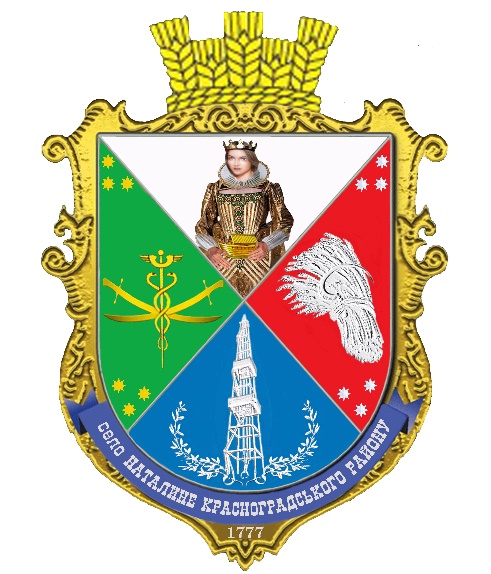 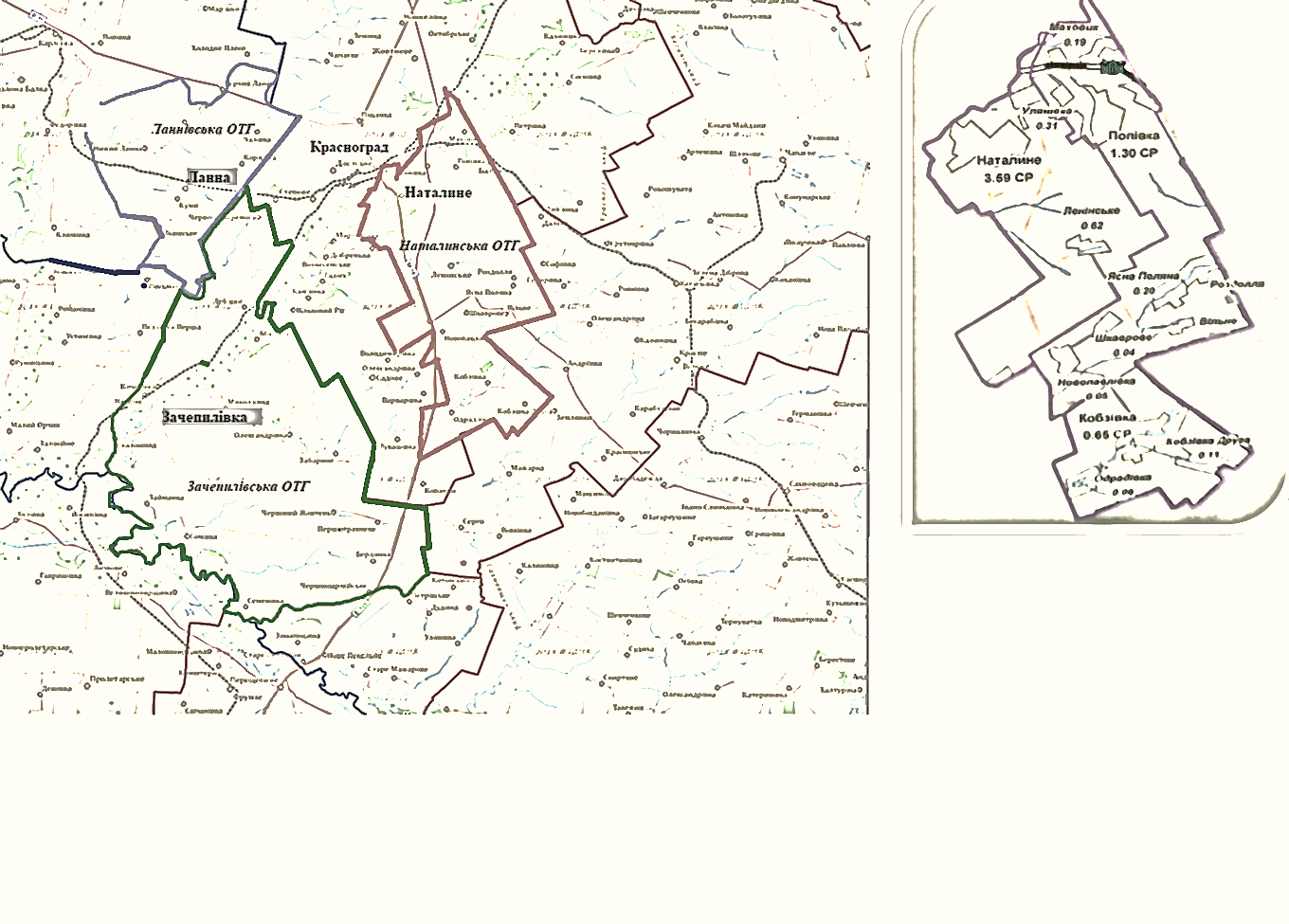 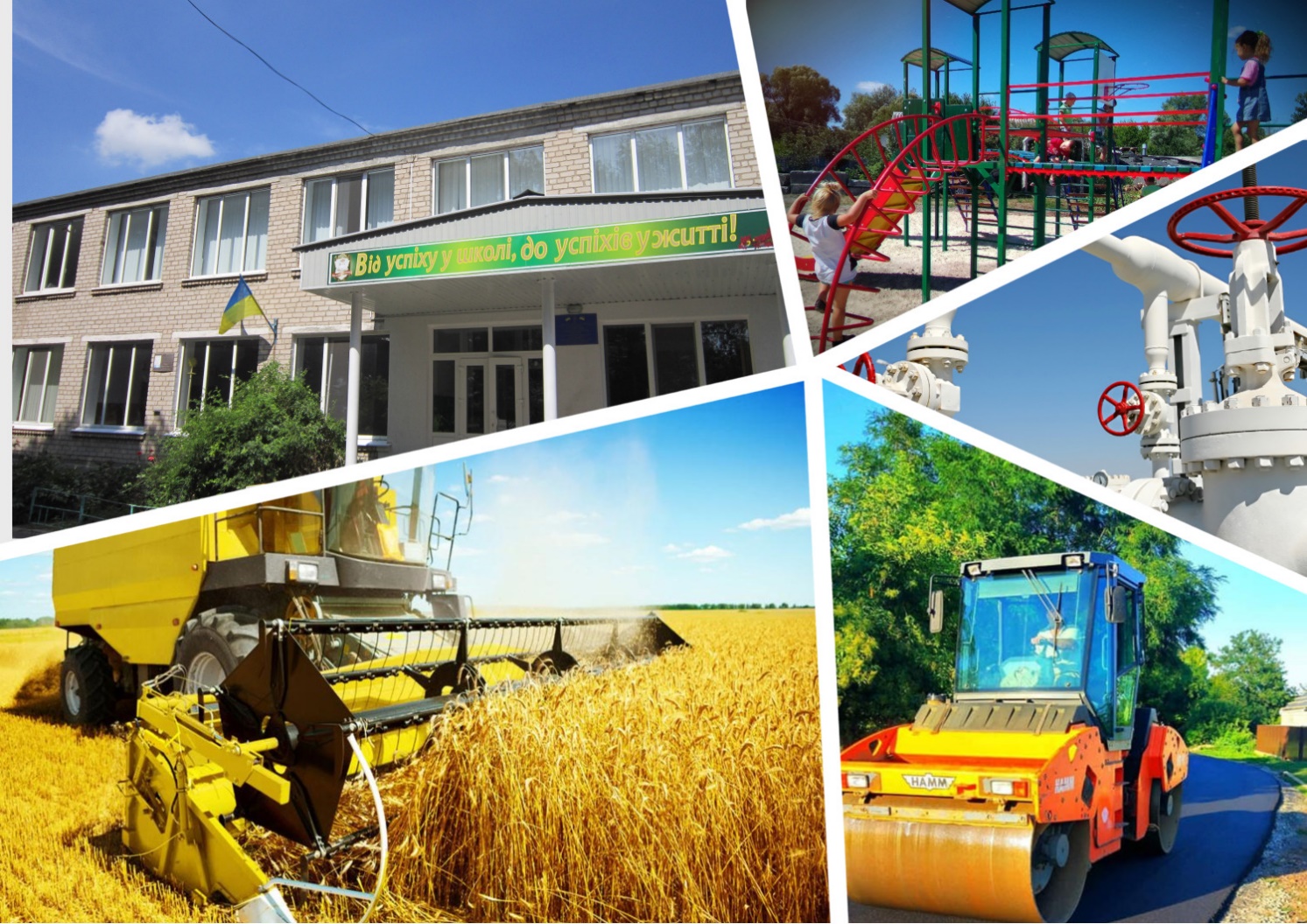 ПроектСтратегія розвитку Наталинської сільської об’єднаної територіальної громади на період до 2025 рокуВІТАЛЬНЕ СЛОВО СІЛЬСЬКОГО ГОЛОВИДОРОГІ ЗЕМЛЯКИ!Перед вами Стратегічний план розвитку Наталинської сільської об’єднаної територіальної громади до 2025 року. Стратегія - це фундамент майбутнього нашої громади. Це структуровані цінності - якою ми з вами бачимо нашу громаду. І чіткий план до виконання.Стратегічний план розроблений і розрахований на 6 років, це - реальний термін, за який можна змінити вигляд громади і почати змінювати зміст. Ми живемо в час, коли саме розвиток громад стає основою розвитку країни і благополуччя громадян. Час диктує нові критерії успішності громади. На перший план виходять не просто розміри громади і її географічне розташування, а такі критерії, як комфорт, безпека, ринок праці, культурне середовище, умови ведення бізнесу. Громада - це будівлі, дороги, підприємства. Але перш за все, громада - це люди, за яких громади конкурують між собою. Тому центральний фокус Стратегічного плану розвитку Наталинської територіальної громади – людина, кожен із нас. І створення кращих умов для життя, навчання, роботи кожного громадянина. І одночасно — створення яскравого, привабливого, упізнаваного образу нової громади, який будуть знати в Україні та за її межами.Ми чітко розуміємо: Стратегічний план розвитку громади не може бути виключно стратегією влади — цього недостатньо, щоб документ перетворився в результат. Стратегічний план розвитку громади в інтересах людей. Пріоритети розвитку громади сформовані з відповідей жителів громади на питання про накопичені проблеми населених пунктів і про їх майбутнє.Не стійте в стороні від створення майбутнього нашої громади: чим активніше буде ваша позиція, тим швидше і помітніше змінюватиметься територіальна громада. Доля громади, без перебільшень, у наших з вами руках.Наталинський сільський голова                                                       В.БоровськаВступСтратегічний план сталого розвитку Наталинської сільської об’єднаної територіальної громади до 2025 року розроблено відповідно до Стратегії сталого розвитку «України-2020», схваленої Указом Президента України від 12 січня 2015 року №5/2015, Закону України «Про місцеве самоврядування в Україні», Закону України «Про стимулювання розвитку регіонів», Закону України «Про засади державної регіональної політики», Постанови Кабінету Міністрів України від 06 серпня 2014 року №385 «Про затвердження Державної стратегії регіонального розвитку на період до 2020 року», Наказу Міністерства регіонального розвитку, будівництва та житлово-комунального господарства України від 31 березня 2016 року №79 «Про затвердження Методики розроблення, проведення моніторингу та оцінки результативності реалізації регіональних стратегій розвитку та планів заходів з їх реалізації», з урахуванням Стратегії розвитку Харківської області на період до 2020 року та спираючись на інші законодавчі та нормативні акти України. При розробці Стратегії було враховано також законодавство України щодо реформування місцевого самоврядування та регіонального розвитку.Окрім цього, необхідність підготовки та затвердження Стратегічного плану викликана зміною соціально-економічної ситуації, як в Україні, так і в області, ухваленням змін до бюджетного та податкового законодавства, якими визначаються нові підходи до фінансування проектів та програм регіонального розвитку.Мета Стратегії Наталинської сільської об’єднаної територіальної громади до 2025 року полягає у вирішенні спільних проблем мешканців усіх сіл та селищ, які увійшли до складу ОТГ та реалізації спільних завдань щодо економічного зростання, підвищення конкурентоспроможності, інвестиційної привабливості, якості життя у громаді через ефективне використання ресурсів та реалізацію спільних інтересів влади, громади та бізнесу.Стратегічний план розвитку Наталинської ОТГ ставить перед громадою амбітну мету – перетворити громаду на територію комфортного  проживання, де створено рівні умови для всебічного та гармонійного розвитку людини, громаду з наданням якісних адміністративних послуг.Робота над Стратегічним планом розпочата у лютому місяці 2018 року. Основною формою роботи над проектом документу стало проведення засідань Робочої групи, Положення та склад якої затверджено Розпорядженням №22 від 07 лютого 2018 р. «Про затвердження Положення та складу робочої групи з підготовки Стратегічного плану розвитку Наталинської ОТГ». Процес стратегічного планування відбувається у режимі максимальної відкритості, а його зміст та результати стають доступними широкій громадськості. Стратегію спрямовано на місцевий економічний розвиток як процес стратегічного партнерства влади, громади та бізнесу Наталинської сільської ради, всі території якої об’єднуються розвиненими територіально-виробничими, трудовими та соціально-культурними зв’язками. Стратегія розвитку Наталинської сільської об’єднаної територіальної громади ставить перед громадою амбітну мету - перетворити громаду на територію комфортного проживання, де створено рівні умови для всебічного та гармонійного розвитку людини, громаду з наданням якісних адміністративних послуг та з унікальними національними традиціями українського народу.Людина, в першу чергу, - стає центром та пріоритетом економічного розвитку об’єднаної громади на тривалу перспективу.1. Методологія розробки стратегії розвитку Наталинської сільської об’єднаної територіальної громади на період до 2025 рокуМетодологія, яку використано при підготовці Стратегічного плану, розглядає сталий розвиток і соціальну інтеграцію як основні принципи місцевого розвитку. Залучення широкого кола громадян до процесу розробки стратегічного плану розвитку ОТГ дозволяє ідентифікувати та знайти прийнятні шляхи усунення проблем громади, забезпечити налагодження діалогу між громадськістю та владою. При цьому однією з основних складових процесу планування  є обов’язкова участь у ньому усіх активних та зацікавлених представників громади. У процесі стратегічного планування дуже важливим є етап організаційного забезпечення. Саме від нього залежить адекватність та якість самого процесу. На цьому етапі формується центральний орган стратегічного планування – Робоча група, якій громада делегує право та наділяє відповідальністю за формулювання й прийняття стратегічних рішень щодо її майбутнього. Робоча група є легітимним робочим органом, діяльність якого поширюється на весь період планування. Крім цього, на першому етапі відбувалося залучення місцевих експертів, які беруть участь у підготовці аналітичних матеріалів для Стратегії, а також повне організаційне та інформаційне забезпечення процесу.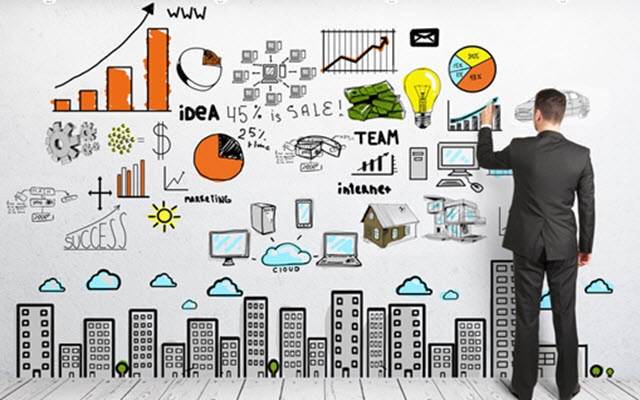 Для вивчення громадської думки та  обговорення в широких колах положень Стратегії розпорядженням Наталинського сільського голови від 07 лютого 2018 року №22 затвердженно склад робочої групи з підготовки Стратегії розвитку Наталинської сільської ради . До складу Робочої групи ввійшли працівники сільської ради та райдержадміністрації, депутати сільської ради, члени виконкому сільської ради, керівники підприємств та організацій, приватні підприємці та представники громадських організацій, освітян. Загалом, це соціально активні люди різних професій та вікових категорій, а також Белявцева Вікторія Володимирівна – керівник апарату ХОДА, Зеєнко Юрій Михайлович – начальник відділу капітальних вкладень управління з питань розвитку транспортної інфраструктури, торгівлі і фінансових ресурсів Департаменту економіки і міжнародних відносин ХОДА.Та ті які допомагали обробляти результати опитування: Свіденська Марія Сергіївна фахівець І категорії Центру інноваційних методів освіти ННІ "Каразінська школа бізнесу", Прус Юлія Ігорівна директор Регіонального центру міжнародних проектів і програм ННІ "Каразінська школа бізнесу"Таблиця  1.  Робоча група з підготовки проекту Стратегії розвитку Наталинської сільської об’єднаної територіальної громади.Рис.1 Розробка Стратегічного плану Наталинської громадиОднією з основних складових процесу планування є обов’язкова участь у ньому усіх активних та зацікавлених представників громади. Розроблена таким чином стратегія відображає інтереси усіх громадян та передбачаєпокращення стандартів життя, зміцнення місцевої демократії, виховання суспільно-активних мешканців громади.Стратегічне планування це ефективний інструмент системного менеджменту, процес, який має тривати безперервно, оскільки середовище, як і сам об’єкт планування, постійно змінюються. Це спосіб руху до абсолютного бачення, упродовж якого досягається сталий розвиток територіальної громади.На першій стадії робіт зі стратегічного планування було здійснено аналіз існуючої ситуації в економіці об’єднаної територіальної громади. Членами робочої групи підготовлено соціально-економічний аналіз Наталинської об’єднаної територіальної громади, який містить демографічну інформацію про населення, економічну базу, комунальну та технічну інфраструктуру, тощо. Інформація до цього документу була надана відділами виконавчого органу сільської  ради, управлінням статистики та іншими установами. Проведено опитування 874 мешканців та 15 представників бізнесу. Відбулися засідання Робочої грипи :Процес стратегічного планування розвитку громади можна представити як ряд кількох послідовних етапів: організація роботи, проведення стратегічного аналізу, прогнози, моделювання сценаріїв та здійснення стратегічного вибору, розробка плану дій (цілі, завдання), громадське обговорення та ухвалення Стратегії, моніторинг та впровадження Стратегічного плану.2. Характеристика громади.2.1 Коротка характеристика та адміністративно-територіальний устрій.Наталинська сільська об’єднана територіальна громада утворена відповідно до Закону України «Про добровільне об’єднання територіальних громад» рішенням ХХХХ сесії Наталинської сільської ради VІІ скликання від 08.08.2017 року, рішенням ХХІV сесії Кобзівської сільської ради VІІ скликання від 08.08.2017 року та рішенням ХХV сесії Попівської сільської ради VІІ скликання від 08.08.2017 року. До складу громади увійшли наступні населені пункти: села Наталине, Улянівка, Попівка, Вільне, Маховик, Роздолля, Ясна Поляна, Кобзівка, Кобзівка Друга, Одрадівка, Новопавлівка, Шкаврове, селище Дружба.Територія громади, згідно з адміністративно-територіальним устроєм України входить до складу Красноградського району Харківської області.                                                               Площа території Наталинської сільської об’єднаної територіальної громади Красноградського району Харківської області складає – 18000,71 га. 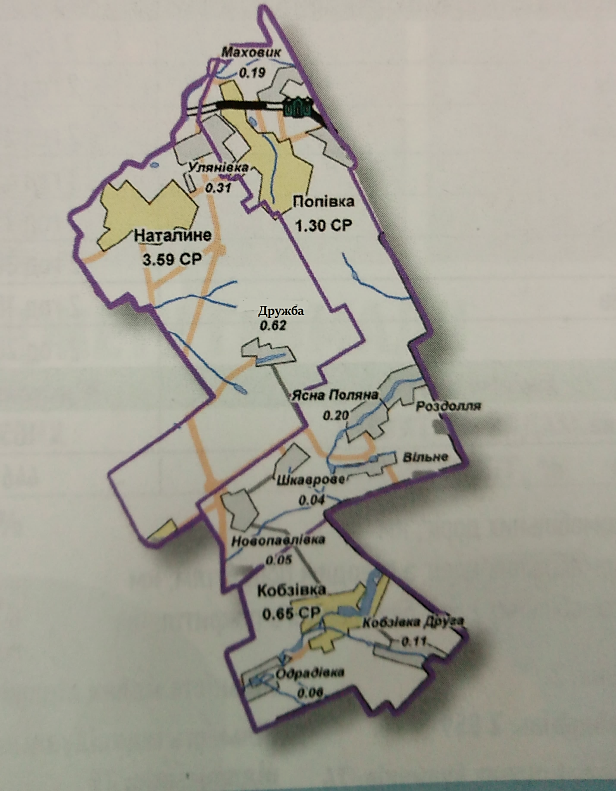 Рис.2  Мапа Наталинської сільської  територіальної громади.Відстань від адміністративного центру громади до районного центру               м. Красноград – 5 км.  Відстань від адміністративного центру громади до обласного центру м. Харків – 112 км. Відстань до міста Полтава – 84 км. Відстань до міста Дніпра – 113 км. Відстань до залізничної станції – 5 км.Територія громади межує з:Північного сходу – Петрівською сільською радою;сходу – Кегичівським районам;південного сходу – Володимирівською сільською радою;півдня – Володимирівською сільською радою;південного заходу – Мартинівською сільською радою;заходу – Мартинівською сільською радою;півночі – Красногрдською міською радою, Іванівською сільською радою, Піщанською сільською радою.Вигідне розташування Наталинської сільської громади (громада рівновіддалена від трьох міст обласного значення м. Дніпра, м. Харкова і             м. Полтави), яке відіграє важливу роль в підвищенні конкурентоспроможності економіки і виступає матеріальною основою розвитку внутрішніх і зовнішніх економічних зв’язків, забезпечує процеси виробництва і транспортування продукції, тобто обумовлює зв’язок між виробництвом та споживанням, в межах різних галузей та територіальних утворень, представлене розвиненою мережею транспортних доріг.Таблиця 2. Дороги державного та місцевого значення загального користуванняТаблиця 3. Населені пункти Наталинської ОТГРис.3 Відстань до адміністративного центру Наталинськоїсільської ОТГ, км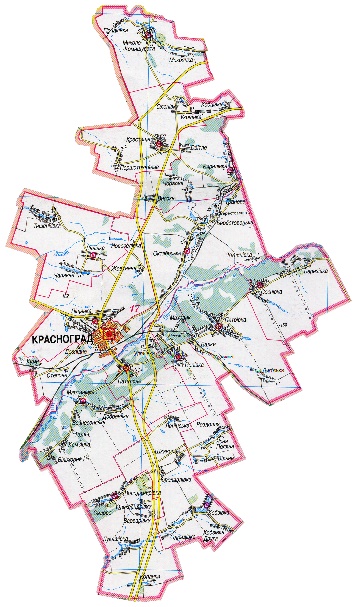 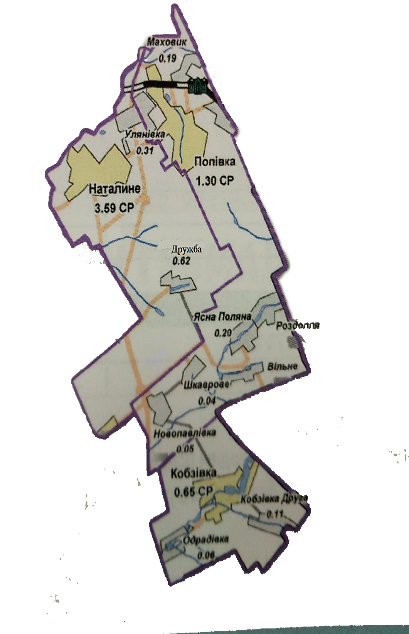 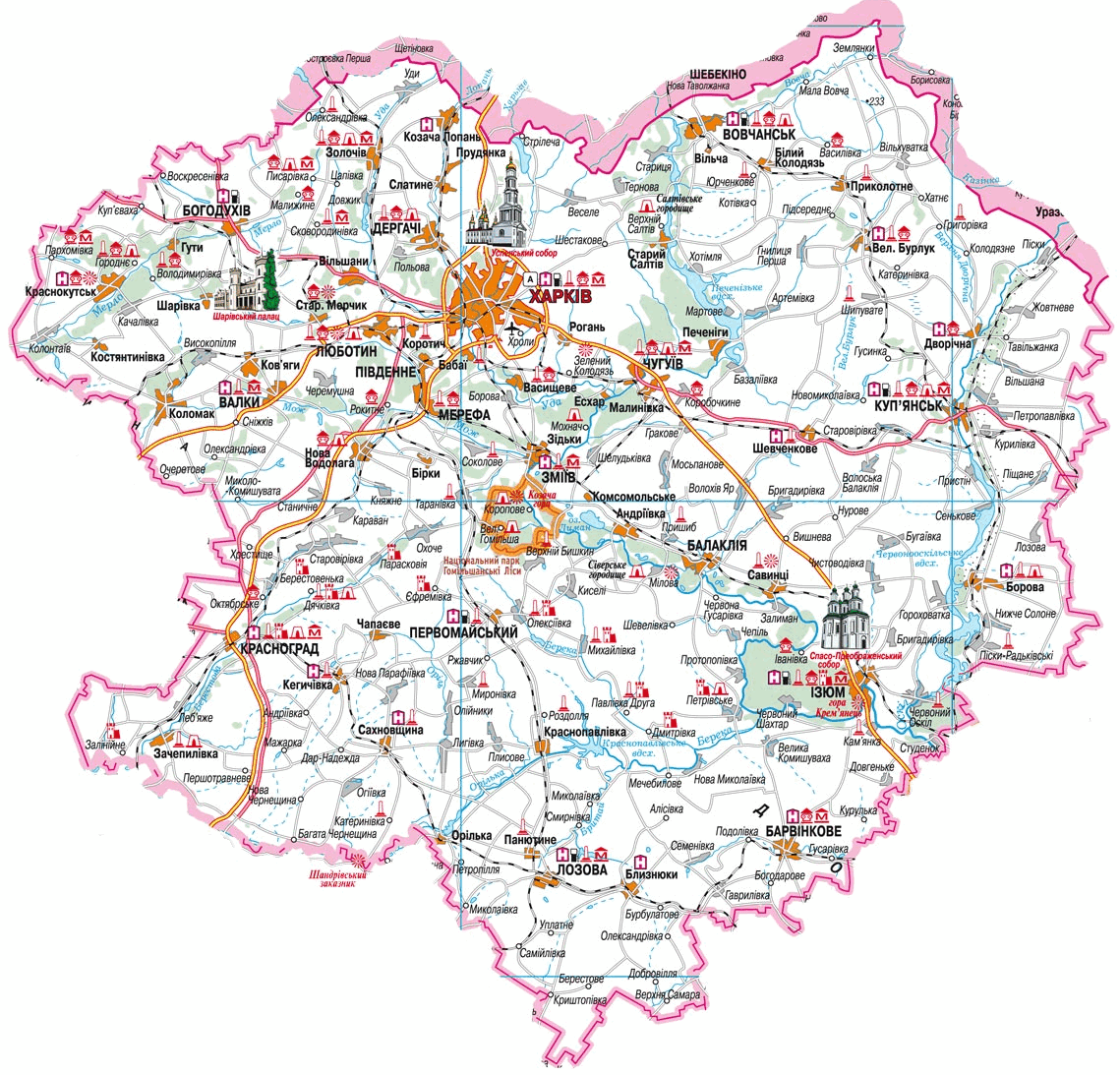 Рис. 4 Наталинськасільська територіальна громада - Красноградський район - Харківська область.Таблиця 4. Порівняння Наталинської сільської територіальної громади - Красноградський район – Харківська областьНайближчими до Наталинської сільської об’єднаної громади є Зачепилівська селищна територіальна громада Харківської області та Ланівська сільська територіальна громада Полтавської області. Відстань від адміністративного центру Наталинської громади до Ланівської ОТГ складає 23 км, до Зачепилівської ОТГ – 28 км.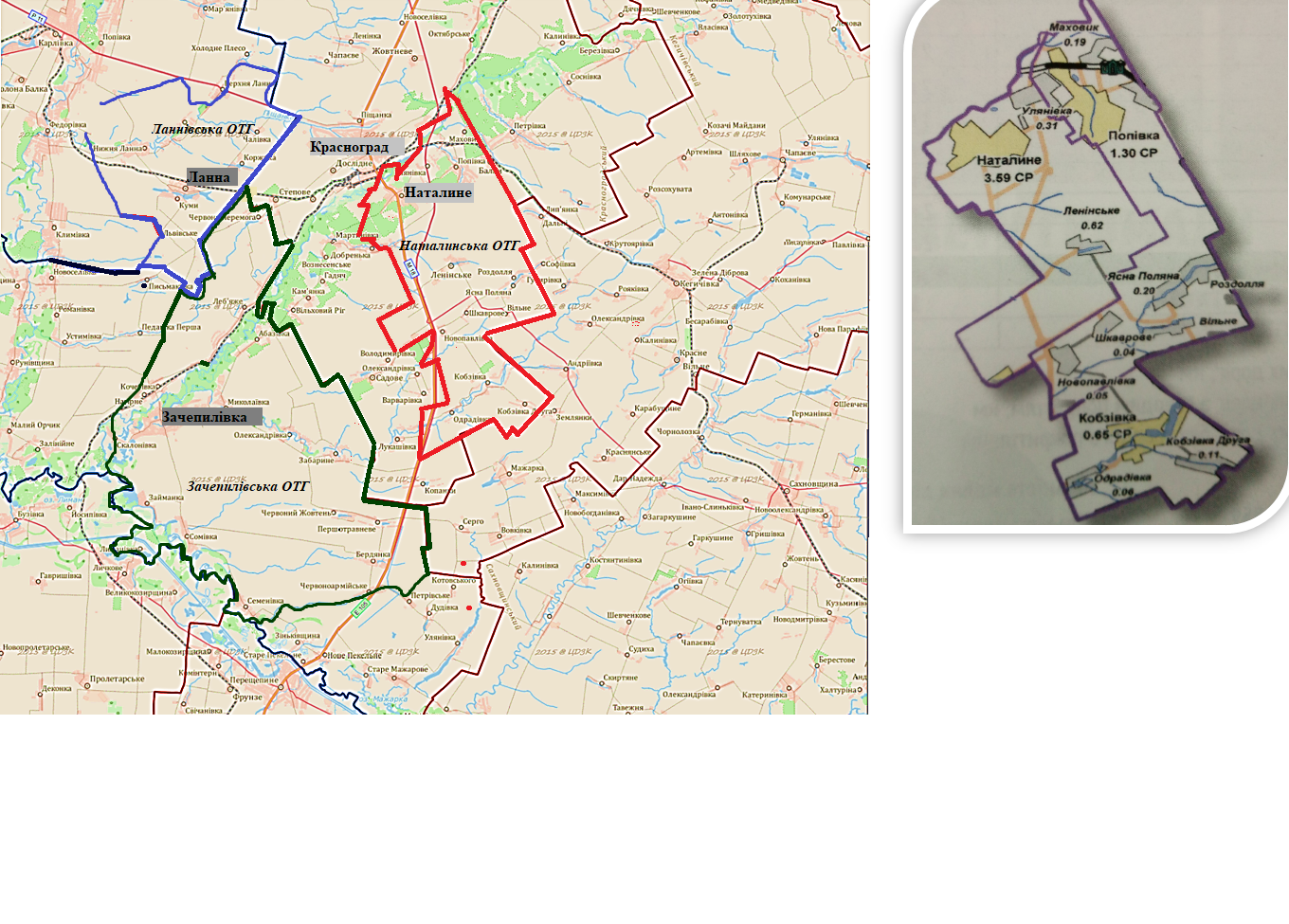 Рис.5 Розташування Наталинської сільської територіальної громади відносно сусідніх об’єднаних громад.Наталинську сільську об’єднану територіальну громаду доцільно порівняти з такими громадами-конкурентами Харківської області як Зачепилівська об’єднана територіальна громада та Малинівська об’єднана територіальна громада.Наталинська ОТГ            Зачепилівська ОТГ                  Малинівська ОТГ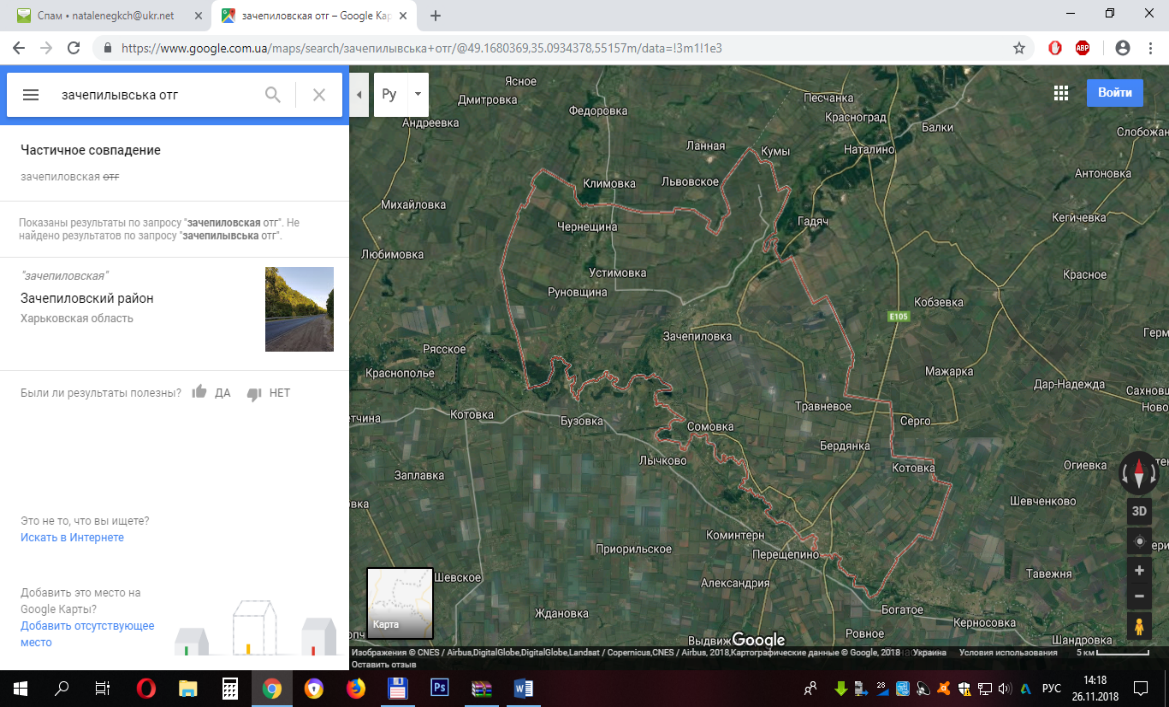 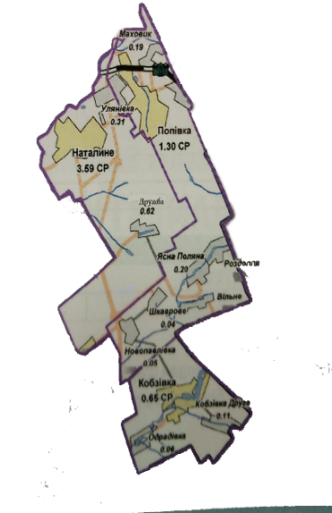 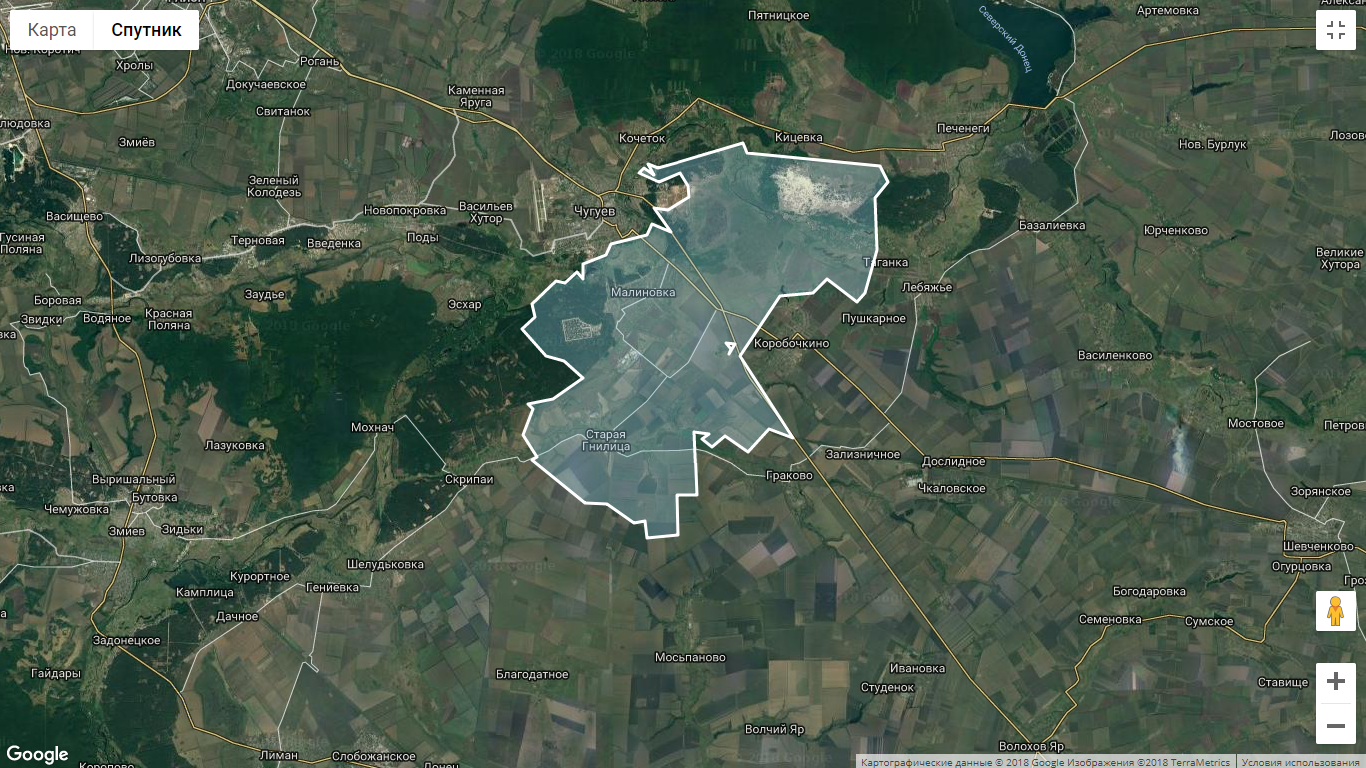 Рис. 6 Порівняльна характеристика Наталинської сільської об’єднаної територіальної громади з громадами-конкурентами.Таблиця 5. Порівняння з громадами-конкурентамиАдміністративно-територіальний устрій Наталинської об’єднаної територіальної громади склався на основі системи розселення існуючих раніше сіл і характеризується наявністю тринадцяти сільських населених пунктів у складі трьох об’єднаних сільських рад.Наталинська сільська об’єднана територіальна громада утворена відповідно до Закону України «Про добровільне об’єднання територіальних громад» До складу громади увійшли наступні населені пункти: села Наталине, Улянівка, Попівка, Вільне, Маховик, Роздолля, Ясна Поляна, Кобзівка, Кобзівка Друга, Одрадівка, Новопавлівка, Шкаврове, селище Дружба.                                                                                                                                                                             Вигідне розташування Наталинської сільської громади (громада рівновіддалена від трьох міст обласного значення м. Дніпра, м. Харкова і                   м. Полтави), яке відіграє важливу роль в підвищенні конкурентоспроможності економіки і виступає матеріальною основою розвитку внутрішніх і зовнішніх економічних зв’язків, забезпечує процеси виробництва і транспортування продукції, тобто обумовлює зв’язок між виробництвом та споживанням, в межах різних галузей та територіальних утворень, представлене розвиненою мережею транспортних доріг. Нафтогазова промисловість, сільськогосподарське та лісогосподарське виробництво, які є ключовими видами економічної діяльності на території громади, перетворюються на важливий сектор економіки, який суттєво впливає на забезпечення зайнятості населення та формування дохідної частини бюджету  громади.  Важливим  каталізатором  економічної  складової розвитку громади є кількість великих підприємств, які є основними наповнювачами місцевого бюджету.2.2  Система розселення  Наталинської сільської об’єднаної територіальної громади.Система розселення Наталинської громади є досить типовою для регіонів Східної України, більшість населення сконцентрована в селах Наталина та Попівка. Середня щільність населення складає 35,8 осіб/км²,щостановить 47,7% до середньо українського рівня (75,5 осіб/км²). У порівнянні з регіонами-сусідами щільність населення в громаді в 2,9 рази менша ніж у Дніпропетровській (103,6 осіб/км²), в 1,4 рази менша ніж у Полтавській (51 особам/км²) та в 2,4 рази – ніж у Харківській (86,0 осіб/км²). Водночас в 1,06 рази вища ніж у Чернігівській області (33,8 осіб/км²).   Таблиця 6. Населені пункти Наталинської сільської ОТГ та їх характеристикиРис.7  Чисельність населення Наталинської сільської ОТГ, чол.Рис.8 Кількість дворів (господарств), шт.Рис.9 Загальна площа населеного пункту, гаОсновні планувальні документи території.Разом зі Стратегією розвитку основними планувальним документом території є «План соціально-економічного розвитку Наталинської об’єднаної територіальної громади Красноградського району Харківської області на 2018-2020 роки» затверджений рішенням ХІ сесії VІІІ скликання Наталинської сільської ради №248- VІІІ від 19.04.2018 року.2.3. Містобудівні документи.Генеральний план села Наталине суміщений з проектом детального планування.На частину території населеного пункту села Попівка в межах вулиць Будівельників, Лісової і провулку Поштового рішенням ХХ сесії VІІІ скликання №587- VІІІ від 11.10.2018 затверджено детальний план частини території.ХІХ сесією VІІ скликання від 31 березня  Кобзівської сільської ради винесене рішення №213 «Про розробку містобудівної документації «Генеральний план села Кобзівка Красноградського району Харківської області» та рішення  №214 « Про розробку містобудівної документації «Генеральний план селища Дружба Красноградського району Харківської області» В зв’язку з вищенаведеним, після затвердження генеральних планів буде проведено нормативно-грошову оцінку з урахуванням зміни меж населених пунктів.Назва проектних матеріалів на підставі яких прийнято рішення про встановлення меж:1. Проект встановлення меж сільських населених пунктів Наталинської сільської ради (висновок сесії сільської ради розгляд проекту б/н 1992 рік).2. Проект встановлення меж сільських населених пунктів Попівської сільської ради (висновок сесії сільської ради розгляд проекту б/н 1992 рік).3. Проект встановлення меж сільських населених пунктів Кобзівської сільської ради (висновок сесії сільської ради розгляд проекту б/н 1992 рік).3.3 Історична довідка Наталинської сільської об’єднаної територіальної громади.Символіка:Герб Наталинської сільської ради, відповідно до сучасних вимог, має форму іспанського щита, який вписано у золотий декоративний картуш, що увінчаний золотою короною із злакових колосів. Щит герба розділено срібним салтиром на 4 частини, з використанням 4 кольорів: білого, зеленого, червоного та синього, де розташовані зображення:у 1-му білому полі – Наталії  Дмитрівни Черткової з маленькою копією «Ноєва Ковчега», складовим елементом родового герба Черткових;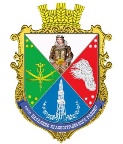 у 2-му зеленому полі – золотого перехрестя шабель та жезла Гермеса із шістьма восьми-променевими золотими зірками;у 3-му червоному полі – срібних колосів пшениці із серпом та шістьма срібними восьми-променевими зірками;у 4-му синьому полі – срібного зображення бурової вишки обрамованого лавровими гілками.Зображення Наталії  Дмитрівни Черткової виконано з використанням графічних комп’ютерних програм на підставі історичних джерел та спогадів сучасників. Зображення обличчя умовне, будь-який збіг зовнішності –випадковий. У нижній частині картуша розташовано напис срібними літерами «1777». На картуші розміщено стрічку синього кольору з написом срібними літерами «село Наталине Красноградського району».Прапор Наталинської сільської ради являє собою квадратне трикольорове полотнище із співвідношенням сторін 1:1. Кольори і розташування смуг на прапорі відтворено у відповідності до зображення родового герба Черткових – засновників поселення на території Наталинської сільської ради. З нижнього правого кута (лівого від глядача), по колу відходять 5 рівнопропорційних смуг, вужчі на початку і ширші по краях, із послідовністю кольорів: червоний, зелений, білий, зелений, червоний. Кожна кольорова смуга відділена одна від іншої золотою стрічкою. Прапор територіальних громад Наталинської сільської ради створено з урахуванням історичних традицій, він також є прапором села Наталине – адміністративного центра сільської ради і може бути використаним у якості прапора сел: Улянівка, Кобзівка Друга, Одрадівка, Шкаврове, Маховик, Вільне, Новопавлівка, Роздолля, Ясна Поляна та селище Дружба громади яких об’єднано у Наталинську сільську раду.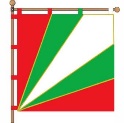 Штандарт голови Наталинської сільської ради, являє собою трьохкольорове  полотнище квадратної форми із співвідношенням сторін 1:1. Вертикальні смуги на штандарті розташовані у наступній послідовності: зелена, біла, червона. Всі смуги однакового розміру. У центрі штандарту розміщено герб територіальних громад Наталинської сільської ради.Загальна композиція штандарта гармонує з геральдичним рішенням побудови герба, а кольорові гами штандарта відповідають барвам прапору об’єднаної територіальної громади Наталинської сільської ради.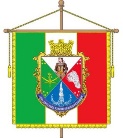 Значення символівЗображення Наталії  Дмитрівни Черткової відображає історичний факт заснування поселення на землях, які раніше належали до Вольностей Війська Запорізького.Зображення дванадцяти восьми-променевих зірок відображає факт входження земель сучасної території Наталинської сільської ради до території Вольностей Війська Запорізького та існування на її теренах «зимових» поселень козаків. З 1734 року сучасна територія Наталинської сільської ради входила до складу Самарської, а пізніше – Орельської паланок Вольностей Війська Запорізького.Зображення перехрестя шабель та жезла Гермеса із шістьма восьми-променевими зірками відображає факт входження земель сучасної території Наталинської сільської ради до території Вольностей Війська Запорізького та існування на її теренах «зимових» поселень козаків, де вони окрім сільського господарства, займалися торгівлею, завдяки проходженню давнього торгового «Муравського шляху».Зображення колосів пшениці та серпа із шістьма восьми-променевими зірками є ознакою сільськогосподарської направленості діяльності мешканців сучасної території сільської ради з давніх часів.Срібне зображення бурової вишки обрамоване гілками лавру символізує газовидобувну промисловість, як основне джерело економічного розвитку населених пунктів Наталинської сільської ради і добробуту їх жителів.Срібний напис на картуші герба «1777» символізує рік заснування села Наталине.Пропорції прапора Наталинської сільської об’єднаної територіальної громади відповідають сучасним геральдичним вимогам, загальна композиція прапора гармонує з геральдичним рішенням побудови герба сільської об’єднаної територіальної громадиНаталинської сільської ради, а кольорові гами прапора з гербовими барвами.Символіка кольорівЗемельні та природні ресурси Наталинської об’єднаної територіальної громади.Земельні ресурси і територія громади.Основним ресурсом Наталинської об’єднаної територіальної громади є земельні ресурси.Площа території Наталинської об’єднаної територіальної громади Красноградського району Харківської області складає 18000,71 га.Землі сільськогосподарського призначення займають 76,6% (13808,36 га) площі території громади, що визначає основний напрям економічної діяльності громади - виробництво сільськогосподарської продукції. Землі лісогосподарського призначення – 10,7 % (1565,7 га).Землі водного фонду - 0,8 % (143,22 га).Землі житлової та громадської забудови – 3,9 %.Землі промисловості, транспорту, енергетики – 2,9 %.Інші землі – 5,1%.Рис.10. Площа території Наталинської об’єднаної територіальної громади3.2. Природні ресурси та кліматичні умови.У ландшафтному відношенні територія Наталинської громади належить до лісостепової та степової зон Лівобережної частини УкраїниКлімат Наталинської сільської територіальної громади помірно контенентальний, і його континентальність підвищується в напрямку з північного заходу на південний схід.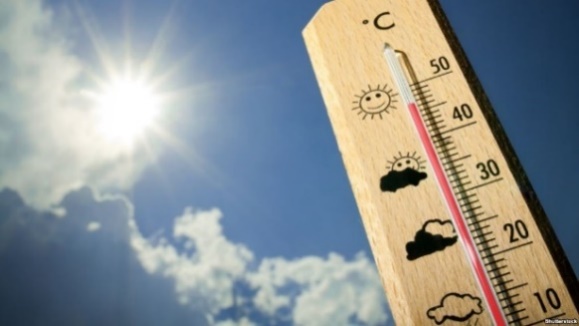 Характеристика основних матеорологічних параметрів у Наталинської сільської територіальної громади наступна: найтепліший місяць – липень, а найхолодніший – січень. Амплітуда середніх місячних температур складає 28°С (від +21°С у липні до - 7°С у січні). Річна кількість опадів коливається від 497 мм до 608 мм.В останні роки на території Наталинської громади часто спостерігаються стихійні гідрометеорологічні явища: сильні зливи, сильні дощі, град, снігопади, що призводять до значних збитків у господарствах області. ась до 22-25 м/сек.Наталинська сільська територіальна громада має досить великий потенціал для розвитку вітрової енергетики. Більша територія характеризується швидкістю вітру більше 4,0 м/сек.Відомо, що при швидкості вітру 3 м/сек. Використання сучасних вітрових енергетичних установок стає рентабельним.  Аналіз середньорічних даних щодо повторюваності штилів показує, що майже постійні запаси вітрової енергії має більша частина території, де періодичність штилів нижча за 10%, а середньорічна швидкість вітру більша за 4,0 м/сек.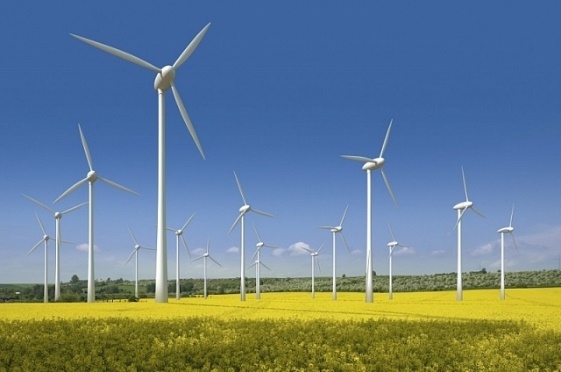 Найбільш придатними до використання вітрових енергоустановок в Харківській області є Лозівський, Харківський, Великобурлуцький та Красноградський район.Кліматичні ресурси на території Наталинської громади вельми сприятливі для літніх видів рекреаційної діяльності, адже тривалість сприятливого періоду становить 150-158 днів. Значні також і коливання за окремими рекреаційними типами погод. Так, кількість днів з теплими погодними умовами становить 96-102 днів. Кількість днів з прохолодними погодами становить 36 днів.Кількість днів з жаркими погодами незначна і становить 10-17 днів, що дорівнює 10-12% від загальної тривалості періоду. Дні зі сприятливими типами погоди у теплий період практично безперервно слідують один за другим, або переривається одним-двома дискомфортними днями, що не знижує високу туристичну оцінку кліматичних ресурсів території для літніх видів відпочинку і туризму і лікування виділяються типи погоди, що дозволяють заняття такими видами відпочинку.3.3 Інформація  про орган місцевого самоврядування  Голова та секретар Наталинської ОТГ:Наталинський сільський голова – Боровська Віолета Павлівна;Керуючий справами (секретар) виконавчого комітету Наталинської сільської ради – Данілова Анастасія Миколаївна;Заступник сільського голови з питань діяльності виконавчих                  органів – Денисенко Микола Сергійович.Таблиця 7. Новообрані депутати Наталинської сільської об’єднаної територіальної громади:Члени виконавчого комітету Наталинської сільської ради VIIIскликання:Боровська Віолета Павлівна                    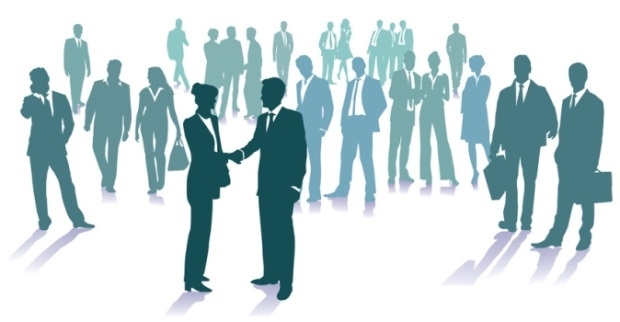 Данілова Анастасія Миколаївна   Гаврилова Олена МиколаївнаБондаренко Андрій ГригоровичРубан Андрій МихайловичЗінченко Михайло СергійовичЄремійчук Петро МихайловичЛугова Людмила МиколаївнаЧетверик Ольга ГригорівнаТрансформаційні процеси, які відбуваються сьогодні у сферах суспільного життя як України так і Наталинськоїсільської об’єднаної територіальної громади, потреби в забезпечені сталого розвитку вимагають від українського суспільства і держави принципово нового ставлення до питання формування та розвитку кадрового потенціалу. Це пов’язано передусім  із становленням інформаційного суспільства, потреби в інноваційно-інвестиційному розвитку країни, розбудові новітньої економіки, що базується на знаннях, забезпечення всіх сфер життєдіяльності держави кваліфікованими, творчими кадрами, необхідними для реалізації національних інтересів у контексті розвитку України як демократичної, соціальної держави з розвинутою ринковою економікою.Розвиток якісного і різнопрофільного кадрового потенціалу громади та держави є питанням національної безпеки України, її міжнародного іміджу Катастрофічна втрата виробничих позицій на світовому ринку конкурентоспроможності, що об’єктивно призводять до перетворення її в країну третього світу, у зв’язку з цим є повною пересторогою для суспільства і держави.Основними принципами кадрової політики.Стратегія кадрової політики Наталинської громади виражає волю народу, політичний курс роботи з кадрами на загальнодержавному рівні, визначає основи формування, розвитку та раціонального використання кадрів, усіх людських ресурсів громади.У структурно-змістовому плані кадрова політика – це  система офіційно визначених цілей, завдань,  пріоритетів і принципів діяльності громади з організації та регулювання кадрових процесів і відносин.Кадрова політика Наталинської громади реалізується через сукупність різноманітних соціальних функцій владних інститутів і визначає шляхи і засоби кадрового забезпечення реформ, професіоналізм їх здійснення; є важливим фактором збереження та зміцнення цілісності громади, соціально-політичної стабільності суспільства і виступає елементом регуляції життєдіяльності населення.Реалізація повноважень територіальної громади проходить у середовищі існуючих проблем в управлінні земельними ресурсами і використанні земель в Україні, відомчої роз’єднаності структур, чия діяльність пов’язана із земельною інформацією, незадовільного законодавчого забезпечення, реформи децентралізації влади  й відсутності належної інформаційної бази щодо землі, у тому числі нерухомого майна, обмеженого використання сучасних інформаційних технологій. На цій існуючій базі децентралізації влади не може привести до сталого розвитку території громади.Реалізація реформи децентралізації влади потребує реформування системи управління земельними ресурсами на території Наталинської сільської ради Красноградського району Харківської області з розробкою комплексних схем зонування території, її кадастрового поділу, встановлення меж населених пунктів, та нормативної грошової оцінки земель.Населення і трудові ресурси.4.1. Чисельність населення і демографічна ситуація.Населення – головний замовник, споживач і споживач усіх матеріальних, духовних благ та послуг. Від змін у чисельності та складі населення суттєво залежить стан економіки та суспільства в цілому.Демографічну ситуацію населених пунктів, які входять до складу Наталинської сільської об’єднаної територіальної громади, назвати стабільною не можна, оскільки не має природного приросту населення, а спостерігається його зменшення. Зокрема, в 2017 році по Наталинській сільській громаді народилося 13 дітей, померло 54 особи (природне зменшення населення склало 41 особу), по Кобзівській сільській раді народилось 15 дітей, померло 22 особи  (природне зменшення населення склало 7 осіб), по Попівській сільській раді народилось 5 дітей, померло 24 особи  (природне зменшення населення склало 19 осіб).Аналізуючи показники, слід зазначити, що в цілому загальна кількість померлих осіб перевищує загальну кількість народжених, така негативна тенденція спостерігається майже по всій Україні. Статевий склад населення Наталинської громади характеризується стабільною перевагою жінок у його загальній кількості. На кожних 1000 жінок громади станом на 1 жовтня 2018 року в середньому припадає 895 чоловіків.У середньому по Україні цей показник складає 859 чоловіків. Питома вага чоловіків та жінок станом на 1 жовтня 2018 року чоловіки склали 97.4% загальної кількості осіб цієї вікової групи, у віці 18-39 років цей показник становить 108,3%, у віці 40-59 років – майже 89%, то вікова група 60+ характеризується різким зменшенням кількості чоловіків, а саме – 55,4%. У віковій групі осіб у віці 60 років і старшому питома вага жінок складає відповідно 44.6%.Таблиця 8. Розподіл населення Наталинської об’єднаної територіальної громади за статтю та віком станом на 01.01.2018 року.Розподіл населення за статтю та віком.Рис.11 Діаграма розподілу населення Наталинської об’єднаної територіальної громади за статтю та віком на 01.01.2018 рокуРис.11 Структура населенняТаблиця 8. Працездатне населення Наталинської об’єднаної територіальної громади станом на 01.10.2018 року Рис. 12  Діаграма зайнятості  працездатне населенняТаблиця 9. Непрацездатне населення Наталинської об’єднаної територіальної громади станом на 01.10.2018 року Рис.13  Діаграма зайнятості  непрацездатне населенняКількість безробітних у громаді поступово знижується як і потреба підприємств у працівниках на заміщення вільних робочих місць.Таблиця 10. Зайняте населення Наталинської  об’єднаної територіальної громади станом на 01.10.2018 року.Рис.14  Діаграма зайнятого населенняТаблиця 11. Безробітне населення Наталинської  об’єднаної територіальної громади станом на 01.10.2018 року Рис. 15  Діаграма безробітнього населенняНезважаючи на деяке поліпшення, демографічна ситуація в громаді залишається складною. Загальний рівень народжуваності нижчий від середнього по Україні (11.1%), а рівень смертності – вищий порівняно з середнім рівнем смертності по Україні – 14.6%Проте, процеси як імміграційні, так і еміграції Наталинської сільської  об’єднаної територіальної громади сповільнюються і кількість осіб, що прибувають на постійне проживання в НаталинськійОТГ з інших територій виходячи зі  статистичних даних майже урівноважує кількість вибулих.В загальному, на підставі аналізу даних можна стверджувати, що еміграція як явище у випадку Наталинської громади не становить для нього загрози, що можна частково пояснити як відносною привабливістю умов проживання в рамках громади, так і рівновіддаленістю її від великих населених пунктів, таких як м.Харків, м. Полтава та м. Дніпро, котрі могли б сприяти відпливу населення.Економічна складова розвитку Наталинської об’єднаної територіальної громади.5.1. Суб’єкти господарської діяльності.Нафтогазова промисловість, сільськогосподарське та лісогосодарське виробництво, які є ключовими видами економічної діяльності на території громади, перетворюються на важливий сектор економіки, який суттєво впливає на забезпечення зайнятості населення та формування дохідної частини бюджету громади. Важливим каталізатором економічної складової розвитку громади є кількість великих підприємств, які є основними наповнювачами місцевого бюджету.Найбільшими платниками до бюджету громади є:Підприємства нафтогазової промисловості: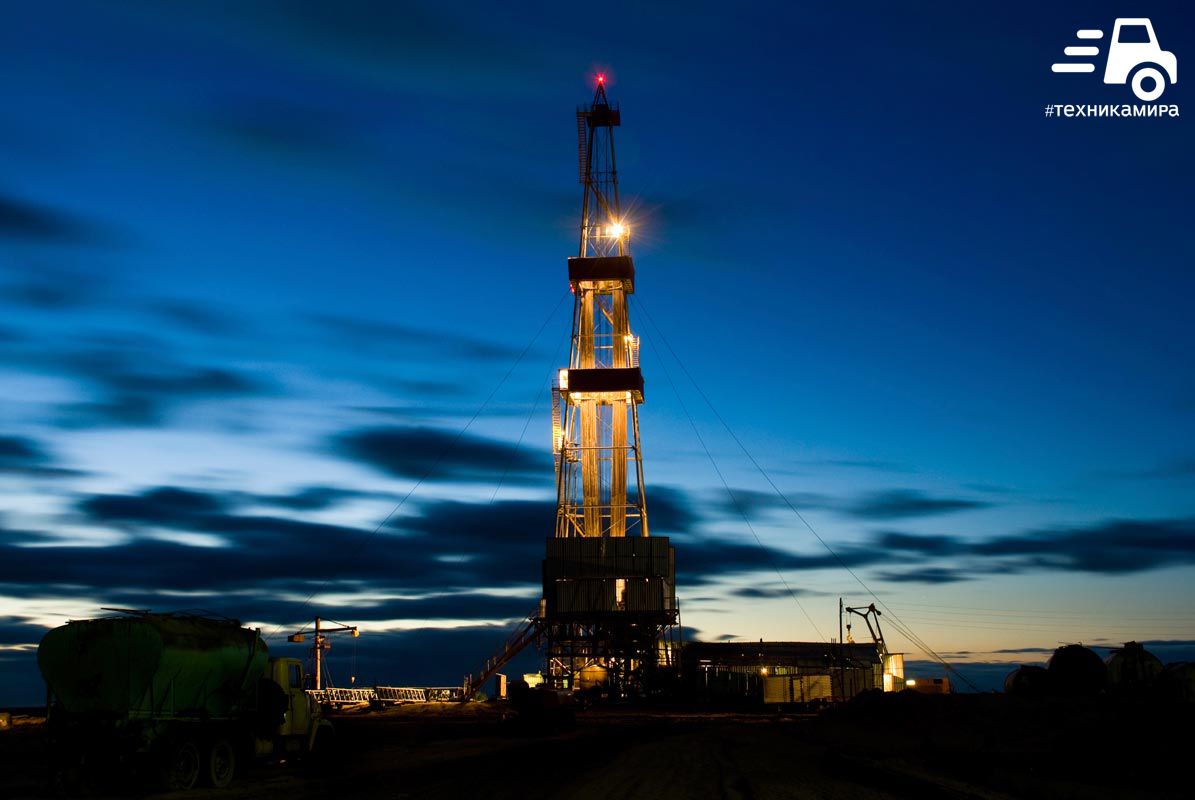 Хрестищенкське відділення бурових робіт ФБУ «Укрбургаз» ПАТ «Укргазвидобування»КВТТіСТ ФБУ «Укрбургаз»ПАТ «Укргазвидобування»ГПУ ««Шебелинкагазвидобування»ПАТ «Укргазвидобування»«УГВ СЕРВІС» ПАТ «Укргазвидобування»УБМР «Укрспецбудмонтаж»ПАТ «Укргазвидобування»ТОВ «Укрнафтогазресурс»Підприємства сільськогосподарського виробництва:ПАОП «ПРОМІНЬ»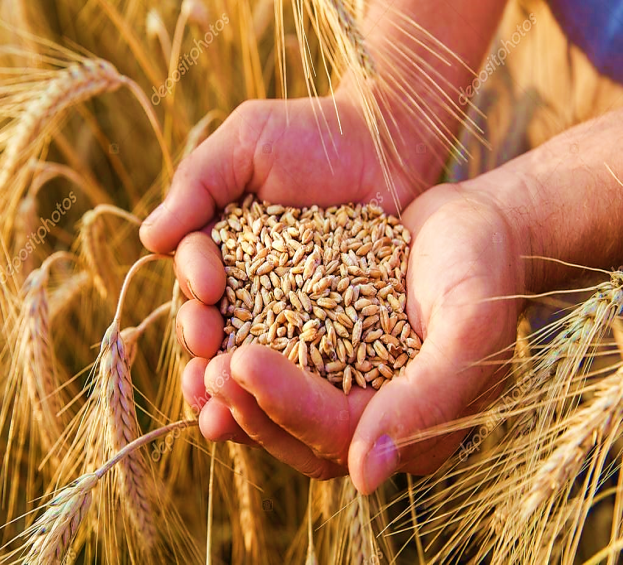 ТОВ «Красноградська овочева фабрика»ТОВ «АГРОФІРМА» ПІСЧАНСЬКАТОВ «Новий сад»ФГ «Луговий»ФГ «Урожай»ПрАТ «Насіннєве»ТОВ «Слобожанське – Агро»ФГ «АГРОМАРКЕТ»ТОВ Савко І.М.ФОП Дідус М.І.ФОП Дідус М.В.ТОВ «Укрнафтогазресурс»«Ілана-М»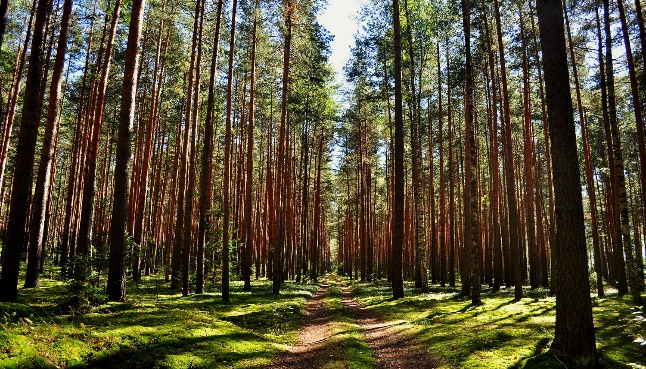 ФСН «Красноградське РТП»ФСГ «Відродження»ФОП Гноєва Н.В.Рогіз Є.М.3. Підприємства лісогосподарського виробництва:- Наталинське лісництво ДП "Красноградське лісове господарство".Таблиця 12. Зареєстровані суб’єкти господарської діяльності за видами діяльності (сумарно по всіх населених пунктах, що увійшли до складу Наталинської ОТГ)Рис. 16  Види діяльностіЗ метою наближення рівня життя населення до європейських стандартів та створення умов для посилання економічної активності Наталинської об’єднаної територіальної громади, планується досягнення цілей та пріоритетів: 1) в сільськогосподарському секторі: забезпечення  охорони та раціонального використання земель, зростання обсягів виробництва валової продукції сільського господарства; підвищення врожайності господарських культур; створення логістичної  системи пунктів прийому та переробки сільськогосподарської  продукції виготовленої особистими селянськими господарствами.2) в інвестиційній сфері: формування позитивного інвестиційного іміджу громади; впровадження на території громади державного-приватного партнерства; в економічній сфері: прозорість процедур реєстрації бізнесу, просування та реклама місцевого виробника, стимулювання розвитку малого та середнього бізнесу.Фінансовий стан та бюджет Наталинської об’єднаної територіальної громади.Фінансово-бюджетна складова розвитку Наталинської ОТГ.Бюджет є вагомою складовою системи фінансового регулювання економіки, його збалансованість і оптимальність є однією з основних умов економічного зростання. Бюджетна політика має будуватися на основі науково обґрунтованої концепції розвитку бюджетних відносин у складі фінансової політики, спрямованої на створення умов для підвищення якості державних послуг, соціально-економічного розвитку країни.Таким чином, з метою підвищення рівня фінансової забезпеченості бюджету в Наталинській сільській раді розроблено заходи щодо наповнення місцевого бюджету, пошуку додаткових фінансових ресурсів шляхом детінізації економіки, посилення фінансово-бюджетної дисципліни, постійного контролю та ефективності використання бюджетних коштів.Бюджет Наталинської громади формується у відповідності з Бюджетним Кодексом України і входить до зведеного Державного бюджету України.Наталинська сільська об’єднана територіальна громада планує використовувати наступні фінансові ресурси. Таблиця 13.Структура доходів та видатків бюджету громади станом на 01.01.2018 р.Рис  17. Структура доходів та видатків бюджету громади.Левову частку видатків займають капітальні ремонти приміщень бюджетних установ, доріг та покрівель багатоповерхових житлових будинків, роботи по благоустрою, видати на освіту, а також платежі за енергоносії бюджетних установ, що знаходяться на балансі ради.Рис 18 Обсяг власних доходів бюджету на одного мешканця по ОТГ Харківської області у 2018 році, грн.Рис. 19 Власні доходи бюджетів ОТГ Харківської області за ІV квартал 2017-2018 рр., тис.грн.Рис. 20 Власні доходи  у розрахунку на 1 мешканця по ОТГ Харківської області за ІV квартал 2018 рр., тис.грн.Таблиця 14. Найбільші платники податків у Наталинській об’єднаній територіальній громаді.Таблиця 15. Перелік проектів, що реалізувалися за рахунок субвенції з державного бюджету місцевим бюджетам на формування інфраструктури об’єднаних територіальних громад у 2018 році в Наталинській об’єднаній територіальній громаді (зі змінами). Першочерговим завдання для громади є інвестиційної привабливості території громади за рахунок коштів державного фонду регіонального розвитку, державної субвенції, міжнародної технічної допомоги та інших джерел фінансування, а також перехід до більш економічно збалансованої системи управління комунальним майном, в тому числі і багатоквартирними житловими будинками. Одним із основних доходів громади є фінансові надходження від платників податків, тому розвиток малого і середнього бізнесу є необхідною умовою для економічного та соціального розвитку громади в цілому та всіх її складових. 7. Транспортна інфраструктура і зв'язок.Вигідне розташування Наталинської сільської громади (рівновіддалена від трьох міст обласного значення м. Дніпра, м. Харкова і м. Полтави), яке відіграє важливу роль в підвищенні конкурентоспроможності економіки і виступає матеріальною основою розвитку внутрішніх і зовнішніх економічних зв’язків, забезпечує процеси виробництва і транспортування продукції, тобто обумовлює зв'язок між виробництвом та споживанням, в межах різних галузей та територіальних утворень, представлене розвиненою мережею транспортних доріг:Таблиця 16.  Дороги державного та місцевого значення загального користуванняСтан доріг потребує капітального ремонту. В цілому рівень розвитку дорожньої мережі Наталинської сільської об’єднаної територіальної громади відповідає транспортному попиту мешканців. Всі населені пункти громади мають під’їзні дороги з твердим покриттям. Деякі вулиці в населених пунктах громади не мають твердого покриття.  Загальна протяжність таких доріг становить —32,48  км.Тротуарна мережа громади потребує реконструкції та розширення.Перевезення пасажирів здійснюється ПП «Фенікс». Також здійснюється підвезення учнів та педагогічних працівників до навчальних закладів шкільним автобусом.На території Наталинської сільської об’єднаної територіальної громади працюють чотири поштові відділення «Укрпошта», які надають універсальні послуги зв’язку (листи, посилки, бандеролі тощо), фінансові послуги, проводиться виплата та доставка пенсій і грошової допомоги, розповсюдження періодичних видань за передплатою.Мешканці населених пунктів у власному  користуванні має 903 телефонних номерів. Крім того, мешканці мають можливість користуватись інтернетом. Ці послуги надають  компанії: ПАТ Укртелеком, ТОВ «Мікронет»,  ТОВ  «ТК Старнет».Територія Наталинської сільської об’єднаної територіальної громади охоплена покриттям операторів мобільного зв’язку Київстар, Водафон, Лайфсел.Основними недоліками транспортної системи Наталинської сільської громади є:незадовільний стан доріг державного значення з твердим покриттям;незадовільний стан доріг місцевого значення з твердим покриттям;незадовільний стан доріг комунальної власності без твердого покриття;З метою удосконалення транспортної інфраструктури Наталинської сільської об’єднаної територіальної громади доцільно:1. Розробити проекти та провести ремонт доріг комунальної власності з твердим покриттям та здійснити укладку твердого покриття на ґрунтові дороги;2. Спільно зі Службою автомобільних доріг у Харківській області здійснити заходи, які будуть спрямовані на покращення стану автомобільних доріг державного значення, які проходять через територію громади. 3. Вивчити попит на перевезення між населеними пунктами Наталинської сільської об’єднаної територіальної громади. Розробити пропозиції щодо удосконалення маршрутної мережі міжсільських автобусних перевезень з урахуванням цього попиту.4. Щорічно проводити заходи з експлуатаційного утримання доріг комунальної власності.8. Інфраструктура торгівлі та громадського харчування.Сучасне формування ринкових економічних відносин в громаді характеризується інтенсивним розвитком тих сфер та галузей, що визначені урядом країни як пріоритетні. Зважаючи на місце та роль туризму в житті суспільства, держава проголошує його одним з пріоритетних напрямів розвитку національної культури й економіки. Туризм виділено в окрему галузь господарства, що здатна приносити високий прибуток, залучати до країни значні валютні надходження. Пошук шляхів вирішення соціально-економічних проблем ефективності функціонування підприємств харчування, як у складі готельних та санаторно-курортних комплексів, так і самостійних підприємств, приведе до позитивних зрушень у розвитку не тільки громадського харчування, але й усієї туристичної інфраструктури громади.8.1.  Мережа закладів торгівлі та громадського харчуванняМережа закладів торгівлі та громадського харчування Наталинської сільської територіальної громади представлена:Готельний комплекс «Восток», в який входить мотель, магазин з кафетерієм а також шино монтаж. Адреса: м. Красноград,               с. Наталине, вул. Сенченка, б. 101.  Готель «Лісний». Адреса: м. Красноград, с. Наталине,                         вул. Сенченка, б. 124. На території Готелю «Лісний»  знаходиться стоянка для автотранспорту. Номера:  Одно-, двох- і тримісні  номера зі всіма зручностями категорії «стандарт», двомісні номера категорії «напівлюкс» з можливістю додаткового розміщення і одно- і двокімнатні номера класу «люкс». Ресторан представлений європейської і української кухні з літньою площадкою. Сервіси: парковка, бар, ресторан, пральня, більярд, баня. Суттєвою перевагою місцевих закладів являється їхнє місце розташування, а саме, в безпосередній близькості від міжнародної траси      Е-105 «Москва-Сімферополь».Актуальність та доцільність створення комплексу заходів, що сприятимуть підвищенню рентабельності готельно-ресторанних, рекреаційно-оздоровчих комплексів та системи послуг харчування в них спирається на прийняті законодавчі акти, постанови та спеціальні програми галузі, основними з яких є Закон України «Про туризм», Державна програма розвитку туризму в Україні до 2010 року, Постанова Кабінету Міністрів України «Про заходи подальшого розвитку туризму», закони України щодо створення спеціальних економічних зон туристично-рекреаційного типу, спеціальних режимів інвестиційної діяльності на територіях пріоритетного розвитку.8.2. Мережа закладів побутового обслуговування.Мережа закладів торгівлі і побутового обслуговування Наталинської сільської територіальної громади представлена:Магазин « MAX»;Магазин «Мінімаркет»;Магазин «Стройматеріали»;Магазин «Юлія»;Магазин «Автозапчастини»;Магазин «Дитячий світ»;Магазин «М’ясний»;Магазин «Метиз»;Магазин «Зоря»;Магазин «Лісовичок»;ФОП Мухортова Інна Володимирівна – Торгівельний павільйон;Красноградська РССТ – магазин за адресою с. Кобзівка              вул. Героя України І. М. Гулого, б. 58;Красноградська РССТ – магазин в с. Дружба;ПАОП «Промінь» – кафе-столова с. Дружба;ПАОП «Промінь» – кафе-столова с. Кобзівка;ФОП Бресс Віра Володимирівна – мазагин в с. Попівка,             вул. Яснополянська, б. 11;ФОП Олекскнко Галина Григорівна – магазин в с. Попівка,           вул. Центральна, б. 47;ФОП Омеляненко Андрій Іванович – магазин в с. Попівка,                 вул. Центральна, б. 45;Красноградська райспоживспілка – магазин в с. Ясна Поляна, вул. Шевченка, б. 12;Красноградська райспоживспілка – магазин в с. Попівка,                 вул. Центральна, б. 44;Наталинське СПО – магазин в с. Попівка, вул. Цетральна, б. 46,  с. Маховик, вул.Зайцева, б. 1;ФОП Глущенко Любов Іванівна – магазин в с. Попівка,                    вул. Будівельників, б. 28.9. Житлово-комунальна та енергетична інфраструктура.9.1 Житловий фонд В комунальній власності Наталинської сільської об’єднаної територіальної громади знаходиться 28 багатоповерхових будинків, більшість квартир в яких приватизована громадянами. В більшості випадків, ці будинки знаходяться у  незадовільному стані, мають місце протікаючі покрівлі, застарілі комунікації. Наявного бюджету сільської ради недостатньо для охоплення всіх цих будинків капітальними ремонтами. Жителі багатоквартирних будинків не зацікавлені у створенні об'єднань співвласників житлових будинків. Наявні величезні борги населення за спожиті комунальні послуги, в тому числі і по Наталинському підприємству житлово-комунального господарства, що не дозволяє комунальному підприємству  належним чином надавати послуги з утримання будинків та прибудинкових територій, вивезення твердих побутових відходів.Діюча в об’єднаній територіальній громаді система управління багатоквартирними житловими будинками потребує реформування. Необхідно стимулювати створення ОСББ, та проводити  роз'яснювальну роботу об'єднань співвласників багатоквартирних будинків з жителями.Таблиця 17. Стан житлового фонду громади9.2 Комунальна інфраструктура та інженерні мережі.Послуги з водопостачання та водовідведення на території Наталинської сільської об'єднаної  територіальної громади надає Красноградське комунальне підприємство  “Водоканал”.На території громади діють як централізована системи водопостачання та водовідведення так і колодязі. Основними джерелами водопостачання      с. Наталине, с.Улянівка є підземні водні ресурси біля річки Берестової. Підземні прісні води представлені 8 артезіанськими свердловинами, з яких ведеться видобування води, що використовується для господарсько-питного, виробничо-технічного водопостачання і для забезпечення водою населення. Вода відповідає вимогам ДЕСТ 2874-82 «Вода питна», показники якості якої постійно контролюються лабораторією Красноградське комунальне підприємство «Водоканал». Вода подається цілодобово. Добова подача води становить 3,1 тис.м3/добу, пропуск стоків – 1,2 тис.м3/добу. Водопостачання с. Попівка, с. Ясна Поляна, с. Кобзівка здійснюється з свердловин, на яких встановлено башти Рожновського. Основними проблемами у галузі водопостачання та водовідведення Наталинської сільської об'єднаної територіальної громади є: застарілі мережі  водопостачання в с. Кобзівка, с. Попівка та частково в с. Наталине (мережі водопостачання і водовідведення багатоповерхових будинків, прокладені 40 років тому, майже повністю вичерпали строк придатності та потребують негайної заміни); значний термін експлуатації насосного обладнання артезіанських свердловин; обладнання на насосних станціях водопостачання вичерпало строк придатності і потребує заміни на сучасні енергозберігаючі машини, потребує капітального ремонту напірний колектор від КНС №3 через річку Берестову до КНС №1, є потреба в  забезпеченні централізованим водовідведенням двох багатоповерхових будинків  с. Улянівка.Таблиця 18.  Водопостачання та водовідведення на території Наталинської ОТГ (с.Наталине та  с.Улянівка).Таблиця 19. Теплопостачання Рівень газифікації домогосподарствНаталинської ОТГ складає майже 97%.Електропостачання Наталинської об'єднаної територіальної громади здійснюється електричними мережами, які знаходяться на балансі АК «Харківобленерго», відповідно до договору про постачання електричної енергії, укладеного між Виконавчим комітетом Наталинської сільської об'єднаної територіальної громади та підприємством «Харківенергозбут».Розрахунки за спожиту електричну енергією ведуться за одноставочними тарифами. Зареєстрованих альтернативних джерел електричної енергії на території громади не має.Вуличне освітлення знаходиться на балансі Наталинської сільської ради. Основний вид джерел світла це світлодіодні лампи. Керування вуличним освітленням здійснюється за допомогою програмувальних реле. Розрахунок за спожиту електричну енергію вуличним освітленням ведеться за показниками двохфазних лічильників електричної енергії. 36 ліхтарів в       с. Попівка та 35 ліхтарів  в с. Наталине мають фіксований облік електричної енергії.                Основними напрямами підвищення енергоефективності системи електропостачання та освітлення є реконструкція існуючих електричних мереж, впровадження енергозберігаючих технологій, встановлення альтернативних джерел електричної енергії та перехід на двоставочну тарифну систему оплати за спожиту електричну енергію.Необхідно встановити вуличне освітлення в с. Попівка. Потребує реконструкції та повного переходу на енергозберігаючі лампи, зі встановленням лічильників обліку електроенергії, система вуличного освітлення в с. Наталине, с. Кобзівка, с. Одрадівка та селищі Дружба.Перехід на двоставочний тариф оплати за використану електричну енергію дозволить зменшити витрати населення. Крім цього це є значним стимулюючим фактором для переміщення максимуму навантаження на електричну мережу з традиційного ранкового та вечірнього максимуму на нічний період.9.3 Енергоспоживання та енергозбереженняЗаміна існуючих джерел енергії на світлодіодні з використанням датчиків руху у під’їздах дасть значну економію спожитої електричної енергії.Найбільш перспективним джерелом альтернативної електричної енергії для території Наталинської сільської об’єднаної територіальної громади є сонячна і вітрова електроенергетика. Використання цих джерел альтернативної енергії спільно з «зеленим» тарифом дасть можливість зменшити сумарне електроспоживання громади зі строком окупності близько 10 років.10. Соціальна інфраструктура10.1 Мережа закладів освіти.Дошкільна освіта.Важливу роль в системі безперервної освіти в Україні відіграє дошкільна освіта. Питання, пов’язані з функціонуванням дошкільних навчальних закладів, урегульовано Законом України «Про дошкільну освіту» та Положенням про дошкільний навчальний заклад. Відповідно до Закону України «Про дошкільну освіту» основними завданнями законодавства України про дошкільну освіту є:забезпечення права дитини на доступність і безоплатність здобуття дошкільної освіти;забезпечення необхідних умов функціонування і розвитку системи дошкільної освіти;визначення змісту дошкільної освіти;визначення органів управління дошкільною освітою та їх повноважень;визначення прав та обов'язків учасників навчально-виховного процесу, встановлення відповідальності за порушення законодавства про дошкільну освіту;створення умов для благодійної діяльності у сфері дошкільної освіти.Керуючись Законом України «Про дошкільну освіту», відділ освіти Виконавчого комітету Наталинської сільської ради спрямовує зусилля на більше охоплення дітей дошкільною освітою, особливо 5-річного віку. Йдеться про підготовку дітей до систематичного навчання в школі та надання їм рівних з іншими однолітками стартових умов. Діти в дитячому садку перебувають до 6 років. Охоплення дітей дошкільною освітою задовільне по всій території громади.Загальна середня освіта. Однією із складових безперервної освіти є загальна середня освіта,яка являє собою цілеспрямований процес оволодіння систематизованими знаннями. Підґрунтям такої освіти можна назвати навчальний та виховний процес, який базується не лише на принципах науковості, але й на загальнолюдських цінностях. Він поєднує навчання і виховання і сприяє формуванню цілісної особистості. В селах, які входять до складу Наталинської сільської об’єднаної територіальної громади діють такі заклади освіти:Наталинський навчально-виховний комплекс (заклад загальної середньої освіти І-ІІІ ступенів - заклад дошкільної освіти), в якому на сьогоднішній день навчається 321 учень та 128 дітей дошкільного віку;Кобзівський навчально-виховний комплекс (заклад загальної середньої освіти І-ІІ ступенів - заклад дошкільної освіти)Наталинської сільської ради Краноградського району Харківської області – 75 учнів, 15 дітей в дошкільному підрозілі с. Кобзівки та 20 дітей в дошкільному підрозділі с-ща Дружби;Попівський заклад загальної середньої освіти І-ІІІ ступенівНаталинької сільської ради Краноградького району Харківької області – 97 учнів;Роздольський заклад загальної середньої освіти І-ІІ ступенів– 46 учнів.Всі заклади освіти мають свої потреби у зміцненні матеріально-технічної бази, оновленні навчальних приладів, придбанні сучасних засобів навчання. Здійснити заходи які задовільнять потреби закладів освіти, а саме:Наталинський навчально-виховний комплекс (заклад загальної середньої освіти І-ІІІ ступенів - заклад дошкільної освіти),Наталинької сільської ради Краноградького району Харківької області.Реконструкція існуючої будівлі та прибудова спортивного корпусу з додатковими основними і допоміжними приміщеннями;Реконструкція покрівлі;Капітальний ремонт фасаду;Капітальний ремонт внутрішніх приміщень;Благоустрій прилеглих територій;Оновлення матеріально-технічної бази;Капітальний ремонт внутрішніх приміщень та двох груп дошкільного підрозділу Наталинського навчально виховного комплексу;Капітальний ремонт коридорних приміщеньдошкільного підрозділу Наталинського навчально виховного комплексу; Капітальний ремонт фасаду та покрівлі будівлі дошкільного підрозділу Наталинського навчально виховного комплексу.Кобзівський навчально-виховний комплекс (заклад загальної середньої освіти І-ІІ ступенів - заклад дошкільної освіти)Наталинської сільської ради Краноградського району Харківськоїобласті:Утеплення та ремонт фасаду;Капітальний ремонт даху;Капітальний ремонт внутрішніх приміщень;Благоустрій прилеглих територій;Оновлення матеріально-технічної бази;Капітальний ремонт фасаду та покрівлі дошкільного підрозділу селища Дружба;Капітальний ремонт внутрішніх приміщеньдошкільного підрозділу селища Дружба;Благоустрій прилеглих територій дошкільного підрозділу селища Дружба.Попівський заклад загальної середньої освіти І-ІІІ ступенівНаталинької сільської ради Краноградького району Харківької області:Капітальний фасаду та покрівлі головного корпусу;Капітальний ремонт внутрішніх приміщень;Благоустрій прилеглих територій;Будівництво спортивного майданчика зі штучним покриттям;Оновлення матеріально-технічної бази.Роздольська загальноосвітня школа І-ІІ ступенів Наталинької сільської ради Краноградького району Харківької області:Капітальний ремонт фасаду та покрівлі  будівлі;Капітальний ремонт внутрішніх приміщень і комунікацій;Благоустрій прилеглої території;Оновлення матеріально-технічної бази.Фізична культура та спорт.Метою діяльності Наталинської сільської ради є сприяння в реалізації державної політики з питань сім'ї, молоді, фізичної культури та спорту на території громади, створення сприятливих умов для фізичного, інтелектуального та духовного розвитку населення громади. Фізична культура і спорт є важливою складовою частиною виховного процесу дітей, підлітків і учнівської  молоді та відіграють значну роль у зміцненні здоров’я, підвищенні фізичних і функціональних можливостей організму людини, забезпеченні здорового дозвілля,  збереженні тривалості активного життя дорослого населення.Світовий досвіт свідчить що рухома активність людини протягом усього життя сприяє профілактиці захворювань та зміцненню здоров`я. За інтегральним показником здоров`я населення, яким є середня очікувана тривалість життя людини, Україна посідає одне з останніх міст в Європі. Проблеми розвитку фізкультурно-оздоровчої і спортивно-масової роботи та зумовлені ними негативні соціальні наслідки не знайшли адекватного відображення у суспільній свідомості як проблемі загальносоціального значення. Звідси випливає гостра потреба у визначенні програмних підходів та  пріоритетних напрямів фізичного виховання, фізичної культури і спорту, необхідності формування, насамперед у молоді, позитивного іміджу спортивно-масової роботи, які б забезпечували ефективне функціонування галузі в сучасних умовах.В Україні діє Державна програма розвитку фізичної культури і спорту затверджена Постановою Кабінету Міністрів України.Сесією Наталинської сільської ради затверджено Програму   розвитку фізичної культури і спорту Наталинської сільської ради на 2018-2020 роки. Метою Програми є пропаганда здорового способу життя, залучення молоді до занять фізичною культурою та спортом, розбудова спортивної інфраструктури на території Наталинської сільської ради.Для розвитку фізичної культури та спорту потрібно здійснити наступні заходи, а саме;Будівництво майданчика зі штучним покриттям в с. Наталине;Кальний ремонт фасаду та покрівлі спортивної зали в с. Попівка;Капітальний ремонт внутрішних приміщень спортивної зали в            с. ПопівкаДобудова спортивного залу в комплексі робіт з реконструкції НаталинськогоНВКв с. Наталине;10.2 Мережа закладів охорони здоров’я.В системі медичних закладів Наталинської сільської об'єднаної територіальної громади   функціонує 6 медичних установ:Наталинська амбулаторія загальної практики сімейної медицини;  Кобзівська амбулаторія загальної практики сімейної медицини;  Попівська амбулаторія загальної практики сімейної медицини;Фельдшерський пункт с-ща Дружба;Фельдшерський пункт с. Новопавлівка;Фельдшерський пункт с. Ясна Поляна.Медичні установи утримуються за рахунок медичної субвенції, державного бюджету, додаткової дотації з обласного бюджету та коштів сільського бюджету.Алгоритм дій планування організації управління системою охорони здоров’я на території об’єднаної територіальної громади та реорганізації мережі відповідних закладів первинної медичної допомоги базується на  аналізі спроможності існуючої системи ПМД:В амбулаторії загальної практики сімейної медицини с. Наталине працює 9 медичних працівників, з них три лікаря. При амбулаторії працює стоматологічний та фізіотерапевтичний кабінет, кабінет денного стаціонару на 5 ліжок та лабораторія.  Медичні працівники Наталинської амбулаторії обслуговують мешканців прилеглих населених пунктів.В амбулаторії загальної практики сімейної медицини с. Кобзівка працює 5 медичних працівників. В амбулаторії працюють кабінети денного стаціонару на 3 ліжка, стоматологічний та маніпуляційний кабінет. При амбулаторії працює аптечний пункт.Фельдшерський пункт с. Новопавлівка – працює 2 медичних працівники.Фельдшерський пункт селища Дружба – працює 2 медичних працівники. Амбулаторія загальної практики сімейної медицини с. Попівка працює в пристосованому приміщенні. В закладі працює 5 медичних працівників. В амбулаторії створені та працюють кабінети денного стаціонару на 4 ліжка, маніпуляційний та дитячий кабінети.Громада забезпечена мережею закладів охорони здоров’я. В  с. Наталине є амбулаторія загальної практики сімейної медицини. В кожному населеному пункті є ФАП, що говорить про доступність первинної медицини населенню. Однак, в громаді спостерігається недостатня кількість кваліфікованих медичних кадрів, майже всі приміщення потребують поточного ремонту. Спостерігається низька забезпеченість  обладнанням, оргтехнікою та програмним забезпеченням.  Основною метою  визначено будівництво амбулаторії сімейної медицини нового типу з квартирою для сімейного лікаря за кошти державного бюджету в селі Попівка.10.3 Заклади культуриДіяльність закладів культури спрямована на створення умов для забезпечення розвитку творчості людини, збирання, збереження, використання і поширення інформації про матеріальні та духовно-культурні цінності, наукові розробки, а також на забезпечення цілісності культурного простору, доступності національного культурного надбання, дотримання прав громадян у сфері культури.Сесією Наталинської сільської ради затверджено Програму  розвитку культури, мистецтва та охорони культурної спадщини Наталинської сільської ради на 2018-2020 роки. Метою Програми є збереження і розвиток культурного надбання, як ресурсу теперішніх і майбутніх поколінь, національно-патріотичне виховання, підвищення ролі закладів культури у піднятті престижу української держави, піднесення самобутньої культури району, підтримка книговидавничої справи. Програма визначає стратегію розвитку галузі культури і мистецтва, пріоритетні завдання збереження культурної спадщини громади на 2018-2020 роки. Вона передбачає підвищення ефективності діяльності закладів культури і мистецтва, оптимізацію, модернізацію, комп’ютеризацію та охоплення Інтернетом мережі бібліотек, оновлення книжкових фондів, розроблення та впровадження механізмів їх інноваційної діяльності, забезпечення реалізації прав громадян на доступ до інформації, охорону культурної спадщини, здобуття мистецької освіти, залучення до культурних цінностей і духовних надбань. Культурно-освітню роботу в об’єднаній територіальній громаді здійснюють:Наталинський сільський Будинок культури;Кобзівський Будинок культури;Попівський сільський Будинок культури;Клуб селища Дружба;Клуб села Ясна Поляна.Наталинський сільський Будинок культури знаходиться в аварійному стані. Приміщення Кобзівського Будинку культури потребує поточного ремонту покрівлі, та внутрішнього ремонту приміщення. Попівський сільський Будинок культури та клуб селища Дружба потребують капітального ремонту. Клуб села Ясна Поляна розташований в приміщенні, яке належить сільськогосподарському підприємству. В селах Наталине, Попівка, Кобзівка, Ясна Поляна та селищі Дружба працюють сільські бібліотеки з бібліотечним фондом 16186 книг, які відвідують  1527 читачів. Наталинська сільська бібліотека підключена до мережі Інтернет та має у користуванні читачів 3 комп’ютери.Необхідно провести ремонтні роботи в приміщеннях сільських бібліотек в селах Попівка, селища Дружба, а також підключити до мережі Інтернет . Здійснити заходи щодо зміцнення матеріально-технічної бази закладів культури, зокрема планується проведення капітальних ремонтів закладів культури, а саме;Вирішення питання розміщення закладу культури в приміщенні добудови Наталинського НВК;Капітальний ремонт внутрішніх приміщень будівлі сільського будинку культури селища Дружба;Капітальний ремонт фасаду та покрівлі будівлі Кобзівського будинку культури;Капітальний ремонт внутрішніх приміщень будівлі Кобзівського будинку культури;Капітальний ремонт фасаду, вхідної групи та вимощення будівлі Попівського будинку культури;Капітальний ремонт системи опалення будівлі Попівського будинку культури;Капітальний ремонт системи електропостачання будівлі Попівського будинку культури;Капітальний ремонт внутрішніх приміщень Попівського будинку культури;10.4. Стан навколишнього природного середовища.Стан довкілля Наталинської сільської об'єднаної територіальної громади можливо характеризувати як частково задовільний. Однією з найгостріших проблем є ситуація з побутовими відходами на території сільської ради. Низькі темпи впровадження сучасних технологій збирання, сортування, транспортування, перероблення (оброблення), утилізації та захоронення побутових відходів на території громади передусім пов’язані із відсутністю достатнього фінансового забезпечення.  Джерелами утворення побутових відходів на території сільської ради є житлові будинки, а також підприємства, установи, організації, що здійснюють діяльність на її території. Послуги з вивезення твердих побутових відходів (далі ТПВ) на території сільської ради здійснює Наталинське ПЖКГ. Охоплення населення громади послугами зі збирання ТПВ становить 30%. Збирання побутових відходів, що утворюються у приватному секторі на території об’єднаної громади, здійснюється контейнерним методом. Для вивезення побутових відходів, підприємство використовує один спеціально обладнаний транспортний засіб для вивезення відходів - ГАЗ-3309.Роздільне збирання ресурсоцінних складових, великогабаритних та ремонтних побутових відходів, а також небезпечних відходів у складі побутових відходів на території громади не здійснюється. Транспортування ТПВ у населених пунктах громади здійснюється за прямою системою, перевантажувальні станції відсутні. Станції механічного або ручного сортування ресурсоцінних компонентів відсутні. На території громади в наявності є сміттєзвалище для утилізації побутових відходів. З метою забезпечення здорових умов проживання населення, покращення санітарно-епідеміологічного стану території громади, охорони навколишнього природного середовища, у тому числі у частині раціонального поводження з побутовими відходами необхідно розробити та впровадити програму роздільної утилізації відходів.Розвиток системи поводження з побутовими відходами на території Наталинської об'єднаної територіальної громади, відповідно до світових стандартів має бути передусім спрямований на зменшення втрати вторинних ресурсів та кількості відходів, що потрапляють на захоронення або на несанкціоновані звалища.  Вибір методів управління має ґрунтуватися на забезпеченні екологічної, економічної та соціальної складової.Першочергову увагу рекомендовано приділити забезпеченню рентабельності пропонованих підходів до управління відходами та залученню інвестицій у сферу поводження з відходами. Органи місцевого самоврядування, відповідно до вимог чинного законодавства, мають забезпечувати організацію системи поводження з побутовими відходами, планування розвитку системи управління побутовими відходами, спрямованого на реорганізацію системи управління побутовими відходами та фінансування відповідних ініціатив.Методи поводження мають включати забезпечення вилучення та вторинного використання ресурсоцінних складових побутових відходів, забезпечення їх безпечного збирання, тимчасового зберігання та транспортування (передусім рекомендовано використовувати інтегровані шляхи організації збирання та видалення побутових відходів на основі співробітництва територіальних громад Харківського району), включати біологічне оброблення органічної складової побутових відходів, санітарно- та еколого безпечне захоронення твердих побутових відходів.Наведені завдання Плану для кожного етапу управління побутовими відходами спрямовані на визначення найбільш оптимального варіанту, відповідно до основних груп критеріїв:Економічні: рівень капітальних та експлуатаційних витрат, вартість надання послуг (у т. ч. доступність для населення);Технічні: можливість реалізації (адміністративна та технічна);Екологічні: безпечність для довкілля та здоров’я мешканців, забезпечення раціонального використання природних ресурсів;Соціальні: забезпечення підтримки місцевого населення.Існуюча система поводження з побутовими відходами на території Наталинської сільської об'єднаної територіальної громадиКрасноградського району Харківської області характеризується наступними чинниками:низьким рівнем охоплення населення послугами з вивезення побутових відходів;недостатньою кількістю, моральним та фізичним зносом наявного транспорту для транспортування побутових відходів, що не дозволяє надавати послуги поводження з побутовими відходами на належному рівні;відсутністю роздільного збирання побутових відходів, у тому числі небезпечних відходів у складі побутових;відсутністю достовірних даних щодо кількості та складу побутових відходів, що утворювалися на території населених пунктів Наталинської об’єднаної територіальної громади. Передусім це пов’язано з відсутністю обліку та контролю показників, що характеризують систему поводження з побутовими відходами в усіх населених пунктах об’єднаної громади. 11 Обґрунтування стратегічного вибору11.1 Сценарії розвитку Наталинської громади Інерційний сценарійРеалізується при незмінності факторів впливу. Базові припущення – національний рівень:військовий конфлікт на Сході України заморожується; зростають видатки Бюджету на утримання армії та військово-промислового комплексу; рівень корупції в країні зменшується незначно – замість реальних реформ спостерігаємо їх імітацію;децентралізація проходить мляво, основні заходи відкладаються до 2020 р.; валовий-внутрішній продукт (ВВП) країни зростає незначно, зокрема, у 2018 році Міжнародний валютний фонд (МВФ) прогнозує річний ріст реального ВВП України на рівні 3,2%. У 2019 р. цей ріст складатиме 3,3%, а не 4%, як прогнозувалося раніше; гривня підтримується виключно міжнародними кредитами та, відповідно, інтервенціями Національного баку України (НБУ) на валютному ринку, продовжується неконтрольована інфляція  інвестиційна привабливість України залишається низькою, рівень залучення інвестицій не зростає; • податковий тиск на підприємців залишається високий, в тіні продовжує залишатися більше 50% малого й середнього бізнесу;  в умовах суттєвої корекції тарифів на газ підвищується вірогідність збільшення рівня неплатежів населення, що призводить до поглиблення кризи в житлово-комунального господарства (ЖКГ). Базові припущення – місцевий рівень:впізнаваність громади на інвестиційній карті України залишається незначною;  інвестиційний і підприємницький клімати без змін; туристична привабливість громади низька, територія не пропонує туристичних продуктів для Харкова та регіону;  бюджетна забезпеченість дещо покращується внаслідок державних субвенцій. Що відбувається:Демографічна ситуація на найближчі роки залишається майже без змін, при цьому вікова структура населення змінюється в бік скорочення працездатного населення та його «старіння», що, відповідно, призводить до зростання навантаження на працездатне населення. Промисловий потенціал громади залишається на рівні 2014-го року, без відчутних інвестицій в модернізацію підприємств та підвищення рівня технологічності, що відображається на рівні реальних доходів населення громади. Нові сучасні високотехнологічні підприємства та нові робочі місця не створюються. Більшість населення живе за рахунок дрібної торгівлі, послуг, бюджетних, пенсійних та соціальних виплат. Невиразність громади на інвестиційній карті України не сприяє залученню стратегічних інвесторів у високотехнологічні галузі. Роль малого підприємництва в економіці громади залишається незначною, у структурі малого та середнього бізнесу переважають торгівля та послуги. На сільських територіях економічно активними залишаються лише кілька діючих аграрних господарств, що визначатиме високий рівень безробіття. Рівень життя населення та соціальна сфера перебувають на середньорегіональному рівні.  Сценарій сталого економічного зростання Базові припущення – національний та регіональний рівень: внаслідок тиску Заходу на Російську Федерацію військове протистояння на Сході України припиняється; видатки на оборону країни та підтримки Збройних Сил України стабілізуються;рішуче впроваджуються системні реформи: судова, податкова, децентралізації та ін.; ВВП країни починає суттєво зростати з 2019 р.;  гривня стабільна; інвестиційна привабливість країни покращується, на український ринок входять потужні світові бренди (Ryanair, IKEA);  податкова реформа виводить бізнес із «тіні»; соціальна політика держави мінімізує ризики росту неплатежів внаслідок зростання тарифів на комунальні послуги;  ефективно працює Державний фонд регіонального розвитку (ДФРР), «політичну корупцію» мінімізовано;  регіон активно впроваджує Стратегію розвитку Харківської області на період до 2025 року. Базові припущення – місцевий рівень:громада активно формує привабливі інвестиційні пропозиції і просуває їх на інвестиційні ринки; покращується бізнес-клімат, з'являються послуги для підприємців-початківців, зокрема, в сільських територіях громади;  створюються привабливі рекреаційні і туристичні продукти; територія громади розширюється приєднанням навколишніх громад;  громада активно співпрацює з ДФРР та залучає кошти державної субвенції на розвиток інфраструктури ОТГ. Що відбувається: Наталинська громада позиціонує себе як важливий економічний та рекреаційний вузол Харківської агломерації, що забезпечує потреби регіонального ринку органічною с/г продукцією;  На сільських територіях пожвавлюється економічна активність населення, створюються місцеві продуктові бренди; В громаду заходять інвестори, створюючи сучасні високотехнологічні підприємства переробки с/г продукції та нові робочі місця; Завдяки підвищенню привабливості і впізнаваності території громади, починає розвиватися зелений туризм;  В межах суттєво збільшених бюджетних надходжень та залучених коштів державної субвенції на розвиток інфраструктури ОТГ та ДФРР на проекти розвитку, інтенсивно розвивається інфраструктура у населених пунктах громади, покращується доступність до адміністративних і соціальних послуг;Громада стає комфортним місцем для праці, життя і відпочинку, приваблюючи інвесторів, туристів і нових мешканців. 11.2 Стратегічне бачення розвитку Наталинської громади  Розпочавши процес стратегічного планування, Наталинська об’єднана територіальна громада зайняла тим самим активну позицію у формуванні власного майбутнього, яке повинно реалізуватися саме за сценарієм сталого розвитку. Такий сценарій дозволив сформулювати стратегічне бачення її розвитку - майбутній бажаний стан громади, до якого вона прагне, реалізовуючи заплановану діяльність. Бачення виступає інтегруючим чинником, як на етапі планування, так і на етапі впровадження стратегії. Досягнення стану, описаного в баченні, – це найбільш віддалена мета, до якої прямує громада, досягаючи чергових цілей. Таблиця 20. Фактори СВОТ-аналізу11.3 SWOT-матриця (SWOT/TOWS-аналіз) Наталинської громади SWOT-матриця дозволяє виявити взаємозв‘язки між «внутрішніми» (сильні та слабкі сторони) та «зовнішніми» (можливості та загрози) факторами, які мають стратегічне значення для Наталинської громади. Саме ці взаємозв‘язки дозволяють сформулювати порівняльні переваги, виклики і ризики, які є основою для стратегічного вибору – формулювання стратегічних та операційних цілей розвитку громади на довгострокову перспективу.ПорівняльніперевагиСильні сторони						          МожливостіВиклики                  Слабкі сторони						МожливостіРизики                  Слабкі сторони						Загрози11.4 Порівняльні переваги, виклики і ризики Наталінської громадиПорівняльні переваги (визначені в результаті аналізу сильних сторін і можливостей):Наталінська громада має розвинуте сільське господарство та значну частку сільськогосподарських земель відносно структури усіх земель громади, тож ця значна сильна сторона може бути значною порівняльною перевагою у поєднанні зі зростанням світового попиту на агропродукцію, та впровадженням національних програм підтримки агровиробництваНаявність мальовничих краєвидів та рекреаційних зон на території Наталінської об’єднаної громади сприяє започаткуванню і розвитку туристичних послуг, орієнтованих на споживача та популяризацію зеленого туризмуПотужна і стабільна податкова база наповнення місцевого бюджету дає змогу для подальшого розвитку та посиленню економічного піднесення в країні а також впровадження національних програм, у тому числі з підтримки агровиробниківВиклики (визначені в результаті аналізу слабких сторін і можливостей):Діяльність в Україні програм міжнародної допомоги та впровадження національних програм піддтримкиагровиробників можуть мати позитивний вплив на покращення рівня підприємницької активності населення та нестачу кваліфікованих кадрівЕкономічне піднесення в країні позитивно впливатиме на вирішення проблем безробіття та низької заробітної плати в ОТГЗростання попиту на послуги зеленого туризму може дещо покращити ситуацію з відсутністю культурної інфраструктури у центрі громадиРизики (визначені в результаті аналізу слабких сторін і загроз)Значний вплив на погіршення підприємницької активності мешканців громади має переведення сплати ПДФО за місцем реєстрації, невизначеність земельних відносин, погіршення криміногенної ситуації та розвиток рейдерства значно посилює Старіння населення громади, низький індекс народжуваності вкрай негативно впливають на перспективи розвитку бізнесу та рівень безробіття12. Структура цілей Стратегії розвитку Наталинської сільської об’єднаної територіальної громади до 2025 року.Два стратегічні пріоритети – економічний розвиток громади та підвищення якості життя у громаді – покладено в основу Стратегії розвитку Наталинської сільської об’єднаної територіальної громади до 2025 року. Ці дві стратегічні цілі розвитку взаємопов’язані і складають так зване «колесо розвитку» громади: економічний розвиток забезпечує вищу дохідність бюджету, що, у свою чергу, дозволяє збільшити капітальні інвестиції на розвиток інфраструктури та послуг, а це означає зростання якості життя. Натомість, економічний розвиток території створює бізнес, зокрема, інвестори та місцеві підприємці. А одним з факторів привабливості території для інвестора і підприємця є її привабливість як місця ведення бізнесу, місця проживання та відпочинку, що означає безпеку, затишок і комфорт, які забезпечує життєве середовище. Нині перед громадою стоїть стратегічний виклик - з якого боку розкручувати «колесо розвитку»: чи з боку покращення середовища, чи з боку формування умов для інвесторів та підприємців. Стратегія розвитку Наталинської громади до 2025 року повинна забезпечити баланс у досягненні цих стратегічних цілей. Цього балансу можна досягнути лише у співпраці всіх секторів громади: адміністрації, бізнесу і громадянського суспільства.12.1 Стратегічна ціль 1 ЕКОНОМІЧНИЙ РОЗВИТОК ГРОМАДИСтратегічна ціль скерована на формування економічної бази Наталинської громади. Беручи до уваги аналіз внутрішнього потенціалу та можливостей, які виходять із зовнішнього середовища громади, «якірними точками» економічного зростання можуть стати інвестиції у створення нових високотехнологічних виробництв, розвиток малого і середнього бізнесу, зокрема, на сільських територіях громади, а також екологічно чиста та водночас унікальна за мальовничістю територія сіл, які входять в ОТГ створює комплексну туристичну пропозицію громади з акцентом на «Туризм вихідного дня»,«Екотуризм», «Зелений туризм» як для мешканців громади так і для гостей з великих міст. Призначенням першої Стратегічної цілі є економічне зростання громади. Для цього необхідно задіяти весь її економічний потенціал. Операційна 1.1.Створення сприятливих передумов для розвитку бізнесу та залучення інвестиційВ межах операційної цілі передбачено створення окремої структур підтримки бізнесу, основними функціями якої стануть підготовка інвестиційних пропозицій та навчальноконсультаційна підтримка місцевих підприємців, зокрема, початківців. Підготовка інвестиційних пропозицій неможлива Економічний розвиток громади Підтримка розвитку бізнесу в громаді Підтримка розвитку туризму без інвентаризації матеріальних активів громади, в першу чергу, земельних ділянок, придатних для інвестицій. Тому одним з ключових завдань в межах цілі є розроблення містобудівних документів (Генеральних планів) для населених пунктів громади та, особливо, – Схеми планування території громади, разом із зонуванням земель. Це також дозволить визначити та затвердити пріоритетні функції та призначення окремих територій громади задля їх оптимального розвитку. Додатковим інструментом залучення інвестицій стане створення реєстру інвестиційних об’єктів громади. Важливим в межах цілі є також створення інформаційно-консультаційного центру з надання послуг у сфері оподаткування та права, що повинно активізувати діалог бізнесу та місцевої влади. Одним з факторів негативних демографічних тенденцій на сільських територіях громади є відсутність робочих місць та, відповідно, низький рівень доходів домогосподарств. В той самий час тут існує значний підприємницький потенціал та наявні природні ресурси. Ціль скерована на підвищення економічної активності на сільських територіях шляхом підтримки створення та розвитку сімейних ферм, сільськогосподарських обслуговуючих кооперативів, інших форм с/г підприємництва. Передбачається, що на перших етапах увага буде звернена на організацію виробництва с/г продукції, пізніше – на збільшення доданої вартості виробленої с/г продукції шляхом створення ліній її переробки. Дрібнотоварна продукція с/г виробників з території громади може реалізовуватися під час культурно-масових заходів, її споживачами стануть туристи з міст та регіону. Також продукція під місцевим брендом матиме попит у торгових закладах міста Харкова, області та з перспективою виходу на всеукраїнський ринок. Операційна ціль 1.2 Підтримка розвитку туризмуПідставою для вибору цілі став туристичний та оздоровчий потенціал громади. В межах цілі передбачено створення нових місцевих туристичних продуктів (нові об’єкти, маршрути, масові події в туристично привабливих локаціях), розвиток оздоровчої сфери, їх промоція та інтеграція на регіональну і державному рівнях. Першим кроком реалізації операційної цілі стане проект «Створення туристично-рекреаційної зони для жителів та гостей Наталинської громади на березі річки Берестова», що започаткує формат «туризм вихідного дня» для жителів міста Красноград та населених пунктів ОТГ, а також започаткувати «Екотуризм та Зелений туризм» для мешканців великих міст таких, як Харків та Дніпро, Полтава рівновіддалених від Наталинської ОТГ.12.2 Стратегічна ціль 2 ПІДВИЩЕНЯ ЯКОСТІ ЖИТТЯ У ГРОМАДІДля Наталинської громади, як і для багатьох інших, серйозними викликами є зношеність інженерної (технічної) інфраструктури, загрозлива з екологічної та санітарної точки зору ситуація поводження з ТПВ, критичний стан об’єктів соціальної інфраструктури, зокрема, їх низька енергоефективність, відсутність привабливих та функціональних громадських просторів, особливо на сільських територіях, низький рівень безпеки. Саме тому друга Стратегічна ціль направлена на створення безпечних та комфортних умов проживання, які спонукатимуть людей залишатися в громаді. Суттєве зниження привабливості громади за останні кілька кризових десятиліть як місця для ведення бізнесу для підприємців та потенційних інвесторів, місця проживання та відпочинку для мешканців, гостей та потенційних туристів, стали головними чинниками для визначення другої Стратегічної цілі. Критичним наслідком для розвитку громади є прогресуючий відтік мешканців, особливо молоді. Саме тому найважливішими заходами в рамках реалізації Стратегічної цілі є покращення доступу до публічних послуг, організація безпеки, відновлення місць громадського користування, оновлення транспортної системи в межах всіх населених пунктів громади. Ключовим елементом підвищення привабливості громади є будівництво Наталинського центру послуг, що створить умови для появи нових та розвитку існуючих послуг. Операційна ціль 2.1 Підвищення безпеки, привабливості і функціональності середовища громадиСистема місцевого самоврядування на сьогодні перебуває у процесі реформування і не повністю задовольняє потреби суспільства. Це стосується також забезпечення належного захисту населення і територій громад від наслідків надзвичайних ситуацій техногенного та природного характеру, в першу чергу попередження та гасіння пожеж (тобто створення в громаді ефективної системи цивільного захисту). Згідно Концепції реформування місцевого самоврядування та територіальної організації влади в Україні до основних повноважень органів місцевого самоврядування базового рівня планується віднести гасіння пожеж. У кожному центрі громади або іншому населеному пункті, при необхідності, створюється місцевий пожежнорятувальний підрозділ, який є основою для формування команд добровільних пожежних-рятувальників. Даним завданням передбачається створення добровільних пожежних команд та організацію системи реагування на надзвичайні ситуації в Наталинській ОТГ. З метою підвищення громадської безпеки в межах цілі передбачається впровадження Єдиної системи відеоспостереження та Інтелектуальної системи вуличного освітлення на території всієї громади. Важливим компонентом цілі є також створення громадських просторів на території населених пунктів, особливо в адміністративному центрі.Мешканці громади дуже часто є недостатньо поінформованими про новини громади та діяльність місцевої влади, що призводить до обмеження їх розвиткових можливостей. Для досягнення завдання передбачається: • на першому етапі створити інформаційну електронну розсилку новин громади. У селах мають бути обладнані інформаційні зони для розміщення новин у друкованому вигляді на стенді, • на другому етапі можливою є реалізація проектів, які базуватимуться на самоорганізації мешканців, наприклад, покращення благоустрою сільських громад, управління твердими побутовими відходами, підтримка збуту та переробки сільськогосподарської продукції, кооперація тощо. Варто додати, що якість виконання першого етапу цього завдання матиме суттєвий вплив на ефективність значної частини стратегічних ініціатив, спрямованих на підвищення доходів мешканців сільських територій, управління твердими побутовими відходами, розвиток туризму та ін. Суттєвим фактором, який посилює самоорганізацію мешканців, є застосування конкурсних механізмів – доступ до суспільних благ повинен бути забезпечений за прозорими правилами, передусім для тих сіл, які демонструватимуть більш активну участь мешканців (наприклад, вносять своє співфінансування, безоплатну працю на користь громади, забезпечення утримання об’єктів інфраструктури тощо).Операційна ціль 2.2 Покращення надання базових послуг мешканцямНайбільша кількість проектів в межах цілі скерована на покращення стану об’єктів соціальної сфери – освіти, культури та спорту. Ці об’єкти після завершального етапу їх реалізації стануть сучасними громадськими просторами. Зважаючи на значний обсяг капіталовкладень у цю сферу, громада буде активно залучати кошти із зовнішніх джерел, - насамперед це ДФРР, бюджет області, кошти міжнародних донорів, тощо. Підвищення якості життя у громаді Підвищення безпеки, привабливості і функціональності середовища громади.  Покращення надання базових послуг мешканцям. На даний момент значення інтернету з кожним роком стає все більшим, зростає також кількість мешканців, які користуються веб-інструментами, тож було підвищення ефективності веб-інструментів для покращення комунікації в громаді є важливим завданням. Зокрема, передбачається запровадити систему електронних петицій, електронне голосування за проекти Громадського бюджету та інші новації. Зокрема, передбачається в кожному населеному пункті громаді забезпечити якісну мережу інтернет та укомплектувати бібліотеки комп’ютерами з доступом до інтернету.13. Узгодження основних положень Стратегії з іншими стратегічними документами територіїОпрацювання Стратегії розвитку Наталинської сільської об’єднаної територіальної громади до 2025 року базувалося на Державній, регіональній Стратегіях та комплексних дослідженнях, що дало можливість зробити оцінку базового стану території на 2018-й рік. Документи, що використовувались:  «Державна стратегія регіонального розвитку на період до 2020 року» затверджено постановою Кабінету Міністрів України від 6 серпня 2014 р. № 385 «Стратегія розвитку Харківської області на період до 2020 року». Затверджена Рішенням Харківської обласної ради від 05 березня 2015 року № 1151-VI  «Схема планування території Харківської області», затверджена рішенням Харківської обласної ради від 23 грудня 2010 року №30-VI «Програма розвитку культури і туризму Харківської області на 2014–2018 роки». Затверджена Рішенням Харківської обласної ради від 29 серпня 2013 року № 789-VI  «Програма соціально-економічного розвитку Наталинської сільської ради на 2019 рік» затверджена рішенням XXIV( позачергової сесії) VІІІ скликання Наталинської сільської ради№ 739- VІІІ від 20 грудня 2018 року.«План соціально-економічного розвитку Наталинської сільської об’єднаної територіальної громади на 2018-2020 роки» затверджений рішеннямXI сесії VІІІ скликання Наталинської сільської ради №248-VІІІвід 19 квітня 2018 року.14. Система управління, моніторингу та оновлення стратегії.Реалізація завдань Стратегії передбачає виконання одночасно багатьох завдань різними структурами виконкому сільської ради за участі багатьох партнерів, що ставить перед керівництвом громади питання раціонального управління цим доволі складним процесом. Система управління Стратегією має два рівні: політичний та технічний.  Політичний рівень забезпечує особисто сільський голова, виконавчий комітет та сільська рада. На цьому рівні заслуховуються та затверджуються звіти відділу житлово-комунального господарства благоустрою та соціально-економічного розвитку, пропозиції щодо внесення змін (оновлення) Стратегії. Рада громади приймає рішення щодо внесення змін до Стратегії на підставі пропозицій сільського голови. Технічний рівень управління і моніторингу виконує відділ житлово-комунального господарства благоустрою та соціально-економічного розвитку, який: • забезпечує виконання завдань стратегії згідно затвердженого плану, •здійснює моніторинг соціально-економічного стану громади за визначеними показниками, • аналізує співвідношення основних соціально-економічних показників громади та зовнішнього середовища (області, країни, світу тощо), • вивчає основні політичні, економічні, фінансові, соціальні, наукові, технологічні і т. д. тенденції, визначає їх впливи на громаду, • формує пропозиції стратегічних сценаріїв в нових політичних, соціально-економічних умовах зовнішнього середовища, • аналізує соціально-економічні тенденції найближчих конкурентів у порівнянні з показниками громади, аналізує загрози, які надходять від конкурентів, • формує пропозиції змін до цілей і завдань, які необхідно вносити до стратегії як відповідь на виявлені нові загрози і можливості.15. Управління процесом реалізації стратегіїВпровадження Стратегії розвитку Наталинської ОТГ буде полягати у реалізації сформульованих у ній стратегічних і операційних цілей та завдань. Щоб Стратегія досягнула своїх результатів, влада й усі суб’єкти, відповідальні за виконання окремих завдань, повинні брати активну участь у реалізації окремих цілей. Для успішної та ефективної реалізації положень Стратегії необхідним є створення системи постійного моніторингу, контролю і оцінки результатів. Моніторинг Стратегії полягатиме у періодичній оцінці ступеня реалізації завдань, вказаних у плані реалізації. Це дозволить проводити постійну оцінку рівня виконання кожного завдання, а тим самим і перевіряти, якою мірою вдалося досягнути окремих операційних та стратегічних цілей.Процедура звітування про реалізацію документаЗа моніторинг процесу впровадження Стратегії відповідає відділ житлово-комунального господарства благоустрою та соціально-економічного розвитку  Наталинської сільської  ради. Щоквартально відділ житлово-комунального господарства благоустрою та соціально-економічного розвитку збирає інформацію про реалізацію проектів Стратегії. На підставі результатів моніторингу, один раз на рік спеціалісти відділу житлово-комунального господарства благоустрою та соціально-економічного розвитку виносять на засідання сесії Наталинської сільської  ради моніторинговий звіт про результати впровадження Стратегії розвитку згідно плану реалізації. Аналіз фінансових потреб надається до депутатської комісії  з питань бюджету, фінансів, планування соціально-економічного розвитку, інвестицій, та міжнародного співробітництва та підприємництва для урахування під час розробки проекту бюджету на наступний рік.Процедура актуалізації документаЩоб забезпечити достатнє пристосування до змін у соціально-економічному становищі громади, раз на три роки Стратегія буде актуалізуватися та розроблятиметься новий План реалізації. Актуалізацією займатиметься Робоча група з розробки Стратегії, склад якої затверджений Розпорядженням сільського голови. Робоча група під час щонайменше трьох засідань розробить новий План реалізації Стратегії. Потім він буде поданий на затвердження раді громади. Після завершення періоду, охопленого Стратегією, відділ житлово-комунального господарства благоустрою та соціально-економічного розвитку  готує кінцевий звіт про реалізацію Стратегі.16. КАТАЛОГ ТЕХНІЧНИХ ЗАВДАНЬ НА ПРОЕКТИ МІСЦЕВОГО РОЗВИТКУТехнічні завдання на проекти місцевого розвитку  операційної цілі 1.1. Створення сприятливих передумов для розвитку бізнесу та залучення інвестиційТехнічні завдання на проекти місцевого розвитку  операційної цілі 1.2. Підпримка розвитку туризму                       Технічні завдання на проекти місцевого розвитку  операційної цілі 2.1. Підвищення безпеки, привабливості і функціональності середовища громади.Технічні завдання на проекти місцевого розвитку  операційної цілі               2.2. Підвищення рівня екологічної безпеки  та   впровадження енергоефективних технологійТехнічні завдання на проекти місцевого розвитку  операційної цілі 2.3. Розвиток транспортної інфраструктури та підвищення якості  соціальних та культурних послугДодаток 1.В ході опитування представників бізнесу Наталинської ОТГ у кількості 15 осіб, були отримані наступні результати: Більша частина підприємств у об’єднаній громаді була створена до  2005 р. та протягом  2005 – 2010 років(рис.1).Рис.1 Рік створення підприємствДана тенденція викликана в першу чергу, погіршенням економічного стану України в цілому, зміною влади та початком воєнного конфлікту на сході країни. Зниження інвестиційної привабливості, погіршення умов ведення підприємницької діяльності, зростання курсу долара до національної валюти тощо – все це знайшло своє відображення у закритті існуючих та зменшенні кількості новостворених підприємств по всій країні. В Наталинській ОТГ протягом останніх восьми років майже не було створено нових підприємств, що говорить про відсутність зацікавленості представників бізнесу та інвесторів у здійсненні підприємницької діяльності на території громади. Відповідно до проведеного опитування основним видом діяльності підприємств, що знаходяться на території Наталинської ОТГ є роздрібна торгівля, саме тому представники бізнесу громади при розміщенні власних підприємств розраховують саме на наявність основного ринку – роздрібних покупців продукції(рис.2,3). Також вагомою причиною розміщення бізнесу в об’єднаній громаді є наявність підприємств чи їх групи, що є спорідненими за профілем виробництва. Рис.2 Види діяльності підприємсствРис.3 Причини розміщення бізнесу на території Наталинської ОТГЧисельність працівників, що зайняті на підприємствах представників бізнесу громади, протягом 2016-2017 років істотно не змінилася(рис.4).Рис.4 Чисельність працівників, зайнятих на підприємствах ОТГЗа рахунок втілення проектів щодо поліпшення умов підприємницької діяльності в рамках реалізації Стратегії розвитку Наталинської об’єднаної селищної громади, у 2019р. планується збільшити кількість зайнятих на підприємствах представників бізнесу громади на 6 осіб. Серед головних чинників, що заважають розвитку Наталинської ОТГ, на думку представників бізнесу громади є відсутність можливості самореалізації та забезпечення змістового дозвілля(рис.5).Рис.5 Чинники, що заважають розвитку громади , на думку представників бізнесу ОТГРазом з тим, на перешкоді до розвитку громади, відповідно до рис.5 стоїть недостатня громадська ініціативність мешканців, несприятливі умови для розвитку бізнесу та недостатня інформованість про громаду за її межами.Для зменшення негативного впливу цих чинників передусім в рамках реалізації Стратегії розвитку Наталинської об’єднаної селищної громади важливо передусім розвивати малий і середній бізнес, зменшити рівень безробіття та відремонтувати дороги між поселеннями громади(рис.6). Рис.6 Завдання, що важливо змінити передусім, на думку представників бізнесу ОТГВ цілому співпраця представників бізнесу з органами місцевої влади в громаді оцінюється як задовільно, з державними установами – як частково задовільно(рис.7).Рис.7 Оцінка співпраці органів державної, місцевої, районної влади та державними установами з представниками бізнесу громадиВ ході опитування мешканців Наталинської ОТГ у кількості 874 особи, були отримані наступні результати: Значна частина мешканців за родом зайнятості, а саме 30% є найманими працівниками, майже стільки становить і частка безробітних осіб(рис.8).Рис.8 Розподіл опитаних мешканців за родом зайнятості,%Звідси, основним фактором, що заважає розвитку громади на думку її мешканців є безробіття(рис.9).Рис.9 Чинники, що заважають розвитку громади , на думку мешканців ОТГЯк і представники бізнесу громади, її мешканці підкреслюють у якості чинника, що стоїть на заваді до розвитку Наталинської ОТГ, відсутність ініціативи та активності з власного боку. Загальний стан громади оцінується її мешканцями скоріше незадовільно, окрім медичного забезпечення, екологічного стану громади, якості надання комунальних і освітніх послуг та безпеки жителів ОТГ(рис.10).Рис.10 Оцінка показників стану розвитку громадиСеред нагальних проблем позначено, як вже зазначалося раніше, відсутність можливості працевлаштування та умови для започаткування та ведення бізнесу. Також негативну оцінку збоку мешканців громади отримали:стан доріг і тротуарів та інфраструктура відпочинку та дозвілля. Саме тому, в рамках реалізації Стратегії розвитку Наталинської об’єднаної селищної громади найближчим часом мають бути впроваджені проекти з подолання наступних проблем(рис.11):Рис.11 Завдання, що важливо змінити передусім, на думку мешканців ОТГОсновним ресурсом для досягнення поставлених завдань в рамках реалізації Стратегії розвитку Наталинської об’єднаної селищної громади місцеві жителі вбачають місцеву владу(рис.12).Рис.12 Оцінка ресурсів для розвитку громади, на думку мешканців ОТГТаким чином, за допомогою проведеного соціально опитування представників бізнесу та мешканців громади вдалося виявити наступні проблеми, що мають бути вирішені шляхом реалізації  Стратегії розвитку Наталинської ОТГ: Несприятливі умови здійснення підприємницької діяльності;Високий рівень безробіття;Відсутність культурного дозвілля населення.Також нагального вирішення проблем потребує стан доріг та тротуарів. При вирішенні цих питань, представники бізнесу та мешканці громади у більшості покладається на місцеву влади. № п/пПІБПІБПосада1Третяков Євгеній АндрійовичТретяков Євгеній АндрійовичГолова Красноградської районно державної адміністрації2Боровська Віолета ПавлівнаБоровська Віолета ПавлівнаНаталинський сільський голова3Барінова Діана СеменівнаБарінова Діана СеменівнаДиректор Харківського Центру розвитку місцевого самоврядування4Родченко Володимир БорисовичРодченко Володимир БорисовичДоктор економічних наук, професор, академік академії економічних наук України,радник з питань регіонального розвитку Харківського Центру розвитку місцевого самоврядування5Нестеренко Віктор ВікторовичНестеренко Віктор ВікторовичРадник з питань децентралізації Харківського  Центру розвитку місцевого самоврядування66Третяк Олена ВасилівнаДепутат Наталинської сільської радиДепутат Наталинської сільської ради77Зінченко Михайло СеогійовичВ. о. старости сіл Попівка, Вільне, Маховик, Роздолля, Ясна поляна.В. о. старости сіл Попівка, Вільне, Маховик, Роздолля, Ясна поляна.88Лугова Людмила МиколаївнаВ .о. старости сіл Кобзівка,  Кобзівка -2, Шкаврове, Новопавлівка, селище Дружба, Одрадівка.В .о. старости сіл Кобзівка,  Кобзівка -2, Шкаврове, Новопавлівка, селище Дружба, Одрадівка.99Фіц Олена ГригорівнаНачальник відділу житлово –комунального господарства, благоустрою та соціально економічного розвитку Наталинської сільської ради.Начальник відділу житлово –комунального господарства, благоустрою та соціально економічного розвитку Наталинської сільської ради.1010Бербушенко Волордимир ОлексійовичДепутат Наталинської сільської ради, голова постійної комісії з питань фінансів, бюджету, планування соціально-економічного розвитку, інвестицій та міжнародного співробітництва.Депутат Наталинської сільської ради, голова постійної комісії з питань фінансів, бюджету, планування соціально-економічного розвитку, інвестицій та міжнародного співробітництва.1111Морозюк Василь ОлексійовичДепутат Наталинської сільської ради, голова постійної комісії з питань земельних відносин, природокористування, планування території, будівництва, архітектури, охорони пам’яток, історичного середовища та благоустрою.Депутат Наталинської сільської ради, голова постійної комісії з питань земельних відносин, природокористування, планування території, будівництва, архітектури, охорони пам’яток, історичного середовища та благоустрою.1212Агеєнкова Тетяна КазимирівнаДепутат Наталинської сільської ради, голова постійної комісії з питань прав людини, законності, депутатської діяльності, етики та регламенту.Депутат Наталинської сільської ради, голова постійної комісії з питань прав людини, законності, депутатської діяльності, етики та регламенту.1313Поливана Вікторія ГригорівнаДепутат Наталинської сільської ради, голова постійної комісії з гуманітарних питаньДепутат Наталинської сільської ради, голова постійної комісії з гуманітарних питань1414Бондаренко Катерина  ІванівнаДепутат Наталинської сільської ради.Депутат Наталинської сільської ради.1515Єремійчук Петро МихайловичПриватний підприємець, член виконавчого комітету Наталинської сільської ради.Приватний підприємець, член виконавчого комітету Наталинської сільської ради.1616СохінВолодимирМиколайовичДепутат Наталинської сільської ради.Депутат Наталинської сільської ради.1717Муха НаталіяОлексіївнаДепутат Наталинської сільської ради.Депутат Наталинської сільської ради.1818Чернуха Галина ІванівнаГоловний бухгалтер Наталинської сільської радиГоловний бухгалтер Наталинської сільської ради1919Соболь ІринаЄвгенівнаДепутат Наталинської сільської ради.Депутат Наталинської сільської ради.2020Піліпака Олена ОлександрівнаДепутат Наталинської сільської ради.Депутат Наталинської сільської ради.2121Усіков Михайло ГригорівнаДепутат Наталинської сільської ради.Депутат Наталинської сільської ради.2222Кулаковська Ольга СергіївнаДепутат Наталинської сільської ради.Депутат Наталинської сільської ради.2323Дахно Сергій ІвановичДепутат Наталинської сільської ради.Депутат Наталинської сільської ради.24Захлєбіна Яна ВолодимирівнаЗахлєбіна Яна ВолодимирівнаДепутат Наталинської сільської ради.25Шептура Марина МиколаївнШептура Марина МиколаївнДепутат Наталинської сільської ради.26Безуглий Володимир ГригоровичБезуглий Володимир ГригоровичДепутат Наталинської сільської ради.27Плющ Людмила ВасилівнаПлющ Людмила ВасилівнаДепутат Наталинської сільської ради.28Скоробагатько Сергій МиколайовичСкоробагатько Сергій МиколайовичДепутат Наталинської сільської ради.29Гета Сеогій МихайловичГета Сеогій МихайловичДепутат Наталинської сільської ради.30Бондаренко Андрій ГригоровичБондаренко Андрій ГригоровичНачальник Красноградського цеху технологічного транспорту і спец технікифілії БУ «Укрбургаз» ПАТ «Укргазвидобування»31Рубан Андрій МихайловичРубан Андрій МихайловичДиректор ТОВ «Красноградськаовочева фабрика»32Четверик Ольга ГригорівнаЧетверик Ольга ГригорівнаЧлен виконавчого комітету Наталинської сільської ради33Гаврилова Олена МиколаївнаГаврилова Олена МиколаївнаДиректор Наталинського НВК34Адамова Алла МиколаївнаАдамова Алла МиколаївнаДиректор Кобзівського НВК35Ковтун Наталія ВолодимирівнаКовтун Наталія ВолодимирівнаДиректор Роздольської ЗОШ I-IIступенів.36Солонецька Олена ОлександрівнаСолонецька Олена ОлександрівнаСпеціаліст І категорії відділу культури,сім’ї, молоді та спорту.37Кучик Любов ПавлівнаКучик Любов ПавлівнаНачальник фінансового відділу Наталинськоїсільської ради38Трофименко Марина ВолодимирівнаТрофименко Марина ВолодимирівнаСпеціаліст І категорії відділу39Ільницька Тетяна ВікторівнаІльницька Тетяна ВікторівнаМедична сестра Наталинської амбулаторії загальної практики сімейної медицини№Назва дорогиВідстань в межах Наталинської ОТГПротяжність, кмДороги державного значення загального користуванняДороги державного значення загального користуванняДороги державного значення загального користуванняДороги державного значення загального користування1Харків-Сімферополь-Алушта-Ялта (від с. Наталине до с. Кобзівка за міст)107 км – 128 км212Сахновщина-Ізюм-Купянськ-КПП Піски0+000 8+00083Наталине-Зачепилівка (від світлофору до Зачепилівського району)0+000 3+0034Харків- Красноград- Перещепине83 км – 107 км24Дороги місцевого значення загального користуванняДороги місцевого значення загального користуванняДороги місцевого значення загального користуванняДороги місцевого значення загального користування5Нова Водолага–Медведівка-Соснівка-Наталине66 км – 59 км76під’їзд до селища Дружба3,37під’їзд до села Кобзівка9,38під’їзд до села Шкаврове3,59під’їзд до села Новопавлівка1,610під’їзд до села Роздолля4,211під’їзд до села Маховик1,5№ п/пНайменування територіальних громад та населених пунктів, що входять до їх складу, із зазначенням адміністративного  статусуВідстань до адміністративного центру територіальної громади, км1Наталинська сільська рада	с. Наталине-с. Улянівка5,22Попівська сільська радас. Попівка5,5с. Вільне18,4с. Маховик8,0с. Роздолля18,4с. Ясна Поляна18,63Кобзівська сільська радас. Кобзівка17,7с. Кобзівка Друга27,1с. Одрадівка22,3с. Новопавлівка12,7с. Шкаврове14,2селище Дружба12,0РегіониПлоща, км²Площа у % до загальної площі/району/ областіНаселенняНаселення у % до загального населення/ району/областіГустота населення, осіб/км²Наталинська сільська об’єднана територіальна громада180,007166 444235,8Красноградський район985,1003144 5861745,3Харківська область31 415,000-2 701 000-86,0Показники2017-20182017-20182017-2018ПоказникиНаталинська сільська територіальна громадаГромадаконкурент 1ЗачепилівськаселищнатериторіальнагромадаГромадаконкурент 2МалинівськаселищнатериторіальнагромадаТериторія, км2180,0071411,76122Населення64449 9328 460Зайняте населення40535 242 4 051Рівень безробіття, %1,12,160,3Середня заробітна плата, грн5 200,04 984,06 665,2Якась одна  сильна сторона, що надає перевагу у розвитку (наприклад – працююче підприємство, природні ресурси, об’єкт для туризму)Навтогазова промисловість, сільськогосподарське та лісогосподарське виробництво, а також вигідне географічне розташування громади (рівновіддалена від трьох міст обласного значення м.Дніпра, м.Харкова і м.Полтави)Розвинуте сільське господарствоМісцеві підприємства та пвдприємці№ п/пНайменування територіальних громад та населених пунктів, що входять до їх складу, із зазначенням адміністративного  статусуЧисельність населення, чол.Кількість дворів (господарств), шт.Загальна площа населеного пункту, га1Наталинська сільська рада	с. Наталине32131392308с. Улянівка275114130,92Попівська сільська радас. Попівка1163с461,90с. Вільне653767,43с. Маховик659258,25с. Роздолля6938123,13с. Ясна Поляна19066129,103Кобзівська сільська радас. Кобзівка648223221,9с. Кобзівка Друга412081,65с. Одрадівка401563,39с. Новопавлівка412052,12с. Шкаврове361470,49селище Дружба59825160,20ФІППосадаПартійністьШелестинський Олег ПетровичСтарший майстер лісу ДП «Красноградський лісгосп»ББП «Солідарність»Сохін Володимир МиколайовичПомічник лісничого ДП «Красноградський лісгосп»ББП «Солідарність»Фіц Олена ГригорівнаНачальник відділу ЖКГ, благоустрою та соціально-економічного розвитку Наталинської сільської радиББП «Солідарність»Муха Наталія Олексіївна Вихователь Наталинського НВКББП «Солідарність»Чернуха Галина ІванівнаГоловний спеціаліст – заступник головного бухгалтера Наталинської сільської радипозапартійнаСоболь Ірина Євгеніївна У декретній відпустці ВО «Батьківщина»Піліпака Олена МиколаївнаПродавецьВО «Батьківщина»Агеєнкова Тетяна КазимирівнаВикладач Красноградської школи естетичного вихованняББП «Солідарність»Усіков Михайло ГригоровичВ.о. начальника зварювального цеху ЦБсамовисуванець,позапартійнийМорозюк Василь ОлексійовичНачальник насосних станцій ХМУ водного господарстваББП «Солідарність»Кулаковська ОльгаСергіївнаТимчасово не працюєББП «Солідарність»Дахно СергійІвановичВодій, «УГВ–СЕРВІС»ББП «Солідарність»Захлєбіна ЯнаВолодимирівнаСпеціаліст І категорії загального відділу Наталинської сільської радиББП «Солідарність»Поливана ВікторіяГригорівнаДиректор Попівського ЗЗСО І-ІІІ ступенівББП «Солідарність»Шептура МаринаМиколаївнаНачальник відділу поштового зв’язку с. ПопівкаББП «Солідарність»Безуглий Володимир ГригоровичБурильник, «УГВ–СЕРВІС»ББП «Солідарність»Бондаренко Катерина ІванівнаЗавідуюча ЯснополянськимФАПомББП «Солідарність»Бербушенко ВолодимирОлексійовичЗаступник генерального директора ПАОП ПроміньББП «Солідарність»Плющ ЛюдмилаВасилівнаХудожній керівник сільського клуба селища ДружбаББП «Солідарність»Скоробагатько Сергій МиколайовичБригадир тракторної бригади ПАОА ПроміньББП «Солідарність»Гета СергійМиколайовичЗавідуючий складом ПАОП ПроміньББП «Солідарність»Населений пунктЧоловікиЧоловікиЧоловікиЧоловікиЧоловікиЖінкиЖінкиЖінкиЖінкиЖінкиНаселений пункт0-1718-3940-5960+усього0-1718-3940-5960+усьогоНаталинська ОТГ6481123878385304566510379876953399с.Наталине29553744818514653305285013001659с. Улянівка2837272011235393623133с. Кобзівка481199940306768910160326с.Кобзівка Друга664622263819с. Одрадівка367218446822с-ще Дружба631136431271521008185318с. Шкаврове386320336416с. Новопавлівка374317386623с. Попівка11820916168556102177186149614с. Ясна Поляна37332971063035171092с. Вільне915513031213533с. Роздолля1253525111561244с. Маховик23282114861421252585Населений пунктУсього населенняПрацездатне населенняПрацездатне населенняПрацездатне населенняПрацездатне населенняПрацездатне населенняПрацездатне населенняПрацездатне населенняПрацездатне населенняНаселений пунктУсього населенняЧоловікиЧоловікиЖінкиЖінкиЖінкиРазомРазомРазомНаселений пунктУсього населенняч.%ч.ч.%ч.ч.%Наталинська ОТГ6418195930,51923192330,03882388260,5с.Наталине312498531,51029102932,92014201464,5с. Улянівка2456426,1555522,411911948,6с. Кобзівка63221834,519030,130,140864,664,6с.Кобзівка Друга411126,81126,826,82253,753,7с. Одрадівка401332,5820,020,02152,552,5с-ще Дружба58917529,717930,430,435460,160,1с. Шкаврове361438,9925,025,02363,963,9с. Новопавлівка401332,51127,527,52460,060,0с. Попівка117034229,231927,327,366156,556,5с. Ясна Поляна1984924,73618,218,28542,942,9с. Вільне631219,01828,628,63047,647,6с. Роздолля691420,316230,2230,23043,543,5с. Маховик1714928,74224,624,69153,253,2Населений пунктУсього населенняНепрацездатне населенняНепрацездатне населенняНепрацездатне населенняНепрацездатне населенняНепрацездатне населенняНепрацездатне населенняНепрацездатне населенняНепрацездатне населенняНепрацездатне населенняНаселений пунктУсього населенняЧоловікиЧоловікиЧоловікиЖінкиЖінкиЖінкиРазомРазомРазомНаселений пунктУсього населенняч.ч.%ч.ч.%ч.ч.%Наталинська ОТГ64181033103316,11503150323,42536253639,5с.Наталине312448048015,463063020,21110111035,5с. Улянівка245484819,6787831,812612651,4с. Кобзівка6328813,913,913621,521,522435,435,4с.Кобзівка Друга411229,329,3717,117,11946,346,3с. Одрадівка40512,512,51435,035,01947,547,5с-ще Дружба5899416,016,014123,923,923539,939,9с. Шкаврове36616,716,7719,419,41336,136,1с. Новопавлівка40615,015,01025,025,0164040с. Попівка117018615,915,932327,627,650943,543,5с. Ясна Поляна1984422,222,26934,834,811357,157,1с. Вільне631015,915,92336,536,53352,452,4с. Роздолля691724,624,62231,931,93956,556,5с. Маховик1713721,621,64325,125,18046,846,8Населений пунктУсього населенняЗайнятіЗайнятіЗайнятіЗайнятіЗайнятіЗайнятіЗайнятіЗайнятіЗайнятіНаселений пунктУсього населенняЧоловікиЧоловікиЧоловікиЖінкиЖінкиЖінкиРазомРазомРазомНаселений пунктУсього населенняч.ч.%ч.ч.%ч.ч.%Наталинська ОТГ64181061106116,51015101515,82076207632,3с.Наталине312470870822,764164120,51349134943,2с. Улянівка245525221,3494920,110110141,5с. Кобзівка6327611,811,811918,418,419530,230,2с.Кобзівка Друга4112,32,312,32,324,64,6с. Одрадівка40412,112,126,066,06618,218,2с-ще Дружба589172,82,8315,15,1488,08,0с. Шкаврове3622,82,812,72,735,55,5с. Новопавлівка40---12,42,412,42,4с. Попівка117016514,114,114612,512,531126,626,6с. Ясна Поляна198126,06,053,03,0179,09,0с. Вільне6346,16,169,09,01015,015,0с. Роздолля6934,04,034,04,069,09,0с. Маховик1711710,010,0106,06,02716,016,0Населений пунктУсього населенняБезробітніБезробітніБезробітніБезробітніБезробітніБезробітніБезробітніБезробітніБезробітніНаселений пунктУсього населенняЧоловікиЧоловікиЧоловікиЖінкиЖінкиЖінкиРазомРазомРазомНаселений пунктУсього населенняч.ч.%ч.ч.%ч.ч.%НаталинськаОТГ641811110,231310,542420,7с.Наталине3124440,117170,521210,7с. Улянівка245---110,4110,4с. Кобзівка63220,30,330,50,550,80,8с.Кобзівка Друга41---------с. Одрадівка40---------с-ще Дружба58910,20,220,30,330,50,5с. Шкаврове36---------с. Новопавлівка4012,52,5---12,52,5с. Попівка117020,20,260,50,580,70,7с. Ясна Поляна19810,50,510,50,5211с. Вільне63---------с. Роздолля69---------с. Маховик171---10,60,610,60,6Галузі та види діяльності2017 р.Сільське господарство, мисливство та лісове господарство14Лісове господарство1Промисловість, у т.ч.6Добувна промисловість6Оптова і роздрібна торгівля: торгівля транспортними засобами; послуги з ремонту2Готелі та ресторани2Транспорт і зв’язок1Освіта4Охорона здоров’я та соціальна допомога6№з/пНазва2018 р.грн.Прогнозні показники на2019 р. грн.Прогнозні показники на2020 р. грн.1Доходи місцевого бюджету всього, в т.ч.92 503 70099 163 966105 113 8042Доходи загального фонду72 894 50078 142 90482 831 4783ПДФО57 077 40061 186 97364 858 1914Рентна плата за використання природніх ресурсів5 007 4005 367 9335 690 0095Акцизний податок3 214 2003 445 6223 652 3606Податок на майно4 864 0005 214 2083 103 8587Єдиний податок2 731 5002 928 1683 103 8588Державне мито3 5003 7523 9779Доходи спеціального фонду, в т.ч. бюджет розвитку529 000567 088601 11310Екологічний податок53 00056 81660 22511Власні надходження бюджетних установ476 000510 272540 88812Офіційні трансфери, в т.ч.19 076 70020 450 22221 677 23613Дотація (обласна)4 123 9004 420 8214 686 07014Освітня субвенція (державний бюджет)10 13520010 864 93411 516 83015Медична субвенція4 817 6005 164 4675 474 33516Видатки місцевого бюджету, в т.ч.92 503 70099 163 966105 111 380417Управління7 967 9698 541 6639 054 16318Освіта 10 829 36411 609 07812 305 62319Культура977 6941 048 0881 110 97320Житлово-комунальне господарство621 944666 724706 72721Резервний фонд232 100248 811263 74022Реалізація інших засобів, щодо соціально-економічного розвитку території229 700246 238261 01323Транспорт та транспортна інфраструктура1 700 0001 822 4001 931 74424Інші програми пов’язані з економічною діяльністю9 64010 33410 95425Нерозподілені видатки33 892 04836 332 27538 512 21226Соціальний захист37 55640 26042 67627Проведення виборів60 00064 32068 17928Реверсна дотація (обласна)15 615 10016 739 38717 743 75029Додаткова дотація (обласна)384 329412 001436 72130Освітня субвенція (державний бюджет)10 135 20010 864 93411 516 83031Медична субвенція4 817 6005 164 4675 474 33532Інша субвенція з місцевого бюджету4 464 3564 785 7905 072 93733Спец.фонд529 000567 088601 113№ з/пНазваСплачено ПДФОПлата за землюПодаток на нерухомість1ФБУ «Укрбургаз»20 761 374,55811 773, 33178 866,022Хрестищенкське відділення бурових робіт  ФБУ «Укрбургаз» ПАТ «Укргазвидобування»8 228 195,20811 773, 33178 866,023Філія «УГВ СЕРВІС» ПАТ «Укргазвидобування»5 834 105,04811 773, 33178 866,024ПАОП «ПРОМІНЬ»2 457 141, 31360 044,1352 970,005ТОВ «Укрнафтогазресурс»996 825,5785 847,22-6ТОВ «АГРОФІРМА» ПІСЧАНСЬКА847 078, 305 687,118 944,327ТОВ «Красноградська овочева фабрика»679 592,4130 267,4561 802, 808ТОВ «ГлускоРітейл» (Восток)-499 962,38-9Фірма «Укргазпромбуд»437 754,4627 227,1837 634,4410ТОВ «Харків Капітал»312 430,403 315,7311Харківське МУВГ202 725,37--12ТОВ «Новий сад»171 340, 80--13ЧП Фірма «Юкон-Агро»170 037, 8693 792,118 207,0214ТОВ «Татнєфть-АЗС-Україна»151 622, 24--№ п/пНайменування проектуНайменування проектуПеріод реалізаціїКошторисна вартість об’єкта, тис. грнПередбачено                                       тис.гривеньСубвенціїПередбачено                                         тис.гривеньмісцевого бюджетуНомер і назва завдання з плану соціально-економічного розвитку ОТГ, якому відповідає проект11Капітальний ремонт дороги з тротуаром по вулиці Миру                            с. Наталине Красногрдського району Харківськоїобласті20181139,0191128,98710,032Проект відповідає завданню – «Будівництво, реконструкція, капітальний ремонт та утримання вулиць та доріг».22Капітальний ремонт дороги по вулиці Новоселівська                         с. Попівка, Красногрдського району Харківськоїобласті2018959,396949,7999,597Проект відповідає завданню – «Будівництво, реконструкція, капітальний ремонт та утримання вулиць та доріг».33Капітальний ремонт дороги по вулиці Яснополянська                      с. Попівка, Красногрдського району Харківськоїобласті2018387,170377,8399,331Проект відповідає завданню – «Будівництво, реконструкція, капітальний ремонт та утримання вулиць та доріг».44Капітальний ремонт вхідної групи, частини системи опалення  та санвузлу корпусу №2 будівлі Попівської загальноосвітньої школи І-ІІІ ступенів Наталинської сільської ради розташованої за адресою:  вул. Лісова, 64, с. Попівка Красноградський район Харківська область 2018796,867314,275482,592Проект відповідає завданню – «Проведення капітального ремонту шкіл, їх утеплення та забезпечення сучасними начальними засобами»№Назва дорогиВідстань в межах Наталинської ОТГПротяжність, км1Харків-Сімферополь-Алушта-Ялта (від с. Наталине до с. Кобзівка за міст)107км-128км212Сахновщина-Ізюм-Купянськ-КПП Піски0+000  8+00083Наталине-Зачепилівка (від світлофору до Зачепилівського району)0+000   3+0034Харків-Красноград-Перещепине83км-107км245Нововодолага-Медведівка-Соснівка-Наталине66км-59км76під’їзд до села Дружба3,37під’їзд до села Кобзівка9,38під’їзд до села Шкаврове3,59під’їзд до села Новопавлівка1,610під’їзд до села Роздолля4,211під’їзд до села Маховик1,5Таблиця 17.  Дороги комунальної власності Наталинської ОТГТаблиця 17.  Дороги комунальної власності Наталинської ОТГТаблиця 17.  Дороги комунальної власності Наталинської ОТГТаблиця 17.  Дороги комунальної власності Наталинської ОТГТаблиця 17.  Дороги комунальної власності Наталинської ОТГТаблиця 17.  Дороги комунальної власності Наталинської ОТГ№ п/пНазва вулицьВсього довжина, кмЗ твердим покриттям, кмБез твердого покриття, кмВид покриттяс. Наталинес. Наталинес. Наталинес. Наталинес. Наталинес. Наталине1Вул. Миру1,0831,0830щебінь2Вул. Новопроложена1,9321,2320,700асфальтобетон;щебінь; ґрунт3Вул. Будівельників0,8900,890ґрунт4Вул. Затишна1,0300,3430,687шлак; грунт5Вул. Молодіжна0,3410,3410асфальтобетон6Вул. Свято-Троїцька1,8101,8100асфальтобен7Пров. І.Сенченка0,3470,347ґрунт8Житлове містечко БУ-8701,2731,2730асфальтобен9Вул. Нафтовиків0,2310,22850асфальтобен10Вул. Лугова0,8820,8820асфальтобетон;щебіньс. Улянівкас. Улянівкас. Улянівкас. Улянівкас. Улянівкас. Улянівка11Вул. Мостова1,5371,5370Бетон; асфальтобетон12Вул. Зарічна0,50300,503ґрунт13Вул. Лісна0,87500,875ґрунт14Вул. Піщана0,6220,4270,195асфальтобетон;ґрунтс. Попівкас. Попівкас. Попівкас. Попівкас. Попівкас. Попівка15Вул. Будівельників11,0703,0708,000асфальтобетон;ґрунт16Вул. Зарічна-20,7000,4000,300асфальтобетон;ґрунт17Вул. Новоселівська0,7700,7700асфальтобен18Вул. Паркова0,2400,2400асфальтобен19Пров. Поштовий0,4200,4200асфальтобен20Вул. Шкільна0,52000,520ґрунт21Пров. Степний0,30000,300щебень22Вул. Гагаріна1,6001,6000асфальтобен23Вул. Лісова1,5601,5600асфальтобен24Вул. Степова0,70000,700ґрунт25Вул. Мостова0,5200,5200асфальтобен26Вул. Зарічна1,8701,8700асфальтобен27Яснополянська1,1001,1000асфальтобенс.Маховикс.Маховикс.Маховикс.Маховикс.Маховикс.Маховик28Залізнична0,6500,6500асфальтобен29Зайцева1,7501,7500асфальтобенс. Вільнес. Вільнес. Вільнес. Вільнес. Вільнес. Вільне30Вул. Б. Хмельницького1,80001,800ґрунтс. Ясна Полянас. Ясна Полянас. Ясна Полянас. Ясна Полянас. Ясна Полянас. Ясна Поляна31Вул. Шкільна1,6001,6000асфальтобетон32Вул. Шевченка1,03001,000ґрунтс. Роздолляс. Роздолляс. Роздолляс. Роздолляс. Роздолляс. Роздолля33Вул. Л.Українки2,6301,2301,400асфальтобетон, ґрунтс. Кобзівкас. Кобзівкас. Кобзівкас. Кобзівкас. Кобзівкас. Кобзівка34Прої’зд від буд.№ 83 до  буд. № 105 вул. Героя України І.М.Гулого0,80000,800ґрунт35Вул. Героя України5,3803,5801,800асфальтобетон, ґрунт36Вул. Молодіжна1,3001,1000,200асфальтобетон, ґрунт37Вул. Шкільна3,2000,7002,500асфальтобетон, ґрунтс. Кобзівка Другас. Кобзівка Другас. Кобзівка Другас. Кобзівка Другас. Кобзівка Другас. Кобзівка Друга38Вул. Трудова4,3200,7003,620асфальтобетон, ґрунтс. Шкавровес. Шкавровес. Шкавровес. Шкавровес. Шкавровес. Шкаврове39Вул. Михайлівська2,8802,1400,740асфальтобетон, ґрунтс. Новопавлівкас. Новопавлівкас. Новопавлівкас. Новопавлівкас. Новопавлівкас. Новопавлівка40Вул. Новоселівська2,2001,7500,450асфальтобетон, ґрунтс. Одрадівкас. Одрадівкас. Одрадівкас. Одрадівкас. Одрадівкас. Одрадівка41Вул. Транспортна1,9001,9000асфальтобетонс-ще. Дружбас-ще. Дружбас-ще. Дружбас-ще. Дружбас-ще. Дружбас-ще. Дружба42Вул. Молодіжна1,1001,1000асфальтобетон43Вул. Українська1,1200,8200,300асфальтобетон, ґрунт44Вул. Шевченка1,4501,4500асфальтобетон45Вул. Піщана1,47001,470ґрунт46Вул. Райська2,4501,3001,150асфальтобетон, ґрунт47Прої’зд від вул. Українська довул. Піщана0,40000,400ґрунтВсього:74,156Показники2018 рікЗаселені будинки разом2854у том числі: - індивідуальні будинки2826Житловий фонд, тис.кв. м загальної площі30,061% помешкань, підключених до комунального водопостачання52.77% помешкань, підключених до комунального газопостачання85.45% помешкань, підключених до комунальної системи каналізації52.77% помешкань, підключених до центрального опалення30.12Показники2016 рік2017 рік2018 рікПротяжність мереж водопостачання, км16 11216 11216 112Протяжність мереж водовідведення, км6 2506 2506 250Споживання питної води, тис.м3 – всього, у тому числі:населення64 869,9560 505.2160 505.21підприємства10 19216 009.0016 009.00Показники2016 рік2017 рік2018 рікПротяжність мереж , км1,38231,38231,3823с.Наталиневул.Молодіжна, Свято-Троїцькас.Улянівкавул.Мостова1,28730,0951,28730,0951,28730,095Опалення, Гкал – всьго, у тому числі:0,70560,70560,7056населення с.Наталине0,56390,56390,5639населення с. Улянівка0,11520,11520,1152підприємства с.Наталине (укрпошта)0,01000,01000,0100підприємства с.Наталине (укртелеком)0,01000,01000,0100ЧП Короленко Р.Д.0,00650,00650,0065Проектна потужність котельні в с.Наталине по вул. Свято-Троїцька1,0801,0801,080Проектна потужність котельні в с.Улянівкавул.Мостова0,1720,1720,172Сильні сторониСлабкі сторониНаявність розвиненої транспортної інфраструктури  Стан доріг державного та місцевого значення (зношеність дорожнього покриття)Розвинута добувна промисловість Відсутність культурної інфраструктури у центрі громадиПереможці етнофестивалівНестача кваліфікованих робітниківЯкісна система дошкільної та шкільної освітиНерозвинена спортивна інфраструктураРозвинуте сільське господарствоВідсутність товарної станціїЗначні ресурси земель сільськогосподарського призначення, що знаходяться у володінні ОТГНизький рівень підприємницької активності мешканцівМальовничі краєвиди для розробки туристичних маршрутівСполученість між населеними пунктами громади Відкритість та публічність владиНизький рівень заробітної платні в ОТГПотужна і стабільна податкова база наповнення місцевого бюджетуСлабка взаємодія з підрозділами великих видобувних підприємств розташованих на території громади Потужна і стабільна податкова база наповнення місцевого бюджетуВисокий рівень безробіттяМожливостіЗагрозиРозвиток видобування (газ) та інфраструктури (обладнання, кадри)Старіння громади Потенціал розвитку вітрових електростанційПереведення сплати ПДФО за місцем реєстраціїЗростання популярності зеленого туризмуНевизначеність земельних відносин  Зростання світового попиту на агропродукціюНестабільна економічна та політична ситуація в УкраїніВпровадження національних програм підтримки агровиробниківЗабруднення земельних та водних ресурсів як наслідок видобуванняЗростання міграційних процесів населенняЗгортання реформ децентралізаціїЕкономічне піднесення в УкраїніПогіршення криміногенної ситуації та розвиток рейдерстваЗростання активності програм МТД та діяльності освітніх центрів Погіршення криміногенної ситуації та розвиток рейдерстваСполученість між населеними пунктами громадиСполученість між населеними пунктами громадиСтратегічні ціліОпераційні ціліЗавдання1.Економічний розвиток громади1.1.Створення сприятливих передумов для розвитку бізнесу та залучення інвестицій1.1.1. Створення нових інституцій місцевого економічного і територіального розвитку, підтримки підприємництва і фермерства та залучення інвестицій.1.Економічний розвиток громади1.1.Створення сприятливих передумов для розвитку бізнесу та залучення інвестицій1.1.2. Розроблення схеми планування території громади.1.Економічний розвиток громади1.1.Створення сприятливих передумов для розвитку бізнесу та залучення інвестицій1.1.3 Сприяння розвитку підприємств із заготівлі, переробки та збуту фруктової, ягідної та іншої продукції.  1.Економічний розвиток громади1.1.Створення сприятливих передумов для розвитку бізнесу та залучення інвестицій1.1.4.Підвищення інвестиційної привабливості  Наталинської ОТГ.1.Економічний розвиток громади1.2.Підтримка розвитку туризму1.2.1. Створення туристичних продуктів.1.Економічний розвиток громади1.2.Підтримка розвитку туризму1.2.2. Активна туристична промоція громади1.Економічний розвиток громади1.2.Підтримка розвитку туризму1.2.3 Розвиток та покращення туристичної інфраструктури.2.Підвищення якості життя у громаді2.1.Підвищення безпеки, привабливості і функціональності середовища громади2.1.1. Розвиток інфраструктури безпеки громади.2.Підвищення якості життя у громаді2.1.Підвищення безпеки, привабливості і функціональності середовища громади2.1.2. Розвиток громадських просторів.2.Підвищення якості життя у громаді2.1.Підвищення безпеки, привабливості і функціональності середовища громади2.1.3. Налагодження комунікацій у громаді (громадськість-бізнес-влада).2.Підвищення якості життя у громаді2.2. Підвищення рівня екологічної безпеки  та   впровадження енергоефективних технологій2.2.1. Впровадження енергозберігаючих технологій та альтернативних джерел енергії2.Підвищення якості життя у громаді2.2. Підвищення рівня екологічної безпеки  та   впровадження енергоефективних технологій2.2.2. Організація роздільного збору ТПВ.2.Підвищення якості життя у громаді2.2. Підвищення рівня екологічної безпеки  та   впровадження енергоефективних технологій2.2.3. Підвищення рівня екологічної свідомості населення.2.Підвищення якості життя у громаді2.2. Підвищення рівня екологічної безпеки  та   впровадження енергоефективних технологій2.2.4. Покращення благоустрою територій населених пунктів.2.Підвищення якості життя у громаді2.2. Підвищення рівня екологічної безпеки  та   впровадження енергоефективних технологій2.2.5. Удосконалення, будівництво та реконструкція мереж системи водовідведення та водопостачання в громаді.2.Підвищення якості життя у громаді2.3. Розвиток інфраструктури та підвищення якості  соціальних та культурних послуг2.3.1. Покращення транспортної доступності та стану транспортної інфраструктури.2.Підвищення якості життя у громаді2.3. Розвиток інфраструктури та підвищення якості  соціальних та культурних послуг2.3.2 Покращення інфраструктури освітніх закладів, підвищення якості послуг.2.Підвищення якості життя у громаді2.3. Розвиток інфраструктури та підвищення якості  соціальних та культурних послуг2.3.3. Покращення інфраструктури закладів охорони здоров’я, підвищення якості медичних послуг.2.Підвищення якості життя у громаді2.3. Розвиток інфраструктури та підвищення якості  соціальних та культурних послуг2.3.4. Покращення інфраструктури закладів культури та спорту, підвищення якості послуг.Завдання Стратегії, якому відповідає проект:Завдання Стратегії, якому відповідає проект:1.1.1 Створення нових інституцій місцевого економічного і територіального розвитку, підтримки підприємництва і фермерства та залучення інвестицій1.1.1 Створення нових інституцій місцевого економічного і територіального розвитку, підтримки підприємництва і фермерства та залучення інвестицій1.1.1 Створення нових інституцій місцевого економічного і територіального розвитку, підтримки підприємництва і фермерства та залучення інвестицій1.1.1 Створення нових інституцій місцевого економічного і територіального розвитку, підтримки підприємництва і фермерства та залучення інвестиційНазва проекту:Назва проекту:«Будівництво Наталинського центру послуг розташованого за адресою: с. Наталине по вул. І. Сенченка, 82 Красноградського району Харківської області»«Будівництво Наталинського центру послуг розташованого за адресою: с. Наталине по вул. І. Сенченка, 82 Красноградського району Харківської області»«Будівництво Наталинського центру послуг розташованого за адресою: с. Наталине по вул. І. Сенченка, 82 Красноградського району Харківської області»«Будівництво Наталинського центру послуг розташованого за адресою: с. Наталине по вул. І. Сенченка, 82 Красноградського району Харківської області»Цілі проекту:Цілі проекту:Будівництво приміщення для розміщення ЦПу Наталинській ОТГ за адресою: с. Наталине по вул. І. Сенченка, 82 та створення матеріальнотехнічної бази ЦНАПу Будівництво приміщення для розміщення ЦПу Наталинській ОТГ за адресою: с. Наталине по вул. І. Сенченка, 82 та створення матеріальнотехнічної бази ЦНАПу Будівництво приміщення для розміщення ЦПу Наталинській ОТГ за адресою: с. Наталине по вул. І. Сенченка, 82 та створення матеріальнотехнічної бази ЦНАПу Будівництво приміщення для розміщення ЦПу Наталинській ОТГ за адресою: с. Наталине по вул. І. Сенченка, 82 та створення матеріальнотехнічної бази ЦНАПу Територія на яку проект матиме вплив:Територія на яку проект матиме вплив:Наталинська ОТГНаталинська ОТГНаталинська ОТГНаталинська ОТГОрієнтовна кількість отримувачів вигодОрієнтовна кількість отримувачів вигодНаселення Наталинської ОТГ – 6444 особиНаселення Наталинської ОТГ – 6444 особиНаселення Наталинської ОТГ – 6444 особиНаселення Наталинської ОТГ – 6444 особиСтислий опис проекту:Стислий опис проекту:Будівництво центру послуг багатофункціонального призначення, який складатиметься з самої будівлі центру послуг (3 поверхи) та допоміжних приміщень (2 поверхи), які включатимуть в себе чотири гаражі для легкових автомобілів (автомобілі муніципальної міліції) та два гаражі для пожежних авто. Над гаражами для легкових авто передбачається влаштування другого поверху, який складатиметься з диспетчерської, кабінету служби безпеки, кімнати відпочинку водіїв та службових приміщень. Заплановано ряд заходів по благоустрою (вертикальному плануванню) та озелененні прилеглої території.Будівництво центру послуг багатофункціонального призначення, який складатиметься з самої будівлі центру послуг (3 поверхи) та допоміжних приміщень (2 поверхи), які включатимуть в себе чотири гаражі для легкових автомобілів (автомобілі муніципальної міліції) та два гаражі для пожежних авто. Над гаражами для легкових авто передбачається влаштування другого поверху, який складатиметься з диспетчерської, кабінету служби безпеки, кімнати відпочинку водіїв та службових приміщень. Заплановано ряд заходів по благоустрою (вертикальному плануванню) та озелененні прилеглої території.Будівництво центру послуг багатофункціонального призначення, який складатиметься з самої будівлі центру послуг (3 поверхи) та допоміжних приміщень (2 поверхи), які включатимуть в себе чотири гаражі для легкових автомобілів (автомобілі муніципальної міліції) та два гаражі для пожежних авто. Над гаражами для легкових авто передбачається влаштування другого поверху, який складатиметься з диспетчерської, кабінету служби безпеки, кімнати відпочинку водіїв та службових приміщень. Заплановано ряд заходів по благоустрою (вертикальному плануванню) та озелененні прилеглої території.Будівництво центру послуг багатофункціонального призначення, який складатиметься з самої будівлі центру послуг (3 поверхи) та допоміжних приміщень (2 поверхи), які включатимуть в себе чотири гаражі для легкових автомобілів (автомобілі муніципальної міліції) та два гаражі для пожежних авто. Над гаражами для легкових авто передбачається влаштування другого поверху, який складатиметься з диспетчерської, кабінету служби безпеки, кімнати відпочинку водіїв та службових приміщень. Заплановано ряд заходів по благоустрою (вертикальному плануванню) та озелененні прилеглої території.Очікувані результати:Очікувані результати:-Реалізація вказаного проекту дасть можливість повноцінно забезпечити виконання основних вимог Закону України “Про адміністративні послуги”, постанови КМУ від 01.08.2013 № 588 та розпорядження КМУ від 16.05.2014 № 523.-Реалізація вказаного проекту дасть можливість повноцінно забезпечити виконання основних вимог Закону України “Про адміністративні послуги”, постанови КМУ від 01.08.2013 № 588 та розпорядження КМУ від 16.05.2014 № 523.-Реалізація вказаного проекту дасть можливість повноцінно забезпечити виконання основних вимог Закону України “Про адміністративні послуги”, постанови КМУ від 01.08.2013 № 588 та розпорядження КМУ від 16.05.2014 № 523.-Реалізація вказаного проекту дасть можливість повноцінно забезпечити виконання основних вимог Закону України “Про адміністративні послуги”, постанови КМУ від 01.08.2013 № 588 та розпорядження КМУ від 16.05.2014 № 523.Ключові заходи проекту:Ключові заходи проекту:-Виділення відповідних видатків із бюджетів різних рівнів  для належного матеріально-технічного, організаційно кадрового забезпечення ЦП Наталинської ОТГ.-Виділення відповідних видатків із бюджетів різних рівнів  для належного матеріально-технічного, організаційно кадрового забезпечення ЦП Наталинської ОТГ.-Виділення відповідних видатків із бюджетів різних рівнів  для належного матеріально-технічного, організаційно кадрового забезпечення ЦП Наталинської ОТГ.-Виділення відповідних видатків із бюджетів різних рівнів  для належного матеріально-технічного, організаційно кадрового забезпечення ЦП Наталинської ОТГ.Період здійснення: Період здійснення: 2019 – 2021 роки:2019 – 2021 роки:2019 – 2021 роки:2019 – 2021 роки:Орієнтовна вартість проекту, тис. грн.Орієнтовна вартість проекту, тис. грн.201920202021РазомОрієнтовна вартість проекту, тис. грн.Орієнтовна вартість проекту, тис. грн.12 500,0012 500,0025 000,00Джерела фінансування:Джерела фінансування:Місцевий бюджет та інші кошти не заборонені законодавствомМісцевий бюджет та інші кошти не заборонені законодавствомМісцевий бюджет та інші кошти не заборонені законодавствомМісцевий бюджет та інші кошти не заборонені законодавствомКлючові потенційні учасники реалізації проекту:Ключові потенційні учасники реалізації проекту:Наталинська сільська радаНаталинська сільська радаНаталинська сільська радаНаталинська сільська радаІнше:Інше:Завдання Стратегії, якому відповідає проект:1.1.2. Розроблення схеми планування території громади1.1.2. Розроблення схеми планування території громади1.1.2. Розроблення схеми планування території громади1.1.2. Розроблення схеми планування території громадиНазва проекту:Розроблення схеми планування території Наталинської ОТГРозроблення схеми планування території Наталинської ОТГРозроблення схеми планування території Наталинської ОТГРозроблення схеми планування території Наталинської ОТГЦілі проекту:- Прогнозування розвитку території громади;- Взаємоузгодження   державних,   громадських  та  приватних інтересів під час планування і забудови територій; - Визначення і раціональне взаємне розташування зон житлової та громадської   забудови,  виробничих,  рекреаційних, природоохоронних,  оздоровчих,  історико-культурних та інших зон і об'єктів;  - Встановлення  режиму   забудови   територій,   на   яких передбачено провадження містобудівної діяльності.- Виготовити сучасний генеральний план сільських населених пунктів Наталинської ОТГ. - Прогнозування розвитку території громади;- Взаємоузгодження   державних,   громадських  та  приватних інтересів під час планування і забудови територій; - Визначення і раціональне взаємне розташування зон житлової та громадської   забудови,  виробничих,  рекреаційних, природоохоронних,  оздоровчих,  історико-культурних та інших зон і об'єктів;  - Встановлення  режиму   забудови   територій,   на   яких передбачено провадження містобудівної діяльності.- Виготовити сучасний генеральний план сільських населених пунктів Наталинської ОТГ. - Прогнозування розвитку території громади;- Взаємоузгодження   державних,   громадських  та  приватних інтересів під час планування і забудови територій; - Визначення і раціональне взаємне розташування зон житлової та громадської   забудови,  виробничих,  рекреаційних, природоохоронних,  оздоровчих,  історико-культурних та інших зон і об'єктів;  - Встановлення  режиму   забудови   територій,   на   яких передбачено провадження містобудівної діяльності.- Виготовити сучасний генеральний план сільських населених пунктів Наталинської ОТГ. - Прогнозування розвитку території громади;- Взаємоузгодження   державних,   громадських  та  приватних інтересів під час планування і забудови територій; - Визначення і раціональне взаємне розташування зон житлової та громадської   забудови,  виробничих,  рекреаційних, природоохоронних,  оздоровчих,  історико-культурних та інших зон і об'єктів;  - Встановлення  режиму   забудови   територій,   на   яких передбачено провадження містобудівної діяльності.- Виготовити сучасний генеральний план сільських населених пунктів Наталинської ОТГ. Територія на яку проект матиме вплив:Наталинська ОТГНаталинська ОТГНаталинська ОТГНаталинська ОТГОрієнтовна кількість отримувачів вигодНаселення Наталинської ОТГ – 6444 особиНаселення Наталинської ОТГ – 6444 особиНаселення Наталинської ОТГ – 6444 особиНаселення Наталинської ОТГ – 6444 особиСтислий опис проекту:У процесі об’єднання громади відбулася зміна меж Наталинської сільської ради. Для забезпечення сталого розвитку створеної територіальної громади необхідно розробити містобудівну документацію – «Схему планування території» - як інструмент регулювання планування територій, вимоги якої будуть враховані при складанні програм розвитку громади.Подальше розроблення (оновлення) генеральних планів населених пунктів – основних центрів перспективних об’єднаних територіальних громад та інших населених пунктівУ процесі об’єднання громади відбулася зміна меж Наталинської сільської ради. Для забезпечення сталого розвитку створеної територіальної громади необхідно розробити містобудівну документацію – «Схему планування території» - як інструмент регулювання планування територій, вимоги якої будуть враховані при складанні програм розвитку громади.Подальше розроблення (оновлення) генеральних планів населених пунктів – основних центрів перспективних об’єднаних територіальних громад та інших населених пунктівУ процесі об’єднання громади відбулася зміна меж Наталинської сільської ради. Для забезпечення сталого розвитку створеної територіальної громади необхідно розробити містобудівну документацію – «Схему планування території» - як інструмент регулювання планування територій, вимоги якої будуть враховані при складанні програм розвитку громади.Подальше розроблення (оновлення) генеральних планів населених пунктів – основних центрів перспективних об’єднаних територіальних громад та інших населених пунктівУ процесі об’єднання громади відбулася зміна меж Наталинської сільської ради. Для забезпечення сталого розвитку створеної територіальної громади необхідно розробити містобудівну документацію – «Схему планування території» - як інструмент регулювання планування територій, вимоги якої будуть враховані при складанні програм розвитку громади.Подальше розроблення (оновлення) генеральних планів населених пунктів – основних центрів перспективних об’єднаних територіальних громад та інших населених пунктівОчікувані результати:Затверджені текстові та графічні матеріали з питань регулювання планування, забудови та іншого використання території Наталинської сільської ради.Затверджені текстові та графічні матеріали з питань регулювання планування, забудови та іншого використання території Наталинської сільської ради.Затверджені текстові та графічні матеріали з питань регулювання планування, забудови та іншого використання території Наталинської сільської ради.Затверджені текстові та графічні матеріали з питань регулювання планування, забудови та іншого використання території Наталинської сільської ради.Ключові заходи проекту:- Визначення розробника містобудівної документації; - Складання та затвердження проекту завдання на розроблення містобудівної документації; - Надання розробнику вихідних даних, а також вимог щодо розміщення об'єктів державного й регіонального значення, або доручення щодо їх збирання; - Узгодження проекту містобудівної документації з органами місцевого самоврядування, що представляють інтереси суміжнихтериторіальних громад, в частині врегулювання питань щодо територій спільних інтересів; - Громадські слухання щодо врахування громадських інтересів в містобудівній документації на місцевому рівні; -Розгляд проекту містобудівної документації архітектурномістобудівною радою; - Проведення експертизи містобудівної документації;- Подання на затвердження завершеного проекту містобудівної документації.- Визначення розробника містобудівної документації; - Складання та затвердження проекту завдання на розроблення містобудівної документації; - Надання розробнику вихідних даних, а також вимог щодо розміщення об'єктів державного й регіонального значення, або доручення щодо їх збирання; - Узгодження проекту містобудівної документації з органами місцевого самоврядування, що представляють інтереси суміжнихтериторіальних громад, в частині врегулювання питань щодо територій спільних інтересів; - Громадські слухання щодо врахування громадських інтересів в містобудівній документації на місцевому рівні; -Розгляд проекту містобудівної документації архітектурномістобудівною радою; - Проведення експертизи містобудівної документації;- Подання на затвердження завершеного проекту містобудівної документації.- Визначення розробника містобудівної документації; - Складання та затвердження проекту завдання на розроблення містобудівної документації; - Надання розробнику вихідних даних, а також вимог щодо розміщення об'єктів державного й регіонального значення, або доручення щодо їх збирання; - Узгодження проекту містобудівної документації з органами місцевого самоврядування, що представляють інтереси суміжнихтериторіальних громад, в частині врегулювання питань щодо територій спільних інтересів; - Громадські слухання щодо врахування громадських інтересів в містобудівній документації на місцевому рівні; -Розгляд проекту містобудівної документації архітектурномістобудівною радою; - Проведення експертизи містобудівної документації;- Подання на затвердження завершеного проекту містобудівної документації.- Визначення розробника містобудівної документації; - Складання та затвердження проекту завдання на розроблення містобудівної документації; - Надання розробнику вихідних даних, а також вимог щодо розміщення об'єктів державного й регіонального значення, або доручення щодо їх збирання; - Узгодження проекту містобудівної документації з органами місцевого самоврядування, що представляють інтереси суміжнихтериторіальних громад, в частині врегулювання питань щодо територій спільних інтересів; - Громадські слухання щодо врахування громадських інтересів в містобудівній документації на місцевому рівні; -Розгляд проекту містобудівної документації архітектурномістобудівною радою; - Проведення експертизи містобудівної документації;- Подання на затвердження завершеного проекту містобудівної документації.Період здійснення: 2019 – 2020 роки:2019 – 2020 роки:2019 – 2020 роки:2019 – 2020 роки:Орієнтовна вартість проекту, тис. грн.201920202021РазомОрієнтовна вартість проекту, тис. грн.250, 00500,00250,001 000,00Джерела фінансування:Місцевий бюджет та інші кошти не заборонені законодавствомМісцевий бюджет та інші кошти не заборонені законодавствомМісцевий бюджет та інші кошти не заборонені законодавствомМісцевий бюджет та інші кошти не заборонені законодавствомКлючові потенційні учасники реалізації проекту:Наталинська сільська радаНаталинська сільська радаНаталинська сільська радаНаталинська сільська радаІнше:Завдання Стратегії, якому відповідає проект:Завдання Стратегії, якому відповідає проект:1.1.3 Сприяння діяльності підприємств із заготівлі, переробки та збуту фруктової ягідної та іншої продукції.1.1.3 Сприяння діяльності підприємств із заготівлі, переробки та збуту фруктової ягідної та іншої продукції.1.1.3 Сприяння діяльності підприємств із заготівлі, переробки та збуту фруктової ягідної та іншої продукції.1.1.3 Сприяння діяльності підприємств із заготівлі, переробки та збуту фруктової ягідної та іншої продукції.Назва проекту:Назва проекту:Проведення циклу навчальних семінарів для власників ОСГПроведення циклу навчальних семінарів для власників ОСГПроведення циклу навчальних семінарів для власників ОСГПроведення циклу навчальних семінарів для власників ОСГЦілі проекту:Цілі проекту:• Підвищення освітнього рівня власників ОСГ та с\г виробників; • Розвиток малого підприємництва у сільській місцевості.• Підвищення освітнього рівня власників ОСГ та с\г виробників; • Розвиток малого підприємництва у сільській місцевості.• Підвищення освітнього рівня власників ОСГ та с\г виробників; • Розвиток малого підприємництва у сільській місцевості.• Підвищення освітнього рівня власників ОСГ та с\г виробників; • Розвиток малого підприємництва у сільській місцевості.Територія на яку проект матиме вплив:Територія на яку проект матиме вплив:Наталинська ОТГНаталинська ОТГНаталинська ОТГНаталинська ОТГОрієнтовна кількість отримувачів вигодОрієнтовна кількість отримувачів вигодНаселення Наталинської ОТГ – 6444 особиНаселення Наталинської ОТГ – 6444 особиНаселення Наталинської ОТГ – 6444 особиНаселення Наталинської ОТГ – 6444 особиСтислий опис проекту:Стислий опис проекту:Половина населення громади - сільське, яке могло б вирощувати екологічно чисту продукцію. Успішне ведення власного господарства  в умовах ринкової економіки, розширення умов  для самозайнятості працездатних людей в селах, значною мірою залежить  від наявних знань, умінь, навичок, досвіду населення. При реалізації проекту спочатку необхідно проаналізувати кращі практики. Для підтримки економічної активності населення необхідно проводити семінари та тренінги: 1) вирощування плодово-ягідної продукції, 2) зберігання вирощеної та отриманої продукції. Потрібно провести популяризацію навчальної програми для заохочення населення взяти участь у семінарі (тренінгу), допомогти в підготовці бізнес-планів. Для учнів старших класів сільських шкіл можливо б було ввести факультативний курс «Ведення бізнесу в сільській місцевості». Для навчання жителів громади новим технологіям та новітнім формам вирощування с\г  продукції можливо було б залучити науковців, експертів, місцевих підприємців, які займаються такими ж видами діяльності, що сприятиме економічній активності населення. Доречно було б підготувати спеціальну літературу. Подання інформації, проведення семінарів чи тренінгів, забезпечать слухачів сучасними знаннями, що сприятиме розвитку підприємництва в сільських громадах,популяризації та підтримці сільськогосподарської кооперації, а відповідно і поступовому економічному зростанню сільських територій.Половина населення громади - сільське, яке могло б вирощувати екологічно чисту продукцію. Успішне ведення власного господарства  в умовах ринкової економіки, розширення умов  для самозайнятості працездатних людей в селах, значною мірою залежить  від наявних знань, умінь, навичок, досвіду населення. При реалізації проекту спочатку необхідно проаналізувати кращі практики. Для підтримки економічної активності населення необхідно проводити семінари та тренінги: 1) вирощування плодово-ягідної продукції, 2) зберігання вирощеної та отриманої продукції. Потрібно провести популяризацію навчальної програми для заохочення населення взяти участь у семінарі (тренінгу), допомогти в підготовці бізнес-планів. Для учнів старших класів сільських шкіл можливо б було ввести факультативний курс «Ведення бізнесу в сільській місцевості». Для навчання жителів громади новим технологіям та новітнім формам вирощування с\г  продукції можливо було б залучити науковців, експертів, місцевих підприємців, які займаються такими ж видами діяльності, що сприятиме економічній активності населення. Доречно було б підготувати спеціальну літературу. Подання інформації, проведення семінарів чи тренінгів, забезпечать слухачів сучасними знаннями, що сприятиме розвитку підприємництва в сільських громадах,популяризації та підтримці сільськогосподарської кооперації, а відповідно і поступовому економічному зростанню сільських територій.Половина населення громади - сільське, яке могло б вирощувати екологічно чисту продукцію. Успішне ведення власного господарства  в умовах ринкової економіки, розширення умов  для самозайнятості працездатних людей в селах, значною мірою залежить  від наявних знань, умінь, навичок, досвіду населення. При реалізації проекту спочатку необхідно проаналізувати кращі практики. Для підтримки економічної активності населення необхідно проводити семінари та тренінги: 1) вирощування плодово-ягідної продукції, 2) зберігання вирощеної та отриманої продукції. Потрібно провести популяризацію навчальної програми для заохочення населення взяти участь у семінарі (тренінгу), допомогти в підготовці бізнес-планів. Для учнів старших класів сільських шкіл можливо б було ввести факультативний курс «Ведення бізнесу в сільській місцевості». Для навчання жителів громади новим технологіям та новітнім формам вирощування с\г  продукції можливо було б залучити науковців, експертів, місцевих підприємців, які займаються такими ж видами діяльності, що сприятиме економічній активності населення. Доречно було б підготувати спеціальну літературу. Подання інформації, проведення семінарів чи тренінгів, забезпечать слухачів сучасними знаннями, що сприятиме розвитку підприємництва в сільських громадах,популяризації та підтримці сільськогосподарської кооперації, а відповідно і поступовому економічному зростанню сільських територій.Половина населення громади - сільське, яке могло б вирощувати екологічно чисту продукцію. Успішне ведення власного господарства  в умовах ринкової економіки, розширення умов  для самозайнятості працездатних людей в селах, значною мірою залежить  від наявних знань, умінь, навичок, досвіду населення. При реалізації проекту спочатку необхідно проаналізувати кращі практики. Для підтримки економічної активності населення необхідно проводити семінари та тренінги: 1) вирощування плодово-ягідної продукції, 2) зберігання вирощеної та отриманої продукції. Потрібно провести популяризацію навчальної програми для заохочення населення взяти участь у семінарі (тренінгу), допомогти в підготовці бізнес-планів. Для учнів старших класів сільських шкіл можливо б було ввести факультативний курс «Ведення бізнесу в сільській місцевості». Для навчання жителів громади новим технологіям та новітнім формам вирощування с\г  продукції можливо було б залучити науковців, експертів, місцевих підприємців, які займаються такими ж видами діяльності, що сприятиме економічній активності населення. Доречно було б підготувати спеціальну літературу. Подання інформації, проведення семінарів чи тренінгів, забезпечать слухачів сучасними знаннями, що сприятиме розвитку підприємництва в сільських громадах,популяризації та підтримці сільськогосподарської кооперації, а відповідно і поступовому економічному зростанню сільських територій.Очікувані результати:Очікувані результати:- Підвищено зацікавленість населення у виробництві екологічно чистої продукції- Підвищено економічну активність населення - Підвищено рівень доходів населення громади. - Створено базу для створення переробних підприємств с\г продукції  - Створено пакет навчально-методичних матеріалів- Підвищено зацікавленість населення у виробництві екологічно чистої продукції- Підвищено економічну активність населення - Підвищено рівень доходів населення громади. - Створено базу для створення переробних підприємств с\г продукції  - Створено пакет навчально-методичних матеріалів- Підвищено зацікавленість населення у виробництві екологічно чистої продукції- Підвищено економічну активність населення - Підвищено рівень доходів населення громади. - Створено базу для створення переробних підприємств с\г продукції  - Створено пакет навчально-методичних матеріалів- Підвищено зацікавленість населення у виробництві екологічно чистої продукції- Підвищено економічну активність населення - Підвищено рівень доходів населення громади. - Створено базу для створення переробних підприємств с\г продукції  - Створено пакет навчально-методичних матеріалівКлючові заходи проекту:Ключові заходи проекту:- Інформування населення про час та проведення семінарів,тренінгів,співпраця зі ЗМІ; - Розробка навчальних програм, брошур;  - Проведення навчальних семінарів (щонайменше 4 семінари);- Підготовка факультативного курсу «Ведення бізнесу у сільській місцевості» та викладання його в школах; -Популяризація прикладу успішного ведення власного господарства, започаткування бізнесу.- Інформування населення про час та проведення семінарів,тренінгів,співпраця зі ЗМІ; - Розробка навчальних програм, брошур;  - Проведення навчальних семінарів (щонайменше 4 семінари);- Підготовка факультативного курсу «Ведення бізнесу у сільській місцевості» та викладання його в школах; -Популяризація прикладу успішного ведення власного господарства, започаткування бізнесу.- Інформування населення про час та проведення семінарів,тренінгів,співпраця зі ЗМІ; - Розробка навчальних програм, брошур;  - Проведення навчальних семінарів (щонайменше 4 семінари);- Підготовка факультативного курсу «Ведення бізнесу у сільській місцевості» та викладання його в школах; -Популяризація прикладу успішного ведення власного господарства, започаткування бізнесу.- Інформування населення про час та проведення семінарів,тренінгів,співпраця зі ЗМІ; - Розробка навчальних програм, брошур;  - Проведення навчальних семінарів (щонайменше 4 семінари);- Підготовка факультативного курсу «Ведення бізнесу у сільській місцевості» та викладання його в школах; -Популяризація прикладу успішного ведення власного господарства, започаткування бізнесу.Період здійснення: Період здійснення: 2019 – 2021 роки:2019 – 2021 роки:2019 – 2021 роки:2019 – 2021 роки:Орієнтовна вартість проекту, тис. грн.Орієнтовна вартість проекту, тис. грн.201920202021РазомОрієнтовна вартість проекту, тис. грн.Орієнтовна вартість проекту, тис. грн.50,0050,0050,00150,00Джерела фінансування:Джерела фінансування:Місцевий бюджет та інші кошти не заборонені законодавствомМісцевий бюджет та інші кошти не заборонені законодавствомМісцевий бюджет та інші кошти не заборонені законодавствомМісцевий бюджет та інші кошти не заборонені законодавствомКлючові потенційні учасники реалізації проекту:Ключові потенційні учасники реалізації проекту:Наталинська сільська радаНаталинська сільська радаНаталинська сільська радаНаталинська сільська радаІнше:Інше:Завдання Стратегії, якому відповідає проект:1.1.3 Сприяння діяльності підприємств із заготівлі, переробки та збуту фруктової ягідної та іншої продукції.1.1.3 Сприяння діяльності підприємств із заготівлі, переробки та збуту фруктової ягідної та іншої продукції.1.1.3 Сприяння діяльності підприємств із заготівлі, переробки та збуту фруктової ягідної та іншої продукції.1.1.3 Сприяння діяльності підприємств із заготівлі, переробки та збуту фруктової ягідної та іншої продукції.Назва проекту:Створення сільськогосподарських кооперативів з переробки сільськогосподарської продукції у Наталинській ОТГСтворення сільськогосподарських кооперативів з переробки сільськогосподарської продукції у Наталинській ОТГСтворення сільськогосподарських кооперативів з переробки сільськогосподарської продукції у Наталинській ОТГСтворення сільськогосподарських кооперативів з переробки сільськогосподарської продукції у Наталинській ОТГЦілі проекту:Задоволення економічних, соціальних, побутових та інших потреб громади, на основі поєднання їх особистих та колективних інтересів, поділу між ними ризиків, витрат і доходів, розвитку їх самоорганізації, самоуправління та самоконтролюЗадоволення економічних, соціальних, побутових та інших потреб громади, на основі поєднання їх особистих та колективних інтересів, поділу між ними ризиків, витрат і доходів, розвитку їх самоорганізації, самоуправління та самоконтролюЗадоволення економічних, соціальних, побутових та інших потреб громади, на основі поєднання їх особистих та колективних інтересів, поділу між ними ризиків, витрат і доходів, розвитку їх самоорганізації, самоуправління та самоконтролюЗадоволення економічних, соціальних, побутових та інших потреб громади, на основі поєднання їх особистих та колективних інтересів, поділу між ними ризиків, витрат і доходів, розвитку їх самоорганізації, самоуправління та самоконтролюТериторія на яку проект матиме вплив:Наталинська ОТГНаталинська ОТГНаталинська ОТГНаталинська ОТГОрієнтовна кількість отримувачів вигодНаселення Наталинської ОТГ – 6444 особи, Потенційні інвесториНаселення Наталинської ОТГ – 6444 особи, Потенційні інвесториНаселення Наталинської ОТГ – 6444 особи, Потенційні інвесториНаселення Наталинської ОТГ – 6444 особи, Потенційні інвесториСтислий опис проекту: Даний проект являє собою створення нового підприємства, шляхом реєстрації сільськогосподарського обслуговуючого кооперативу, який надаватиме своїм членам послуги з вирощування, зберігання та збуту продукції вирощеної на власних ділянках.  Передбачається участь в ньому людей із залученням власних та грантових (можливо, спонсорських) коштів. У виробництві планується використовувати сільськогосподарську комунальну техніку, тощо. Даний кооператив буде надавати також сільськогосподарські та комунальні послуги населенню громади з обробітку присадибних ділянок (оранка, культивація), транспортні послуги. Даний проект являє собою створення нового підприємства, шляхом реєстрації сільськогосподарського обслуговуючого кооперативу, який надаватиме своїм членам послуги з вирощування, зберігання та збуту продукції вирощеної на власних ділянках.  Передбачається участь в ньому людей із залученням власних та грантових (можливо, спонсорських) коштів. У виробництві планується використовувати сільськогосподарську комунальну техніку, тощо. Даний кооператив буде надавати також сільськогосподарські та комунальні послуги населенню громади з обробітку присадибних ділянок (оранка, культивація), транспортні послуги. Даний проект являє собою створення нового підприємства, шляхом реєстрації сільськогосподарського обслуговуючого кооперативу, який надаватиме своїм членам послуги з вирощування, зберігання та збуту продукції вирощеної на власних ділянках.  Передбачається участь в ньому людей із залученням власних та грантових (можливо, спонсорських) коштів. У виробництві планується використовувати сільськогосподарську комунальну техніку, тощо. Даний кооператив буде надавати також сільськогосподарські та комунальні послуги населенню громади з обробітку присадибних ділянок (оранка, культивація), транспортні послуги. Даний проект являє собою створення нового підприємства, шляхом реєстрації сільськогосподарського обслуговуючого кооперативу, який надаватиме своїм членам послуги з вирощування, зберігання та збуту продукції вирощеної на власних ділянках.  Передбачається участь в ньому людей із залученням власних та грантових (можливо, спонсорських) коштів. У виробництві планується використовувати сільськогосподарську комунальну техніку, тощо. Даний кооператив буде надавати також сільськогосподарські та комунальні послуги населенню громади з обробітку присадибних ділянок (оранка, культивація), транспортні послуги.Очікувані результати:Реалізація даного проекту дасть можливість протистояти конкуренції, задовольнить потреби споживачів щодо кількості та якості продукції, розширить доступ сільськогосподарських товаровиробників до агросервісних послуг, підвищить рівень життя сільськогосподарських товаровиробників, збільшить надходження до бюджету громадиРеалізація даного проекту дасть можливість протистояти конкуренції, задовольнить потреби споживачів щодо кількості та якості продукції, розширить доступ сільськогосподарських товаровиробників до агросервісних послуг, підвищить рівень життя сільськогосподарських товаровиробників, збільшить надходження до бюджету громадиРеалізація даного проекту дасть можливість протистояти конкуренції, задовольнить потреби споживачів щодо кількості та якості продукції, розширить доступ сільськогосподарських товаровиробників до агросервісних послуг, підвищить рівень життя сільськогосподарських товаровиробників, збільшить надходження до бюджету громадиРеалізація даного проекту дасть можливість протистояти конкуренції, задовольнить потреби споживачів щодо кількості та якості продукції, розширить доступ сільськогосподарських товаровиробників до агросервісних послуг, підвищить рівень життя сільськогосподарських товаровиробників, збільшить надходження до бюджету громадиКлючові заходи проекту:- Реєстрація кооперативу;- Укладення договору оренди приміщення для зберігання та переробки продуктів;- Придбання техніки;- Заключення договорів по  збуту продукції.- Реєстрація кооперативу;- Укладення договору оренди приміщення для зберігання та переробки продуктів;- Придбання техніки;- Заключення договорів по  збуту продукції.- Реєстрація кооперативу;- Укладення договору оренди приміщення для зберігання та переробки продуктів;- Придбання техніки;- Заключення договорів по  збуту продукції.- Реєстрація кооперативу;- Укладення договору оренди приміщення для зберігання та переробки продуктів;- Придбання техніки;- Заключення договорів по  збуту продукції.Період здійснення: 2020 – 2021 роки:2020 – 2021 роки:2020 – 2021 роки:2020 – 2021 роки:Орієнтовна вартість проекту, тис. грн.201920202021РазомОрієнтовна вартість проекту, тис. грн.5 000,005 000,0010 000,00Джерела фінансування:Місцевий бюджет та інші кошти не заборонені законодавствомМісцевий бюджет та інші кошти не заборонені законодавствомМісцевий бюджет та інші кошти не заборонені законодавствомМісцевий бюджет та інші кошти не заборонені законодавствомКлючові потенційні учасники реалізації проекту:Наталинська сільська радаНаталинська сільська радаНаталинська сільська радаНаталинська сільська радаІнше:Завдання Стратегії, якому відповідає проект:1.1.4. Підвищення інвестиційної привабливості Наталинської  ОТГ1.1.4. Підвищення інвестиційної привабливості Наталинської  ОТГ1.1.4. Підвищення інвестиційної привабливості Наталинської  ОТГ1.1.4. Підвищення інвестиційної привабливості Наталинської  ОТГНазва проекту:Підготовка об’єктів для залучення інвестицій у Наталинській ОТГПідготовка об’єктів для залучення інвестицій у Наталинській ОТГПідготовка об’єктів для залучення інвестицій у Наталинській ОТГПідготовка об’єктів для залучення інвестицій у Наталинській ОТГЦілі проекту:Провести обстеження та визначити об’єкти для залучення інвестиційПровести обстеження та визначити об’єкти для залучення інвестиційПровести обстеження та визначити об’єкти для залучення інвестиційПровести обстеження та визначити об’єкти для залучення інвестиційТериторія на яку проект матиме вплив:Наталинська ОТГНаталинська ОТГНаталинська ОТГНаталинська ОТГОрієнтовна кількість отримувачів вигодНаселення Наталинської ОТГ – 6444 особи, Потенційні інвесториНаселення Наталинської ОТГ – 6444 особи, Потенційні інвесториНаселення Наталинської ОТГ – 6444 особи, Потенційні інвесториНаселення Наталинської ОТГ – 6444 особи, Потенційні інвесториСтислий опис проекту:Наталинська громада має ряд об’єктів, які можуть бути запропоновані інвесторам – вільні від забудови земельні ділянки, а також приміщення різного призначення. Для того, щоб інформація про ці об’єкти стала доступною для потенційних інвесторів (вітчизняних та іноземних), необхідно, провести інвентаризацію та паспортизацію таких об’єктів.  Розмістити базу даних об’єктів на сайті громади двома мовами (українською, англійською), внести базу даних в електронний ресурс «I-Go», в інші установи, які є посередниками між громадами та потенційними інвесторами. Наталинська громада має ряд об’єктів, які можуть бути запропоновані інвесторам – вільні від забудови земельні ділянки, а також приміщення різного призначення. Для того, щоб інформація про ці об’єкти стала доступною для потенційних інвесторів (вітчизняних та іноземних), необхідно, провести інвентаризацію та паспортизацію таких об’єктів.  Розмістити базу даних об’єктів на сайті громади двома мовами (українською, англійською), внести базу даних в електронний ресурс «I-Go», в інші установи, які є посередниками між громадами та потенційними інвесторами. Наталинська громада має ряд об’єктів, які можуть бути запропоновані інвесторам – вільні від забудови земельні ділянки, а також приміщення різного призначення. Для того, щоб інформація про ці об’єкти стала доступною для потенційних інвесторів (вітчизняних та іноземних), необхідно, провести інвентаризацію та паспортизацію таких об’єктів.  Розмістити базу даних об’єктів на сайті громади двома мовами (українською, англійською), внести базу даних в електронний ресурс «I-Go», в інші установи, які є посередниками між громадами та потенційними інвесторами. Наталинська громада має ряд об’єктів, які можуть бути запропоновані інвесторам – вільні від забудови земельні ділянки, а також приміщення різного призначення. Для того, щоб інформація про ці об’єкти стала доступною для потенційних інвесторів (вітчизняних та іноземних), необхідно, провести інвентаризацію та паспортизацію таких об’єктів.  Розмістити базу даних об’єктів на сайті громади двома мовами (українською, англійською), внести базу даних в електронний ресурс «I-Go», в інші установи, які є посередниками між громадами та потенційними інвесторами. Очікувані результати:-База даних об’єктів для залучення інвестицій двома мовами (українською, англійською)-База даних об’єктів для залучення інвестицій двома мовами (українською, англійською)-База даних об’єктів для залучення інвестицій двома мовами (українською, англійською)-База даних об’єктів для залучення інвестицій двома мовами (українською, англійською)Ключові заходи проекту:- проведення інвентаризації об’єктів, які можуть становити інвестиційний інтерес; - формування двомовної бази даних об’єктів для залучення інвестицій; - розміщення бази даних інвестиційних об’єктів на електроннихресурсах, ЗМІ, інших установах-посередниках;-  створення умов для розміщення товарної станції .- проведення інвентаризації об’єктів, які можуть становити інвестиційний інтерес; - формування двомовної бази даних об’єктів для залучення інвестицій; - розміщення бази даних інвестиційних об’єктів на електроннихресурсах, ЗМІ, інших установах-посередниках;-  створення умов для розміщення товарної станції .- проведення інвентаризації об’єктів, які можуть становити інвестиційний інтерес; - формування двомовної бази даних об’єктів для залучення інвестицій; - розміщення бази даних інвестиційних об’єктів на електроннихресурсах, ЗМІ, інших установах-посередниках;-  створення умов для розміщення товарної станції .- проведення інвентаризації об’єктів, які можуть становити інвестиційний інтерес; - формування двомовної бази даних об’єктів для залучення інвестицій; - розміщення бази даних інвестиційних об’єктів на електроннихресурсах, ЗМІ, інших установах-посередниках;-  створення умов для розміщення товарної станції .Період здійснення: 2019 – 2020 роки:2019 – 2020 роки:2019 – 2020 роки:2019 – 2020 роки:Орієнтовна вартість проекту, тис. грн.201920202021РазомОрієнтовна вартість проекту, тис. грн.50,0050,00150,00           200,00Джерела фінансування:Місцевий бюджет, інші джерела незаборонені законодавствомМісцевий бюджет, інші джерела незаборонені законодавствомМісцевий бюджет, інші джерела незаборонені законодавствомМісцевий бюджет, інші джерела незаборонені законодавствомКлючові потенційні учасники реалізації проекту:Наталинська сільська радаНаталинська сільська радаНаталинська сільська радаНаталинська сільська радаІнше:Завдання Стратегії, якому відповідає проект:1.1.4. Підвищення інвестиційної привабливості Наталинської ОТГ1.1.4. Підвищення інвестиційної привабливості Наталинської ОТГ1.1.4. Підвищення інвестиційної привабливості Наталинської ОТГ1.1.4. Підвищення інвестиційної привабливості Наталинської ОТГНазва проекту:Створення умов для популяризації інвестиційних можливостей громадиСтворення умов для популяризації інвестиційних можливостей громадиСтворення умов для популяризації інвестиційних можливостей громадиСтворення умов для популяризації інвестиційних можливостей громадиЦілі проекту:Донесення інформації про інвестиційні можливості громади до потенційних інвесторів  Донесення інформації про інвестиційні можливості громади до потенційних інвесторів  Донесення інформації про інвестиційні можливості громади до потенційних інвесторів  Донесення інформації про інвестиційні можливості громади до потенційних інвесторів  Територія на яку проект матиме вплив:Наталинська ОТГНаталинська ОТГНаталинська ОТГНаталинська ОТГОрієнтовна кількість отримувачів вигодНаселення Наталинської ОТГ – 6444 особи, Потенційні інвесториНаселення Наталинської ОТГ – 6444 особи, Потенційні інвесториНаселення Наталинської ОТГ – 6444 особи, Потенційні інвесториНаселення Наталинської ОТГ – 6444 особи, Потенційні інвесториСтислий опис проекту:Проект передбачає виготовлення та поширення інформаційних матеріалів для потенційних інвесторів. Створені у рамках проекту інструменти інформаційної роботи будуть використовуватись при проведенні тематичних зустрічей/заходів, спрямованих на популяризацію інвестиційних можливостей громади.  Проект передбачає виготовлення та поширення інформаційних матеріалів для потенційних інвесторів. Створені у рамках проекту інструменти інформаційної роботи будуть використовуватись при проведенні тематичних зустрічей/заходів, спрямованих на популяризацію інвестиційних можливостей громади.  Проект передбачає виготовлення та поширення інформаційних матеріалів для потенційних інвесторів. Створені у рамках проекту інструменти інформаційної роботи будуть використовуватись при проведенні тематичних зустрічей/заходів, спрямованих на популяризацію інвестиційних можливостей громади.  Проект передбачає виготовлення та поширення інформаційних матеріалів для потенційних інвесторів. Створені у рамках проекту інструменти інформаційної роботи будуть використовуватись при проведенні тематичних зустрічей/заходів, спрямованих на популяризацію інвестиційних можливостей громади.  Очікувані результати:- Створені двомовні (українська та англійська) веб-сторінки для промоції інвестиційних можливостей громади. - нвестиційні пропозиції громади наявні в базі даних інвестиційних об’єктів InvestUkraine, електронного ресурсу I-Go, інші ресурси та установи, що є посередниками між громадою та потенційними інвесторами - Створені відео- та MS PowerPoint презентації інвестиційних можливостей громади.- Створені двомовні (українська та англійська) веб-сторінки для промоції інвестиційних можливостей громади. - нвестиційні пропозиції громади наявні в базі даних інвестиційних об’єктів InvestUkraine, електронного ресурсу I-Go, інші ресурси та установи, що є посередниками між громадою та потенційними інвесторами - Створені відео- та MS PowerPoint презентації інвестиційних можливостей громади.- Створені двомовні (українська та англійська) веб-сторінки для промоції інвестиційних можливостей громади. - нвестиційні пропозиції громади наявні в базі даних інвестиційних об’єктів InvestUkraine, електронного ресурсу I-Go, інші ресурси та установи, що є посередниками між громадою та потенційними інвесторами - Створені відео- та MS PowerPoint презентації інвестиційних можливостей громади.- Створені двомовні (українська та англійська) веб-сторінки для промоції інвестиційних можливостей громади. - нвестиційні пропозиції громади наявні в базі даних інвестиційних об’єктів InvestUkraine, електронного ресурсу I-Go, інші ресурси та установи, що є посередниками між громадою та потенційними інвесторами - Створені відео- та MS PowerPoint презентації інвестиційних можливостей громади.Ключові заходи проекту:- Підготовка двомовних (українська та англійська) маркетингових матеріалів для інвесторів: папка, маркетингова брошура з загальним описом громади та детальні інформаційні листки з описом інвестиційних ділянок; - Розробка презентацій інвестиційних можливостей громади, підготовлених в програмі MS PowerPoint; включення інвестиційних пропозицій громади в базу даних інвестиційних об’єктів InvestUkraine (Українського центру сприяння іноземному інвестуванню), електронного ресурсу I-Go, інші ресурси та установи, що є посередниками між громадою та потенційними інвесторами; - Розробка  веб-сторінок (веб-сайту) англійською  та українською мовами для промоції громади як вигідного місця «для ведення бізнесу» та інвестування.- Підготовка двомовних (українська та англійська) маркетингових матеріалів для інвесторів: папка, маркетингова брошура з загальним описом громади та детальні інформаційні листки з описом інвестиційних ділянок; - Розробка презентацій інвестиційних можливостей громади, підготовлених в програмі MS PowerPoint; включення інвестиційних пропозицій громади в базу даних інвестиційних об’єктів InvestUkraine (Українського центру сприяння іноземному інвестуванню), електронного ресурсу I-Go, інші ресурси та установи, що є посередниками між громадою та потенційними інвесторами; - Розробка  веб-сторінок (веб-сайту) англійською  та українською мовами для промоції громади як вигідного місця «для ведення бізнесу» та інвестування.- Підготовка двомовних (українська та англійська) маркетингових матеріалів для інвесторів: папка, маркетингова брошура з загальним описом громади та детальні інформаційні листки з описом інвестиційних ділянок; - Розробка презентацій інвестиційних можливостей громади, підготовлених в програмі MS PowerPoint; включення інвестиційних пропозицій громади в базу даних інвестиційних об’єктів InvestUkraine (Українського центру сприяння іноземному інвестуванню), електронного ресурсу I-Go, інші ресурси та установи, що є посередниками між громадою та потенційними інвесторами; - Розробка  веб-сторінок (веб-сайту) англійською  та українською мовами для промоції громади як вигідного місця «для ведення бізнесу» та інвестування.- Підготовка двомовних (українська та англійська) маркетингових матеріалів для інвесторів: папка, маркетингова брошура з загальним описом громади та детальні інформаційні листки з описом інвестиційних ділянок; - Розробка презентацій інвестиційних можливостей громади, підготовлених в програмі MS PowerPoint; включення інвестиційних пропозицій громади в базу даних інвестиційних об’єктів InvestUkraine (Українського центру сприяння іноземному інвестуванню), електронного ресурсу I-Go, інші ресурси та установи, що є посередниками між громадою та потенційними інвесторами; - Розробка  веб-сторінок (веб-сайту) англійською  та українською мовами для промоції громади як вигідного місця «для ведення бізнесу» та інвестування.Період здійснення: 2019 – 2020 роки:2019 – 2020 роки:2019 – 2020 роки:2019 – 2020 роки:Орієнтовна вартість проекту, тис. грн.201920202021РазомОрієнтовна вартість проекту, тис. грн.50 ,00--50,00Джерела фінансування:Місцевий бюджет, інші джерела незаборонені законодавствомМісцевий бюджет, інші джерела незаборонені законодавствомМісцевий бюджет, інші джерела незаборонені законодавствомМісцевий бюджет, інші джерела незаборонені законодавствомКлючові потенційні учасники реалізації проекту:Наталинська сільська радаНаталинська сільська радаНаталинська сільська радаНаталинська сільська радаІнше:Завдання Стратегії, якому відповідає проект:1.2.1 Створення туристичних продуктів1.2.1 Створення туристичних продуктів1.2.1 Створення туристичних продуктів1.2.1 Створення туристичних продуктівНазва проекту:Створення туристично-рекреаційної зон для жителів та гостей Наталинської громади на березі ріки Берестова та інших водоймах Наталинської ОТГСтворення туристично-рекреаційної зон для жителів та гостей Наталинської громади на березі ріки Берестова та інших водоймах Наталинської ОТГСтворення туристично-рекреаційної зон для жителів та гостей Наталинської громади на березі ріки Берестова та інших водоймах Наталинської ОТГСтворення туристично-рекреаційної зон для жителів та гостей Наталинської громади на березі ріки Берестова та інших водоймах Наталинської ОТГЦілі проекту:Забезпечення мешканців та гостей рекреаційними прослугами на території Наталинської ОТГЗабезпечення мешканців та гостей рекреаційними прослугами на території Наталинської ОТГЗабезпечення мешканців та гостей рекреаційними прослугами на території Наталинської ОТГЗабезпечення мешканців та гостей рекреаційними прослугами на території Наталинської ОТГТериторія на яку проект матиме вплив:Наталинська ОТГта прилеглі населені пунктиНаталинська ОТГта прилеглі населені пунктиНаталинська ОТГта прилеглі населені пунктиНаталинська ОТГта прилеглі населені пунктиОрієнтовна кількість отримувачів вигодНаселення Наталинської ОТГ – 6444 особи, та гості громади.Населення Наталинської ОТГ – 6444 особи, та гості громади.Населення Наталинської ОТГ – 6444 особи, та гості громади.Населення Наталинської ОТГ – 6444 особи, та гості громади.Стислий опис проекту:Наталинська територіальна громада має природньо-рекреаційний ресурс і це створює сприятливі умови для розвитку зеленого туризму на території громади. Серед потенційних туристично-привабливих об’єктів громади є річка Берестова, на березі якої і пропонується створити туристично-рекреаційну зону для жителів та гостей Наталинської громади.Першим етапом реалізації даного проекту стане проведеннядослідження серед потенційних учасників проекту щодонеобхідності створення туристично-рекреаційної зони для жителів та гостей Наталинської громади на березі ріки Берестова, для проведення якого будуть залучені незалежні експерти. Наступнимкроком першого етапу реалізації проекту стане розробка проектно-кошторисної документації.Наталинська територіальна громада має природньо-рекреаційний ресурс і це створює сприятливі умови для розвитку зеленого туризму на території громади. Серед потенційних туристично-привабливих об’єктів громади є річка Берестова, на березі якої і пропонується створити туристично-рекреаційну зону для жителів та гостей Наталинської громади.Першим етапом реалізації даного проекту стане проведеннядослідження серед потенційних учасників проекту щодонеобхідності створення туристично-рекреаційної зони для жителів та гостей Наталинської громади на березі ріки Берестова, для проведення якого будуть залучені незалежні експерти. Наступнимкроком першого етапу реалізації проекту стане розробка проектно-кошторисної документації.Наталинська територіальна громада має природньо-рекреаційний ресурс і це створює сприятливі умови для розвитку зеленого туризму на території громади. Серед потенційних туристично-привабливих об’єктів громади є річка Берестова, на березі якої і пропонується створити туристично-рекреаційну зону для жителів та гостей Наталинської громади.Першим етапом реалізації даного проекту стане проведеннядослідження серед потенційних учасників проекту щодонеобхідності створення туристично-рекреаційної зони для жителів та гостей Наталинської громади на березі ріки Берестова, для проведення якого будуть залучені незалежні експерти. Наступнимкроком першого етапу реалізації проекту стане розробка проектно-кошторисної документації.Наталинська територіальна громада має природньо-рекреаційний ресурс і це створює сприятливі умови для розвитку зеленого туризму на території громади. Серед потенційних туристично-привабливих об’єктів громади є річка Берестова, на березі якої і пропонується створити туристично-рекреаційну зону для жителів та гостей Наталинської громади.Першим етапом реалізації даного проекту стане проведеннядослідження серед потенційних учасників проекту щодонеобхідності створення туристично-рекреаційної зони для жителів та гостей Наталинської громади на березі ріки Берестова, для проведення якого будуть залучені незалежні експерти. Наступнимкроком першого етапу реалізації проекту стане розробка проектно-кошторисної документації.Очікувані результати:- Проведено дослідження серед потенційних учасників проектущодо необхідності створення туристично-рекреаційної зони дляжителів та гостей Наталинської громади на березі ріки Берестова та інших водоймах громади; - Розроблено та затверджено проектно-кошториснудокументацію.- Проведено дослідження серед потенційних учасників проектущодо необхідності створення туристично-рекреаційної зони дляжителів та гостей Наталинської громади на березі ріки Берестова та інших водоймах громади; - Розроблено та затверджено проектно-кошториснудокументацію.- Проведено дослідження серед потенційних учасників проектущодо необхідності створення туристично-рекреаційної зони дляжителів та гостей Наталинської громади на березі ріки Берестова та інших водоймах громади; - Розроблено та затверджено проектно-кошториснудокументацію.- Проведено дослідження серед потенційних учасників проектущодо необхідності створення туристично-рекреаційної зони дляжителів та гостей Наталинської громади на березі ріки Берестова та інших водоймах громади; - Розроблено та затверджено проектно-кошториснудокументацію.Ключові заходи проекту:- Залучення незалежних експертів для проведення дослідження;- Проведення безпосередньо самого дослідження;- Необхідно провести благоустрій територій біля водойм;- Облаштування бігових та велосипедних доріжок, спортивних та дитячих майданчиків, станції прокату плавальних засобів та спортивного інвентаря- Розробка та затвердження проектно-кошторисної документації.- Залучення незалежних експертів для проведення дослідження;- Проведення безпосередньо самого дослідження;- Необхідно провести благоустрій територій біля водойм;- Облаштування бігових та велосипедних доріжок, спортивних та дитячих майданчиків, станції прокату плавальних засобів та спортивного інвентаря- Розробка та затвердження проектно-кошторисної документації.- Залучення незалежних експертів для проведення дослідження;- Проведення безпосередньо самого дослідження;- Необхідно провести благоустрій територій біля водойм;- Облаштування бігових та велосипедних доріжок, спортивних та дитячих майданчиків, станції прокату плавальних засобів та спортивного інвентаря- Розробка та затвердження проектно-кошторисної документації.- Залучення незалежних експертів для проведення дослідження;- Проведення безпосередньо самого дослідження;- Необхідно провести благоустрій територій біля водойм;- Облаштування бігових та велосипедних доріжок, спортивних та дитячих майданчиків, станції прокату плавальних засобів та спортивного інвентаря- Розробка та затвердження проектно-кошторисної документації.Період здійснення: 2019 – 2020 роки:2019 – 2020 роки:2019 – 2020 роки:2019 – 2020 роки:Орієнтовна вартість проекту, тис. грн.201920202021РазомОрієнтовна вартість проекту, тис. грн.--2 000,002 000,00Джерела фінансування:Місцевий бюджет, інші джерела незаборонені законодавствомМісцевий бюджет, інші джерела незаборонені законодавствомМісцевий бюджет, інші джерела незаборонені законодавствомМісцевий бюджет, інші джерела незаборонені законодавствомКлючові потенційні учасники реалізації проекту:Наталинська сільська радаНаталинська сільська радаНаталинська сільська радаНаталинська сільська радаІнше:Завдання Стратегії, якому відповідає проект:1.2.2. Активна туристична промоція громади.1.2.2. Активна туристична промоція громади.1.2.2. Активна туристична промоція громади.1.2.2. Активна туристична промоція громади.Назва проекту:Розроблення бренду Наталинської об’єднаноїтериторіальної громади.Розроблення бренду Наталинської об’єднаноїтериторіальної громади.Розроблення бренду Наталинської об’єднаноїтериторіальної громади.Розроблення бренду Наталинської об’єднаноїтериторіальної громади.Цілі проекту:Розроблення бренду Наталинської об’єднаної територіальної громади, що сприятиме встановленню партнерських відносин з українськими та європейськими містами, реалізації міжнародних проектів, залученню інвестицій, формуванню бізнес-середовища та туристичної привабливості території громади.Формування та затвердження бренду Немирівської ОТГ. Створення різних видів сувенірної продукції для туристів та гостей громади.Визначення механізмів розповсюдження сувенірної продукції.Розроблення бренду Наталинської об’єднаної територіальної громади, що сприятиме встановленню партнерських відносин з українськими та європейськими містами, реалізації міжнародних проектів, залученню інвестицій, формуванню бізнес-середовища та туристичної привабливості території громади.Формування та затвердження бренду Немирівської ОТГ. Створення різних видів сувенірної продукції для туристів та гостей громади.Визначення механізмів розповсюдження сувенірної продукції.Розроблення бренду Наталинської об’єднаної територіальної громади, що сприятиме встановленню партнерських відносин з українськими та європейськими містами, реалізації міжнародних проектів, залученню інвестицій, формуванню бізнес-середовища та туристичної привабливості території громади.Формування та затвердження бренду Немирівської ОТГ. Створення різних видів сувенірної продукції для туристів та гостей громади.Визначення механізмів розповсюдження сувенірної продукції.Розроблення бренду Наталинської об’єднаної територіальної громади, що сприятиме встановленню партнерських відносин з українськими та європейськими містами, реалізації міжнародних проектів, залученню інвестицій, формуванню бізнес-середовища та туристичної привабливості території громади.Формування та затвердження бренду Немирівської ОТГ. Створення різних видів сувенірної продукції для туристів та гостей громади.Визначення механізмів розповсюдження сувенірної продукції.Територія на яку проект матиме вплив:Наталинська ОТГНаталинська ОТГНаталинська ОТГНаталинська ОТГОрієнтовна кількість отримувачів вигодНаселення Наталинської ОТГ – 6444 особи, гості громади.Населення Наталинської ОТГ – 6444 особи, гості громади.Населення Наталинської ОТГ – 6444 особи, гості громади.Населення Наталинської ОТГ – 6444 особи, гості громади.Стислий опис проекту:Наталинській  громаді необхідно сформувати позитивний імідж,щоб створити свій привабливий бренд на основі своєї економічної унікальності та конкурентних переваг. На основі унікальногобренду потрібно сформувати систему маркетингу і промоціїінвестиційних можливостей та продуктів громади. Цезабезпечуватиме просування інформації, необхідної для інвестораяк на внутрішньому, так і на зовнішньому ринках, рекламуінвестиційних ресурсів та умов для розміщення інвестицій натериторії громади, формування іміджу громади як території зі сприятливим інвестиційним кліматом та спроможністю влади до плідної співпраці на паритетних умовах для покращення життя мешканців.Для розроблення бренду будуть залучатися не лише експерти тафахівці. Під час створення продукту обов’язково буде врахована думка жителів громади через можливі канали комунікації: соціальні мережі, місцеві ЗМІ, опитування, конкурси ідей, тощо.Проведення SWOT-аналізу наявного іміджу громади передбачаєздійснення аналізу сильних і слабких сторін, можливостей таперешкод у просуванні бренду громади, виявлення внутрішніх ізовнішніх факторів, що сприяють і перешкоджають розвиткуНаталинської громади. Визначення ключової ідеї і цінностейбренду Наталинської громади дозволить визначити пріоритетнінапрямки для позиціонування іміджевої привабливості.Сформований цілісний документ буде опублікований на місцевих інтернет-ресурсах, після чого затверджений сесією Наталинськоїсільської ради. В рамках проекту також буде розроблено маркетингово-інвестиційну стратегію просування бренду Наталинської  громади, включаючи: подання стратегії просування бренду на вітчизняному та світовому ринках; подання стратегії рекламних та PR-заходів просування бренду, а також плану реалізації цієї стратегії, обгрунтування і опис каналів комунікації для кожної цільової аудиторії та видів форматів проведення маркетингової роботи, тощо.Наталинській  громаді необхідно сформувати позитивний імідж,щоб створити свій привабливий бренд на основі своєї економічної унікальності та конкурентних переваг. На основі унікальногобренду потрібно сформувати систему маркетингу і промоціїінвестиційних можливостей та продуктів громади. Цезабезпечуватиме просування інформації, необхідної для інвестораяк на внутрішньому, так і на зовнішньому ринках, рекламуінвестиційних ресурсів та умов для розміщення інвестицій натериторії громади, формування іміджу громади як території зі сприятливим інвестиційним кліматом та спроможністю влади до плідної співпраці на паритетних умовах для покращення життя мешканців.Для розроблення бренду будуть залучатися не лише експерти тафахівці. Під час створення продукту обов’язково буде врахована думка жителів громади через можливі канали комунікації: соціальні мережі, місцеві ЗМІ, опитування, конкурси ідей, тощо.Проведення SWOT-аналізу наявного іміджу громади передбачаєздійснення аналізу сильних і слабких сторін, можливостей таперешкод у просуванні бренду громади, виявлення внутрішніх ізовнішніх факторів, що сприяють і перешкоджають розвиткуНаталинської громади. Визначення ключової ідеї і цінностейбренду Наталинської громади дозволить визначити пріоритетнінапрямки для позиціонування іміджевої привабливості.Сформований цілісний документ буде опублікований на місцевих інтернет-ресурсах, після чого затверджений сесією Наталинськоїсільської ради. В рамках проекту також буде розроблено маркетингово-інвестиційну стратегію просування бренду Наталинської  громади, включаючи: подання стратегії просування бренду на вітчизняному та світовому ринках; подання стратегії рекламних та PR-заходів просування бренду, а також плану реалізації цієї стратегії, обгрунтування і опис каналів комунікації для кожної цільової аудиторії та видів форматів проведення маркетингової роботи, тощо.Наталинській  громаді необхідно сформувати позитивний імідж,щоб створити свій привабливий бренд на основі своєї економічної унікальності та конкурентних переваг. На основі унікальногобренду потрібно сформувати систему маркетингу і промоціїінвестиційних можливостей та продуктів громади. Цезабезпечуватиме просування інформації, необхідної для інвестораяк на внутрішньому, так і на зовнішньому ринках, рекламуінвестиційних ресурсів та умов для розміщення інвестицій натериторії громади, формування іміджу громади як території зі сприятливим інвестиційним кліматом та спроможністю влади до плідної співпраці на паритетних умовах для покращення життя мешканців.Для розроблення бренду будуть залучатися не лише експерти тафахівці. Під час створення продукту обов’язково буде врахована думка жителів громади через можливі канали комунікації: соціальні мережі, місцеві ЗМІ, опитування, конкурси ідей, тощо.Проведення SWOT-аналізу наявного іміджу громади передбачаєздійснення аналізу сильних і слабких сторін, можливостей таперешкод у просуванні бренду громади, виявлення внутрішніх ізовнішніх факторів, що сприяють і перешкоджають розвиткуНаталинської громади. Визначення ключової ідеї і цінностейбренду Наталинської громади дозволить визначити пріоритетнінапрямки для позиціонування іміджевої привабливості.Сформований цілісний документ буде опублікований на місцевих інтернет-ресурсах, після чого затверджений сесією Наталинськоїсільської ради. В рамках проекту також буде розроблено маркетингово-інвестиційну стратегію просування бренду Наталинської  громади, включаючи: подання стратегії просування бренду на вітчизняному та світовому ринках; подання стратегії рекламних та PR-заходів просування бренду, а також плану реалізації цієї стратегії, обгрунтування і опис каналів комунікації для кожної цільової аудиторії та видів форматів проведення маркетингової роботи, тощо.Наталинській  громаді необхідно сформувати позитивний імідж,щоб створити свій привабливий бренд на основі своєї економічної унікальності та конкурентних переваг. На основі унікальногобренду потрібно сформувати систему маркетингу і промоціїінвестиційних можливостей та продуктів громади. Цезабезпечуватиме просування інформації, необхідної для інвестораяк на внутрішньому, так і на зовнішньому ринках, рекламуінвестиційних ресурсів та умов для розміщення інвестицій натериторії громади, формування іміджу громади як території зі сприятливим інвестиційним кліматом та спроможністю влади до плідної співпраці на паритетних умовах для покращення життя мешканців.Для розроблення бренду будуть залучатися не лише експерти тафахівці. Під час створення продукту обов’язково буде врахована думка жителів громади через можливі канали комунікації: соціальні мережі, місцеві ЗМІ, опитування, конкурси ідей, тощо.Проведення SWOT-аналізу наявного іміджу громади передбачаєздійснення аналізу сильних і слабких сторін, можливостей таперешкод у просуванні бренду громади, виявлення внутрішніх ізовнішніх факторів, що сприяють і перешкоджають розвиткуНаталинської громади. Визначення ключової ідеї і цінностейбренду Наталинської громади дозволить визначити пріоритетнінапрямки для позиціонування іміджевої привабливості.Сформований цілісний документ буде опублікований на місцевих інтернет-ресурсах, після чого затверджений сесією Наталинськоїсільської ради. В рамках проекту також буде розроблено маркетингово-інвестиційну стратегію просування бренду Наталинської  громади, включаючи: подання стратегії просування бренду на вітчизняному та світовому ринках; подання стратегії рекламних та PR-заходів просування бренду, а також плану реалізації цієї стратегії, обгрунтування і опис каналів комунікації для кожної цільової аудиторії та видів форматів проведення маркетингової роботи, тощо.Очікувані результати:1. Розроблено бренд Наталинської громади, що включає:- опис концепції бренду громади;- презентації громади, адресовані ключовим цільовим групам;- знак/логотип бренду;- шрифтове зображення назви бренду (кирилиця/латиниця);- слоган громади;- маркетингово-інвестиційну стратегію просування брендуНаталинської громади.2. Розпочнеться випуск сувенірної продукції Наталинськоїгромади.3. Збільшилася кількість туристів у громаді.4. Створено нові робочі місця.5. Підвищився рівень впізнаваності Наталинської громади.1. Розроблено бренд Наталинської громади, що включає:- опис концепції бренду громади;- презентації громади, адресовані ключовим цільовим групам;- знак/логотип бренду;- шрифтове зображення назви бренду (кирилиця/латиниця);- слоган громади;- маркетингово-інвестиційну стратегію просування брендуНаталинської громади.2. Розпочнеться випуск сувенірної продукції Наталинськоїгромади.3. Збільшилася кількість туристів у громаді.4. Створено нові робочі місця.5. Підвищився рівень впізнаваності Наталинської громади.1. Розроблено бренд Наталинської громади, що включає:- опис концепції бренду громади;- презентації громади, адресовані ключовим цільовим групам;- знак/логотип бренду;- шрифтове зображення назви бренду (кирилиця/латиниця);- слоган громади;- маркетингово-інвестиційну стратегію просування брендуНаталинської громади.2. Розпочнеться випуск сувенірної продукції Наталинськоїгромади.3. Збільшилася кількість туристів у громаді.4. Створено нові робочі місця.5. Підвищився рівень впізнаваності Наталинської громади.1. Розроблено бренд Наталинської громади, що включає:- опис концепції бренду громади;- презентації громади, адресовані ключовим цільовим групам;- знак/логотип бренду;- шрифтове зображення назви бренду (кирилиця/латиниця);- слоган громади;- маркетингово-інвестиційну стратегію просування брендуНаталинської громади.2. Розпочнеться випуск сувенірної продукції Наталинськоїгромади.3. Збільшилася кількість туристів у громаді.4. Створено нові робочі місця.5. Підвищився рівень впізнаваності Наталинської громади.Ключові заходи проекту:1. Провести інформаційну кампанію, спрямовану на необхідність реалізації даного проекту.2. Створити робочу групу з числа експертів, представниківмісцевої влади, бізнесу та громадськості, яка буде розроблятибренд громади.3. Провести комплексний аналіз образу Наталинської громади врозрізі наступних цільових аудиторій: зовнішні аудиторії(інвестори та бізнесмени, туристи), внутрішні аудиторії (місцевіжителі, місцева влада, адміністрація області), з визначеноюкількістю опитаних респондентів.4. Проведення SWOT-аналізу наявного іміджу громади.5.Визначити ключові ідеї і цінності бренду Наталинської громади.6. Створити бренд-бук – текстовий опис концепції бренду,кольорові рішення логотипу та варіанти його використання нарізних поверхнях.7. Розробити маркетингово-інвестиційну стратегію просуваннябренду Наталинської громади8. Сформувати цілісний документ - концепцію брендуНаталинської громади.9. Винести документ на громадське обговорення, після чогозатвердити на сесії сільської ради.10.Провести інформаційну кампанію про результати і досягнення проекту.1. Провести інформаційну кампанію, спрямовану на необхідність реалізації даного проекту.2. Створити робочу групу з числа експертів, представниківмісцевої влади, бізнесу та громадськості, яка буде розроблятибренд громади.3. Провести комплексний аналіз образу Наталинської громади врозрізі наступних цільових аудиторій: зовнішні аудиторії(інвестори та бізнесмени, туристи), внутрішні аудиторії (місцевіжителі, місцева влада, адміністрація області), з визначеноюкількістю опитаних респондентів.4. Проведення SWOT-аналізу наявного іміджу громади.5.Визначити ключові ідеї і цінності бренду Наталинської громади.6. Створити бренд-бук – текстовий опис концепції бренду,кольорові рішення логотипу та варіанти його використання нарізних поверхнях.7. Розробити маркетингово-інвестиційну стратегію просуваннябренду Наталинської громади8. Сформувати цілісний документ - концепцію брендуНаталинської громади.9. Винести документ на громадське обговорення, після чогозатвердити на сесії сільської ради.10.Провести інформаційну кампанію про результати і досягнення проекту.1. Провести інформаційну кампанію, спрямовану на необхідність реалізації даного проекту.2. Створити робочу групу з числа експертів, представниківмісцевої влади, бізнесу та громадськості, яка буде розроблятибренд громади.3. Провести комплексний аналіз образу Наталинської громади врозрізі наступних цільових аудиторій: зовнішні аудиторії(інвестори та бізнесмени, туристи), внутрішні аудиторії (місцевіжителі, місцева влада, адміністрація області), з визначеноюкількістю опитаних респондентів.4. Проведення SWOT-аналізу наявного іміджу громади.5.Визначити ключові ідеї і цінності бренду Наталинської громади.6. Створити бренд-бук – текстовий опис концепції бренду,кольорові рішення логотипу та варіанти його використання нарізних поверхнях.7. Розробити маркетингово-інвестиційну стратегію просуваннябренду Наталинської громади8. Сформувати цілісний документ - концепцію брендуНаталинської громади.9. Винести документ на громадське обговорення, після чогозатвердити на сесії сільської ради.10.Провести інформаційну кампанію про результати і досягнення проекту.1. Провести інформаційну кампанію, спрямовану на необхідність реалізації даного проекту.2. Створити робочу групу з числа експертів, представниківмісцевої влади, бізнесу та громадськості, яка буде розроблятибренд громади.3. Провести комплексний аналіз образу Наталинської громади врозрізі наступних цільових аудиторій: зовнішні аудиторії(інвестори та бізнесмени, туристи), внутрішні аудиторії (місцевіжителі, місцева влада, адміністрація області), з визначеноюкількістю опитаних респондентів.4. Проведення SWOT-аналізу наявного іміджу громади.5.Визначити ключові ідеї і цінності бренду Наталинської громади.6. Створити бренд-бук – текстовий опис концепції бренду,кольорові рішення логотипу та варіанти його використання нарізних поверхнях.7. Розробити маркетингово-інвестиційну стратегію просуваннябренду Наталинської громади8. Сформувати цілісний документ - концепцію брендуНаталинської громади.9. Винести документ на громадське обговорення, після чогозатвердити на сесії сільської ради.10.Провести інформаційну кампанію про результати і досягнення проекту.Період здійснення: 2019 – 2020 роки:2019 – 2020 роки:2019 – 2020 роки:2019 – 2020 роки:Орієнтовна вартість проекту, тис. грн.201920202021РазомОрієнтовна вартість проекту, тис. грн.-100,00150,00250,00Джерела фінансування:Місцевий бюджет, інші джерела незаборонені законодавствомМісцевий бюджет, інші джерела незаборонені законодавствомМісцевий бюджет, інші джерела незаборонені законодавствомМісцевий бюджет, інші джерела незаборонені законодавствомКлючові потенційні учасники реалізації проекту:Наталинська сільська радаНаталинська сільська радаНаталинська сільська радаНаталинська сільська радаІнше:Завдання Стратегії, якому відповідає проект:1.2.3. Розвиток та покращення туристичної інфраструктури.1.2.3. Розвиток та покращення туристичної інфраструктури.1.2.3. Розвиток та покращення туристичної інфраструктури.1.2.3. Розвиток та покращення туристичної інфраструктури.Назва проекту:Розвиток зеленого туризму у Наталинській об’єднаній  територіальній громадіРозвиток зеленого туризму у Наталинській об’єднаній  територіальній громадіРозвиток зеленого туризму у Наталинській об’єднаній  територіальній громадіРозвиток зеленого туризму у Наталинській об’єднаній  територіальній громадіЦілі проекту:- Зростання занятості та самозайнятості населення; - Збільшення реальних доходів населення; - Розширення сфери послуг; - Збільшення надходжень до місцевого бюджету.  - Зростання занятості та самозайнятості населення; - Збільшення реальних доходів населення; - Розширення сфери послуг; - Збільшення надходжень до місцевого бюджету.  - Зростання занятості та самозайнятості населення; - Збільшення реальних доходів населення; - Розширення сфери послуг; - Збільшення надходжень до місцевого бюджету.  - Зростання занятості та самозайнятості населення; - Збільшення реальних доходів населення; - Розширення сфери послуг; - Збільшення надходжень до місцевого бюджету.  Територія на яку проект матиме вплив:Наталинська ОТГта прилеглі населені пунктиНаталинська ОТГта прилеглі населені пунктиНаталинська ОТГта прилеглі населені пунктиНаталинська ОТГта прилеглі населені пунктиОрієнтовна кількість отримувачів вигодНаселення Наталинської ОТГ – 6444 особи, та гості громади.Населення Наталинської ОТГ – 6444 особи, та гості громади.Населення Наталинської ОТГ – 6444 особи, та гості громади.Населення Наталинської ОТГ – 6444 особи, та гості громади.Стислий опис проекту:Пріоритетність розвитку зеленого туризму в громаді зумовлена нагальною необхідністю розвитку соціально-економічних проблем сучасного села, в якому спостерігається зменшення населення, зростання безробіття, масова заробітчанська міграція. Розвитку зеленого туризму на території Наталинської ОТГ сприяють такі фактори: -    наявність вільних земельних ділянок; -    доступна ціна за відпочинок; - можливість надання комплексних додаткових послуг з екскурсій, риболовлі, збирання ягід і грибів. Проект скеровано на вирішення проблеми безробіття та збільшення доходів сільського населення, покращення благоустрою місцевості Наталинської об’єднаної територіальної громадиПріоритетність розвитку зеленого туризму в громаді зумовлена нагальною необхідністю розвитку соціально-економічних проблем сучасного села, в якому спостерігається зменшення населення, зростання безробіття, масова заробітчанська міграція. Розвитку зеленого туризму на території Наталинської ОТГ сприяють такі фактори: -    наявність вільних земельних ділянок; -    доступна ціна за відпочинок; - можливість надання комплексних додаткових послуг з екскурсій, риболовлі, збирання ягід і грибів. Проект скеровано на вирішення проблеми безробіття та збільшення доходів сільського населення, покращення благоустрою місцевості Наталинської об’єднаної територіальної громадиПріоритетність розвитку зеленого туризму в громаді зумовлена нагальною необхідністю розвитку соціально-економічних проблем сучасного села, в якому спостерігається зменшення населення, зростання безробіття, масова заробітчанська міграція. Розвитку зеленого туризму на території Наталинської ОТГ сприяють такі фактори: -    наявність вільних земельних ділянок; -    доступна ціна за відпочинок; - можливість надання комплексних додаткових послуг з екскурсій, риболовлі, збирання ягід і грибів. Проект скеровано на вирішення проблеми безробіття та збільшення доходів сільського населення, покращення благоустрою місцевості Наталинської об’єднаної територіальної громадиПріоритетність розвитку зеленого туризму в громаді зумовлена нагальною необхідністю розвитку соціально-економічних проблем сучасного села, в якому спостерігається зменшення населення, зростання безробіття, масова заробітчанська міграція. Розвитку зеленого туризму на території Наталинської ОТГ сприяють такі фактори: -    наявність вільних земельних ділянок; -    доступна ціна за відпочинок; - можливість надання комплексних додаткових послуг з екскурсій, риболовлі, збирання ягід і грибів. Проект скеровано на вирішення проблеми безробіття та збільшення доходів сільського населення, покращення благоустрою місцевості Наталинської об’єднаної територіальної громадиОчікувані результати: - Підвищено рівень самозайнятості населення; - Збільшено надходження до бюджету; - Активізовано розвиток торгівлі, будівництва, сільського господарства; - Поліпшена інфраструктури громади; - Створено додаткові робочі місця; - Покращено позитивний імідж для влади та підвищено рівень  довіри до неї у місцевого населення - Підвищено рівень самозайнятості населення; - Збільшено надходження до бюджету; - Активізовано розвиток торгівлі, будівництва, сільського господарства; - Поліпшена інфраструктури громади; - Створено додаткові робочі місця; - Покращено позитивний імідж для влади та підвищено рівень  довіри до неї у місцевого населення - Підвищено рівень самозайнятості населення; - Збільшено надходження до бюджету; - Активізовано розвиток торгівлі, будівництва, сільського господарства; - Поліпшена інфраструктури громади; - Створено додаткові робочі місця; - Покращено позитивний імідж для влади та підвищено рівень  довіри до неї у місцевого населення - Підвищено рівень самозайнятості населення; - Збільшено надходження до бюджету; - Активізовано розвиток торгівлі, будівництва, сільського господарства; - Поліпшена інфраструктури громади; - Створено додаткові робочі місця; - Покращено позитивний імідж для влади та підвищено рівень  довіри до неї у місцевого населенняКлючові заходи проекту:- Організація та проведення навчання тих категорій населення, які бажають бути зайнятими в сфері зеленого туризму; - Збір та систематизація інформації про туристичний продукт місцевості;- Створення необхідних баз даних; - Розробка нових туристичних маршрутів та доробка уже існуючих; - Інформаційна підтримка зеленого туризму та надання доступу зацікавлених підприємців до інформаційних ресурсів- Організація та проведення навчання тих категорій населення, які бажають бути зайнятими в сфері зеленого туризму; - Збір та систематизація інформації про туристичний продукт місцевості;- Створення необхідних баз даних; - Розробка нових туристичних маршрутів та доробка уже існуючих; - Інформаційна підтримка зеленого туризму та надання доступу зацікавлених підприємців до інформаційних ресурсів- Організація та проведення навчання тих категорій населення, які бажають бути зайнятими в сфері зеленого туризму; - Збір та систематизація інформації про туристичний продукт місцевості;- Створення необхідних баз даних; - Розробка нових туристичних маршрутів та доробка уже існуючих; - Інформаційна підтримка зеленого туризму та надання доступу зацікавлених підприємців до інформаційних ресурсів- Організація та проведення навчання тих категорій населення, які бажають бути зайнятими в сфері зеленого туризму; - Збір та систематизація інформації про туристичний продукт місцевості;- Створення необхідних баз даних; - Розробка нових туристичних маршрутів та доробка уже існуючих; - Інформаційна підтримка зеленого туризму та надання доступу зацікавлених підприємців до інформаційних ресурсівПеріод здійснення: 2019 – 2020 роки:2019 – 2020 роки:2019 – 2020 роки:2019 – 2020 роки:Орієнтовна вартість проекту, тис. грн.201920202021РазомОрієнтовна вартість проекту, тис. грн.50,0050,00150,00250,00Джерела фінансування:Місцевий бюджет, інші джерела незаборонені законодавствомМісцевий бюджет, інші джерела незаборонені законодавствомМісцевий бюджет, інші джерела незаборонені законодавствомМісцевий бюджет, інші джерела незаборонені законодавствомКлючові потенційні учасники реалізації проекту:Наталинська сільська радаНаталинська сільська радаНаталинська сільська радаНаталинська сільська радаІнше:Завдання Стратегії, якому відповідає проект:2.1.1. Розвиток інфраструктури безпеки громади.2.1.1. Розвиток інфраструктури безпеки громади.2.1.1. Розвиток інфраструктури безпеки громади.2.1.1. Розвиток інфраструктури безпеки громади.Назва проекту:Створення Муніціпальної варти на території Наталинськоїоб’єднаної територіальної громадиСтворення Муніціпальної варти на території Наталинськоїоб’єднаної територіальної громадиСтворення Муніціпальної варти на території Наталинськоїоб’єднаної територіальної громадиСтворення Муніціпальної варти на території Наталинськоїоб’єднаної територіальної громадиЦілі проекту:Охорона громадського порядку на території Наталинськоїоб’єднаної територіальної громадиОхорона громадського порядку на території Наталинськоїоб’єднаної територіальної громадиОхорона громадського порядку на території Наталинськоїоб’єднаної територіальної громадиОхорона громадського порядку на території Наталинськоїоб’єднаної територіальної громадиТериторія на яку проект матиме вплив:Наталинська ОТГНаталинська ОТГНаталинська ОТГНаталинська ОТГОрієнтовна кількість отримувачів вигодНаселення Наталинської ОТГ – 6444 особиНаселення Наталинської ОТГ – 6444 особиНаселення Наталинської ОТГ – 6444 особиНаселення Наталинської ОТГ – 6444 особиСтислий опис проекту:У країні, де відбуваються воєнні дії, контроль громадськогопорядку є пріоритетним завданням для правоохоронних органівдержави. Але нажаль у зв’язку з реформою поліції, зменшиласькількість дільничних інспекторів, кількість маршрутів патрульної поліції. Відчуваючи послаблення контролю зі сторони органівправопорядку, різко збільшилась кількість правопорушень та протиправних дій зі сторони населення, особливо молоді. Одним з найбільш ефективних та найдієвішим способом розв’язання даної проблеми є створення Муніципальної варти - орган в структурі Виконавчого комітету Наталинської сільської  ради, що забезпечуєохорону громадського порядку, законності, прав, свобод і законнихінтересів громадян. До її складу найдоцільніше відбирати місцевих чоловіків, які відслужили в свій час в Збройних силах, віком від 25 до 45 років, адже у них достатньо життєвого досвіду і професійноївідповідальності.Основними методами виконання посадових обов’язків є пішохідне та авто патрулювання. При виявлені правопорушень планується проводити попередню бесіду з порушником; ознайомлювати з чинним законодавством, щодо порушення яке вчинене; попереджати про адміністративну чи кримінальнувідповідальність та за потребою викликати наряд Національноїполіції.Підрозділ Муніципальної варти буде нараховувати 10 чол., у складі:- начальник підрозділу;- три старших зміни;- шість співробітників.Для технічного забезпечення роботи Муніципальної вартинеобхідно придбати автомобіль, обладнати приміщення тазабезпечити засобами особистого захисту, що не протирічитьдіючому законодавству.У країні, де відбуваються воєнні дії, контроль громадськогопорядку є пріоритетним завданням для правоохоронних органівдержави. Але нажаль у зв’язку з реформою поліції, зменшиласькількість дільничних інспекторів, кількість маршрутів патрульної поліції. Відчуваючи послаблення контролю зі сторони органівправопорядку, різко збільшилась кількість правопорушень та протиправних дій зі сторони населення, особливо молоді. Одним з найбільш ефективних та найдієвішим способом розв’язання даної проблеми є створення Муніципальної варти - орган в структурі Виконавчого комітету Наталинської сільської  ради, що забезпечуєохорону громадського порядку, законності, прав, свобод і законнихінтересів громадян. До її складу найдоцільніше відбирати місцевих чоловіків, які відслужили в свій час в Збройних силах, віком від 25 до 45 років, адже у них достатньо життєвого досвіду і професійноївідповідальності.Основними методами виконання посадових обов’язків є пішохідне та авто патрулювання. При виявлені правопорушень планується проводити попередню бесіду з порушником; ознайомлювати з чинним законодавством, щодо порушення яке вчинене; попереджати про адміністративну чи кримінальнувідповідальність та за потребою викликати наряд Національноїполіції.Підрозділ Муніципальної варти буде нараховувати 10 чол., у складі:- начальник підрозділу;- три старших зміни;- шість співробітників.Для технічного забезпечення роботи Муніципальної вартинеобхідно придбати автомобіль, обладнати приміщення тазабезпечити засобами особистого захисту, що не протирічитьдіючому законодавству.У країні, де відбуваються воєнні дії, контроль громадськогопорядку є пріоритетним завданням для правоохоронних органівдержави. Але нажаль у зв’язку з реформою поліції, зменшиласькількість дільничних інспекторів, кількість маршрутів патрульної поліції. Відчуваючи послаблення контролю зі сторони органівправопорядку, різко збільшилась кількість правопорушень та протиправних дій зі сторони населення, особливо молоді. Одним з найбільш ефективних та найдієвішим способом розв’язання даної проблеми є створення Муніципальної варти - орган в структурі Виконавчого комітету Наталинської сільської  ради, що забезпечуєохорону громадського порядку, законності, прав, свобод і законнихінтересів громадян. До її складу найдоцільніше відбирати місцевих чоловіків, які відслужили в свій час в Збройних силах, віком від 25 до 45 років, адже у них достатньо життєвого досвіду і професійноївідповідальності.Основними методами виконання посадових обов’язків є пішохідне та авто патрулювання. При виявлені правопорушень планується проводити попередню бесіду з порушником; ознайомлювати з чинним законодавством, щодо порушення яке вчинене; попереджати про адміністративну чи кримінальнувідповідальність та за потребою викликати наряд Національноїполіції.Підрозділ Муніципальної варти буде нараховувати 10 чол., у складі:- начальник підрозділу;- три старших зміни;- шість співробітників.Для технічного забезпечення роботи Муніципальної вартинеобхідно придбати автомобіль, обладнати приміщення тазабезпечити засобами особистого захисту, що не протирічитьдіючому законодавству.У країні, де відбуваються воєнні дії, контроль громадськогопорядку є пріоритетним завданням для правоохоронних органівдержави. Але нажаль у зв’язку з реформою поліції, зменшиласькількість дільничних інспекторів, кількість маршрутів патрульної поліції. Відчуваючи послаблення контролю зі сторони органівправопорядку, різко збільшилась кількість правопорушень та протиправних дій зі сторони населення, особливо молоді. Одним з найбільш ефективних та найдієвішим способом розв’язання даної проблеми є створення Муніципальної варти - орган в структурі Виконавчого комітету Наталинської сільської  ради, що забезпечуєохорону громадського порядку, законності, прав, свобод і законнихінтересів громадян. До її складу найдоцільніше відбирати місцевих чоловіків, які відслужили в свій час в Збройних силах, віком від 25 до 45 років, адже у них достатньо життєвого досвіду і професійноївідповідальності.Основними методами виконання посадових обов’язків є пішохідне та авто патрулювання. При виявлені правопорушень планується проводити попередню бесіду з порушником; ознайомлювати з чинним законодавством, щодо порушення яке вчинене; попереджати про адміністративну чи кримінальнувідповідальність та за потребою викликати наряд Національноїполіції.Підрозділ Муніципальної варти буде нараховувати 10 чол., у складі:- начальник підрозділу;- три старших зміни;- шість співробітників.Для технічного забезпечення роботи Муніципальної вартинеобхідно придбати автомобіль, обладнати приміщення тазабезпечити засобами особистого захисту, що не протирічитьдіючому законодавству.Очікувані результати:- Збільшення довіри до працівників правоохоронних органів.- Зменшення адміністративних правопорушень;- Зменшення дорожньо-транспортних пригод;- Запобігання порушення громадського покою біля житловихбудинків у нічний час;- Запобігання управління автомобіля в нетверезому стані.- Патрулювання цілодобово в місцях відпочинку;- Проводити додаткові заходи в школах (зустрічі, екскурсії,виставки, диспути) щодо поглибленого ознайомлення з роботоюМуніціпальної варти.- Збільшення довіри до працівників правоохоронних органів.- Зменшення адміністративних правопорушень;- Зменшення дорожньо-транспортних пригод;- Запобігання порушення громадського покою біля житловихбудинків у нічний час;- Запобігання управління автомобіля в нетверезому стані.- Патрулювання цілодобово в місцях відпочинку;- Проводити додаткові заходи в школах (зустрічі, екскурсії,виставки, диспути) щодо поглибленого ознайомлення з роботоюМуніціпальної варти.- Збільшення довіри до працівників правоохоронних органів.- Зменшення адміністративних правопорушень;- Зменшення дорожньо-транспортних пригод;- Запобігання порушення громадського покою біля житловихбудинків у нічний час;- Запобігання управління автомобіля в нетверезому стані.- Патрулювання цілодобово в місцях відпочинку;- Проводити додаткові заходи в школах (зустрічі, екскурсії,виставки, диспути) щодо поглибленого ознайомлення з роботоюМуніціпальної варти.- Збільшення довіри до працівників правоохоронних органів.- Зменшення адміністративних правопорушень;- Зменшення дорожньо-транспортних пригод;- Запобігання порушення громадського покою біля житловихбудинків у нічний час;- Запобігання управління автомобіля в нетверезому стані.- Патрулювання цілодобово в місцях відпочинку;- Проводити додаткові заходи в школах (зустрічі, екскурсії,виставки, диспути) щодо поглибленого ознайомлення з роботоюМуніціпальної варти.Ключові заходи проекту:Підготовка документації щодо діяльності підрозділу;- Проведення відбору кандидатів;- Проведення фахової підготовки працівників;- Обладнання приміщення Муніципальної варти;- Закупівля автомобіля для патрулювання;- Інформаційна кампанія на всіх етапах проекту- Внесення змін до бюджету та затвердження сільською радоюПідготовка документації щодо діяльності підрозділу;- Проведення відбору кандидатів;- Проведення фахової підготовки працівників;- Обладнання приміщення Муніципальної варти;- Закупівля автомобіля для патрулювання;- Інформаційна кампанія на всіх етапах проекту- Внесення змін до бюджету та затвердження сільською радоюПідготовка документації щодо діяльності підрозділу;- Проведення відбору кандидатів;- Проведення фахової підготовки працівників;- Обладнання приміщення Муніципальної варти;- Закупівля автомобіля для патрулювання;- Інформаційна кампанія на всіх етапах проекту- Внесення змін до бюджету та затвердження сільською радоюПідготовка документації щодо діяльності підрозділу;- Проведення відбору кандидатів;- Проведення фахової підготовки працівників;- Обладнання приміщення Муніципальної варти;- Закупівля автомобіля для патрулювання;- Інформаційна кампанія на всіх етапах проекту- Внесення змін до бюджету та затвердження сільською радоюПеріод здійснення: 2019 – 2021 роки:2019 – 2021 роки:2019 – 2021 роки:2019 – 2021 роки:Орієнтовна вартість проекту, тис. грн.201920202021РазомОрієнтовна вартість проекту, тис. грн.-3 000,003 000,006 000,00Джерела фінансування:Місцевий бюджет, інші джерела незаборонені законодавствомМісцевий бюджет, інші джерела незаборонені законодавствомМісцевий бюджет, інші джерела незаборонені законодавствомМісцевий бюджет, інші джерела незаборонені законодавствомКлючові потенційні учасники реалізації проекту:Наталинська сільська радаНаталинська сільська радаНаталинська сільська радаНаталинська сільська радаІнше:Завдання Стратегії, якому відповідає проект:2.1.1. Розвиток інфраструктури безпеки громади.2.1.1. Розвиток інфраструктури безпеки громади.2.1.1. Розвиток інфраструктури безпеки громади.2.1.1. Розвиток інфраструктури безпеки громади.Назва проекту:Створення центру безпеки в об’єднаній територіальній громаді.Створення центру безпеки в об’єднаній територіальній громаді.Створення центру безпеки в об’єднаній територіальній громаді.Створення центру безпеки в об’єднаній територіальній громаді.Цілі проекту:Створення комфортного та безпечного життєвого середовища для мешканців населених пунктів і належних умов для сталого розвитку об’єднаної громади. Надання життєво необхідних послуг, у тому числі щодо захисту життя, здоров’я та майна членів об’єднаної  територіальної громадиСтворення комфортного та безпечного життєвого середовища для мешканців населених пунктів і належних умов для сталого розвитку об’єднаної громади. Надання життєво необхідних послуг, у тому числі щодо захисту життя, здоров’я та майна членів об’єднаної  територіальної громадиСтворення комфортного та безпечного життєвого середовища для мешканців населених пунктів і належних умов для сталого розвитку об’єднаної громади. Надання життєво необхідних послуг, у тому числі щодо захисту життя, здоров’я та майна членів об’єднаної  територіальної громадиСтворення комфортного та безпечного життєвого середовища для мешканців населених пунктів і належних умов для сталого розвитку об’єднаної громади. Надання життєво необхідних послуг, у тому числі щодо захисту життя, здоров’я та майна членів об’єднаної  територіальної громадиТериторія на яку проект матиме вплив:Наталинська ОТГНаталинська ОТГНаталинська ОТГНаталинська ОТГОрієнтовна кількість отримувачів вигодНаселення Наталинської ОТГ – 6444 особиНаселення Наталинської ОТГ – 6444 особиНаселення Наталинської ОТГ – 6444 особиНаселення Наталинської ОТГ – 6444 особиСтислий опис проекту:На даний час у Наталинській ОТГ відсутня місцева пожежна команда. Створення пожежної команди є сучасною вимогою. Даним робочим проектом передбачено створення пожежної команди, що включає облаштування приміщення, придбання спецтехніки, обладнання вітчизняного виробника, а також встановлення системи оповіщення. Заходи даного проекту спрямовані на підвищення рівня безпеки в громаді.На території об’єднаної територіальної громади розташовані АЗС, які є вибухонебезпечними.На даний час у Наталинській ОТГ відсутня місцева пожежна команда. Створення пожежної команди є сучасною вимогою. Даним робочим проектом передбачено створення пожежної команди, що включає облаштування приміщення, придбання спецтехніки, обладнання вітчизняного виробника, а також встановлення системи оповіщення. Заходи даного проекту спрямовані на підвищення рівня безпеки в громаді.На території об’єднаної територіальної громади розташовані АЗС, які є вибухонебезпечними.На даний час у Наталинській ОТГ відсутня місцева пожежна команда. Створення пожежної команди є сучасною вимогою. Даним робочим проектом передбачено створення пожежної команди, що включає облаштування приміщення, придбання спецтехніки, обладнання вітчизняного виробника, а також встановлення системи оповіщення. Заходи даного проекту спрямовані на підвищення рівня безпеки в громаді.На території об’єднаної територіальної громади розташовані АЗС, які є вибухонебезпечними.На даний час у Наталинській ОТГ відсутня місцева пожежна команда. Створення пожежної команди є сучасною вимогою. Даним робочим проектом передбачено створення пожежної команди, що включає облаштування приміщення, придбання спецтехніки, обладнання вітчизняного виробника, а також встановлення системи оповіщення. Заходи даного проекту спрямовані на підвищення рівня безпеки в громаді.На території об’єднаної територіальної громади розташовані АЗС, які є вибухонебезпечними.Очікувані результати:- Наявність місцевої пожежної команди.- Запобігання надзвичайним ситуаціям.- Реагування на надзвичайні ситуації- Наявність місцевої пожежної команди.- Запобігання надзвичайним ситуаціям.- Реагування на надзвичайні ситуації- Наявність місцевої пожежної команди.- Запобігання надзвичайним ситуаціям.- Реагування на надзвичайні ситуації- Наявність місцевої пожежної команди.- Запобігання надзвичайним ситуаціям.- Реагування на надзвичайні ситуаціїКлючові заходи проекту:- Виготовлення ПКД.- Вибір підрядної організації.- Проведення будівельних та монтажних робіт.- Придбання спецтехніки.- Введення в експлуатацію об’єкта.- Виготовлення ПКД.- Вибір підрядної організації.- Проведення будівельних та монтажних робіт.- Придбання спецтехніки.- Введення в експлуатацію об’єкта.- Виготовлення ПКД.- Вибір підрядної організації.- Проведення будівельних та монтажних робіт.- Придбання спецтехніки.- Введення в експлуатацію об’єкта.- Виготовлення ПКД.- Вибір підрядної організації.- Проведення будівельних та монтажних робіт.- Придбання спецтехніки.- Введення в експлуатацію об’єкта.Період здійснення: 2020 – 2022 роки:2020 – 2022 роки:2020 – 2022 роки:2020 – 2022 роки:Орієнтовна вартість проекту, тис. грн.201920202021РазомОрієнтовна вартість проекту, тис. грн.5 000,0015 000,0020 000,00Джерела фінансування:Місцевий бюджет, інші джерела незаборонені законодавствомМісцевий бюджет, інші джерела незаборонені законодавствомМісцевий бюджет, інші джерела незаборонені законодавствомМісцевий бюджет, інші джерела незаборонені законодавствомКлючові потенційні учасники реалізації проекту:Наталинська сільська радаНаталинська сільська радаНаталинська сільська радаНаталинська сільська радаІнше:Завдання Стратегії, якому відповідає проект:2.1.1. Розвиток інфраструктури безпеки громади2.1.1. Розвиток інфраструктури безпеки громади2.1.1. Розвиток інфраструктури безпеки громади2.1.1. Розвиток інфраструктури безпеки громадиНазва проекту:Розвиток Єдиної системи відеоспостереження на територіїНаталинської ОТГРозвиток Єдиної системи відеоспостереження на територіїНаталинської ОТГРозвиток Єдиної системи відеоспостереження на територіїНаталинської ОТГРозвиток Єдиної системи відеоспостереження на територіїНаталинської ОТГЦілі проекту:Завершити впровадження Єдиної системи відеоспостереження із облаштуванням диспетчерського пункту для організації Центру безпеки на території Наталинської ОТГЗавершити впровадження Єдиної системи відеоспостереження із облаштуванням диспетчерського пункту для організації Центру безпеки на території Наталинської ОТГЗавершити впровадження Єдиної системи відеоспостереження із облаштуванням диспетчерського пункту для організації Центру безпеки на території Наталинської ОТГЗавершити впровадження Єдиної системи відеоспостереження із облаштуванням диспетчерського пункту для організації Центру безпеки на території Наталинської ОТГТериторія на яку проект матиме вплив:Наталинська ОТГНаталинська ОТГНаталинська ОТГНаталинська ОТГОрієнтовна кількість отримувачів вигодНаселення Наталинської ОТГ – 6444 особиНаселення Наталинської ОТГ – 6444 особиНаселення Наталинської ОТГ – 6444 особиНаселення Наталинської ОТГ – 6444 особиСтислий опис проекту:На даний час мешканці ОТГ занепокоєні станом безпеки у громаді. Збільшилась кількість правопорушень, почастішали випадки протиправних дій та в цілому погіршився криміногенний стан. Цьому явищу сприяє як посередня економічна ситуація тапроведення воєнних дій на сході країни, що відбуваються в сусідній з нашою області, так і реформа поліції, під час якої скоротилась чисельність дільничних інспекторів, рейсів патрульної поліції, інші структурні перетворення, що якісно вплинули на роботу правоохоронного відомства. Відчуваючи відсутність контролю зі сторони органів правопорядку, антисоціальні елементи громади, а крім них вже й звичайне працездатне населення та молодь, все більше вчиняє хуліганських дій, збільшує чисельність актів вандалізму, а подекуди більш тяжких злочинів, таких як пограбування, розбій, зґвалтування.На допомогу робітникам Національної поліції України таМуніципальній варті, що створюється на території Наталинськоїгромади, покликана прийти Єдина система відеоспостереження – технічний комплекс рішень у галузі безпеки, що являє собоюмережу об’єктів зі встановленими відеокамерами, які фіксують всіподії, які відбуваються на території цих об’єктів та усередині їх. Вся інформація, що надходить із камер, записується локально на регістратори, дублюються на основний й резервний сервери та можуть бути доступні до перегляду не менш ніж два тижні.Створення даної системи є систематичним і на розбито на 5 етапів. На перших чотирьох буде встановлені камери відеоспостереження по всіх закладах, що належать громаді. На останньому етапі, крім встановлення камер у місцях масового скупчення людей, заплановано впровадити Диспетчерський пункт, який буде першим кроком у створенні Центру безпеки – організована система міжвідомственної взаємодії, що забезпечується підтримкою сучасних технологій у галузі безпеки. Диспетчерський пункт буде працювати цілодобово, слідкуватимеза станом безпеки у громаді за допомогою камервідеоспостережень та систем аналітики, що виведені наширокоформатні екрани у спеціально обладнаному приміщенні.Паралельно з реалізацією всіх етапів, буде створений Центрбезпеки, на баланс якого і буде передана Єдина системавідеоспостереження.На даний час мешканці ОТГ занепокоєні станом безпеки у громаді. Збільшилась кількість правопорушень, почастішали випадки протиправних дій та в цілому погіршився криміногенний стан. Цьому явищу сприяє як посередня економічна ситуація тапроведення воєнних дій на сході країни, що відбуваються в сусідній з нашою області, так і реформа поліції, під час якої скоротилась чисельність дільничних інспекторів, рейсів патрульної поліції, інші структурні перетворення, що якісно вплинули на роботу правоохоронного відомства. Відчуваючи відсутність контролю зі сторони органів правопорядку, антисоціальні елементи громади, а крім них вже й звичайне працездатне населення та молодь, все більше вчиняє хуліганських дій, збільшує чисельність актів вандалізму, а подекуди більш тяжких злочинів, таких як пограбування, розбій, зґвалтування.На допомогу робітникам Національної поліції України таМуніципальній варті, що створюється на території Наталинськоїгромади, покликана прийти Єдина система відеоспостереження – технічний комплекс рішень у галузі безпеки, що являє собоюмережу об’єктів зі встановленими відеокамерами, які фіксують всіподії, які відбуваються на території цих об’єктів та усередині їх. Вся інформація, що надходить із камер, записується локально на регістратори, дублюються на основний й резервний сервери та можуть бути доступні до перегляду не менш ніж два тижні.Створення даної системи є систематичним і на розбито на 5 етапів. На перших чотирьох буде встановлені камери відеоспостереження по всіх закладах, що належать громаді. На останньому етапі, крім встановлення камер у місцях масового скупчення людей, заплановано впровадити Диспетчерський пункт, який буде першим кроком у створенні Центру безпеки – організована система міжвідомственної взаємодії, що забезпечується підтримкою сучасних технологій у галузі безпеки. Диспетчерський пункт буде працювати цілодобово, слідкуватимеза станом безпеки у громаді за допомогою камервідеоспостережень та систем аналітики, що виведені наширокоформатні екрани у спеціально обладнаному приміщенні.Паралельно з реалізацією всіх етапів, буде створений Центрбезпеки, на баланс якого і буде передана Єдина системавідеоспостереження.На даний час мешканці ОТГ занепокоєні станом безпеки у громаді. Збільшилась кількість правопорушень, почастішали випадки протиправних дій та в цілому погіршився криміногенний стан. Цьому явищу сприяє як посередня економічна ситуація тапроведення воєнних дій на сході країни, що відбуваються в сусідній з нашою області, так і реформа поліції, під час якої скоротилась чисельність дільничних інспекторів, рейсів патрульної поліції, інші структурні перетворення, що якісно вплинули на роботу правоохоронного відомства. Відчуваючи відсутність контролю зі сторони органів правопорядку, антисоціальні елементи громади, а крім них вже й звичайне працездатне населення та молодь, все більше вчиняє хуліганських дій, збільшує чисельність актів вандалізму, а подекуди більш тяжких злочинів, таких як пограбування, розбій, зґвалтування.На допомогу робітникам Національної поліції України таМуніципальній варті, що створюється на території Наталинськоїгромади, покликана прийти Єдина система відеоспостереження – технічний комплекс рішень у галузі безпеки, що являє собоюмережу об’єктів зі встановленими відеокамерами, які фіксують всіподії, які відбуваються на території цих об’єктів та усередині їх. Вся інформація, що надходить із камер, записується локально на регістратори, дублюються на основний й резервний сервери та можуть бути доступні до перегляду не менш ніж два тижні.Створення даної системи є систематичним і на розбито на 5 етапів. На перших чотирьох буде встановлені камери відеоспостереження по всіх закладах, що належать громаді. На останньому етапі, крім встановлення камер у місцях масового скупчення людей, заплановано впровадити Диспетчерський пункт, який буде першим кроком у створенні Центру безпеки – організована система міжвідомственної взаємодії, що забезпечується підтримкою сучасних технологій у галузі безпеки. Диспетчерський пункт буде працювати цілодобово, слідкуватимеза станом безпеки у громаді за допомогою камервідеоспостережень та систем аналітики, що виведені наширокоформатні екрани у спеціально обладнаному приміщенні.Паралельно з реалізацією всіх етапів, буде створений Центрбезпеки, на баланс якого і буде передана Єдина системавідеоспостереження.На даний час мешканці ОТГ занепокоєні станом безпеки у громаді. Збільшилась кількість правопорушень, почастішали випадки протиправних дій та в цілому погіршився криміногенний стан. Цьому явищу сприяє як посередня економічна ситуація тапроведення воєнних дій на сході країни, що відбуваються в сусідній з нашою області, так і реформа поліції, під час якої скоротилась чисельність дільничних інспекторів, рейсів патрульної поліції, інші структурні перетворення, що якісно вплинули на роботу правоохоронного відомства. Відчуваючи відсутність контролю зі сторони органів правопорядку, антисоціальні елементи громади, а крім них вже й звичайне працездатне населення та молодь, все більше вчиняє хуліганських дій, збільшує чисельність актів вандалізму, а подекуди більш тяжких злочинів, таких як пограбування, розбій, зґвалтування.На допомогу робітникам Національної поліції України таМуніципальній варті, що створюється на території Наталинськоїгромади, покликана прийти Єдина система відеоспостереження – технічний комплекс рішень у галузі безпеки, що являє собоюмережу об’єктів зі встановленими відеокамерами, які фіксують всіподії, які відбуваються на території цих об’єктів та усередині їх. Вся інформація, що надходить із камер, записується локально на регістратори, дублюються на основний й резервний сервери та можуть бути доступні до перегляду не менш ніж два тижні.Створення даної системи є систематичним і на розбито на 5 етапів. На перших чотирьох буде встановлені камери відеоспостереження по всіх закладах, що належать громаді. На останньому етапі, крім встановлення камер у місцях масового скупчення людей, заплановано впровадити Диспетчерський пункт, який буде першим кроком у створенні Центру безпеки – організована система міжвідомственної взаємодії, що забезпечується підтримкою сучасних технологій у галузі безпеки. Диспетчерський пункт буде працювати цілодобово, слідкуватимеза станом безпеки у громаді за допомогою камервідеоспостережень та систем аналітики, що виведені наширокоформатні екрани у спеціально обладнаному приміщенні.Паралельно з реалізацією всіх етапів, буде створений Центрбезпеки, на баланс якого і буде передана Єдина системавідеоспостереження.Очікувані результати:- Побудована мережа з об’єктів, на яких встановлено камеривідеоспостереження.- Діючий Диспетчерський пункт.- Побудована мережа з об’єктів, на яких встановлено камеривідеоспостереження.- Діючий Диспетчерський пункт.- Побудована мережа з об’єктів, на яких встановлено камеривідеоспостереження.- Діючий Диспетчерський пункт.- Побудована мережа з об’єктів, на яких встановлено камеривідеоспостереження.- Діючий Диспетчерський пункт.Ключові заходи проекту:1 Аудит існуючих об’єктів обладнаних камерамивідеоспостереження та серверного обладнання на якомузберігається вся інформація.2 Розроблення документації згідно проведеного аналізу нанаступні об’єкти.3 Проведення тендерів.4 Заключення договорів з підрядними організаціями.5 Закупівля обладнання, виконання робіт зі встановленняобладнання на об’єктах та Диспетчерському пункті.6 Перевірка, тестування та запуск системи.7 Інформаційна кампанія на всіх етапах впровадження проекту.1 Аудит існуючих об’єктів обладнаних камерамивідеоспостереження та серверного обладнання на якомузберігається вся інформація.2 Розроблення документації згідно проведеного аналізу нанаступні об’єкти.3 Проведення тендерів.4 Заключення договорів з підрядними організаціями.5 Закупівля обладнання, виконання робіт зі встановленняобладнання на об’єктах та Диспетчерському пункті.6 Перевірка, тестування та запуск системи.7 Інформаційна кампанія на всіх етапах впровадження проекту.1 Аудит існуючих об’єктів обладнаних камерамивідеоспостереження та серверного обладнання на якомузберігається вся інформація.2 Розроблення документації згідно проведеного аналізу нанаступні об’єкти.3 Проведення тендерів.4 Заключення договорів з підрядними організаціями.5 Закупівля обладнання, виконання робіт зі встановленняобладнання на об’єктах та Диспетчерському пункті.6 Перевірка, тестування та запуск системи.7 Інформаційна кампанія на всіх етапах впровадження проекту.1 Аудит існуючих об’єктів обладнаних камерамивідеоспостереження та серверного обладнання на якомузберігається вся інформація.2 Розроблення документації згідно проведеного аналізу нанаступні об’єкти.3 Проведення тендерів.4 Заключення договорів з підрядними організаціями.5 Закупівля обладнання, виконання робіт зі встановленняобладнання на об’єктах та Диспетчерському пункті.6 Перевірка, тестування та запуск системи.7 Інформаційна кампанія на всіх етапах впровадження проекту.Період здійснення: 2019 – 2021 роки:2019 – 2021 роки:2019 – 2021 роки:2019 – 2021 роки:Орієнтовна вартість проекту, тис. грн.201920202021РазомОрієнтовна вартість проекту, тис. грн.-3 000,007 000,0010 000,00Джерела фінансування:Місцевий бюджет, інші джерела незаборонені законодавством Місцевий бюджет, інші джерела незаборонені законодавством Місцевий бюджет, інші джерела незаборонені законодавством Місцевий бюджет, інші джерела незаборонені законодавством Ключові потенційні учасники реалізації проекту:Наталинська сільська радаНаталинська сільська радаНаталинська сільська радаНаталинська сільська радаІнше:Завдання Стратегії, якому відповідає проект:2.1.1. Розвиток інфраструктури безпеки громади2.1.1. Розвиток інфраструктури безпеки громади2.1.1. Розвиток інфраструктури безпеки громади2.1.1. Розвиток інфраструктури безпеки громадиНазва проекту:Покращення іфраструктури мереж зовнішнього освітлення в Наталинській ОТГ Покращення іфраструктури мереж зовнішнього освітлення в Наталинській ОТГ Покращення іфраструктури мереж зовнішнього освітлення в Наталинській ОТГ Покращення іфраструктури мереж зовнішнього освітлення в Наталинській ОТГ Цілі проекту:Покращення стану інфраструктури мереж зовнішнього освітлення в населених пунктах громади, створення безпечних умов проживання місцевого населенняПокращення стану інфраструктури мереж зовнішнього освітлення в населених пунктах громади, створення безпечних умов проживання місцевого населенняПокращення стану інфраструктури мереж зовнішнього освітлення в населених пунктах громади, створення безпечних умов проживання місцевого населенняПокращення стану інфраструктури мереж зовнішнього освітлення в населених пунктах громади, створення безпечних умов проживання місцевого населенняТериторія на яку проект матиме вплив:Наталинська ОТГНаталинська ОТГНаталинська ОТГНаталинська ОТГОрієнтовна кількість отримувачів вигодНаселення Наталинської ОТГ – 6444 особи та гості.Населення Наталинської ОТГ – 6444 особи та гості.Населення Наталинської ОТГ – 6444 особи та гості.Населення Наталинської ОТГ – 6444 особи та гості.Стислий опис проекту:Робочим проектом передбачено покращення стану інфраструктури мереж зовнішнього освітлення у Наталинській ОТГ. Буде проведено ряд робіт з  реконструкції вже існуючих  з переведенням на використання альтернтивних джерел виробництва електроенергії.Робочим проектом передбачено покращення стану інфраструктури мереж зовнішнього освітлення у Наталинській ОТГ. Буде проведено ряд робіт з  реконструкції вже існуючих  з переведенням на використання альтернтивних джерел виробництва електроенергії.Робочим проектом передбачено покращення стану інфраструктури мереж зовнішнього освітлення у Наталинській ОТГ. Буде проведено ряд робіт з  реконструкції вже існуючих  з переведенням на використання альтернтивних джерел виробництва електроенергії.Робочим проектом передбачено покращення стану інфраструктури мереж зовнішнього освітлення у Наталинській ОТГ. Буде проведено ряд робіт з  реконструкції вже існуючих  з переведенням на використання альтернтивних джерел виробництва електроенергії.Очікувані результати:Підвищення рівня безпеки на території ОТГ Економія енергоносіїв.Підвищення рівня безпеки на території ОТГ Економія енергоносіїв.Підвищення рівня безпеки на території ОТГ Економія енергоносіїв.Підвищення рівня безпеки на території ОТГ Економія енергоносіїв.Ключові заходи проекту:- Виготовлення ПКД - Вибір підрядної організації - Придбання та монтаж обладання та матеріалів - Здача та введення об’єкта в експлуатацію.- Виготовлення ПКД - Вибір підрядної організації - Придбання та монтаж обладання та матеріалів - Здача та введення об’єкта в експлуатацію.- Виготовлення ПКД - Вибір підрядної організації - Придбання та монтаж обладання та матеріалів - Здача та введення об’єкта в експлуатацію.- Виготовлення ПКД - Вибір підрядної організації - Придбання та монтаж обладання та матеріалів - Здача та введення об’єкта в експлуатацію.Період здійснення: 2019 – 2021 роки:2019 – 2021 роки:2019 – 2021 роки:2019 – 2021 роки:Орієнтовна вартість проекту, тис. грн.201920202021РазомОрієнтовна вартість проекту, тис. грн.800,00800,00500,002 100,00Джерела фінансування:Місцевий бюджет, інші джерела незаборонені законодавствомМісцевий бюджет, інші джерела незаборонені законодавствомМісцевий бюджет, інші джерела незаборонені законодавствомМісцевий бюджет, інші джерела незаборонені законодавствомКлючові потенційні учасники реалізації проекту:Наталинська сільська радаНаталинська сільська радаНаталинська сільська радаНаталинська сільська радаІнше:Завдання Стратегії, якому відповідає проект:2.1.2. Розвиток громадських просторів    2.1.2. Розвиток громадських просторів    2.1.2. Розвиток громадських просторів    2.1.2. Розвиток громадських просторів    Назва проекту: Комплексний благоустрій паркових зон населених пунктів Наталинської ОТГ. Комплексний благоустрій паркових зон населених пунктів Наталинської ОТГ. Комплексний благоустрій паркових зон населених пунктів Наталинської ОТГ. Комплексний благоустрій паркових зон населених пунктів Наталинської ОТГ.Цілі проекту:Створити осередок відпочинкуСтворити осередок відпочинкуСтворити осередок відпочинкуСтворити осередок відпочинкуТериторія на яку проект матиме вплив:Наталинська ОТГНаталинська ОТГНаталинська ОТГНаталинська ОТГОрієнтовна кількість отримувачів вигодНаселення Наталинської ОТГ – 6444 особи та гості.Населення Наталинської ОТГ – 6444 особи та гості.Населення Наталинської ОТГ – 6444 особи та гості.Населення Наталинської ОТГ – 6444 особи та гості.Стислий опис проекту:На території  Наталинської об’єднаної громади мало місцьгромадського простору, жителям громади різних віковихкатегорій нема де відпочивати,проводити дозвілля та вільнийчас.Нема де проводити вільний час особливо молоді., тому вонасвій вільний час проводить безцільно блуждаючи по селу, що призводить до вживання алкоголю,наркотиків тапідвищує рівень кримінальної ситуації в селі.Для того, щобуникнути цієї проблеми і створюється даний парк, тоді будеальтернатива уникнення пагубних звичок, молоді буде де вестиздоровий спосіб життя, та спілкуватись між собою.На території  Наталинської об’єднаної громади мало місцьгромадського простору, жителям громади різних віковихкатегорій нема де відпочивати,проводити дозвілля та вільнийчас.Нема де проводити вільний час особливо молоді., тому вонасвій вільний час проводить безцільно блуждаючи по селу, що призводить до вживання алкоголю,наркотиків тапідвищує рівень кримінальної ситуації в селі.Для того, щобуникнути цієї проблеми і створюється даний парк, тоді будеальтернатива уникнення пагубних звичок, молоді буде де вестиздоровий спосіб життя, та спілкуватись між собою.На території  Наталинської об’єднаної громади мало місцьгромадського простору, жителям громади різних віковихкатегорій нема де відпочивати,проводити дозвілля та вільнийчас.Нема де проводити вільний час особливо молоді., тому вонасвій вільний час проводить безцільно блуждаючи по селу, що призводить до вживання алкоголю,наркотиків тапідвищує рівень кримінальної ситуації в селі.Для того, щобуникнути цієї проблеми і створюється даний парк, тоді будеальтернатива уникнення пагубних звичок, молоді буде де вестиздоровий спосіб життя, та спілкуватись між собою.На території  Наталинської об’єднаної громади мало місцьгромадського простору, жителям громади різних віковихкатегорій нема де відпочивати,проводити дозвілля та вільнийчас.Нема де проводити вільний час особливо молоді., тому вонасвій вільний час проводить безцільно блуждаючи по селу, що призводить до вживання алкоголю,наркотиків тапідвищує рівень кримінальної ситуації в селі.Для того, щобуникнути цієї проблеми і створюється даний парк, тоді будеальтернатива уникнення пагубних звичок, молоді буде де вестиздоровий спосіб життя, та спілкуватись між собою.Очікувані результати:Новий парк відпочинкуНовий парк відпочинкуНовий парк відпочинкуНовий парк відпочинкуКлючові заходи проекту:- Розробка проектної документації;- Проведення тендерних процедур на закупівлю товарів тапослуг;- Укладання договорів з підрядними організаціями;- Благоустрій території (облаштування прогулянкових доріжок,встановлення лав, урн, освітлення, облаштування клумб);- Будівництво майданчику та сцени для проведення масових заходів;-О   блаштування та встановлення тренажерів;- Інформаційний супровід проекту.- Розробка проектної документації;- Проведення тендерних процедур на закупівлю товарів тапослуг;- Укладання договорів з підрядними організаціями;- Благоустрій території (облаштування прогулянкових доріжок,встановлення лав, урн, освітлення, облаштування клумб);- Будівництво майданчику та сцени для проведення масових заходів;-О   блаштування та встановлення тренажерів;- Інформаційний супровід проекту.- Розробка проектної документації;- Проведення тендерних процедур на закупівлю товарів тапослуг;- Укладання договорів з підрядними організаціями;- Благоустрій території (облаштування прогулянкових доріжок,встановлення лав, урн, освітлення, облаштування клумб);- Будівництво майданчику та сцени для проведення масових заходів;-О   блаштування та встановлення тренажерів;- Інформаційний супровід проекту.- Розробка проектної документації;- Проведення тендерних процедур на закупівлю товарів тапослуг;- Укладання договорів з підрядними організаціями;- Благоустрій території (облаштування прогулянкових доріжок,встановлення лав, урн, освітлення, облаштування клумб);- Будівництво майданчику та сцени для проведення масових заходів;-О   блаштування та встановлення тренажерів;- Інформаційний супровід проекту.Період здійснення: 2019 – 2021 роки:2019 – 2021 роки:2019 – 2021 роки:2019 – 2021 роки:Орієнтовна вартість проекту, тис. грн.201920202021РазомОрієнтовна вартість проекту, тис. грн.1 500,001 500,003 000,00Джерела фінансування:Місцевий бюджет, інші джерела незаборонені законодавствомМісцевий бюджет, інші джерела незаборонені законодавствомМісцевий бюджет, інші джерела незаборонені законодавствомМісцевий бюджет, інші джерела незаборонені законодавствомКлючові потенційні учасники реалізації проекту:Наталинська сільська радаНаталинська сільська радаНаталинська сільська радаНаталинська сільська радаІнше:Завдання Стратегії, якому відповідає проект:2.1.2. Розвиток громадських просторів2.1.2. Розвиток громадських просторів2.1.2. Розвиток громадських просторів2.1.2. Розвиток громадських просторівНазва проекту:Будівництво майданчику зі сценою для проведення масових заходів в с. Наталине.Будівництво майданчику зі сценою для проведення масових заходів в с. Наталине.Будівництво майданчику зі сценою для проведення масових заходів в с. Наталине.Будівництво майданчику зі сценою для проведення масових заходів в с. Наталине.Цілі проекту:Створити осередок відпочинкуСтворити осередок відпочинкуСтворити осередок відпочинкуСтворити осередок відпочинкуТериторія на яку проект матиме вплив:Наталинська ОТГНаталинська ОТГНаталинська ОТГНаталинська ОТГОрієнтовна кількість отримувачів вигодНаселення Наталинської ОТГ – 6444 особи та гості.Населення Наталинської ОТГ – 6444 особи та гості.Населення Наталинської ОТГ – 6444 особи та гості.Населення Наталинської ОТГ – 6444 особи та гості.Стислий опис проекту:На території села Наталине на даний час відсутнє приміщення або осередок для проведення масових заходів на селі, жителям громади різних вікових категорій нема де відпочивати,проводити дозвілля та вільний час.Нема де проводити вільний час особливо молоді, тому вонасвій вільний час проводить безцільно блуждаючи по селу, що призводить до вживання алкоголю,наркотиків тапідвищує рівень кримінальної ситуації в селі.Для того, щобуникнути цієї проблеми і створюється майданчик, тоді будеальтернатива уникнення пагубних звичок, молоді буде де вестиздоровий спосіб життя, та спілкуватись між собою.На території села Наталине на даний час відсутнє приміщення або осередок для проведення масових заходів на селі, жителям громади різних вікових категорій нема де відпочивати,проводити дозвілля та вільний час.Нема де проводити вільний час особливо молоді, тому вонасвій вільний час проводить безцільно блуждаючи по селу, що призводить до вживання алкоголю,наркотиків тапідвищує рівень кримінальної ситуації в селі.Для того, щобуникнути цієї проблеми і створюється майданчик, тоді будеальтернатива уникнення пагубних звичок, молоді буде де вестиздоровий спосіб життя, та спілкуватись між собою.На території села Наталине на даний час відсутнє приміщення або осередок для проведення масових заходів на селі, жителям громади різних вікових категорій нема де відпочивати,проводити дозвілля та вільний час.Нема де проводити вільний час особливо молоді, тому вонасвій вільний час проводить безцільно блуждаючи по селу, що призводить до вживання алкоголю,наркотиків тапідвищує рівень кримінальної ситуації в селі.Для того, щобуникнути цієї проблеми і створюється майданчик, тоді будеальтернатива уникнення пагубних звичок, молоді буде де вестиздоровий спосіб життя, та спілкуватись між собою.На території села Наталине на даний час відсутнє приміщення або осередок для проведення масових заходів на селі, жителям громади різних вікових категорій нема де відпочивати,проводити дозвілля та вільний час.Нема де проводити вільний час особливо молоді, тому вонасвій вільний час проводить безцільно блуждаючи по селу, що призводить до вживання алкоголю,наркотиків тапідвищує рівень кримінальної ситуації в селі.Для того, щобуникнути цієї проблеми і створюється майданчик, тоді будеальтернатива уникнення пагубних звичок, молоді буде де вестиздоровий спосіб життя, та спілкуватись між собою.Очікувані результати:Створення комфортних умов для проведення культурного дозвілля  мешканцями громадиСтворення комфортних умов для проведення культурного дозвілля  мешканцями громадиСтворення комфортних умов для проведення культурного дозвілля  мешканцями громадиСтворення комфортних умов для проведення культурного дозвілля  мешканцями громадиКлючові заходи проекту:- Розробка проектної документації;- Проведення тендерних процедур на закупівлю товарів тапослуг;- Укладання договорів з підрядними організаціями;- Будівництво майданчику та сцени для проведення масових заходів;- Інформаційний супровід проекту.- Розробка проектної документації;- Проведення тендерних процедур на закупівлю товарів тапослуг;- Укладання договорів з підрядними організаціями;- Будівництво майданчику та сцени для проведення масових заходів;- Інформаційний супровід проекту.- Розробка проектної документації;- Проведення тендерних процедур на закупівлю товарів тапослуг;- Укладання договорів з підрядними організаціями;- Будівництво майданчику та сцени для проведення масових заходів;- Інформаційний супровід проекту.- Розробка проектної документації;- Проведення тендерних процедур на закупівлю товарів тапослуг;- Укладання договорів з підрядними організаціями;- Будівництво майданчику та сцени для проведення масових заходів;- Інформаційний супровід проекту.Період здійснення: 2019 – 2021 роки:2019 – 2021 роки:2019 – 2021 роки:2019 – 2021 роки:Орієнтовна вартість проекту, тис. грн.201920202021РазомОрієнтовна вартість проекту, тис. грн.1 000,001 000,002 000,00Джерела фінансування:Місцевий бюджет, інші джерела незаборонені законодавствомМісцевий бюджет, інші джерела незаборонені законодавствомМісцевий бюджет, інші джерела незаборонені законодавствомМісцевий бюджет, інші джерела незаборонені законодавствомКлючові потенційні учасники реалізації проекту:Наталинська сільська радаНаталинська сільська радаНаталинська сільська радаНаталинська сільська радаІнше:Завдання Стратегії, якому відповідає проект:2.1.3. Налагодження комунікацій у громаді (громадськість-бізнес-влада2.1.3. Налагодження комунікацій у громаді (громадськість-бізнес-влада2.1.3. Налагодження комунікацій у громаді (громадськість-бізнес-влада2.1.3. Налагодження комунікацій у громаді (громадськість-бізнес-владаНазва проекту:Запровадження системи електронних петицій та сучасних засобів електронної комунікаціїЗапровадження системи електронних петицій та сучасних засобів електронної комунікаціїЗапровадження системи електронних петицій та сучасних засобів електронної комунікаціїЗапровадження системи електронних петицій та сучасних засобів електронної комунікаціїЦілі проекту:Удосконалення та спрощення системи зворотного зв’язку між  владою та громадськістю. Надання консультацій та вирішення проблемних питань громадян в режимі «онлайн».Удосконалення та спрощення системи зворотного зв’язку між  владою та громадськістю. Надання консультацій та вирішення проблемних питань громадян в режимі «онлайн».Удосконалення та спрощення системи зворотного зв’язку між  владою та громадськістю. Надання консультацій та вирішення проблемних питань громадян в режимі «онлайн».Удосконалення та спрощення системи зворотного зв’язку між  владою та громадськістю. Надання консультацій та вирішення проблемних питань громадян в режимі «онлайн».Територія на яку проект матиме вплив:Наталинська ОТГНаталинська ОТГНаталинська ОТГНаталинська ОТГОрієнтовна кількість отримувачів вигодНаселення Наталинської ОТГ – 6444 особиНаселення Наталинської ОТГ – 6444 особиНаселення Наталинської ОТГ – 6444 особиНаселення Наталинської ОТГ – 6444 особиСтислий опис проекту:На сайті сільської ради планується створити підрозділ для роботи зі зверненнями громадян та проведення обговорень в режимі «онлайн». Планується впровадження систем «Відкрита громада» та «Електронні петиції» Веб-інструмент також буде використовуватися для роботи із старостами громади, іншими громадами.На сайті сільської ради планується створити підрозділ для роботи зі зверненнями громадян та проведення обговорень в режимі «онлайн». Планується впровадження систем «Відкрита громада» та «Електронні петиції» Веб-інструмент також буде використовуватися для роботи із старостами громади, іншими громадами.На сайті сільської ради планується створити підрозділ для роботи зі зверненнями громадян та проведення обговорень в режимі «онлайн». Планується впровадження систем «Відкрита громада» та «Електронні петиції» Веб-інструмент також буде використовуватися для роботи із старостами громади, іншими громадами.На сайті сільської ради планується створити підрозділ для роботи зі зверненнями громадян та проведення обговорень в режимі «онлайн». Планується впровадження систем «Відкрита громада» та «Електронні петиції» Веб-інструмент також буде використовуватися для роботи із старостами громади, іншими громадами.Очікувані результати:Працювати зі зверненнями громадян та петиціями,  Надавати консультації мешканцям з питань, що відносяться до компетенції місцевої влади,  Створювати тематичні групи для обговорення питань, що стосуються функціонування громади. Працювати зі зверненнями громадян та петиціями,  Надавати консультації мешканцям з питань, що відносяться до компетенції місцевої влади,  Створювати тематичні групи для обговорення питань, що стосуються функціонування громади. Працювати зі зверненнями громадян та петиціями,  Надавати консультації мешканцям з питань, що відносяться до компетенції місцевої влади,  Створювати тематичні групи для обговорення питань, що стосуються функціонування громади. Працювати зі зверненнями громадян та петиціями,  Надавати консультації мешканцям з питань, що відносяться до компетенції місцевої влади,  Створювати тематичні групи для обговорення питань, що стосуються функціонування громади. Ключові заходи проекту:Створення сайту Наталинської громади.Підготовка технічного завдання для створення або для долучення до існуючих веб-інструментів.  Розробка веб-інструменту або долучення до існуючих веб-інструментів.       Підписання меморандуму про використання електронної системи петицій та до платформи «Відкрита громада».  Промоція створеного веб-інструменту серед мешканців громадиСтворення сайту Наталинської громади.Підготовка технічного завдання для створення або для долучення до існуючих веб-інструментів.  Розробка веб-інструменту або долучення до існуючих веб-інструментів.       Підписання меморандуму про використання електронної системи петицій та до платформи «Відкрита громада».  Промоція створеного веб-інструменту серед мешканців громадиСтворення сайту Наталинської громади.Підготовка технічного завдання для створення або для долучення до існуючих веб-інструментів.  Розробка веб-інструменту або долучення до існуючих веб-інструментів.       Підписання меморандуму про використання електронної системи петицій та до платформи «Відкрита громада».  Промоція створеного веб-інструменту серед мешканців громадиСтворення сайту Наталинської громади.Підготовка технічного завдання для створення або для долучення до існуючих веб-інструментів.  Розробка веб-інструменту або долучення до існуючих веб-інструментів.       Підписання меморандуму про використання електронної системи петицій та до платформи «Відкрита громада».  Промоція створеного веб-інструменту серед мешканців громадиПеріод здійснення: 2019 – 2021 роки:2019 – 2021 роки:2019 – 2021 роки:2019 – 2021 роки:Орієнтовна вартість проекту, тис. грн.201920202021РазомОрієнтовна вартість проекту, тис. грн.    25,0025,0050,00Джерела фінансування:Місцевий бюджет, інші джерела незаборонені законодавствомМісцевий бюджет, інші джерела незаборонені законодавствомМісцевий бюджет, інші джерела незаборонені законодавствомМісцевий бюджет, інші джерела незаборонені законодавствомКлючові потенційні учасники реалізації проекту:Наталинська сільська радаНаталинська сільська радаНаталинська сільська радаНаталинська сільська радаІнше:Завдання Стратегії, якому відповідає проект:2.1.3. Налагодження комунікацій у громаді (громадськість-бізнес-влада2.1.3. Налагодження комунікацій у громаді (громадськість-бізнес-влада2.1.3. Налагодження комунікацій у громаді (громадськість-бізнес-влада2.1.3. Налагодження комунікацій у громаді (громадськість-бізнес-владаНазва проекту:Впровадження програми «Бюджет громадських ініціатив»Впровадження програми «Бюджет громадських ініціатив»Впровадження програми «Бюджет громадських ініціатив»Впровадження програми «Бюджет громадських ініціатив»Цілі проекту:Залучення громадян до вирішення проблем громади.Активізація діяльності місцевих громадських організацій на вирішення нагальних проблем громади. Визначення актуальних потреб жителів громади та реагування на нихЗалучення громадян до вирішення проблем громади.Активізація діяльності місцевих громадських організацій на вирішення нагальних проблем громади. Визначення актуальних потреб жителів громади та реагування на нихЗалучення громадян до вирішення проблем громади.Активізація діяльності місцевих громадських організацій на вирішення нагальних проблем громади. Визначення актуальних потреб жителів громади та реагування на нихЗалучення громадян до вирішення проблем громади.Активізація діяльності місцевих громадських організацій на вирішення нагальних проблем громади. Визначення актуальних потреб жителів громади та реагування на нихТериторія на яку проект матиме вплив:Наталинська ОТГНаталинська ОТГНаталинська ОТГНаталинська ОТГОрієнтовна кількість отримувачів вигодНаселення Наталинської ОТГ – 6444 особиНаселення Наталинської ОТГ – 6444 особиНаселення Наталинської ОТГ – 6444 особиНаселення Наталинської ОТГ – 6444 особиСтислий опис проекту:Конкурс проектів громадських організацій – це один з видів партисипавного бюджетування, у якому розподільником коштів є не орган місцевого самоврядування, а власне громадяни. Особливістю конкурсу проектів громадських організацій є ще й те, що виконавцями будуть представники команд-переможців. Відповідно реалізовується максимальна долученість громадян до реалізації змін у громаді та забезпечить сталість результатів проектів.Конкурс проектів громадських організацій – це один з видів партисипавного бюджетування, у якому розподільником коштів є не орган місцевого самоврядування, а власне громадяни. Особливістю конкурсу проектів громадських організацій є ще й те, що виконавцями будуть представники команд-переможців. Відповідно реалізовується максимальна долученість громадян до реалізації змін у громаді та забезпечить сталість результатів проектів.Конкурс проектів громадських організацій – це один з видів партисипавного бюджетування, у якому розподільником коштів є не орган місцевого самоврядування, а власне громадяни. Особливістю конкурсу проектів громадських організацій є ще й те, що виконавцями будуть представники команд-переможців. Відповідно реалізовується максимальна долученість громадян до реалізації змін у громаді та забезпечить сталість результатів проектів.Конкурс проектів громадських організацій – це один з видів партисипавного бюджетування, у якому розподільником коштів є не орган місцевого самоврядування, а власне громадяни. Особливістю конкурсу проектів громадських організацій є ще й те, що виконавцями будуть представники команд-переможців. Відповідно реалізовується максимальна долученість громадян до реалізації змін у громаді та забезпечить сталість результатів проектів.Очікувані результати:Сформовано фонд конкурсу «Громадський бюджет» – 100 тисяч гривень. Вирішено нагальні проблеми громади за активної участі громадськості. Сформовано фонд конкурсу «Громадський бюджет» – 100 тисяч гривень. Вирішено нагальні проблеми громади за активної участі громадськості. Сформовано фонд конкурсу «Громадський бюджет» – 100 тисяч гривень. Вирішено нагальні проблеми громади за активної участі громадськості. Сформовано фонд конкурсу «Громадський бюджет» – 100 тисяч гривень. Вирішено нагальні проблеми громади за активної участі громадськості. Ключові заходи проекту:Формування фонду конкурсу з бюджету громади. Оголошення щорічного конкурсу проектів «Громадський бюджет». Підбиття підсумків конкурсу, фінансування проектівпереможців. Реалізація проектівФормування фонду конкурсу з бюджету громади. Оголошення щорічного конкурсу проектів «Громадський бюджет». Підбиття підсумків конкурсу, фінансування проектівпереможців. Реалізація проектівФормування фонду конкурсу з бюджету громади. Оголошення щорічного конкурсу проектів «Громадський бюджет». Підбиття підсумків конкурсу, фінансування проектівпереможців. Реалізація проектівФормування фонду конкурсу з бюджету громади. Оголошення щорічного конкурсу проектів «Громадський бюджет». Підбиття підсумків конкурсу, фінансування проектівпереможців. Реалізація проектівПеріод здійснення: 2019 – 2021 роки:2019 – 2021 роки:2019 – 2021 роки:2019 – 2021 роки:Орієнтовна вартість проекту, тис. грн.201920202021РазомОрієнтовна вартість проекту, тис. грн.100,00100,00100,00300,00Джерела фінансування:Місцевий бюджет,  інші кошти не заборонені законодавством  Місцевий бюджет,  інші кошти не заборонені законодавством  Місцевий бюджет,  інші кошти не заборонені законодавством  Місцевий бюджет,  інші кошти не заборонені законодавством  Ключові потенційні учасники реалізації проекту:Наталинська сільська радаНаталинська сільська радаНаталинська сільська радаНаталинська сільська радаІнше:Завдання Стратегії, якому відповідає проект:2.2.1. Впровадження енергозберігаючих технологій та альтернативних джерел енергії2.2.1. Впровадження енергозберігаючих технологій та альтернативних джерел енергії2.2.1. Впровадження енергозберігаючих технологій та альтернативних джерел енергії2.2.1. Впровадження енергозберігаючих технологій та альтернативних джерел енергіїНазва проекту:Створення умов для розміщення сонячної електростанціїСтворення умов для розміщення сонячної електростанціїСтворення умов для розміщення сонячної електростанціїСтворення умов для розміщення сонячної електростанціїЦілі проекту:Використання альтернативних джерел енергії з метою забезпечення енергоавтономії будівель та економії енергоресурсів.Використання альтернативних джерел енергії з метою забезпечення енергоавтономії будівель та економії енергоресурсів.Використання альтернативних джерел енергії з метою забезпечення енергоавтономії будівель та економії енергоресурсів.Використання альтернативних джерел енергії з метою забезпечення енергоавтономії будівель та економії енергоресурсів.Територія на яку проект матиме вплив:Наталинська ОТГНаталинська ОТГНаталинська ОТГНаталинська ОТГОрієнтовна кількість отримувачів вигодНаселення Наталинської ОТГ – 6444 особиНаселення Наталинської ОТГ – 6444 особиНаселення Наталинської ОТГ – 6444 особиНаселення Наталинської ОТГ – 6444 особиСтислий опис проекту:Робочим проектом передбачено встановлення сучасних альтернативних джерел виробництва енергії. Такі заходи забезпечать електричну автономію об’єктів та економію енергоресурсів.Робочим проектом передбачено встановлення сучасних альтернативних джерел виробництва енергії. Такі заходи забезпечать електричну автономію об’єктів та економію енергоресурсів.Робочим проектом передбачено встановлення сучасних альтернативних джерел виробництва енергії. Такі заходи забезпечать електричну автономію об’єктів та економію енергоресурсів.Робочим проектом передбачено встановлення сучасних альтернативних джерел виробництва енергії. Такі заходи забезпечать електричну автономію об’єктів та економію енергоресурсів.Очікувані результати: Економія енергоносіїв Застосування альтернативних джерел виробництва енергії Економія енергоносіїв Застосування альтернативних джерел виробництва енергії Економія енергоносіїв Застосування альтернативних джерел виробництва енергії Економія енергоносіїв Застосування альтернативних джерел виробництва енергіїКлючові заходи проекту:Виготовлення ПКДВибір підрядної організації Будівництво сонячної електростанції Введення в експлуатаціюВиготовлення ПКДВибір підрядної організації Будівництво сонячної електростанції Введення в експлуатаціюВиготовлення ПКДВибір підрядної організації Будівництво сонячної електростанції Введення в експлуатаціюВиготовлення ПКДВибір підрядної організації Будівництво сонячної електростанції Введення в експлуатаціюПеріод здійснення: 2019 – 2021 роки:2019 – 2021 роки:2019 – 2021 роки:2019 – 2021 роки:Орієнтовна вартість проекту, тис. грн.201920202021РазомОрієнтовна вартість проекту, тис. грн.1 000,002 000,002 000,005 000,00Джерела фінансування:Місцевий бюджет,  інші кошти не заборонені законодавством  Місцевий бюджет,  інші кошти не заборонені законодавством  Місцевий бюджет,  інші кошти не заборонені законодавством  Місцевий бюджет,  інші кошти не заборонені законодавством  Ключові потенційні учасники реалізації проекту:Наталинська сільська радаНаталинська сільська радаНаталинська сільська радаНаталинська сільська радаІнше:Завдання Стратегії, якому відповідає проект:2.2.2. Організація роздільного збору ТПВ, розроблення проекту та будівництво сміттєсортувальної лінії.2.2.2. Організація роздільного збору ТПВ, розроблення проекту та будівництво сміттєсортувальної лінії.2.2.2. Організація роздільного збору ТПВ, розроблення проекту та будівництво сміттєсортувальної лінії.2.2.2. Організація роздільного збору ТПВ, розроблення проекту та будівництво сміттєсортувальної лінії.Назва проекту:Впровадження системи роздільного збору ТПВ на території Наталинської ОТГВпровадження системи роздільного збору ТПВ на території Наталинської ОТГВпровадження системи роздільного збору ТПВ на території Наталинської ОТГВпровадження системи роздільного збору ТПВ на території Наталинської ОТГЦілі проекту:Впровадження сучасних практик поводження з ТПВ на території Наталинської ОТГВпровадження сучасних практик поводження з ТПВ на території Наталинської ОТГВпровадження сучасних практик поводження з ТПВ на території Наталинської ОТГВпровадження сучасних практик поводження з ТПВ на території Наталинської ОТГТериторія на яку проект матиме вплив:Наталинська ОТГНаталинська ОТГНаталинська ОТГНаталинська ОТГОрієнтовна кількість отримувачів вигодНаселення Наталинської ОТГ – 6444 особиНаселення Наталинської ОТГ – 6444 особиНаселення Наталинської ОТГ – 6444 особиНаселення Наталинської ОТГ – 6444 особиСтислий опис проекту:Робочим проектом передбачено будівництво контейнерних майданчиків для роздільного збору ТПВ на території населених пунктів громади, придбання та встановлення контейнерів для роздільного збору ТПВ, в тому числі  в школах та дошкільних установах. Робочим проектом передбачено будівництво контейнерних майданчиків для роздільного збору ТПВ на території населених пунктів громади, придбання та встановлення контейнерів для роздільного збору ТПВ, в тому числі  в школах та дошкільних установах. Робочим проектом передбачено будівництво контейнерних майданчиків для роздільного збору ТПВ на території населених пунктів громади, придбання та встановлення контейнерів для роздільного збору ТПВ, в тому числі  в школах та дошкільних установах. Робочим проектом передбачено будівництво контейнерних майданчиків для роздільного збору ТПВ на території населених пунктів громади, придбання та встановлення контейнерів для роздільного збору ТПВ, в тому числі  в школах та дошкільних установах. Очікувані результати:Впровадження на території Наталинської ОТГ практики сортування ТПВ згідно вимогВпровадження на території Наталинської ОТГ практики сортування ТПВ згідно вимогВпровадження на території Наталинської ОТГ практики сортування ТПВ згідно вимогВпровадження на території Наталинської ОТГ практики сортування ТПВ згідно вимогКлючові заходи проекту:Виготовлення ПКД Пошук підрядної організації Будівництво майданчиків ТПВ Придбання та встановлення контейнерів для роздільного збору ТПВ Виготовлення ПКД Пошук підрядної організації Будівництво майданчиків ТПВ Придбання та встановлення контейнерів для роздільного збору ТПВ Виготовлення ПКД Пошук підрядної організації Будівництво майданчиків ТПВ Придбання та встановлення контейнерів для роздільного збору ТПВ Виготовлення ПКД Пошук підрядної організації Будівництво майданчиків ТПВ Придбання та встановлення контейнерів для роздільного збору ТПВ Період здійснення: 2019 – 2021 роки:2019 – 2021 роки:2019 – 2021 роки:2019 – 2021 роки:Орієнтовна вартість проекту, тис. грн.201920202021РазомОрієнтовна вартість проекту, тис. грн.300.00500,00-800,00Джерела фінансування:Місцевий бюджет,  інші кошти не заборонені законодавством  Місцевий бюджет,  інші кошти не заборонені законодавством  Місцевий бюджет,  інші кошти не заборонені законодавством  Місцевий бюджет,  інші кошти не заборонені законодавством  Ключові потенційні учасники реалізації проекту:Наталинська сільська радаНаталинська сільська радаНаталинська сільська радаНаталинська сільська радаІнше:Завдання Стратегії, якому відповідає проект:2.2.3. Підвищення рівня екологічної свідомості населення2.2.3. Підвищення рівня екологічної свідомості населення2.2.3. Підвищення рівня екологічної свідомості населення2.2.3. Підвищення рівня екологічної свідомості населенняНазва проекту:Сприяння розвитку екологічної свідомості населенняСприяння розвитку екологічної свідомості населенняСприяння розвитку екологічної свідомості населенняСприяння розвитку екологічної свідомості населенняЦілі проекту:Підвищення екологічної свідомості жителівНаталинської ОТГПідвищення екологічної свідомості жителівНаталинської ОТГПідвищення екологічної свідомості жителівНаталинської ОТГПідвищення екологічної свідомості жителівНаталинської ОТГТериторія на яку проект матиме вплив:Наталинська ОТГНаталинська ОТГНаталинська ОТГНаталинська ОТГОрієнтовна кількість отримувачів вигодНаселення Наталинської ОТГ – 6444 особиНаселення Наталинської ОТГ – 6444 особиНаселення Наталинської ОТГ – 6444 особиНаселення Наталинської ОТГ – 6444 особиСтислий опис проекту:Проектом передбачено проведення ряду семінарів та тренінгів для населення ОТГ в дошкільних, шкільних навчальних закладах, бюджетних установах громади, виготовлення та розповсюдження брошур, флаєрів, інших промоцій них матеріалів.Проектом передбачено проведення ряду семінарів та тренінгів для населення ОТГ в дошкільних, шкільних навчальних закладах, бюджетних установах громади, виготовлення та розповсюдження брошур, флаєрів, інших промоцій них матеріалів.Проектом передбачено проведення ряду семінарів та тренінгів для населення ОТГ в дошкільних, шкільних навчальних закладах, бюджетних установах громади, виготовлення та розповсюдження брошур, флаєрів, інших промоцій них матеріалів.Проектом передбачено проведення ряду семінарів та тренінгів для населення ОТГ в дошкільних, шкільних навчальних закладах, бюджетних установах громади, виготовлення та розповсюдження брошур, флаєрів, інших промоцій них матеріалів.Очікувані результати:Висока екологічна свідомість жителівВисока екологічна свідомість жителівВисока екологічна свідомість жителівВисока екологічна свідомість жителівКлючові заходи проекту:Проведення тренінгів та семінарів Виготовлення промоцій них матеріалів Реалізація набутих знаньПроведення тренінгів та семінарів Виготовлення промоцій них матеріалів Реалізація набутих знаньПроведення тренінгів та семінарів Виготовлення промоцій них матеріалів Реалізація набутих знаньПроведення тренінгів та семінарів Виготовлення промоцій них матеріалів Реалізація набутих знаньПеріод здійснення: 2019 – 2021 роки:2019 – 2021 роки:2019 – 2021 роки:2019 – 2021 роки:Орієнтовна вартість проекту, тис. грн.201920202021РазомОрієнтовна вартість проекту, тис. грн.5,007,003,0015,00Джерела фінансування:Місцевий бюджет,  інші кошти не заборонені законодавством  Місцевий бюджет,  інші кошти не заборонені законодавством  Місцевий бюджет,  інші кошти не заборонені законодавством  Місцевий бюджет,  інші кошти не заборонені законодавством  Ключові потенційні учасники реалізації проекту:Наталинська сільська радаНаталинська сільська радаНаталинська сільська радаНаталинська сільська радаІнше:Завдання Стратегії, якому відповідає проект:2.2.4. Покращення благоустрою територій населених пунктів.2.2.4. Покращення благоустрою територій населених пунктів.2.2.4. Покращення благоустрою територій населених пунктів.2.2.4. Покращення благоустрою територій населених пунктів.Назва проекту:Придбання спецтехніки для комунального підприємстваПридбання спецтехніки для комунального підприємстваПридбання спецтехніки для комунального підприємстваПридбання спецтехніки для комунального підприємстваЦілі проекту:Формування інфраструктури для обслуговування територій громади та покращення благоустрою.Формування інфраструктури для обслуговування територій громади та покращення благоустрою.Формування інфраструктури для обслуговування територій громади та покращення благоустрою.Формування інфраструктури для обслуговування територій громади та покращення благоустрою.Територія на яку проект матиме вплив:Наталинська ОТГНаталинська ОТГНаталинська ОТГНаталинська ОТГОрієнтовна кількість отримувачів вигодНаселення Наталинської ОТГ – 6444 особиНаселення Наталинської ОТГ – 6444 особиНаселення Наталинської ОТГ – 6444 особиНаселення Наталинської ОТГ – 6444 особиСтислий опис проекту:На даний час благоустрій населених пунктів Наталинської ОТГ підтримує Наталинське ПЖКГ. Однак наявна на підприємстві спецтехніка вже застаріла і повністю зношена. А за рахунок збільшення навантаження часто виходить з ладу. Проектом передбачено придбати нову спецтехніку вітчизняного виробника для Наталинського ПЖКГ.На даний час благоустрій населених пунктів Наталинської ОТГ підтримує Наталинське ПЖКГ. Однак наявна на підприємстві спецтехніка вже застаріла і повністю зношена. А за рахунок збільшення навантаження часто виходить з ладу. Проектом передбачено придбати нову спецтехніку вітчизняного виробника для Наталинського ПЖКГ.На даний час благоустрій населених пунктів Наталинської ОТГ підтримує Наталинське ПЖКГ. Однак наявна на підприємстві спецтехніка вже застаріла і повністю зношена. А за рахунок збільшення навантаження часто виходить з ладу. Проектом передбачено придбати нову спецтехніку вітчизняного виробника для Наталинського ПЖКГ.На даний час благоустрій населених пунктів Наталинської ОТГ підтримує Наталинське ПЖКГ. Однак наявна на підприємстві спецтехніка вже застаріла і повністю зношена. А за рахунок збільшення навантаження часто виходить з ладу. Проектом передбачено придбати нову спецтехніку вітчизняного виробника для Наталинського ПЖКГ.Очікувані результати:Оновлена матеріально-технічна база Наталинського ПЖКГ підвищить продуктивність праці комунального підприємства, що сприятиме підтримці благоустрою громади в належному стані.Оновлена матеріально-технічна база Наталинського ПЖКГ підвищить продуктивність праці комунального підприємства, що сприятиме підтримці благоустрою громади в належному стані.Оновлена матеріально-технічна база Наталинського ПЖКГ підвищить продуктивність праці комунального підприємства, що сприятиме підтримці благоустрою громади в належному стані.Оновлена матеріально-технічна база Наталинського ПЖКГ підвищить продуктивність праці комунального підприємства, що сприятиме підтримці благоустрою громади в належному стані.Ключові заходи проекту:Період здійснення: 2019 – 2021 роки:2019 – 2021 роки:2019 – 2021 роки:2019 – 2021 роки:Орієнтовна вартість проекту, тис. грн.201920202021РазомОрієнтовна вартість проекту, тис. грн.2 000,003 000,004 000,0010 000,00Джерела фінансування:Місцевий бюджет,  інші кошти не заборонені законодавством  Місцевий бюджет,  інші кошти не заборонені законодавством  Місцевий бюджет,  інші кошти не заборонені законодавством  Місцевий бюджет,  інші кошти не заборонені законодавством  Ключові потенційні учасники реалізації проекту:Наталинська сільська радаНаталинська сільська радаНаталинська сільська радаНаталинська сільська радаІнше:Завдання Стратегії, якому відповідає проект:2.2.5. Покращення благоустрою територій населених пунктів.2.2.5. Покращення благоустрою територій населених пунктів.2.2.5. Покращення благоустрою територій населених пунктів.2.2.5. Покращення благоустрою територій населених пунктів.Назва проекту:Запровадження правил благоустрою на території Наталинської ОТГЗапровадження правил благоустрою на території Наталинської ОТГЗапровадження правил благоустрою на території Наталинської ОТГЗапровадження правил благоустрою на території Наталинської ОТГЦілі проекту:Розробка наочних матеріалів, проведення навчань з населенням ОТГРозробка наочних матеріалів, проведення навчань з населенням ОТГРозробка наочних матеріалів, проведення навчань з населенням ОТГРозробка наочних матеріалів, проведення навчань з населенням ОТГТериторія на яку проект матиме вплив:Наталинська ОТГНаталинська ОТГНаталинська ОТГНаталинська ОТГОрієнтовна кількість отримувачів вигодНаселення Наталинської ОТГ – 6444 особиНаселення Наталинської ОТГ – 6444 особиНаселення Наталинської ОТГ – 6444 особиНаселення Наталинської ОТГ – 6444 особиСтислий опис проекту:Проектом передбачено проведення ряду семінарів та тренінгів для населення ОТГ в дошкільних, шкільних навчальних закладах, бюджетних установах громади, виготовлення та розповсюдження брошур, флаєрів, інших промоційних матеріалів з метою ознайомлення населення з правилами благоустрою в ОТГ.Проектом передбачено проведення ряду семінарів та тренінгів для населення ОТГ в дошкільних, шкільних навчальних закладах, бюджетних установах громади, виготовлення та розповсюдження брошур, флаєрів, інших промоційних матеріалів з метою ознайомлення населення з правилами благоустрою в ОТГ.Проектом передбачено проведення ряду семінарів та тренінгів для населення ОТГ в дошкільних, шкільних навчальних закладах, бюджетних установах громади, виготовлення та розповсюдження брошур, флаєрів, інших промоційних матеріалів з метою ознайомлення населення з правилами благоустрою в ОТГ.Проектом передбачено проведення ряду семінарів та тренінгів для населення ОТГ в дошкільних, шкільних навчальних закладах, бюджетних установах громади, виготовлення та розповсюдження брошур, флаєрів, інших промоційних матеріалів з метою ознайомлення населення з правилами благоустрою в ОТГ.Очікувані результати:Підтримка благоустрою громади на належному рівні місцевим населенням, формування свідомості населення стосовно даного питанняПідтримка благоустрою громади на належному рівні місцевим населенням, формування свідомості населення стосовно даного питанняПідтримка благоустрою громади на належному рівні місцевим населенням, формування свідомості населення стосовно даного питанняПідтримка благоустрою громади на належному рівні місцевим населенням, формування свідомості населення стосовно даного питанняКлючові заходи проекту:Розробка наочних матеріалів, таблиць, Проведення навчань з населенням ОТГРозробка наочних матеріалів, таблиць, Проведення навчань з населенням ОТГРозробка наочних матеріалів, таблиць, Проведення навчань з населенням ОТГРозробка наочних матеріалів, таблиць, Проведення навчань з населенням ОТГПеріод здійснення: 2019 – 2021 роки:2019 – 2021 роки:2019 – 2021 роки:2019 – 2021 роки:Орієнтовна вартість проекту, тис. грн.201920202021РазомОрієнтовна вартість проекту, тис. грн.25,0025,00-50,00Джерела фінансування:Місцевий бюджет,  інші кошти не заборонені законодавством  Місцевий бюджет,  інші кошти не заборонені законодавством  Місцевий бюджет,  інші кошти не заборонені законодавством  Місцевий бюджет,  інші кошти не заборонені законодавством  Ключові потенційні учасники реалізації проекту:Наталинська сільська радаНаталинська сільська радаНаталинська сільська радаНаталинська сільська радаІнше:Завдання Стратегії, якому відповідає проект:2.2.6. Удосконалення, будівництво та реконструкція мереж системи водовідведення та водопостачання в громаді.2.2.6. Удосконалення, будівництво та реконструкція мереж системи водовідведення та водопостачання в громаді.2.2.6. Удосконалення, будівництво та реконструкція мереж системи водовідведення та водопостачання в громаді.2.2.6. Удосконалення, будівництво та реконструкція мереж системи водовідведення та водопостачання в громаді.Назва проекту:«Капітальний ремонт частини каналізаційного напірного колектору (зони дії КНС №3) крізь річку Берестова в с. Наталине, Красноградського району, Харківської області орієнтовною протяжністю 800 м.»«Капітальний ремонт частини каналізаційного напірного колектору (зони дії КНС №3) крізь річку Берестова в с. Наталине, Красноградського району, Харківської області орієнтовною протяжністю 800 м.»«Капітальний ремонт частини каналізаційного напірного колектору (зони дії КНС №3) крізь річку Берестова в с. Наталине, Красноградського району, Харківської області орієнтовною протяжністю 800 м.»«Капітальний ремонт частини каналізаційного напірного колектору (зони дії КНС №3) крізь річку Берестова в с. Наталине, Красноградського району, Харківської області орієнтовною протяжністю 800 м.»Цілі проекту:Покращення інфраструктури каналізаційної мережі та покращення стану екології в громаді.Покращення інфраструктури каналізаційної мережі та покращення стану екології в громаді.Покращення інфраструктури каналізаційної мережі та покращення стану екології в громаді.Покращення інфраструктури каналізаційної мережі та покращення стану екології в громаді.Територія на яку проект матиме вплив:Наталинська ОТГНаталинська ОТГНаталинська ОТГНаталинська ОТГОрієнтовна кількість отримувачів вигодНаселення Наталинської ОТГ – 6444 особиНаселення Наталинської ОТГ – 6444 особиНаселення Наталинської ОТГ – 6444 особиНаселення Наталинської ОТГ – 6444 особиСтислий опис проекту:Послуги по водопостачанню та водовідведенню мешканцям Наталинської сільської ради надаються Красноградським комунальним підприємством «Водоканал», на балансі якого знаходиться напірний каналізаційний колектор, що транспортує господарсько-побутові стоки від населення села Наталине на головну каналізаційну станцію КНС-1, з якої вони подаються на очисні споруди. Колектор виконаний із сталевих труб діаметром , протяжністю , обслуговує близько 1500 абонентів. На вищевказаному відрізку колектору виникають безперервні аварії, що призводять до забруднення навколишнього природнього середовища та супроводжуються нестерпним специфічним смородом, який розповсюджується околицями села Наталине. Є пряма загроза потрапляння стічних вод до річки Берестова, що призведе до повної зупинки роботи КНС № 3 в селі Наталине та паралізує життєдіяльність населеного пункту, а також може призвести до екологічної катастрофи. Складність усунення цих аварій пояснюється специфічними географічними умовами їх розміщення, а саме заболоченістю місцевості, а також потребує значних фінансових затрат.Послуги по водопостачанню та водовідведенню мешканцям Наталинської сільської ради надаються Красноградським комунальним підприємством «Водоканал», на балансі якого знаходиться напірний каналізаційний колектор, що транспортує господарсько-побутові стоки від населення села Наталине на головну каналізаційну станцію КНС-1, з якої вони подаються на очисні споруди. Колектор виконаний із сталевих труб діаметром , протяжністю , обслуговує близько 1500 абонентів. На вищевказаному відрізку колектору виникають безперервні аварії, що призводять до забруднення навколишнього природнього середовища та супроводжуються нестерпним специфічним смородом, який розповсюджується околицями села Наталине. Є пряма загроза потрапляння стічних вод до річки Берестова, що призведе до повної зупинки роботи КНС № 3 в селі Наталине та паралізує життєдіяльність населеного пункту, а також може призвести до екологічної катастрофи. Складність усунення цих аварій пояснюється специфічними географічними умовами їх розміщення, а саме заболоченістю місцевості, а також потребує значних фінансових затрат.Послуги по водопостачанню та водовідведенню мешканцям Наталинської сільської ради надаються Красноградським комунальним підприємством «Водоканал», на балансі якого знаходиться напірний каналізаційний колектор, що транспортує господарсько-побутові стоки від населення села Наталине на головну каналізаційну станцію КНС-1, з якої вони подаються на очисні споруди. Колектор виконаний із сталевих труб діаметром , протяжністю , обслуговує близько 1500 абонентів. На вищевказаному відрізку колектору виникають безперервні аварії, що призводять до забруднення навколишнього природнього середовища та супроводжуються нестерпним специфічним смородом, який розповсюджується околицями села Наталине. Є пряма загроза потрапляння стічних вод до річки Берестова, що призведе до повної зупинки роботи КНС № 3 в селі Наталине та паралізує життєдіяльність населеного пункту, а також може призвести до екологічної катастрофи. Складність усунення цих аварій пояснюється специфічними географічними умовами їх розміщення, а саме заболоченістю місцевості, а також потребує значних фінансових затрат.Послуги по водопостачанню та водовідведенню мешканцям Наталинської сільської ради надаються Красноградським комунальним підприємством «Водоканал», на балансі якого знаходиться напірний каналізаційний колектор, що транспортує господарсько-побутові стоки від населення села Наталине на головну каналізаційну станцію КНС-1, з якої вони подаються на очисні споруди. Колектор виконаний із сталевих труб діаметром , протяжністю , обслуговує близько 1500 абонентів. На вищевказаному відрізку колектору виникають безперервні аварії, що призводять до забруднення навколишнього природнього середовища та супроводжуються нестерпним специфічним смородом, який розповсюджується околицями села Наталине. Є пряма загроза потрапляння стічних вод до річки Берестова, що призведе до повної зупинки роботи КНС № 3 в селі Наталине та паралізує життєдіяльність населеного пункту, а також може призвести до екологічної катастрофи. Складність усунення цих аварій пояснюється специфічними географічними умовами їх розміщення, а саме заболоченістю місцевості, а також потребує значних фінансових затрат.Очікувані результати:Покращення інфраструктури каналізаційної мережі та покращення стану екології в громадіПокращення інфраструктури каналізаційної мережі та покращення стану екології в громадіПокращення інфраструктури каналізаційної мережі та покращення стану екології в громадіПокращення інфраструктури каналізаційної мережі та покращення стану екології в громадіКлючові заходи проекту:Виготовлення ПКД.Вибір підрядної організації.Проведення робіт.Здача та введення об’єкта в експлуатацію.Виготовлення ПКД.Вибір підрядної організації.Проведення робіт.Здача та введення об’єкта в експлуатацію.Виготовлення ПКД.Вибір підрядної організації.Проведення робіт.Здача та введення об’єкта в експлуатацію.Виготовлення ПКД.Вибір підрядної організації.Проведення робіт.Здача та введення об’єкта в експлуатацію.Період здійснення: 2019 – 2021 роки:2019 – 2021 роки:2019 – 2021 роки:2019 – 2021 роки:Орієнтовна вартість проекту, тис. грн.201920202021РазомОрієнтовна вартість проекту, тис. грн.10 994,181--10 994,181Джерела фінансування:Місцевий бюджет, обласний бюджет та інші  кошти не заборонені законодавствомМісцевий бюджет, обласний бюджет та інші  кошти не заборонені законодавствомМісцевий бюджет, обласний бюджет та інші  кошти не заборонені законодавствомМісцевий бюджет, обласний бюджет та інші  кошти не заборонені законодавствомКлючові потенційні учасники реалізації проекту:Наталинська сільська радаНаталинська сільська радаНаталинська сільська радаНаталинська сільська радаІнше:Завдання Стратегії, якому відповідає проект:2.2.6. Удосконалення, будівництво та реконструкція мереж системи водовідведення та водопостачання в громаді.2.2.6. Удосконалення, будівництво та реконструкція мереж системи водовідведення та водопостачання в громаді.2.2.6. Удосконалення, будівництво та реконструкція мереж системи водовідведення та водопостачання в громаді.2.2.6. Удосконалення, будівництво та реконструкція мереж системи водовідведення та водопостачання в громаді.Назва проекту:Забеспечення населення якісною питною водою на території Наталинської ОТГЗабеспечення населення якісною питною водою на території Наталинської ОТГЗабеспечення населення якісною питною водою на території Наталинської ОТГЗабеспечення населення якісною питною водою на території Наталинської ОТГЦілі проекту:Покращення стану наявної інфраструктури водопостачання в населених пунктах громадиПокращення стану наявної інфраструктури водопостачання в населених пунктах громадиПокращення стану наявної інфраструктури водопостачання в населених пунктах громадиПокращення стану наявної інфраструктури водопостачання в населених пунктах громадиТериторія на яку проект матиме вплив:Наталинська ОТГНаталинська ОТГНаталинська ОТГНаталинська ОТГОрієнтовна кількість отримувачів вигодНаселення Наталинської ОТГ – 6444 особиНаселення Наталинської ОТГ – 6444 особиНаселення Наталинської ОТГ – 6444 особиНаселення Наталинської ОТГ – 6444 особиСтислий опис проекту:Мережа водогону, часто виходить з ладу (мають місце часті прориви у зв’язку з незадовільним станом труб). У зв’язку з цим, у селах виникають перебої з водопостачанням, неефективно використовуються водні ресурси. Реалізація даного проекту передбачає реконструкцію  водогонів з заміною труб на сучасні, високонадійні. Такі заходи повністю усунуть наявні на даний час проблеми водогонів.Мережа водогону, часто виходить з ладу (мають місце часті прориви у зв’язку з незадовільним станом труб). У зв’язку з цим, у селах виникають перебої з водопостачанням, неефективно використовуються водні ресурси. Реалізація даного проекту передбачає реконструкцію  водогонів з заміною труб на сучасні, високонадійні. Такі заходи повністю усунуть наявні на даний час проблеми водогонів.Мережа водогону, часто виходить з ладу (мають місце часті прориви у зв’язку з незадовільним станом труб). У зв’язку з цим, у селах виникають перебої з водопостачанням, неефективно використовуються водні ресурси. Реалізація даного проекту передбачає реконструкцію  водогонів з заміною труб на сучасні, високонадійні. Такі заходи повністю усунуть наявні на даний час проблеми водогонів.Мережа водогону, часто виходить з ладу (мають місце часті прориви у зв’язку з незадовільним станом труб). У зв’язку з цим, у селах виникають перебої з водопостачанням, неефективно використовуються водні ресурси. Реалізація даного проекту передбачає реконструкцію  водогонів з заміною труб на сучасні, високонадійні. Такі заходи повністю усунуть наявні на даний час проблеми водогонів.Очікувані результати:Покращена інфраструктура водопостачання, Безперебійне водопостачання, Ефективне використання водних ресурсівПокращена інфраструктура водопостачання, Безперебійне водопостачання, Ефективне використання водних ресурсівПокращена інфраструктура водопостачання, Безперебійне водопостачання, Ефективне використання водних ресурсівПокращена інфраструктура водопостачання, Безперебійне водопостачання, Ефективне використання водних ресурсівКлючові заходи проекту:Виготовлення ПКД, Вибір підрядної організації, Проведення будівельних робіт, Здача та введення об’єкта в експлуатаціюВиготовлення ПКД, Вибір підрядної організації, Проведення будівельних робіт, Здача та введення об’єкта в експлуатаціюВиготовлення ПКД, Вибір підрядної організації, Проведення будівельних робіт, Здача та введення об’єкта в експлуатаціюВиготовлення ПКД, Вибір підрядної організації, Проведення будівельних робіт, Здача та введення об’єкта в експлуатаціюПеріод здійснення: 2019 – 2021 роки:2019 – 2021 роки:2019 – 2021 роки:2019 – 2021 роки:Орієнтовна вартість проекту, тис. грн.201920202021РазомОрієнтовна вартість проекту, тис. грн.- 500,00500, 001 000,00Джерела фінансування:Місцевий бюджет, інші  кошти не заборонені законодавствомМісцевий бюджет, інші  кошти не заборонені законодавствомМісцевий бюджет, інші  кошти не заборонені законодавствомМісцевий бюджет, інші  кошти не заборонені законодавствомКлючові потенційні учасники реалізації проекту:Наталинська сільська радаНаталинська сільська радаНаталинська сільська радаНаталинська сільська радаІнше:Завдання Стратегії, якому відповідає проект:2.3.1. Покращення транспортної доступності та стану транспортної інфраструктури2.3.1. Покращення транспортної доступності та стану транспортної інфраструктури2.3.1. Покращення транспортної доступності та стану транспортної інфраструктури2.3.1. Покращення транспортної доступності та стану транспортної інфраструктуриНазва проекту:Придбання  комунального транспорту для перевезення пільгового контингенту та мешканців Наталинської ОТГПридбання  комунального транспорту для перевезення пільгового контингенту та мешканців Наталинської ОТГПридбання  комунального транспорту для перевезення пільгового контингенту та мешканців Наталинської ОТГПридбання  комунального транспорту для перевезення пільгового контингенту та мешканців Наталинської ОТГЦілі проекту:Покращення стану транспортної інфраструктури в Наталинській ОТГПокращення стану транспортної інфраструктури в Наталинській ОТГПокращення стану транспортної інфраструктури в Наталинській ОТГПокращення стану транспортної інфраструктури в Наталинській ОТГТериторія на яку проект матиме вплив:Наталинська ОТГНаталинська ОТГНаталинська ОТГНаталинська ОТГОрієнтовна кількість отримувачів вигодНаселення Наталинської ОТГ – 6444 особиНаселення Наталинської ОТГ – 6444 особиНаселення Наталинської ОТГ – 6444 особиНаселення Наталинської ОТГ – 6444 особиСтислий опис проекту:Проектом передбачено придбання мікроавтобусів для здійснення пасажирських перевезень у населених пунктах Наталинської ОТГ.Проектом передбачено придбання мікроавтобусів для здійснення пасажирських перевезень у населених пунктах Наталинської ОТГ.Проектом передбачено придбання мікроавтобусів для здійснення пасажирських перевезень у населених пунктах Наталинської ОТГ.Проектом передбачено придбання мікроавтобусів для здійснення пасажирських перевезень у населених пунктах Наталинської ОТГ.Очікувані результати:Наявність сучасних пасажирських автомобілів Створення комфортних умов користування громадським транспортом Підвищення рівня комунікації та ділових стосунків між жителями ОТГНаявність сучасних пасажирських автомобілів Створення комфортних умов користування громадським транспортом Підвищення рівня комунікації та ділових стосунків між жителями ОТГНаявність сучасних пасажирських автомобілів Створення комфортних умов користування громадським транспортом Підвищення рівня комунікації та ділових стосунків між жителями ОТГНаявність сучасних пасажирських автомобілів Створення комфортних умов користування громадським транспортом Підвищення рівня комунікації та ділових стосунків між жителями ОТГКлючові заходи проекту:Придбання мікроавтобусів.Здійснення пасажирських перевезеньПридбання мікроавтобусів.Здійснення пасажирських перевезеньПридбання мікроавтобусів.Здійснення пасажирських перевезеньПридбання мікроавтобусів.Здійснення пасажирських перевезеньПеріод здійснення: 2019 – 2021 роки:2019 – 2021 роки:2019 – 2021 роки:2019 – 2021 роки:Орієнтовна вартість проекту, тис. грн.201920202021РазомОрієнтовна вартість проекту, тис. грн.2 000,001 000,003 000,00Джерела фінансування:Місцевий бюджет, інші  кошти не заборонені законодавствомМісцевий бюджет, інші  кошти не заборонені законодавствомМісцевий бюджет, інші  кошти не заборонені законодавствомМісцевий бюджет, інші  кошти не заборонені законодавствомКлючові потенційні учасники реалізації проекту:Наталинська сільська радаНаталинська сільська радаНаталинська сільська радаНаталинська сільська радаІнше:Завдання Стратегії, якому відповідає проект:2.3.1. Покращення транспортної доступності та стану транспортної інфраструктури2.3.1. Покращення транспортної доступності та стану транспортної інфраструктури2.3.1. Покращення транспортної доступності та стану транспортної інфраструктури2.3.1. Покращення транспортної доступності та стану транспортної інфраструктуриНазва проекту:Запровадження маршруту внутрішнього сполучення між населеними пунктами Наталинської ОТГЗапровадження маршруту внутрішнього сполучення між населеними пунктами Наталинської ОТГЗапровадження маршруту внутрішнього сполучення між населеними пунктами Наталинської ОТГЗапровадження маршруту внутрішнього сполучення між населеними пунктами Наталинської ОТГЦілі проекту:Покращення транспортної доступності між населеними пунктами Наталинської ОТГПокращення транспортної доступності між населеними пунктами Наталинської ОТГПокращення транспортної доступності між населеними пунктами Наталинської ОТГПокращення транспортної доступності між населеними пунктами Наталинської ОТГТериторія на яку проект матиме вплив:Наталинська ОТГНаталинська ОТГНаталинська ОТГНаталинська ОТГОрієнтовна кількість отримувачів вигодНаселення Наталинської ОТГ – 6444 особиНаселення Наталинської ОТГ – 6444 особиНаселення Наталинської ОТГ – 6444 особиНаселення Наталинської ОТГ – 6444 особиСтислий опис проекту:Проектом передбачена розробка та рестрація маршруту внутрішнього сполучення між населеними пунктами Наталинської ОТГПроектом передбачена розробка та рестрація маршруту внутрішнього сполучення між населеними пунктами Наталинської ОТГПроектом передбачена розробка та рестрація маршруту внутрішнього сполучення між населеними пунктами Наталинської ОТГПроектом передбачена розробка та рестрація маршруту внутрішнього сполучення між населеними пунктами Наталинської ОТГОчікувані результати:Покращення транспортної доступності між населеними пунктами громади. Забезпечення населення Наталинської ОТГ громадським транспортомПокращення транспортної доступності між населеними пунктами громади. Забезпечення населення Наталинської ОТГ громадським транспортомПокращення транспортної доступності між населеними пунктами громади. Забезпечення населення Наталинської ОТГ громадським транспортомПокращення транспортної доступності між населеними пунктами громади. Забезпечення населення Наталинської ОТГ громадським транспортомКлючові заходи проекту:Розробка маршруту Реєстрація маршруту Введення маршруту в експлуатаціюРозробка маршруту Реєстрація маршруту Введення маршруту в експлуатаціюРозробка маршруту Реєстрація маршруту Введення маршруту в експлуатаціюРозробка маршруту Реєстрація маршруту Введення маршруту в експлуатаціюПеріод здійснення: 2019 – 2021 роки:2019 – 2021 роки:2019 – 2021 роки:2019 – 2021 роки:Орієнтовна вартість проекту, тис. грн.201920202021РазомОрієнтовна вартість проекту, тис. грн.25,0025,0050,00Джерела фінансування:Місцевий бюджет, інші  кошти не заборонені законодавствомМісцевий бюджет, інші  кошти не заборонені законодавствомМісцевий бюджет, інші  кошти не заборонені законодавствомМісцевий бюджет, інші  кошти не заборонені законодавствомКлючові потенційні учасники реалізації проекту:Наталинська сільська радаНаталинська сільська радаНаталинська сільська радаНаталинська сільська радаІнше:Завдання Стратегії, якому відповідає проект:2.3.1. Покращення транспортної доступності та стану транспортної інфраструктури.2.3.1. Покращення транспортної доступності та стану транспортної інфраструктури.2.3.1. Покращення транспортної доступності та стану транспортної інфраструктури.2.3.1. Покращення транспортної доступності та стану транспортної інфраструктури.Назва проекту:Капітальний ремонт доріг населених пунктів Наталинської ОТГКапітальний ремонт доріг населених пунктів Наталинської ОТГКапітальний ремонт доріг населених пунктів Наталинської ОТГКапітальний ремонт доріг населених пунктів Наталинської ОТГЦілі проекту:Проведення капітального ремонту доріг населенних пунктів Наталинської ОТГ, з метою мінімізації ризиків ДТП та травматизму всіх учасників дорожньо-транспортного руху та жителів вулиць, створення комфортних умов для мешканців.Проведення капітального ремонту доріг населенних пунктів Наталинської ОТГ, з метою мінімізації ризиків ДТП та травматизму всіх учасників дорожньо-транспортного руху та жителів вулиць, створення комфортних умов для мешканців.Проведення капітального ремонту доріг населенних пунктів Наталинської ОТГ, з метою мінімізації ризиків ДТП та травматизму всіх учасників дорожньо-транспортного руху та жителів вулиць, створення комфортних умов для мешканців.Проведення капітального ремонту доріг населенних пунктів Наталинської ОТГ, з метою мінімізації ризиків ДТП та травматизму всіх учасників дорожньо-транспортного руху та жителів вулиць, створення комфортних умов для мешканців.Територія на яку проект матиме вплив:Наталинська ОТГНаталинська ОТГНаталинська ОТГНаталинська ОТГОрієнтовна кількість отримувачів вигодНаселення Наталинської ОТГ – 6444 особиНаселення Наталинської ОТГ – 6444 особиНаселення Наталинської ОТГ – 6444 особиНаселення Наталинської ОТГ – 6444 особиСтислий опис проекту:Поганий стан доріг є фактором ДТП та травматизму всіх учасників дорожнього руху.  Щоб цього уникнути, важливо провести її капітальний ремонт.  Поганий стан доріг є фактором ДТП та травматизму всіх учасників дорожнього руху.  Щоб цього уникнути, важливо провести її капітальний ремонт.  Поганий стан доріг є фактором ДТП та травматизму всіх учасників дорожнього руху.  Щоб цього уникнути, важливо провести її капітальний ремонт.  Поганий стан доріг є фактором ДТП та травматизму всіх учасників дорожнього руху.  Щоб цього уникнути, важливо провести її капітальний ремонт.  Очікувані результати:Реалізація проектів дозволить покращити дорожню-транспортну інфраструктуру, підвищить комфортні умови проживання жителів та гостей Наталинської ОТГ. Значно зменшаться ризики травматизму населення та ДТП на дорогах громади.Реалізація проектів дозволить покращити дорожню-транспортну інфраструктуру, підвищить комфортні умови проживання жителів та гостей Наталинської ОТГ. Значно зменшаться ризики травматизму населення та ДТП на дорогах громади.Реалізація проектів дозволить покращити дорожню-транспортну інфраструктуру, підвищить комфортні умови проживання жителів та гостей Наталинської ОТГ. Значно зменшаться ризики травматизму населення та ДТП на дорогах громади.Реалізація проектів дозволить покращити дорожню-транспортну інфраструктуру, підвищить комфортні умови проживання жителів та гостей Наталинської ОТГ. Значно зменшаться ризики травматизму населення та ДТП на дорогах громади.Ключові заходи проекту:Проектом передбачено проведення таких робіт: вибір підрядної організації, знімання асфальтобетонного покриття дороги; улаштування вирівнювального шару з а/б суміші; улаштування підстильних та вирівнювальних шарів основи із щебеню; розлив бітуму; виправлення профілю основ щебеневих з додаванням нового щебеневого матеріалу; улаштування покриттів із гарячих а/б сумішей; демонтаж та установлення люків; укріплення узбіччя щебінь-висівками; розробка грунту бульдозерами; ремонт мосту та влаштування перильної огорожі, здача об’єкта в експлуатацію.Проектом передбачено проведення таких робіт: вибір підрядної організації, знімання асфальтобетонного покриття дороги; улаштування вирівнювального шару з а/б суміші; улаштування підстильних та вирівнювальних шарів основи із щебеню; розлив бітуму; виправлення профілю основ щебеневих з додаванням нового щебеневого матеріалу; улаштування покриттів із гарячих а/б сумішей; демонтаж та установлення люків; укріплення узбіччя щебінь-висівками; розробка грунту бульдозерами; ремонт мосту та влаштування перильної огорожі, здача об’єкта в експлуатацію.Проектом передбачено проведення таких робіт: вибір підрядної організації, знімання асфальтобетонного покриття дороги; улаштування вирівнювального шару з а/б суміші; улаштування підстильних та вирівнювальних шарів основи із щебеню; розлив бітуму; виправлення профілю основ щебеневих з додаванням нового щебеневого матеріалу; улаштування покриттів із гарячих а/б сумішей; демонтаж та установлення люків; укріплення узбіччя щебінь-висівками; розробка грунту бульдозерами; ремонт мосту та влаштування перильної огорожі, здача об’єкта в експлуатацію.Проектом передбачено проведення таких робіт: вибір підрядної організації, знімання асфальтобетонного покриття дороги; улаштування вирівнювального шару з а/б суміші; улаштування підстильних та вирівнювальних шарів основи із щебеню; розлив бітуму; виправлення профілю основ щебеневих з додаванням нового щебеневого матеріалу; улаштування покриттів із гарячих а/б сумішей; демонтаж та установлення люків; укріплення узбіччя щебінь-висівками; розробка грунту бульдозерами; ремонт мосту та влаштування перильної огорожі, здача об’єкта в експлуатацію.Період здійснення: 2019 – 2021 роки:2019 – 2021 роки:2019 – 2021 роки:2019 – 2021 роки:Орієнтовна вартість проекту, тис. грн.20192020       2021РазомОрієнтовна вартість проекту, тис. грн.4 000,004 000,004 000,0012 000,00Джерела фінансування:Місцевий бюджет, інші  кошти не заборонені законодавствомМісцевий бюджет, інші  кошти не заборонені законодавствомМісцевий бюджет, інші  кошти не заборонені законодавствомМісцевий бюджет, інші  кошти не заборонені законодавствомКлючові потенційні учасники реалізації проекту:Наталинська сільська радаНаталинська сільська радаНаталинська сільська радаНаталинська сільська радаІнше:Завдання Стратегії, якому відповідає проект:2.3.2. Покращення інфраструктури освітніх закладів та підвищення якості послуг2.3.2. Покращення інфраструктури освітніх закладів та підвищення якості послуг2.3.2. Покращення інфраструктури освітніх закладів та підвищення якості послуг2.3.2. Покращення інфраструктури освітніх закладів та підвищення якості послугНазва проекту:Реконструкція існуючої будівлі Наталинського навчально виховного комплексу (загальноосвітня школа І-ІІІ ступенів - дошкільний навчальний заклад) Наталинської сільської ради Красноградського району Харківської області та прибудови спортивного комплексу з додатковими основними і допоміжними приміщеннями.Реконструкція існуючої будівлі Наталинського навчально виховного комплексу (загальноосвітня школа І-ІІІ ступенів - дошкільний навчальний заклад) Наталинської сільської ради Красноградського району Харківської області та прибудови спортивного комплексу з додатковими основними і допоміжними приміщеннями.Реконструкція існуючої будівлі Наталинського навчально виховного комплексу (загальноосвітня школа І-ІІІ ступенів - дошкільний навчальний заклад) Наталинської сільської ради Красноградського району Харківської області та прибудови спортивного комплексу з додатковими основними і допоміжними приміщеннями.Реконструкція існуючої будівлі Наталинського навчально виховного комплексу (загальноосвітня школа І-ІІІ ступенів - дошкільний навчальний заклад) Наталинської сільської ради Красноградського району Харківської області та прибудови спортивного комплексу з додатковими основними і допоміжними приміщеннями.Цілі проекту:Створити сприятливі умови для подальшого розвитку загальної середньої освіти;Створити належні комфортні умови для дітей, працівників закладу та молоді села;Зміцнити матеріально-технічну базу закладу оствіти;Запровадити новітні енергозберігаючі технології під час реконструкції; Повна реалізація проекту дозволить збільшити кількість навчальних місць, що дасть змогу перевести заклад на одну зміну навчання та підвищить якість гармонійного виховання дітей, за рахунок організації спортивних секцій та культурно-масових гуртків. Прибудова актового залу дасть можливість використовувати його для культурно дозвілля у вечірній час дорослим населенням громади.Створити сприятливі умови для подальшого розвитку загальної середньої освіти;Створити належні комфортні умови для дітей, працівників закладу та молоді села;Зміцнити матеріально-технічну базу закладу оствіти;Запровадити новітні енергозберігаючі технології під час реконструкції; Повна реалізація проекту дозволить збільшити кількість навчальних місць, що дасть змогу перевести заклад на одну зміну навчання та підвищить якість гармонійного виховання дітей, за рахунок організації спортивних секцій та культурно-масових гуртків. Прибудова актового залу дасть можливість використовувати його для культурно дозвілля у вечірній час дорослим населенням громади.Створити сприятливі умови для подальшого розвитку загальної середньої освіти;Створити належні комфортні умови для дітей, працівників закладу та молоді села;Зміцнити матеріально-технічну базу закладу оствіти;Запровадити новітні енергозберігаючі технології під час реконструкції; Повна реалізація проекту дозволить збільшити кількість навчальних місць, що дасть змогу перевести заклад на одну зміну навчання та підвищить якість гармонійного виховання дітей, за рахунок організації спортивних секцій та культурно-масових гуртків. Прибудова актового залу дасть можливість використовувати його для культурно дозвілля у вечірній час дорослим населенням громади.Створити сприятливі умови для подальшого розвитку загальної середньої освіти;Створити належні комфортні умови для дітей, працівників закладу та молоді села;Зміцнити матеріально-технічну базу закладу оствіти;Запровадити новітні енергозберігаючі технології під час реконструкції; Повна реалізація проекту дозволить збільшити кількість навчальних місць, що дасть змогу перевести заклад на одну зміну навчання та підвищить якість гармонійного виховання дітей, за рахунок організації спортивних секцій та культурно-масових гуртків. Прибудова актового залу дасть можливість використовувати його для культурно дозвілля у вечірній час дорослим населенням громади.Територія на яку проект матиме вплив:Наталинська ОТГНаталинська ОТГНаталинська ОТГНаталинська ОТГОрієнтовна кількість отримувачів вигодНаселення Наталинської ОТГ – 6444 особиНаселення Наталинської ОТГ – 6444 особиНаселення Наталинської ОТГ – 6444 особиНаселення Наталинської ОТГ – 6444 особиСтислий опис проекту:Створення комфортних умов навчання школярів;Покращення естетичного вигляду будівлі;Проведення добудови актової, спортивної зали та використання їх у вечірній час для дорослого населення;Проведення заходів з енергозбереження будівлі;Упорядкування пришкільної території для забезпечення рефлексії учнів в позаурочний час;Покращення матеріально-технічної бази;Створення сприятливих умов для подальшого розвитку загальної середньої освіти в умовах Нової Української школи.Створення комфортних умов навчання школярів;Покращення естетичного вигляду будівлі;Проведення добудови актової, спортивної зали та використання їх у вечірній час для дорослого населення;Проведення заходів з енергозбереження будівлі;Упорядкування пришкільної території для забезпечення рефлексії учнів в позаурочний час;Покращення матеріально-технічної бази;Створення сприятливих умов для подальшого розвитку загальної середньої освіти в умовах Нової Української школи.Створення комфортних умов навчання школярів;Покращення естетичного вигляду будівлі;Проведення добудови актової, спортивної зали та використання їх у вечірній час для дорослого населення;Проведення заходів з енергозбереження будівлі;Упорядкування пришкільної території для забезпечення рефлексії учнів в позаурочний час;Покращення матеріально-технічної бази;Створення сприятливих умов для подальшого розвитку загальної середньої освіти в умовах Нової Української школи.Створення комфортних умов навчання школярів;Покращення естетичного вигляду будівлі;Проведення добудови актової, спортивної зали та використання їх у вечірній час для дорослого населення;Проведення заходів з енергозбереження будівлі;Упорядкування пришкільної території для забезпечення рефлексії учнів в позаурочний час;Покращення матеріально-технічної бази;Створення сприятливих умов для подальшого розвитку загальної середньої освіти в умовах Нової Української школи.Очікувані результати:Проведення усіх необхідних заходів дасть можливість покращити надання послуг для населення в галузі шкільної освіти, сприятиме створенню оптимальних санітарно-гігієнічних та побутових умов для належного функціонування навчального закладу. Навчання учнів шкільного підрозділу в одну зміну та охоплення культурним дозвілля молоді села забезпечить належне виховання підростаючого покоління, збереження здоров’я дітей, створення сприятливих умов для розвитку та самореалізації педагога та дитини в нових соціокультурних умовах, сприятиме створенню нових робочих місць, що призведе до розвитку населених пунктів, а саме сіл Наталине та Улянівка.Проведення усіх необхідних заходів дасть можливість покращити надання послуг для населення в галузі шкільної освіти, сприятиме створенню оптимальних санітарно-гігієнічних та побутових умов для належного функціонування навчального закладу. Навчання учнів шкільного підрозділу в одну зміну та охоплення культурним дозвілля молоді села забезпечить належне виховання підростаючого покоління, збереження здоров’я дітей, створення сприятливих умов для розвитку та самореалізації педагога та дитини в нових соціокультурних умовах, сприятиме створенню нових робочих місць, що призведе до розвитку населених пунктів, а саме сіл Наталине та Улянівка.Проведення усіх необхідних заходів дасть можливість покращити надання послуг для населення в галузі шкільної освіти, сприятиме створенню оптимальних санітарно-гігієнічних та побутових умов для належного функціонування навчального закладу. Навчання учнів шкільного підрозділу в одну зміну та охоплення культурним дозвілля молоді села забезпечить належне виховання підростаючого покоління, збереження здоров’я дітей, створення сприятливих умов для розвитку та самореалізації педагога та дитини в нових соціокультурних умовах, сприятиме створенню нових робочих місць, що призведе до розвитку населених пунктів, а саме сіл Наталине та Улянівка.Проведення усіх необхідних заходів дасть можливість покращити надання послуг для населення в галузі шкільної освіти, сприятиме створенню оптимальних санітарно-гігієнічних та побутових умов для належного функціонування навчального закладу. Навчання учнів шкільного підрозділу в одну зміну та охоплення культурним дозвілля молоді села забезпечить належне виховання підростаючого покоління, збереження здоров’я дітей, створення сприятливих умов для розвитку та самореалізації педагога та дитини в нових соціокультурних умовах, сприятиме створенню нових робочих місць, що призведе до розвитку населених пунктів, а саме сіл Наталине та Улянівка.Ключові заходи проекту:Проектом передбачена реконструкція існуючої школи (реконструкція покрівлі з влаштуванням горища та утеплення зовнішніх стін будівлі); прибудова до існуючої будівлі школи спортивного корпуса з додатковими основними та допоміжними приміщеннями; реконструкція окремо розташованої будівлі (котельні) під підсобні приміщення; влаштування спортивного майданчику; влаштування протипожежних резервуарів; влаштування зовнішніх мереж водопроводу, каналізації та мереж зв’язку, благоустрій (вертикальне планування) та озеленення територіїПроектом передбачена реконструкція існуючої школи (реконструкція покрівлі з влаштуванням горища та утеплення зовнішніх стін будівлі); прибудова до існуючої будівлі школи спортивного корпуса з додатковими основними та допоміжними приміщеннями; реконструкція окремо розташованої будівлі (котельні) під підсобні приміщення; влаштування спортивного майданчику; влаштування протипожежних резервуарів; влаштування зовнішніх мереж водопроводу, каналізації та мереж зв’язку, благоустрій (вертикальне планування) та озеленення територіїПроектом передбачена реконструкція існуючої школи (реконструкція покрівлі з влаштуванням горища та утеплення зовнішніх стін будівлі); прибудова до існуючої будівлі школи спортивного корпуса з додатковими основними та допоміжними приміщеннями; реконструкція окремо розташованої будівлі (котельні) під підсобні приміщення; влаштування спортивного майданчику; влаштування протипожежних резервуарів; влаштування зовнішніх мереж водопроводу, каналізації та мереж зв’язку, благоустрій (вертикальне планування) та озеленення територіїПроектом передбачена реконструкція існуючої школи (реконструкція покрівлі з влаштуванням горища та утеплення зовнішніх стін будівлі); прибудова до існуючої будівлі школи спортивного корпуса з додатковими основними та допоміжними приміщеннями; реконструкція окремо розташованої будівлі (котельні) під підсобні приміщення; влаштування спортивного майданчику; влаштування протипожежних резервуарів; влаштування зовнішніх мереж водопроводу, каналізації та мереж зв’язку, благоустрій (вертикальне планування) та озеленення територіїПеріод здійснення: 2019 – 2021 роки:2019 – 2021 роки:2019 – 2021 роки:2019 – 2021 роки:Орієнтовна вартість проекту, тис. грн.201920202021РазомОрієнтовна вартість проекту, тис. грн.30 375,7230 375,7220 250,4381 001,87Джерела фінансування:Наталинська сільська рада – 40% (32 400,748 тис. грн),                         ДФРР – 60%  - (48 601,122 тис. грн.)Наталинська сільська рада – 40% (32 400,748 тис. грн),                         ДФРР – 60%  - (48 601,122 тис. грн.)Наталинська сільська рада – 40% (32 400,748 тис. грн),                         ДФРР – 60%  - (48 601,122 тис. грн.)Наталинська сільська рада – 40% (32 400,748 тис. грн),                         ДФРР – 60%  - (48 601,122 тис. грн.)Ключові потенційні учасники реалізації проекту:Наталинська сільська радаНаталинська сільська радаНаталинська сільська радаНаталинська сільська радаІнше:Завдання Стратегії, якому відповідає проект:2.3.2.  Покращення інфраструктури освітніх закладів та підвищення якості послуг2.3.2.  Покращення інфраструктури освітніх закладів та підвищення якості послуг2.3.2.  Покращення інфраструктури освітніх закладів та підвищення якості послуг2.3.2.  Покращення інфраструктури освітніх закладів та підвищення якості послугНазва проекту:Капітальні ремонти будівель закладів освіти Наталинської ОТГ  із застосуванням заходів теплореновації (утеплення фасаду, заміна даху) Капітальні ремонти будівель закладів освіти Наталинської ОТГ  із застосуванням заходів теплореновації (утеплення фасаду, заміна даху) Капітальні ремонти будівель закладів освіти Наталинської ОТГ  із застосуванням заходів теплореновації (утеплення фасаду, заміна даху) Капітальні ремонти будівель закладів освіти Наталинської ОТГ  із застосуванням заходів теплореновації (утеплення фасаду, заміна даху) Цілі проекту:Покращити умови навчально-виховного процесу  та провести капітальні ремонти будівель закладів освіти Наталинської ОТГ з проведенням заходів термомодернізації  Неутеплені стіни несуть загрозу для здоров’я дітей та персоналу закладів освіти, а також підвищують рівень витрат на енергозабезпечення будівель. Утеплення будівель стає як необхідність, адже  недостатня теплоізоляція є причиною не тільки втрата тепла, що є наслідком зростаючих витрат за опалення, а й ризиком пошкодження стін внаслідок частого промерзання.  Для вирішення даної проблеми планується провести капітальні ремонти закладів освіти із заміною даху, утепленням стін.Покращити умови навчально-виховного процесу  та провести капітальні ремонти будівель закладів освіти Наталинської ОТГ з проведенням заходів термомодернізації  Неутеплені стіни несуть загрозу для здоров’я дітей та персоналу закладів освіти, а також підвищують рівень витрат на енергозабезпечення будівель. Утеплення будівель стає як необхідність, адже  недостатня теплоізоляція є причиною не тільки втрата тепла, що є наслідком зростаючих витрат за опалення, а й ризиком пошкодження стін внаслідок частого промерзання.  Для вирішення даної проблеми планується провести капітальні ремонти закладів освіти із заміною даху, утепленням стін.Покращити умови навчально-виховного процесу  та провести капітальні ремонти будівель закладів освіти Наталинської ОТГ з проведенням заходів термомодернізації  Неутеплені стіни несуть загрозу для здоров’я дітей та персоналу закладів освіти, а також підвищують рівень витрат на енергозабезпечення будівель. Утеплення будівель стає як необхідність, адже  недостатня теплоізоляція є причиною не тільки втрата тепла, що є наслідком зростаючих витрат за опалення, а й ризиком пошкодження стін внаслідок частого промерзання.  Для вирішення даної проблеми планується провести капітальні ремонти закладів освіти із заміною даху, утепленням стін.Покращити умови навчально-виховного процесу  та провести капітальні ремонти будівель закладів освіти Наталинської ОТГ з проведенням заходів термомодернізації  Неутеплені стіни несуть загрозу для здоров’я дітей та персоналу закладів освіти, а також підвищують рівень витрат на енергозабезпечення будівель. Утеплення будівель стає як необхідність, адже  недостатня теплоізоляція є причиною не тільки втрата тепла, що є наслідком зростаючих витрат за опалення, а й ризиком пошкодження стін внаслідок частого промерзання.  Для вирішення даної проблеми планується провести капітальні ремонти закладів освіти із заміною даху, утепленням стін.Територія на яку проект матиме вплив:Наталинська ОТГНаталинська ОТГНаталинська ОТГНаталинська ОТГОрієнтовна кількість отримувачів вигодНаселення Наталинської ОТГ – 6444 особиНаселення Наталинської ОТГ – 6444 особиНаселення Наталинської ОТГ – 6444 особиНаселення Наталинської ОТГ – 6444 особиСтислий опис проекту:Планується утеплити фасад, дах, створити комфортні умови для навчання учнів, для роботи працівників; знизити рівень витрат закладу на опалення, осучаснити дизайн, забезпечити комфорт, покращити навчально-виховний процес. Планується утеплити фасад, дах, створити комфортні умови для навчання учнів, для роботи працівників; знизити рівень витрат закладу на опалення, осучаснити дизайн, забезпечити комфорт, покращити навчально-виховний процес. Планується утеплити фасад, дах, створити комфортні умови для навчання учнів, для роботи працівників; знизити рівень витрат закладу на опалення, осучаснити дизайн, забезпечити комфорт, покращити навчально-виховний процес. Планується утеплити фасад, дах, створити комфортні умови для навчання учнів, для роботи працівників; знизити рівень витрат закладу на опалення, осучаснити дизайн, забезпечити комфорт, покращити навчально-виховний процес. Очікувані результати:Утеплення фасадів, заміна покрівлі, створення комфортних умов для навчання та виховання дітей у закладах освіти Наталинської ОТГ. Мінімізація можливих ризиків для здоров’я відвідувачів закладів освіти.   Утеплення фасадів, заміна покрівлі, створення комфортних умов для навчання та виховання дітей у закладах освіти Наталинської ОТГ. Мінімізація можливих ризиків для здоров’я відвідувачів закладів освіти.   Утеплення фасадів, заміна покрівлі, створення комфортних умов для навчання та виховання дітей у закладах освіти Наталинської ОТГ. Мінімізація можливих ризиків для здоров’я відвідувачів закладів освіти.   Утеплення фасадів, заміна покрівлі, створення комфортних умов для навчання та виховання дітей у закладах освіти Наталинської ОТГ. Мінімізація можливих ризиків для здоров’я відвідувачів закладів освіти.   Ключові заходи проекту:Виготовлення ПКД, Вибір підрядної організації, Проведення будівельних робіт, Здача та введення об’єкта в експлуатацію.Виготовлення ПКД, Вибір підрядної організації, Проведення будівельних робіт, Здача та введення об’єкта в експлуатацію.Виготовлення ПКД, Вибір підрядної організації, Проведення будівельних робіт, Здача та введення об’єкта в експлуатацію.Виготовлення ПКД, Вибір підрядної організації, Проведення будівельних робіт, Здача та введення об’єкта в експлуатацію.Період здійснення: 2019 – 2021 роки:2019 – 2021 роки:2019 – 2021 роки:2019 – 2021 роки:Орієнтовна вартість проекту, тис. грн.201920202021РазомОрієнтовна вартість проекту, тис. грн.4 000,004 000,004 000,0012 000,00Джерела фінансування: Місцевий бюджет, інші джерела не заборонені законодавством Місцевий бюджет, інші джерела не заборонені законодавством Місцевий бюджет, інші джерела не заборонені законодавством Місцевий бюджет, інші джерела не заборонені законодавствомКлючові потенційні учасники реалізації проекту:Наталинська сільська радаНаталинська сільська радаНаталинська сільська радаНаталинська сільська радаІнше:Завдання Стратегії, якому відповідає проект:2.3.2. Покращення інфраструктури освітніх закладів та підвищення якості послуг2.3.2. Покращення інфраструктури освітніх закладів та підвищення якості послуг2.3.2. Покращення інфраструктури освітніх закладів та підвищення якості послуг2.3.2. Покращення інфраструктури освітніх закладів та підвищення якості послугНазва проекту:Матеріально – технічне оснащення закладів освіти Наталинської ОТГ відповідно до вимог Нової Української школиМатеріально – технічне оснащення закладів освіти Наталинської ОТГ відповідно до вимог Нової Української школиМатеріально – технічне оснащення закладів освіти Наталинської ОТГ відповідно до вимог Нової Української школиМатеріально – технічне оснащення закладів освіти Наталинської ОТГ відповідно до вимог Нової Української школиЦілі проекту:Створення сучасного освітнього середовища, належних умов для отримання повноцінної якісної освіти кожною дитиною.Створення сучасного освітнього середовища, належних умов для отримання повноцінної якісної освіти кожною дитиною.Створення сучасного освітнього середовища, належних умов для отримання повноцінної якісної освіти кожною дитиною.Створення сучасного освітнього середовища, належних умов для отримання повноцінної якісної освіти кожною дитиною.Територія на яку проект матиме вплив:Наталинська ОТГНаталинська ОТГНаталинська ОТГНаталинська ОТГОрієнтовна кількість отримувачів вигодНаселення Наталинської ОТГ – 6444 особиНаселення Наталинської ОТГ – 6444 особиНаселення Наталинської ОТГ – 6444 особиНаселення Наталинської ОТГ – 6444 особиСтислий опис проекту:Реалізація проекту спрямована на створення сучасної матеріально-технічної бази закладів освіти з просторово-планувальними рішеннями щодо окремих вуличних навчально-спортивно-розважальних зон; підвищення експлуатаційних характеристик будівель шляхом проведення будівельних робіт, реконструкцій, переоснащення; впровадження заходів з енергозбереження, використання яскравих та креативних дизайнерських рішень; створення умов для інклюзивного навчання дітей; відкриття медіотек.Реалізація проекту спрямована на створення сучасної матеріально-технічної бази закладів освіти з просторово-планувальними рішеннями щодо окремих вуличних навчально-спортивно-розважальних зон; підвищення експлуатаційних характеристик будівель шляхом проведення будівельних робіт, реконструкцій, переоснащення; впровадження заходів з енергозбереження, використання яскравих та креативних дизайнерських рішень; створення умов для інклюзивного навчання дітей; відкриття медіотек.Реалізація проекту спрямована на створення сучасної матеріально-технічної бази закладів освіти з просторово-планувальними рішеннями щодо окремих вуличних навчально-спортивно-розважальних зон; підвищення експлуатаційних характеристик будівель шляхом проведення будівельних робіт, реконструкцій, переоснащення; впровадження заходів з енергозбереження, використання яскравих та креативних дизайнерських рішень; створення умов для інклюзивного навчання дітей; відкриття медіотек.Реалізація проекту спрямована на створення сучасної матеріально-технічної бази закладів освіти з просторово-планувальними рішеннями щодо окремих вуличних навчально-спортивно-розважальних зон; підвищення експлуатаційних характеристик будівель шляхом проведення будівельних робіт, реконструкцій, переоснащення; впровадження заходів з енергозбереження, використання яскравих та креативних дизайнерських рішень; створення умов для інклюзивного навчання дітей; відкриття медіотек.Очікувані результати:-   Створення комфортних умов під час освітнього процесу.- Вдосконалення функціонування шкіл, створення єдиного освітнього простору.-   Придбання  кабінетів природничо-математичного циклу.- Проведення капітальних ремонтів початкових класів всіх закладів освіти Наталинської ОТГ відповідно до вимог Нової Української школи-   Створення комфортних умов під час освітнього процесу.- Вдосконалення функціонування шкіл, створення єдиного освітнього простору.-   Придбання  кабінетів природничо-математичного циклу.- Проведення капітальних ремонтів початкових класів всіх закладів освіти Наталинської ОТГ відповідно до вимог Нової Української школи-   Створення комфортних умов під час освітнього процесу.- Вдосконалення функціонування шкіл, створення єдиного освітнього простору.-   Придбання  кабінетів природничо-математичного циклу.- Проведення капітальних ремонтів початкових класів всіх закладів освіти Наталинської ОТГ відповідно до вимог Нової Української школи-   Створення комфортних умов під час освітнього процесу.- Вдосконалення функціонування шкіл, створення єдиного освітнього простору.-   Придбання  кабінетів природничо-математичного циклу.- Проведення капітальних ремонтів початкових класів всіх закладів освіти Наталинської ОТГ відповідно до вимог Нової Української школиКлючові заходи проекту:- Капітальний ремонт закладів освіти. - Проведення заходів з енергозбереження.- Придбання сучасних засобів навчання.-Забезпечення сучасною комп'ютерною технікою, мультимедійним обладнанням.-  Придбання нових меблів для навчальних кабінетів.-  Придбання програмного забезпечення- Відкриття медіотек в закладах освіти.- Капітальний ремонт закладів освіти. - Проведення заходів з енергозбереження.- Придбання сучасних засобів навчання.-Забезпечення сучасною комп'ютерною технікою, мультимедійним обладнанням.-  Придбання нових меблів для навчальних кабінетів.-  Придбання програмного забезпечення- Відкриття медіотек в закладах освіти.- Капітальний ремонт закладів освіти. - Проведення заходів з енергозбереження.- Придбання сучасних засобів навчання.-Забезпечення сучасною комп'ютерною технікою, мультимедійним обладнанням.-  Придбання нових меблів для навчальних кабінетів.-  Придбання програмного забезпечення- Відкриття медіотек в закладах освіти.- Капітальний ремонт закладів освіти. - Проведення заходів з енергозбереження.- Придбання сучасних засобів навчання.-Забезпечення сучасною комп'ютерною технікою, мультимедійним обладнанням.-  Придбання нових меблів для навчальних кабінетів.-  Придбання програмного забезпечення- Відкриття медіотек в закладах освіти.Період здійснення: 2019 – 2021 роки:2019 – 2021 роки:2019 – 2021 роки:2019 – 2021 роки:Орієнтовна вартість проекту, тис. грн.201920202021РазомОрієнтовна вартість проекту, тис. грн.5 000,005 000,004 000,0014 000,00Джерела фінансування:Державний, місцевий бюджети інші джерела не заборонені законодавствомДержавний, місцевий бюджети інші джерела не заборонені законодавствомДержавний, місцевий бюджети інші джерела не заборонені законодавствомДержавний, місцевий бюджети інші джерела не заборонені законодавствомКлючові потенційні учасники реалізації проекту:Наталинська сільська радаНаталинська сільська радаНаталинська сільська радаНаталинська сільська радаІнше:Завдання Стратегії, якому відповідає проект:2.3.3. Покращення інфраструктури закладів охорони здоров’я, підвищення якості медичних послуг2.3.3. Покращення інфраструктури закладів охорони здоров’я, підвищення якості медичних послуг2.3.3. Покращення інфраструктури закладів охорони здоров’я, підвищення якості медичних послуг2.3.3. Покращення інфраструктури закладів охорони здоров’я, підвищення якості медичних послугНазва проекту:Будівництво сучасної сільської амбулаторії в с. ПопівкаБудівництво сучасної сільської амбулаторії в с. ПопівкаБудівництво сучасної сільської амбулаторії в с. ПопівкаБудівництво сучасної сільської амбулаторії в с. ПопівкаЦілі проекту:Забезпечення своєчасної, доступної та якісної медичної допомоги населенню у сільській місцевостіЗабезпечення своєчасної, доступної та якісної медичної допомоги населенню у сільській місцевостіЗабезпечення своєчасної, доступної та якісної медичної допомоги населенню у сільській місцевостіЗабезпечення своєчасної, доступної та якісної медичної допомоги населенню у сільській місцевостіТериторія на яку проект матиме вплив:Наталинська ОТГНаталинська ОТГНаталинська ОТГНаталинська ОТГОрієнтовна кількість отримувачів вигодНаселення Наталинської ОТГ – 6444 особиНаселення Наталинської ОТГ – 6444 особиНаселення Наталинської ОТГ – 6444 особиНаселення Наталинської ОТГ – 6444 особиСтислий опис проекту:Проект передбачає будівництво сільської амбулаторії у                с. Попівка Наталинської ОТГ, оскільки на даний час належне приміщення у селі відсутнє. Реалізація проекту дозволить створити належну базу для надання якісних первинних медичних послуг у населеному пункті.Проект передбачає будівництво сільської амбулаторії у                с. Попівка Наталинської ОТГ, оскільки на даний час належне приміщення у селі відсутнє. Реалізація проекту дозволить створити належну базу для надання якісних первинних медичних послуг у населеному пункті.Проект передбачає будівництво сільської амбулаторії у                с. Попівка Наталинської ОТГ, оскільки на даний час належне приміщення у селі відсутнє. Реалізація проекту дозволить створити належну базу для надання якісних первинних медичних послуг у населеному пункті.Проект передбачає будівництво сільської амбулаторії у                с. Попівка Наталинської ОТГ, оскільки на даний час належне приміщення у селі відсутнє. Реалізація проекту дозволить створити належну базу для надання якісних первинних медичних послуг у населеному пункті.Очікувані результати:Будівництво сучасної сільської амбулаторій. Надання своєчасної, доступної та якісної медичної допомоги населенню у сільській місцевості.Будівництво сучасної сільської амбулаторій. Надання своєчасної, доступної та якісної медичної допомоги населенню у сільській місцевості.Будівництво сучасної сільської амбулаторій. Надання своєчасної, доступної та якісної медичної допомоги населенню у сільській місцевості.Будівництво сучасної сільської амбулаторій. Надання своєчасної, доступної та якісної медичної допомоги населенню у сільській місцевості.Ключові заходи проекту:Виготовлення ПКД, Вибір підрядної організації, Проведення будівельних робіт, Здача та введення об’єкта в експлуатацію.Виготовлення ПКД, Вибір підрядної організації, Проведення будівельних робіт, Здача та введення об’єкта в експлуатацію.Виготовлення ПКД, Вибір підрядної організації, Проведення будівельних робіт, Здача та введення об’єкта в експлуатацію.Виготовлення ПКД, Вибір підрядної організації, Проведення будівельних робіт, Здача та введення об’єкта в експлуатацію.Період здійснення: 2019 – 2021 роки:2019 – 2021 роки:2019 – 2021 роки:2019 – 2021 роки:Орієнтовна вартість проекту, тис. грн.201920202021РазомОрієнтовна вартість проекту, тис. грн.4 000,004 000,004 000,0012 000,00Джерела фінансування:Державний, обласний, місцевий бюджети, інші не заборонені законодавством джерелаДержавний, обласний, місцевий бюджети, інші не заборонені законодавством джерелаДержавний, обласний, місцевий бюджети, інші не заборонені законодавством джерелаДержавний, обласний, місцевий бюджети, інші не заборонені законодавством джерелаКлючові потенційні учасники реалізації проекту:Наталинська сільська радаНаталинська сільська радаНаталинська сільська радаНаталинська сільська радаІнше:Завдання Стратегії, якому відповідає проект:2.3.4 Покращення інфраструктури закладів культури та спорту, підвищення якості послуг2.3.4 Покращення інфраструктури закладів культури та спорту, підвищення якості послуг2.3.4 Покращення інфраструктури закладів культури та спорту, підвищення якості послуг2.3.4 Покращення інфраструктури закладів культури та спорту, підвищення якості послугНазва проекту:Забезпечення  доступом до мережі Інтернет населених пунктів Наталинської ОТГЗабезпечення  доступом до мережі Інтернет населених пунктів Наталинської ОТГЗабезпечення  доступом до мережі Інтернет населених пунктів Наталинської ОТГЗабезпечення  доступом до мережі Інтернет населених пунктів Наталинської ОТГЦілі проекту:-  Забезпечення сільських бібліотек доступом до мережі Інтернет. - Сприяння підключенню до мережі Інтернет мешканців сільських територій. -  Покращення доступу  до інтернет-послуг.-  Забезпечення сільських бібліотек доступом до мережі Інтернет. - Сприяння підключенню до мережі Інтернет мешканців сільських територій. -  Покращення доступу  до інтернет-послуг.-  Забезпечення сільських бібліотек доступом до мережі Інтернет. - Сприяння підключенню до мережі Інтернет мешканців сільських територій. -  Покращення доступу  до інтернет-послуг.-  Забезпечення сільських бібліотек доступом до мережі Інтернет. - Сприяння підключенню до мережі Інтернет мешканців сільських територій. -  Покращення доступу  до інтернет-послуг.Територія на яку проект матиме вплив:Наталинська ОТГНаталинська ОТГНаталинська ОТГНаталинська ОТГОрієнтовна кількість отримувачів вигодНаселення Наталинської ОТГ – 6444 особиНаселення Наталинської ОТГ – 6444 особиНаселення Наталинської ОТГ – 6444 особиНаселення Наталинської ОТГ – 6444 особиСтислий опис проекту:У наш час молодь потребує новітніх технологій та інновацій у сфері інформатизації. Через складнощі пов’язані з дозвіллям існує проблема відтоку молоді з сіл.  За браком коштів не кожен може дозволити собі придбати комп’ютерну техніку та її налаштування інтернет-зв’язку. В селах працюють сільські бібліотеки, на базі яких силами проекту планується створити безкоштовні для молоді інтернетцентри. Інтернет – центр бібліотеки створить можливості у пошуку інформації для різних соціальних верств населення.У наш час молодь потребує новітніх технологій та інновацій у сфері інформатизації. Через складнощі пов’язані з дозвіллям існує проблема відтоку молоді з сіл.  За браком коштів не кожен може дозволити собі придбати комп’ютерну техніку та її налаштування інтернет-зв’язку. В селах працюють сільські бібліотеки, на базі яких силами проекту планується створити безкоштовні для молоді інтернетцентри. Інтернет – центр бібліотеки створить можливості у пошуку інформації для різних соціальних верств населення.У наш час молодь потребує новітніх технологій та інновацій у сфері інформатизації. Через складнощі пов’язані з дозвіллям існує проблема відтоку молоді з сіл.  За браком коштів не кожен може дозволити собі придбати комп’ютерну техніку та її налаштування інтернет-зв’язку. В селах працюють сільські бібліотеки, на базі яких силами проекту планується створити безкоштовні для молоді інтернетцентри. Інтернет – центр бібліотеки створить можливості у пошуку інформації для різних соціальних верств населення.У наш час молодь потребує новітніх технологій та інновацій у сфері інформатизації. Через складнощі пов’язані з дозвіллям існує проблема відтоку молоді з сіл.  За браком коштів не кожен може дозволити собі придбати комп’ютерну техніку та її налаштування інтернет-зв’язку. В селах працюють сільські бібліотеки, на базі яких силами проекту планується створити безкоштовні для молоді інтернетцентри. Інтернет – центр бібліотеки створить можливості у пошуку інформації для різних соціальних верств населення.Очікувані результати:Покращення умов для дозвілля молоді, вільний доступ до інформації, ефективне використання вільного часу для підростаючого покоління та жителів сіл.Покращення умов для дозвілля молоді, вільний доступ до інформації, ефективне використання вільного часу для підростаючого покоління та жителів сіл.Покращення умов для дозвілля молоді, вільний доступ до інформації, ефективне використання вільного часу для підростаючого покоління та жителів сіл.Покращення умов для дозвілля молоді, вільний доступ до інформації, ефективне використання вільного часу для підростаючого покоління та жителів сіл.Ключові заходи проекту:  - Проведення безпровідникового інтернету;  - Здійснення ремонту у відведеному приміщені;  - Оснащення сучасними засобами передачі інформації  - Проведення безпровідникового інтернету;  - Здійснення ремонту у відведеному приміщені;  - Оснащення сучасними засобами передачі інформації  - Проведення безпровідникового інтернету;  - Здійснення ремонту у відведеному приміщені;  - Оснащення сучасними засобами передачі інформації  - Проведення безпровідникового інтернету;  - Здійснення ремонту у відведеному приміщені;  - Оснащення сучасними засобами передачі інформаціїПеріод здійснення: 2019 – 2021 роки:2019 – 2021 роки:2019 – 2021 роки:2019 – 2021 роки:Орієнтовна вартість проекту, тис. грн.201920202021РазомОрієнтовна вартість проекту, тис. грн.50,0050,0050,00150,00Джерела фінансування:Місцевий бюджет, інші джерела не заборонені законодавствомМісцевий бюджет, інші джерела не заборонені законодавствомМісцевий бюджет, інші джерела не заборонені законодавствомМісцевий бюджет, інші джерела не заборонені законодавствомКлючові потенційні учасники реалізації проекту:Наталинська сільська радаНаталинська сільська радаНаталинська сільська радаНаталинська сільська радаІнше:Завдання Стратегії, якому відповідає проект:2.3.4 Покращення інфраструктури закладів культури та спорту, підвищення якості послуг2.3.4 Покращення інфраструктури закладів культури та спорту, підвищення якості послуг2.3.4 Покращення інфраструктури закладів культури та спорту, підвищення якості послуг2.3.4 Покращення інфраструктури закладів культури та спорту, підвищення якості послугНазва проекту:Придбання компютерів для сільських  бібліотеки у населених пунктах Наталинської ОТГПридбання компютерів для сільських  бібліотеки у населених пунктах Наталинської ОТГПридбання компютерів для сільських  бібліотеки у населених пунктах Наталинської ОТГПридбання компютерів для сільських  бібліотеки у населених пунктах Наталинської ОТГЦілі проекту:Головною ціллю проекту є підтримка ініціативних бібліотек, які: організують та надаватимуть доступ до мережі Інтернет користувачам на постійній основі;  ініціюватимуть та реалізовуватимуть бібліотечні послуги з використанням доступу до мережі Інтернет, які  задовольнятимуть потреби місцевих громад (пошук інформації, електронне врядування, інтернет-покупки).Головною ціллю проекту є підтримка ініціативних бібліотек, які: організують та надаватимуть доступ до мережі Інтернет користувачам на постійній основі;  ініціюватимуть та реалізовуватимуть бібліотечні послуги з використанням доступу до мережі Інтернет, які  задовольнятимуть потреби місцевих громад (пошук інформації, електронне врядування, інтернет-покупки).Головною ціллю проекту є підтримка ініціативних бібліотек, які: організують та надаватимуть доступ до мережі Інтернет користувачам на постійній основі;  ініціюватимуть та реалізовуватимуть бібліотечні послуги з використанням доступу до мережі Інтернет, які  задовольнятимуть потреби місцевих громад (пошук інформації, електронне врядування, інтернет-покупки).Головною ціллю проекту є підтримка ініціативних бібліотек, які: організують та надаватимуть доступ до мережі Інтернет користувачам на постійній основі;  ініціюватимуть та реалізовуватимуть бібліотечні послуги з використанням доступу до мережі Інтернет, які  задовольнятимуть потреби місцевих громад (пошук інформації, електронне врядування, інтернет-покупки).Територія на яку проект матиме вплив:Наталинська ОТГНаталинська ОТГНаталинська ОТГНаталинська ОТГОрієнтовна кількість отримувачів вигодНаселення Наталинської ОТГ – 6444 особиНаселення Наталинської ОТГ – 6444 особиНаселення Наталинської ОТГ – 6444 особиНаселення Наталинської ОТГ – 6444 особиСтислий опис проекту:Вільний доступ до актуальної інформації є необхідною передумовою функціонування сучасного  суспільства. Однак близько 67 % українців не мають можливості регулярно користуватися Інтернетом. Більшість із них — це жителі невеликих населених пунктів, які не мають необхідних навичок та обладнання.  В Наталинській громаді є бібліотеки, які не надають послуги  доступу до мережі Інтернет і відповідно жителі цих сіл знаходяться в інформаційній нерівності порівняно з жителями міст. Створення пунктів доступу до мережі Інтернет на базі сільських бібліотек громади зможе мінімізувати цю нерівність. Проектом передбачається створити  пункти доступу до мережі Інтернет на базі сільських  бібліотек громади. Бібліотеки будуть забезпечені: - комп’ютерами (по 1 - 5 в кожній бібліотеці); - периферійним обладнанням (навушники, веб-камери, пристрої безперервного живлення); - копіювальною технікою, принтером, сканеромВільний доступ до актуальної інформації є необхідною передумовою функціонування сучасного  суспільства. Однак близько 67 % українців не мають можливості регулярно користуватися Інтернетом. Більшість із них — це жителі невеликих населених пунктів, які не мають необхідних навичок та обладнання.  В Наталинській громаді є бібліотеки, які не надають послуги  доступу до мережі Інтернет і відповідно жителі цих сіл знаходяться в інформаційній нерівності порівняно з жителями міст. Створення пунктів доступу до мережі Інтернет на базі сільських бібліотек громади зможе мінімізувати цю нерівність. Проектом передбачається створити  пункти доступу до мережі Інтернет на базі сільських  бібліотек громади. Бібліотеки будуть забезпечені: - комп’ютерами (по 1 - 5 в кожній бібліотеці); - периферійним обладнанням (навушники, веб-камери, пристрої безперервного живлення); - копіювальною технікою, принтером, сканеромВільний доступ до актуальної інформації є необхідною передумовою функціонування сучасного  суспільства. Однак близько 67 % українців не мають можливості регулярно користуватися Інтернетом. Більшість із них — це жителі невеликих населених пунктів, які не мають необхідних навичок та обладнання.  В Наталинській громаді є бібліотеки, які не надають послуги  доступу до мережі Інтернет і відповідно жителі цих сіл знаходяться в інформаційній нерівності порівняно з жителями міст. Створення пунктів доступу до мережі Інтернет на базі сільських бібліотек громади зможе мінімізувати цю нерівність. Проектом передбачається створити  пункти доступу до мережі Інтернет на базі сільських  бібліотек громади. Бібліотеки будуть забезпечені: - комп’ютерами (по 1 - 5 в кожній бібліотеці); - периферійним обладнанням (навушники, веб-камери, пристрої безперервного живлення); - копіювальною технікою, принтером, сканеромВільний доступ до актуальної інформації є необхідною передумовою функціонування сучасного  суспільства. Однак близько 67 % українців не мають можливості регулярно користуватися Інтернетом. Більшість із них — це жителі невеликих населених пунктів, які не мають необхідних навичок та обладнання.  В Наталинській громаді є бібліотеки, які не надають послуги  доступу до мережі Інтернет і відповідно жителі цих сіл знаходяться в інформаційній нерівності порівняно з жителями міст. Створення пунктів доступу до мережі Інтернет на базі сільських бібліотек громади зможе мінімізувати цю нерівність. Проектом передбачається створити  пункти доступу до мережі Інтернет на базі сільських  бібліотек громади. Бібліотеки будуть забезпечені: - комп’ютерами (по 1 - 5 в кожній бібліотеці); - периферійним обладнанням (навушники, веб-камери, пристрої безперервного живлення); - копіювальною технікою, принтером, сканеромОчікувані результати:Отримання доступу до мережі Інтернет (пошук інформації, електронне врядування, інтернет-покупки, пошук роботи тощо) користувачів 3 бібліотек.Підвищення рівня комп’ютерної грамотності 5 бібліотекарів сільських бібліотек.  Проведення тренінгів для користувачів сільських бібліотек громади. Модернізація роботи сільських бібліотек, що в подальшому створить передумови для розширення видів послуг і кількості відвідувачівОтримання доступу до мережі Інтернет (пошук інформації, електронне врядування, інтернет-покупки, пошук роботи тощо) користувачів 3 бібліотек.Підвищення рівня комп’ютерної грамотності 5 бібліотекарів сільських бібліотек.  Проведення тренінгів для користувачів сільських бібліотек громади. Модернізація роботи сільських бібліотек, що в подальшому створить передумови для розширення видів послуг і кількості відвідувачівОтримання доступу до мережі Інтернет (пошук інформації, електронне врядування, інтернет-покупки, пошук роботи тощо) користувачів 3 бібліотек.Підвищення рівня комп’ютерної грамотності 5 бібліотекарів сільських бібліотек.  Проведення тренінгів для користувачів сільських бібліотек громади. Модернізація роботи сільських бібліотек, що в подальшому створить передумови для розширення видів послуг і кількості відвідувачівОтримання доступу до мережі Інтернет (пошук інформації, електронне врядування, інтернет-покупки, пошук роботи тощо) користувачів 3 бібліотек.Підвищення рівня комп’ютерної грамотності 5 бібліотекарів сільських бібліотек.  Проведення тренінгів для користувачів сільських бібліотек громади. Модернізація роботи сільських бібліотек, що в подальшому створить передумови для розширення видів послуг і кількості відвідувачівКлючові заходи проекту:Обладнання відібраних бібліотек комп’ютерною технікою.  Навчання бібліотекарів роботі з новітніми технологіями.  Відкриття пунктів вільного доступу до мережі Інтернет на базі сільських   бібліотек  Моніторинг діяльності пунктів вільного доступу до мережі Інтернет на базі сільських   бібліотек.Обладнання відібраних бібліотек комп’ютерною технікою.  Навчання бібліотекарів роботі з новітніми технологіями.  Відкриття пунктів вільного доступу до мережі Інтернет на базі сільських   бібліотек  Моніторинг діяльності пунктів вільного доступу до мережі Інтернет на базі сільських   бібліотек.Обладнання відібраних бібліотек комп’ютерною технікою.  Навчання бібліотекарів роботі з новітніми технологіями.  Відкриття пунктів вільного доступу до мережі Інтернет на базі сільських   бібліотек  Моніторинг діяльності пунктів вільного доступу до мережі Інтернет на базі сільських   бібліотек.Обладнання відібраних бібліотек комп’ютерною технікою.  Навчання бібліотекарів роботі з новітніми технологіями.  Відкриття пунктів вільного доступу до мережі Інтернет на базі сільських   бібліотек  Моніторинг діяльності пунктів вільного доступу до мережі Інтернет на базі сільських   бібліотек.Період здійснення: 2019 – 2021 роки:2019 – 2021 роки:2019 – 2021 роки:2019 – 2021 роки:Орієнтовна вартість проекту, тис. грн.201920202021РазомОрієнтовна вартість проекту, тис. грн.100,0050,00150,00Джерела фінансування:Місцевий бюджет, інші джерела не заборонені законодавствомМісцевий бюджет, інші джерела не заборонені законодавствомМісцевий бюджет, інші джерела не заборонені законодавствомМісцевий бюджет, інші джерела не заборонені законодавствомКлючові потенційні учасники реалізації проекту:Наталинська сільська радаНаталинська сільська радаНаталинська сільська радаНаталинська сільська радаІнше:Завдання Стратегії, якому відповідає проект:2.3.4. Покращення інфраструктури закладів культури та спорту, підвищення якості послуг2.3.4. Покращення інфраструктури закладів культури та спорту, підвищення якості послуг2.3.4. Покращення інфраструктури закладів культури та спорту, підвищення якості послуг2.3.4. Покращення інфраструктури закладів культури та спорту, підвищення якості послугНазва проекту:Капітальні ремонти будівель сільських будинків культури Наталинської ОТГКапітальні ремонти будівель сільських будинків культури Наталинської ОТГКапітальні ремонти будівель сільських будинків культури Наталинської ОТГКапітальні ремонти будівель сільських будинків культури Наталинської ОТГЦілі проекту:Забезпечення населення якісними культурними та духовними послугами. Проведення урочистих заходів та культурних програм.Забезпечення населення якісними культурними та духовними послугами. Проведення урочистих заходів та культурних програм.Забезпечення населення якісними культурними та духовними послугами. Проведення урочистих заходів та культурних програм.Забезпечення населення якісними культурними та духовними послугами. Проведення урочистих заходів та культурних програм.Територія на яку проект матиме вплив:Наталинська ОТГНаталинська ОТГНаталинська ОТГНаталинська ОТГОрієнтовна кількість отримувачів вигодНаселення Наталинської ОТГ – 6444 особиНаселення Наталинської ОТГ – 6444 особиНаселення Наталинської ОТГ – 6444 особиНаселення Наталинської ОТГ – 6444 особиСтислий опис проекту:Існуючими потребами та проблемами населених пунктів залишаються: завершення капітальних ремонтів будинків культури  з  впровадженням енергозберігаючих  технологій.У результаті реалізації Проекту буде якісно та ефективно використано фінансові та майнові ресурси для розвитку територіальної громади, капітально відремонтовано та облаштовано будинок культури в с. Попівка, створить можливості для охоплення значної кількості дітей позашкільного та шкільного віку та створить належні умови для розвитку їх творчих здібностей, функціонування будинку культури позитивно вплине як культурно-естетичного та духовного осередку розвитку територіальної громадиІснуючими потребами та проблемами населених пунктів залишаються: завершення капітальних ремонтів будинків культури  з  впровадженням енергозберігаючих  технологій.У результаті реалізації Проекту буде якісно та ефективно використано фінансові та майнові ресурси для розвитку територіальної громади, капітально відремонтовано та облаштовано будинок культури в с. Попівка, створить можливості для охоплення значної кількості дітей позашкільного та шкільного віку та створить належні умови для розвитку їх творчих здібностей, функціонування будинку культури позитивно вплине як культурно-естетичного та духовного осередку розвитку територіальної громадиІснуючими потребами та проблемами населених пунктів залишаються: завершення капітальних ремонтів будинків культури  з  впровадженням енергозберігаючих  технологій.У результаті реалізації Проекту буде якісно та ефективно використано фінансові та майнові ресурси для розвитку територіальної громади, капітально відремонтовано та облаштовано будинок культури в с. Попівка, створить можливості для охоплення значної кількості дітей позашкільного та шкільного віку та створить належні умови для розвитку їх творчих здібностей, функціонування будинку культури позитивно вплине як культурно-естетичного та духовного осередку розвитку територіальної громадиІснуючими потребами та проблемами населених пунктів залишаються: завершення капітальних ремонтів будинків культури  з  впровадженням енергозберігаючих  технологій.У результаті реалізації Проекту буде якісно та ефективно використано фінансові та майнові ресурси для розвитку територіальної громади, капітально відремонтовано та облаштовано будинок культури в с. Попівка, створить можливості для охоплення значної кількості дітей позашкільного та шкільного віку та створить належні умови для розвитку їх творчих здібностей, функціонування будинку культури позитивно вплине як культурно-естетичного та духовного осередку розвитку територіальної громадиОчікувані результати:Підвищити  культурно-естетичний  та  духовний  рівень  розвитку  Наталинської територіальної громадиПісля реалізації даного проекту буде вирішено ряд соціальних проблем, а саме:-Стане центром культурного дозвілля для жителів населених пунктів  сільської ради;- Дасть змогу відвернути молодь від  шкідливих звичок;- Сприятиме формуванню здорового способу життя;- Сприятиме зменшенню правопорушень серед молоді.- Дасть змогу проводити сходи селян, тематичні вечори, дитячі конкурси, концерти митців аматорського мистецтва, виставки декоративно – прикладного мистецтва, лекції та бесідиПідвищити  культурно-естетичний  та  духовний  рівень  розвитку  Наталинської територіальної громадиПісля реалізації даного проекту буде вирішено ряд соціальних проблем, а саме:-Стане центром культурного дозвілля для жителів населених пунктів  сільської ради;- Дасть змогу відвернути молодь від  шкідливих звичок;- Сприятиме формуванню здорового способу життя;- Сприятиме зменшенню правопорушень серед молоді.- Дасть змогу проводити сходи селян, тематичні вечори, дитячі конкурси, концерти митців аматорського мистецтва, виставки декоративно – прикладного мистецтва, лекції та бесідиПідвищити  культурно-естетичний  та  духовний  рівень  розвитку  Наталинської територіальної громадиПісля реалізації даного проекту буде вирішено ряд соціальних проблем, а саме:-Стане центром культурного дозвілля для жителів населених пунктів  сільської ради;- Дасть змогу відвернути молодь від  шкідливих звичок;- Сприятиме формуванню здорового способу життя;- Сприятиме зменшенню правопорушень серед молоді.- Дасть змогу проводити сходи селян, тематичні вечори, дитячі конкурси, концерти митців аматорського мистецтва, виставки декоративно – прикладного мистецтва, лекції та бесідиПідвищити  культурно-естетичний  та  духовний  рівень  розвитку  Наталинської територіальної громадиПісля реалізації даного проекту буде вирішено ряд соціальних проблем, а саме:-Стане центром культурного дозвілля для жителів населених пунктів  сільської ради;- Дасть змогу відвернути молодь від  шкідливих звичок;- Сприятиме формуванню здорового способу життя;- Сприятиме зменшенню правопорушень серед молоді.- Дасть змогу проводити сходи селян, тематичні вечори, дитячі конкурси, концерти митців аматорського мистецтва, виставки декоративно – прикладного мистецтва, лекції та бесідиКлючові заходи проекту:Виготовлення ПКД, Вибір підрядної організації, Проведення будівельних робіт, Здача та введення об’єкта в експлуатаціюВиготовлення ПКД, Вибір підрядної організації, Проведення будівельних робіт, Здача та введення об’єкта в експлуатаціюВиготовлення ПКД, Вибір підрядної організації, Проведення будівельних робіт, Здача та введення об’єкта в експлуатаціюВиготовлення ПКД, Вибір підрядної організації, Проведення будівельних робіт, Здача та введення об’єкта в експлуатаціюПеріод здійснення: 2019 – 2021 роки:2019 – 2021 роки:2019 – 2021 роки:2019 – 2021 роки:Орієнтовна вартість проекту, тис. грн.201920202021РазомОрієнтовна вартість проекту, тис. грн.Джерела фінансування:Державний, обласний, місцевий бюджети, інші не заборонені законодавством джерелаДержавний, обласний, місцевий бюджети, інші не заборонені законодавством джерелаДержавний, обласний, місцевий бюджети, інші не заборонені законодавством джерелаДержавний, обласний, місцевий бюджети, інші не заборонені законодавством джерелаКлючові потенційні учасники реалізації проекту:Наталинська сільська радаНаталинська сільська радаНаталинська сільська радаНаталинська сільська радаІнше:Завдання Стратегії, якому відповідає проект:2.3.4.Покращення інфраструктури закладів культури та спорту, підвищення якості послуг2.3.4.Покращення інфраструктури закладів культури та спорту, підвищення якості послуг2.3.4.Покращення інфраструктури закладів культури та спорту, підвищення якості послуг2.3.4.Покращення інфраструктури закладів культури та спорту, підвищення якості послугНазва проекту:  Будівництво  спортивних майданчиків  зі штучним покриттям в закладах загальної середньої освіти та на території Наталинської ОТГ  Будівництво  спортивних майданчиків  зі штучним покриттям в закладах загальної середньої освіти та на території Наталинської ОТГ  Будівництво  спортивних майданчиків  зі штучним покриттям в закладах загальної середньої освіти та на території Наталинської ОТГ  Будівництво  спортивних майданчиків  зі штучним покриттям в закладах загальної середньої освіти та на території Наталинської ОТГЦілі проекту:Створення сучасних багатофункціональних спортмайданчиків, які відповідають вимогам безпеки, належне їх використання для потреб дитячо-юнацького спорту, пропаганди здорового способу життя. Покращення всіх форм позаурочної та позашкільної роботи, оновлення відповідної матеріальної бази для занять фізичною культурою і спортом, що в свою чергу, дасть змогу забезпечити всебічний розвиток рухових якостей учнів, сучасної молоді, сприятиме збереженню і зміцненню психічного і фізичного здоров’я.Створення сучасних багатофункціональних спортмайданчиків, які відповідають вимогам безпеки, належне їх використання для потреб дитячо-юнацького спорту, пропаганди здорового способу життя. Покращення всіх форм позаурочної та позашкільної роботи, оновлення відповідної матеріальної бази для занять фізичною культурою і спортом, що в свою чергу, дасть змогу забезпечити всебічний розвиток рухових якостей учнів, сучасної молоді, сприятиме збереженню і зміцненню психічного і фізичного здоров’я.Створення сучасних багатофункціональних спортмайданчиків, які відповідають вимогам безпеки, належне їх використання для потреб дитячо-юнацького спорту, пропаганди здорового способу життя. Покращення всіх форм позаурочної та позашкільної роботи, оновлення відповідної матеріальної бази для занять фізичною культурою і спортом, що в свою чергу, дасть змогу забезпечити всебічний розвиток рухових якостей учнів, сучасної молоді, сприятиме збереженню і зміцненню психічного і фізичного здоров’я.Створення сучасних багатофункціональних спортмайданчиків, які відповідають вимогам безпеки, належне їх використання для потреб дитячо-юнацького спорту, пропаганди здорового способу життя. Покращення всіх форм позаурочної та позашкільної роботи, оновлення відповідної матеріальної бази для занять фізичною культурою і спортом, що в свою чергу, дасть змогу забезпечити всебічний розвиток рухових якостей учнів, сучасної молоді, сприятиме збереженню і зміцненню психічного і фізичного здоров’я.Територія на яку проект матиме вплив:Наталинська ОТГНаталинська ОТГНаталинська ОТГНаталинська ОТГОрієнтовна кількість отримувачів вигодНаселення Наталинської ОТГ – 6444 особиНаселення Наталинської ОТГ – 6444 особиНаселення Наталинської ОТГ – 6444 особиНаселення Наталинської ОТГ – 6444 особиСтислий опис проекту:Школи працюють над проблемою, однією із складових якої є розвиток фізичної культури та фізичного виховання учнів.   Сучасні спортивні майданчики у загальноосвітніх школах Наталинської ОТГ спонукатимуть дітей більш активно займатись спортом, набувати навичок у процесі фізичної підготовки, сприятимуть вдосконаленню природних рухів, вихованню відповідальності за себе, усвідомленому підходу до життя. Школи працюють над проблемою, однією із складових якої є розвиток фізичної культури та фізичного виховання учнів.   Сучасні спортивні майданчики у загальноосвітніх школах Наталинської ОТГ спонукатимуть дітей більш активно займатись спортом, набувати навичок у процесі фізичної підготовки, сприятимуть вдосконаленню природних рухів, вихованню відповідальності за себе, усвідомленому підходу до життя. Школи працюють над проблемою, однією із складових якої є розвиток фізичної культури та фізичного виховання учнів.   Сучасні спортивні майданчики у загальноосвітніх школах Наталинської ОТГ спонукатимуть дітей більш активно займатись спортом, набувати навичок у процесі фізичної підготовки, сприятимуть вдосконаленню природних рухів, вихованню відповідальності за себе, усвідомленому підходу до життя. Школи працюють над проблемою, однією із складових якої є розвиток фізичної культури та фізичного виховання учнів.   Сучасні спортивні майданчики у загальноосвітніх школах Наталинської ОТГ спонукатимуть дітей більш активно займатись спортом, набувати навичок у процесі фізичної підготовки, сприятимуть вдосконаленню природних рухів, вихованню відповідальності за себе, усвідомленому підходу до життя. Очікувані результати:Здійснити будівництво 3-ох багатофункціональних спортивних майданчиків зі штучним покриттям 42х22 м.Забезпечено оптимальні умови для організації навчально- виховного процесу, спортивно-масової роботи. Покращено реалізацію завдань відповідно до вимог Державного стандарту базової і повної загальної середньої освіти, що дозволить в повній мірі втілити ідею концепції національно-патріотичного виховання.  Забезпечено комфортні умови для занять спортом дітей з інвалідністю. Здійснити будівництво 3-ох багатофункціональних спортивних майданчиків зі штучним покриттям 42х22 м.Забезпечено оптимальні умови для організації навчально- виховного процесу, спортивно-масової роботи. Покращено реалізацію завдань відповідно до вимог Державного стандарту базової і повної загальної середньої освіти, що дозволить в повній мірі втілити ідею концепції національно-патріотичного виховання.  Забезпечено комфортні умови для занять спортом дітей з інвалідністю. Здійснити будівництво 3-ох багатофункціональних спортивних майданчиків зі штучним покриттям 42х22 м.Забезпечено оптимальні умови для організації навчально- виховного процесу, спортивно-масової роботи. Покращено реалізацію завдань відповідно до вимог Державного стандарту базової і повної загальної середньої освіти, що дозволить в повній мірі втілити ідею концепції національно-патріотичного виховання.  Забезпечено комфортні умови для занять спортом дітей з інвалідністю. Здійснити будівництво 3-ох багатофункціональних спортивних майданчиків зі штучним покриттям 42х22 м.Забезпечено оптимальні умови для організації навчально- виховного процесу, спортивно-масової роботи. Покращено реалізацію завдань відповідно до вимог Державного стандарту базової і повної загальної середньої освіти, що дозволить в повній мірі втілити ідею концепції національно-патріотичного виховання.  Забезпечено комфортні умови для занять спортом дітей з інвалідністю. Ключові заходи проекту:Створення робочої групи проекту, проведення презентації проекту для цільових груп. Заключення договорів з підрядниками. Розмітка та підготовка основи під будівництво спортмайданчиків. Будівництво та облаштування 3 майданчиків (футбольного поля 42х22, обхідних доріжок). Монтаж огорож та освітлення навколо майданчиків.Створення робочої групи проекту, проведення презентації проекту для цільових груп. Заключення договорів з підрядниками. Розмітка та підготовка основи під будівництво спортмайданчиків. Будівництво та облаштування 3 майданчиків (футбольного поля 42х22, обхідних доріжок). Монтаж огорож та освітлення навколо майданчиків.Створення робочої групи проекту, проведення презентації проекту для цільових груп. Заключення договорів з підрядниками. Розмітка та підготовка основи під будівництво спортмайданчиків. Будівництво та облаштування 3 майданчиків (футбольного поля 42х22, обхідних доріжок). Монтаж огорож та освітлення навколо майданчиків.Створення робочої групи проекту, проведення презентації проекту для цільових груп. Заключення договорів з підрядниками. Розмітка та підготовка основи під будівництво спортмайданчиків. Будівництво та облаштування 3 майданчиків (футбольного поля 42х22, обхідних доріжок). Монтаж огорож та освітлення навколо майданчиків.Період здійснення: 2019 – 2021 роки:2019 – 2021 роки:2019 – 2021 роки:2019 – 2021 роки:Орієнтовна вартість проекту, тис. грн.201920202021РазомОрієнтовна вартість проекту, тис. грн. 1 800,002 000,002 000,005 800,00Джерела фінансування:Державний, обласний, місцевий бюджети, інші не заборонені законодавством джерелаДержавний, обласний, місцевий бюджети, інші не заборонені законодавством джерелаДержавний, обласний, місцевий бюджети, інші не заборонені законодавством джерелаДержавний, обласний, місцевий бюджети, інші не заборонені законодавством джерелаКлючові потенційні учасники реалізації проекту:Наталинська сільська радаНаталинська сільська радаНаталинська сільська радаНаталинська сільська радаІнше:Завдання Стратегії, якому відповідає проект:2.3.4.Покращення інфраструктури закладів культури та спорту, підвищення якості послуг2.3.4.Покращення інфраструктури закладів культури та спорту, підвищення якості послуг2.3.4.Покращення інфраструктури закладів культури та спорту, підвищення якості послуг2.3.4.Покращення інфраструктури закладів культури та спорту, підвищення якості послугНазва проекту:Будівництво та олаштування сортивних стадіонів на території Наталинської ОТГБудівництво та олаштування сортивних стадіонів на території Наталинської ОТГБудівництво та олаштування сортивних стадіонів на території Наталинської ОТГБудівництво та олаштування сортивних стадіонів на території Наталинської ОТГЦілі проекту:Створення належних умов для занять фізичною культурою та спортом, розширення та зміцнення матеріально-технічної бази спортивних об’єктів.Створення належних умов для занять фізичною культурою та спортом, розширення та зміцнення матеріально-технічної бази спортивних об’єктів.Створення належних умов для занять фізичною культурою та спортом, розширення та зміцнення матеріально-технічної бази спортивних об’єктів.Створення належних умов для занять фізичною культурою та спортом, розширення та зміцнення матеріально-технічної бази спортивних об’єктів.Територія на яку проект матиме вплив:Наталинська ОТГНаталинська ОТГНаталинська ОТГНаталинська ОТГОрієнтовна кількість отримувачів вигодНаселення Наталинської ОТГ – 6444 особиНаселення Наталинської ОТГ – 6444 особиНаселення Наталинської ОТГ – 6444 особиНаселення Наталинської ОТГ – 6444 особиСтислий опис проекту:Відсутність на території громади об’єктів інфраструктури, де створені повноцінні умови для занять спортом призводить до того, що багато молоді піддається небажаному впливу вулиці, кафе, барів, більшу частину свого часу проводить за комп’ютером, веде малорухливий спосіб життя. В результаті підвищується рівень злочинності, асоціальної поведінки, пияцтва, тютюнопаління, підвищується рівень захворюваності. Звідси випливає гостра потреба у створені нормальних умов для занять спортом та розвитку фізичної культури на території громади, забезпеченні здорового дозвілля, збереженні тривалості активного життя дорослого населення.Відсутність на території громади об’єктів інфраструктури, де створені повноцінні умови для занять спортом призводить до того, що багато молоді піддається небажаному впливу вулиці, кафе, барів, більшу частину свого часу проводить за комп’ютером, веде малорухливий спосіб життя. В результаті підвищується рівень злочинності, асоціальної поведінки, пияцтва, тютюнопаління, підвищується рівень захворюваності. Звідси випливає гостра потреба у створені нормальних умов для занять спортом та розвитку фізичної культури на території громади, забезпеченні здорового дозвілля, збереженні тривалості активного життя дорослого населення.Відсутність на території громади об’єктів інфраструктури, де створені повноцінні умови для занять спортом призводить до того, що багато молоді піддається небажаному впливу вулиці, кафе, барів, більшу частину свого часу проводить за комп’ютером, веде малорухливий спосіб життя. В результаті підвищується рівень злочинності, асоціальної поведінки, пияцтва, тютюнопаління, підвищується рівень захворюваності. Звідси випливає гостра потреба у створені нормальних умов для занять спортом та розвитку фізичної культури на території громади, забезпеченні здорового дозвілля, збереженні тривалості активного життя дорослого населення.Відсутність на території громади об’єктів інфраструктури, де створені повноцінні умови для занять спортом призводить до того, що багато молоді піддається небажаному впливу вулиці, кафе, барів, більшу частину свого часу проводить за комп’ютером, веде малорухливий спосіб життя. В результаті підвищується рівень злочинності, асоціальної поведінки, пияцтва, тютюнопаління, підвищується рівень захворюваності. Звідси випливає гостра потреба у створені нормальних умов для занять спортом та розвитку фізичної культури на території громади, забезпеченні здорового дозвілля, збереженні тривалості активного життя дорослого населення.Очікувані результати:- Розширення спортивної інфраструктури ОТГ;- Можливість займатися спортом незалежно від пори року та погодних умов;-  Популяризація спорту, здорового способу життя- Створено належні умови до проведення районних сільських спортивних ігор і змагань.- Розширення спортивної інфраструктури ОТГ;- Можливість займатися спортом незалежно від пори року та погодних умов;-  Популяризація спорту, здорового способу життя- Створено належні умови до проведення районних сільських спортивних ігор і змагань.- Розширення спортивної інфраструктури ОТГ;- Можливість займатися спортом незалежно від пори року та погодних умов;-  Популяризація спорту, здорового способу життя- Створено належні умови до проведення районних сільських спортивних ігор і змагань.- Розширення спортивної інфраструктури ОТГ;- Можливість займатися спортом незалежно від пори року та погодних умов;-  Популяризація спорту, здорового способу життя- Створено належні умови до проведення районних сільських спортивних ігор і змагань.Ключові заходи проекту:Виготовлення ПКД, Вибір підрядної організації, Проведення будівельних робіт, Здача та введення об’єкта в експлуатаціюВиготовлення ПКД, Вибір підрядної організації, Проведення будівельних робіт, Здача та введення об’єкта в експлуатаціюВиготовлення ПКД, Вибір підрядної організації, Проведення будівельних робіт, Здача та введення об’єкта в експлуатаціюВиготовлення ПКД, Вибір підрядної організації, Проведення будівельних робіт, Здача та введення об’єкта в експлуатаціюПеріод здійснення: 2019 – 2021 роки:2019 – 2021 роки:2019 – 2021 роки:2019 – 2021 роки:Орієнтовна вартість проекту, тис. грн.201920202021РазомОрієнтовна вартість проекту, тис. грн.Джерела фінансування:Місцевий бюджет, інші джерела не заборонені законодавствомМісцевий бюджет, інші джерела не заборонені законодавствомМісцевий бюджет, інші джерела не заборонені законодавствомМісцевий бюджет, інші джерела не заборонені законодавствомКлючові потенційні учасники реалізації проекту:Наталинська сільська радаНаталинська сільська радаНаталинська сільська радаНаталинська сільська радаІнше:Завдання Стратегії, якому відповідає проект:2.3.4.Покращення інфраструктури закладів культури та спорту, підвищення якості послуг2.3.4.Покращення інфраструктури закладів культури та спорту, підвищення якості послуг2.3.4.Покращення інфраструктури закладів культури та спорту, підвищення якості послуг2.3.4.Покращення інфраструктури закладів культури та спорту, підвищення якості послугНазва проекту:Капітальний ремонт спортивного залу в с. Попівка Наталинської ОТГКапітальний ремонт спортивного залу в с. Попівка Наталинської ОТГКапітальний ремонт спортивного залу в с. Попівка Наталинської ОТГКапітальний ремонт спортивного залу в с. Попівка Наталинської ОТГЦілі проекту:Забезпечення культурних потреб та здорового способу життя на селі, формування потужного мотиватору якості життя в громаді для молодих людей працездатного, який сприяє зменшенню міграції їх до міста, сприяє збільшенню числа осіб, що залишаються/повертаються жити і працювати ОТГ.Забезпечення культурних потреб та здорового способу життя на селі, формування потужного мотиватору якості життя в громаді для молодих людей працездатного, який сприяє зменшенню міграції їх до міста, сприяє збільшенню числа осіб, що залишаються/повертаються жити і працювати ОТГ.Забезпечення культурних потреб та здорового способу життя на селі, формування потужного мотиватору якості життя в громаді для молодих людей працездатного, який сприяє зменшенню міграції їх до міста, сприяє збільшенню числа осіб, що залишаються/повертаються жити і працювати ОТГ.Забезпечення культурних потреб та здорового способу життя на селі, формування потужного мотиватору якості життя в громаді для молодих людей працездатного, який сприяє зменшенню міграції їх до міста, сприяє збільшенню числа осіб, що залишаються/повертаються жити і працювати ОТГ.Територія на яку проект матиме вплив:Наталинська ОТГНаталинська ОТГНаталинська ОТГНаталинська ОТГОрієнтовна кількість отримувачів вигодНаселення Наталинської ОТГ – 6444 особиНаселення Наталинської ОТГ – 6444 особиНаселення Наталинської ОТГ – 6444 особиНаселення Наталинської ОТГ – 6444 особиСтислий опис проекту: Сільська молодь та школярі на відміну від їх ровесників з міста не мають змоги відвідувати різні спортивні гуртки в позашкільний час тому, що їх на селі немає. Єдиним місцем, де молодь села може займатися спортом в шкільний та позашкільний час, може стати спортивний зал. Наявність спортивного залу, а отже і різних спортивних гуртків та секцій, допоможе в боротьбі з дитячою бездоглядністю, що особливо є актуальним для села. Для залучення дітей до занять фізичною культурою і спортом, популяризація здорового способу життя необхідний капітальний ремонт спортивної зали біля сільського будинку культури с. Попівка. Сільська молодь та школярі на відміну від їх ровесників з міста не мають змоги відвідувати різні спортивні гуртки в позашкільний час тому, що їх на селі немає. Єдиним місцем, де молодь села може займатися спортом в шкільний та позашкільний час, може стати спортивний зал. Наявність спортивного залу, а отже і різних спортивних гуртків та секцій, допоможе в боротьбі з дитячою бездоглядністю, що особливо є актуальним для села. Для залучення дітей до занять фізичною культурою і спортом, популяризація здорового способу життя необхідний капітальний ремонт спортивної зали біля сільського будинку культури с. Попівка. Сільська молодь та школярі на відміну від їх ровесників з міста не мають змоги відвідувати різні спортивні гуртки в позашкільний час тому, що їх на селі немає. Єдиним місцем, де молодь села може займатися спортом в шкільний та позашкільний час, може стати спортивний зал. Наявність спортивного залу, а отже і різних спортивних гуртків та секцій, допоможе в боротьбі з дитячою бездоглядністю, що особливо є актуальним для села. Для залучення дітей до занять фізичною культурою і спортом, популяризація здорового способу життя необхідний капітальний ремонт спортивної зали біля сільського будинку культури с. Попівка. Сільська молодь та школярі на відміну від їх ровесників з міста не мають змоги відвідувати різні спортивні гуртки в позашкільний час тому, що їх на селі немає. Єдиним місцем, де молодь села може займатися спортом в шкільний та позашкільний час, може стати спортивний зал. Наявність спортивного залу, а отже і різних спортивних гуртків та секцій, допоможе в боротьбі з дитячою бездоглядністю, що особливо є актуальним для села. Для залучення дітей до занять фізичною культурою і спортом, популяризація здорового способу життя необхідний капітальний ремонт спортивної зали біля сільського будинку культури с. Попівка.Очікувані результати:Відкриття спортивного залу біля сільського будинку культури     в с. ПопівкаВідкриття спортивного залу біля сільського будинку культури     в с. ПопівкаВідкриття спортивного залу біля сільського будинку культури     в с. ПопівкаВідкриття спортивного залу біля сільського будинку культури     в с. ПопівкаКлючові заходи проекту:Виготовлення ПКД, Вибір підрядної організації, Проведення будівельних робіт, Здача та введення об’єкта в експлуатаціюВиготовлення ПКД, Вибір підрядної організації, Проведення будівельних робіт, Здача та введення об’єкта в експлуатаціюВиготовлення ПКД, Вибір підрядної організації, Проведення будівельних робіт, Здача та введення об’єкта в експлуатаціюВиготовлення ПКД, Вибір підрядної організації, Проведення будівельних робіт, Здача та введення об’єкта в експлуатаціюПеріод здійснення: 2019 – 2021 роки:2019 – 2021 роки:2019 – 2021 роки:2019 – 2021 роки:Орієнтовна вартість проекту, тис. грн.201920202021РазомОрієнтовна вартість проекту, тис. грн.2 000,004 000,006 000,00Джерела фінансування:Місцевий бюджет, інші джерела не заборонені законодавствомМісцевий бюджет, інші джерела не заборонені законодавствомМісцевий бюджет, інші джерела не заборонені законодавствомМісцевий бюджет, інші джерела не заборонені законодавствомКлючові потенційні учасники реалізації проекту:Наталинська сільська радаНаталинська сільська радаНаталинська сільська радаНаталинська сільська радаІнше: